Applications for leave to appeal filed / 
Demandes d’autorisation d’appel déposéesJudgments on applications for leave / 
Jugements rendus sur les demandes d’autorisationMARCH 30, 2023 / LE 30 MARS 2023Notices of appeal filed since the last issue / 
Avis d’appel déposés depuis la dernière parutionNotices of discontinuance filed since the last issue / 
Avis de désistement déposés depuis la dernière parutionAgenda and case summaries for April 2023 / 
Calendrier et sommaires des causes d’avril 2023MARCH 31, 2023 / LE 31 MARS 2023NOTE: This agenda is subject to change. Hearings normally commence at 9:30 a.m., ET; however, cases with multiple parties often commence at 9:00 a.m. Where two cases are scheduled on a given day, the second case may be heard immediately after the first one or at 2:00 p.m.  Hearing dates and times should be confirmed with Registry staff at 613-996-8666.Ce calendrier est sujet à modification. Les audiences débutent normalement à 9h30, HE; toutefois; l’audition des affaires concernant des parties multiples commence souvent à 9 h. Lorsque deux affaires doivent être entendues le même jour, l’audition de la deuxième affaire peut avoir lieu immédiatement après celle de la première ou encore à 14 h. La date et l’heure d’une audience doivent être confirmées auprès du personnel du greffe au 613-996-8666.40097	Dia ‘Eddin Hanan v. His Majesty the King	(Ont.) (Criminal) (As of Right)Charter of Rights — Criminal law — Trial delay — Right to be tried within a reasonable time — Transitional exceptional circumstance — Charge to jury — Whether the trial judge erred by concluding that the transitional exceptional circumstance justified the presumptively unreasonable delay in the appellant’s trial — Whether the trial judge misdirected the jury with respect to the presumption of innocence and burden of proof — Canadian Charter of Rights and Freedoms, s. 11(b).On December 24, 2015, the appellant was charged with crimes relating to the shooting of two individuals. The appellant’s jury trial for second degree murder, attempted murder and assorted firearm charges was scheduled to commence on November 5, 2018. However, it was adjourned to October 28, 2019. The appellant applied for a stay of proceedings for violation of his right to be tried within a reasonable time under s. 11(b) of the Charter. The trial judge dismissed his application holding that, although the net delay exceeded the ceiling of 30 months under Jordan, it was justified because this was a transitional case where the transitional exceptional circumstance applied. The appellant was acquitted of second degree murder and convicted of manslaughter in connection with the victim who died. He was acquitted of attempted murder but convicted of discharging a firearm with intent to wound in connection with the second victim and of possession of a restricted firearm without a license. The appellant appealed the convictions and alleged that the trial judge erred in dismissing the s. 11(b) application and in his instructions to the jury on how they should approach the evidence in this case. The majority of the Court of Appeal for Ontario dismissed the appeal. It found that the delay was justified by the transitional exceptional circumstance and that the trial judge’s assessment of the entire delay under the Morin framework was required as part of the transitional exceptional circumstance analysis. Further, the majority concluded that the impugned passages of the jury charge did not reveal error. Nordheimer J.A., dissenting, would have allowed the appeal, set aside the convictions, and ordered a stay of proceedings. He found that the trial judge erred on his reliance of the transitional exceptional circumstance to excuse the delay and that the Crown had ample time to adapt to the Jordan framework. Moreover, he found that there was a serious error in the trial judge’s instructions to the jury.40097	Dia ‘Eddin Hanan c. Sa Majesté le Roi	(Ont.) (Criminelle) (De plein droit)Charte des droits — Droit criminel — Délais judiciaires — Droit d’être jugé dans un délai raisonnable — Mesure transitoire exceptionnelle — Exposé au jury — Le juge du procès a-t-il commis une erreur, en concluant que la mesure transitoire exceptionnelle justifiait le délai présumément déraisonnable du procès de l’appelant? — Le juge du procès a-t-il mal dirigé le jury relativement à la présomption d’innocence et au fardeau de la preuve? — Charte canadienne des droits et libertés, al. 11b).Le 24 décembre 2015, l’appelant a été inculpé d’actes criminels liés au meurtre par balles de deux individus. Le procès de l’appelant avec jury pour le meurtre au deuxième degré, la tentative de meurtre et diverses accusations liées aux armes à feu devait commencer le 5 novembre 2018. Toutefois, il a été ajourné au 28 octobre 2019. L’appelant a présenté une demande d’arrêt des procédures invoquant la violation de son droit d’être jugé dans un délai raisonnable, en application de l’al. 11b) de la Charte. Le juge du procès a rejeté sa demande statuant que, bien que le délai net ait dépassé le plafond de 30 mois établit dans l’arrêt Jordan, il était justifié parce qu’il s’agissait en l’espèce d’une affaire transitoire à laquelle s’appliquait la mesure transitoire exceptionnelle. L’appelant a été acquitté du meurtre au deuxième degré et déclaré coupable d’homicide involontaire en lien à la victime qui est décédée. Il a été acquitté de la tentative de meurtre, mais déclaré coupable d’avoir déchargé une arme avec l’intention de blesser une personne en lien à la seconde victime, et de possession d’une arme à feu à autorisation restreinte sans permis. L’appelant a interjeté appel contre les déclarations de culpabilité et a affirmé que le juge du procès a commis une erreur en rejetant la demande fondée sur l’al. 11b) ainsi que dans ses directives au jury sur la manière dont les jurés devraient aborder la preuve dans la présente affaire. Les juges majoritaires de la Cour d’appel de l’Ontario ont rejeté l’appel. Ils ont conclu que le délai était justifié par la mesure transitoire exceptionnelle et que l’évaluation de l’ensemble du délai faite par le juge du procès, au titre du cadre d’analyse de Morin, était requise comme partie de l’analyse de la mesure transitoire exceptionnelle. De plus, les juges majoritaires ont conclu que les passages contestés de l’exposé au jury n’ont pas révélé d’erreur. En dissidence, le juge d’appel Nordheimer aurait accueilli l’appel, annulé les déclarations de culpabilité et ordonné un arrêt des procédures. Il a conclu que le juge du procès a commis une erreur lorsqu’il s’est fondé sur la mesure transitoire exceptionnelle pour justifier le délai, et que la Couronne avait amplement le temps de s’adapter au cadre d’analyse de l’arrêt Jordan. En outre, il a conclu qu’il y avait une grave erreur dans les directives que le juge du procès a données au jury.40078	Attorney General for Ontario v. Information and Privacy Commissioner of Ontario, Canadian Broadcasting Corporation	(Ont.) (Civil) (By Leave)(Sealing order) (Certain information not available to the public)Access to Information — Access to records — Exemptions — Cabinet records — Mandate letters — Legislation — Interpretation — Whether confidential communications in respect of policy initiatives and development, prepared by the Premier of Ontario for his Cabinet ministers, are protected by the Cabinet records exemption — Freedom of Information and Protection of Privacy Act, R.S.O. 1990, c. F. 31, s. 12(1).A journalist with the CBC made an application under the Act for disclosure of the mandate letters addressed from the Premier of Ontario to each minister setting out’s the Premier’s policy priorities for the minister’s mandate. The Cabinet Office opposed the disclosure on the basis of s. 12(1) of the Act, the introductory language of which provides that a government head shall refuse to disclose a record where the disclosure would reveal the substance of deliberations of the Executive Council or its committees.In Order PO-3973, the Information and Privacy Commissioner of Ontario ordered disclosure of the mandate letters to the CBC. He determined that a record not listed at subparagraphs (a) to (f) will qualify under the opening words of s. 12(1) if the context or other information would permit accurate inferences to be drawn as to actual Cabinet deliberations at a specific Cabinet meeting. The words do not encompass the outcome of the deliberative process, such as policy choices. The Commissioner found that Cabinet Office must provide sufficient evidence to establish a linkage between the content of the record and the actual substance of Cabinet deliberations, and concluded that neither the content and context of the letters nor the evidence and representations of Cabinet Office met the test under section 12(1). The Ontario Superior Court of Justice dismissed the appellant’s application for judicial review and the Court of Appeal for Ontario dismissed the appeal, with Lauwers J.A. dissenting.40078	Procureur général de l’Ontario c. Commissaire à l’information et à la protection de la vie privée de l’Ontario, Société Radio-Canada(Ont.) (Civile) (Sur autorisation)(Ordonnance de mise sous scellés) (Certaines informations non disponibles pour le public)Accès à l’information — Accès à des documents — Exceptions — Documents du Conseil des ministres — Lettres de mandat — Législation — Interprétation — Les communications confidentielles relatives aux initiatives en matière de politiques et à l’élaboration de celles-ci, préparées par le premier ministre de l’Ontario à l’intention de son Conseil des ministres, sont-elles protégées par l’exception relative aux documents du Conseil des ministres ? — Loi sur l’accès à l’information et la protection de la vie privée, L.R.O. 1990, chap. F. 31, par. 12(1).Un journaliste de la SRC a présenté une demande conformément à la Loi visant la communication des lettres de mandat que le premier ministre de l’Ontario a adressé à chacun des ministres, établissant les priorités en matière de politiques de ce dernier en ce qui a trait aux mandats de ceux-ci. Le Bureau du Conseil des ministres s’est opposé à cette communication au titre du par. 12(1) de la Loi, dont le texte introductif prévoit que la personne responsable au gouvernement refusera de divulguer un document qui aurait pour effet de révéler l’objet des délibérations du Conseil exécutif ou de ses comités.Dans l’ordonnance PO-3973, le commissaire à l’information et à la protection de la vie privée de l’Ontario a ordonné la communication des lettres de mandat à la SRC. Il a conclu que l’énoncé liminaire du par. 12(1) pourrait viser des documents qui ne sont pas énumérés aux alinéas a) à f) si le contexte ou d’autres renseignements permettaient de tirer des conclusions exactes quant aux véritables délibérations du Conseil des ministres lors d’une réunion spécifique des membres de celui-ci. Cet énoncé n’englobe pas les résultats du processus de délibération, tels les choix de politiques. Le commissaire a estimé que le Bureau du Conseil des ministres doit produire suffisamment d’éléments de preuve pour établir un lien entre le contenu du document et l’objet véritable des délibérations du Conseil des ministres, et a conclu que ni le contenu ou le contexte des lettres, ni les éléments de preuve ou les observations présentées par le Bureau du Conseil des ministres satisfaisaient au critère prévu au titre du par. 12(1). La Cour supérieure de justice de l’Ontario a rejeté la demande de contrôle judiciaire présentée par l’appelant et la Cour d’appel de l’Ontario a rejeté l’appel, le juge Lauwers dissident.40123	Société des casinos du Québec inc. v. Association des cadres de la Société des casinos du Québec- and -Administrative Labour Tribunal, Attorney General of Quebec, Attorney General of Canada, Attorney General of Ontario and Attorney General of Alberta- and between -Attorney General of Quebec v. Association des cadres de la Société des casinos du Québec- and -Administrative Labour Tribunal, Société des casinos du Québec inc., Attorney General of Canada, Attorney General of Ontario and Attorney General of Alberta(Que.) (Civil) (By Leave)Charters of Rights ⸺ Freedom of association ⸺ Labour relations ⸺ Certification ⸺ Association of managers ⸺ Casino ⸺ Definition of employee in Labour Code of province of Quebec ⸺ Whether s. 1(l)(1) of Labour Code infringes s. 2(d) of Canadian Charter of Rights and Freedoms and s. 3 of Charter of human rights and freedoms, CQLR, c. C-12 (Quebec Charter) ⸺ If so, whether infringement constitutes reasonable limit prescribed by law that can be demonstrably justified in free and democratic society within meaning of s. 1 of Canadian Charter and s. 9.1 of Quebec Charter ⸺ Whether reviewing court must defer to administrative tribunal’s findings of mixed fact and law where constitutional validity of statute is challenged ⸺ Labour Code, CQLR, c. C-27, s. 1(l)(1) ⸺ Canadian Charter of Rights and Freedoms, ss. 1, 2(d) ⸺ Charter of human rights and freedoms, CQLR, c. C-12, ss. 3, 9.1.The respondent, the Association des cadres de la Société des casinos du Québec (Association), was formed in 1997 under the Professional Syndicates Act, CQLR, c. S-40. Seventy percent of the operations supervisors assigned to the gaming tables at Casino de Montréal are members of the Association. The supervisors are the fifth level of management and are front-line managers at the appellant employer, Société des casinos du Québec inc. (Société). The Société is a subsidiary of the Société des loteries du Québec responsible for four casinos, including Casino de Montréal. Given that each casino’s operations are divided into three areas — gaming tables, slot machines and poker rooms — the Association’s members make up a majority of the supervisors in all three areas combined. Since its creation, the Association’s goal has been to secure recognition from the employer so that it can represent the supervisors and negotiate their conditions of employment. In November 2009, the Association filed a petition for certification with the Commission des relations du travail (which in 2016 became the Administrative Labour Tribunal (ALT)) under ss. 25 et seq. of the Labour Code, CQLR, c. C-27. The filing of that petition allegedly arose out of numerous failed attempts by the parties to negotiate changes to a memorandum of understanding entered into in 2001. In the petition, the Association also asked that the exclusion of managers from the definition of “employee” in s. 1(l)(1) of the Labour Code be declared constitutionally inoperable against the Association and its members on the ground that the provision infringed the freedom of association guaranteed in s. 2(d) of the Canadian Charter and s. 3 of the Charter of human rights and freedoms, CQLR, c. C-12 (Quebec Charter). The ALT declared that s. 1(l)(1) infringed the freedom of association guaranteed by the two charters to the persons covered by the Association’s petition for certification and that the section was of no force or effect in the context of the petition. The Superior Court allowed the application for judicial review filed by the Société, and the Court of Appeal allowed the Association’s appeal.40123	Société des casinos du Québec inc. c. Association des cadres de la Société des casinos du Québec- et -Tribunal administratif du Travail, Procureur général du Québec, Procureur général du Canada, Procureur général de l’Ontario et Procureur général de l’Alberta- et entre -Procureur général du Québec c. Association des cadres de la Société des casinos du Québec- et -Tribunal administratif du Travail, Société des casinos du Québec inc., Procureur général du Canada, Procureur général de l’Ontario et Procureur général de l’Alberta(Qc) (Civile) (Sur autorisation)Chartes des droits ⸺ Liberté d’association ⸺ Relations de travail ⸺ Accréditation ⸺ Association de cadres ⸺ Casino ⸺ Définition de salarié prévue au Code du travail de la province de Québec ⸺ L’article 1 l) 1o du Code du travail contrevient-il à l’al. 2d) de la Charte canadienne des droits et libertés et à l’art. 3 de la Charte des droits et libertés de la personne, R.L.R.Q., c. C-12 (Charte québécoise) ? ⸺ Dans l’affirmative, cette contravention constitue-t-elle une limite raisonnable prescrite par une règle de droit et dont la justification peut se démontrer dans le cadre d’une société libre et démocratique, au sens de l’article premier de la Charte canadienne et de l’art. 9.1 de la Charte québécoise? ⸺ Une cour de révision doit-elle faire preuve de déférence à l’égard des conclusions mixtes de fait et de droit d’un tribunal administratif lorsque la validité constitutionnelle d’une loi est contestée? ⸺ Code du travail, R.L.R.Q., c. C-27, art. 1 l) 1o ⸺ Charte canadienne des droits et libertés, art. 1, 2d) ⸺ Charte des droits et libertés de la personne R.L.R.Q., c. C-12, art. 3, 9.1.Constituée en 1997 en vertu de la Loi sur les syndicats professionnels, R.L.R.Q., c. S-40, l’intimée l’Association des cadres de la Société des casinos du Québec (l’Association) a pour membres 70% des superviseurs des opérations (SDO) affectés au secteur des tables de jeux du Casino de Montréal. Les SDO représentent le 5e palier de direction et sont des cadres de premier niveau à la Société des casinos du Québec inc. (la Société), employeur, et appelante. La Société est une filiale de la Société des loteries du Québec responsable de quatre casinos, dont celui de Montréal. Les opérations de chaque casino étant divisées en trois secteurs à savoir les tables de jeu, les machines à sous et les salons de poker, l’Association a pour membres la majorité des SDO tous secteurs confondus. Depuis sa création, l’Association a pour objectif d’assurer sa reconnaissance par l’employeur afin de pouvoir représenter les SDO et négocier leurs conditions de travail. En novembre 2009, l’Association a déposé une requête en accréditation auprès de la Commission des relations du travail, (devenue en 2016 le Tribunal administratif du Travail (TAT)) en vertu des articles 25 et suivant du Code du travail, R.L.R.Q., c. C-27. Le dépôt de cette requête serait le résultat de nombreux échecs de négociations intervenus entre les parties qui avaient pour but de modifier un Protocole d’entente intervenu en 2001. Dans le cadre de cette requête, l’Association a également demandé de lui déclarer constitutionnellement inopposable, ainsi qu’à ses membres, l’exclusion des cadres de la définition de « salarié » énoncée à l’art. 1 l) par. 1 du Code du travail, au motif que cette disposition constituerait une atteinte à la liberté d’association garantie à l’art. 2d) de la Charte canadienne et l’art. 3 de la Charte des droits et libertés de la personne, R.L.R.Q., c. C-12 (Charte québécoise). Le TAT a déclaré que l’art. 1 l) par. 1 porte atteinte à la liberté d’association garantie par les deux chartes des personnes visées par la requête en accréditation de l’Association et a déclaré que cet article était inopérant dans le cadre de la requête en accréditation.- 2022 -- 2023 -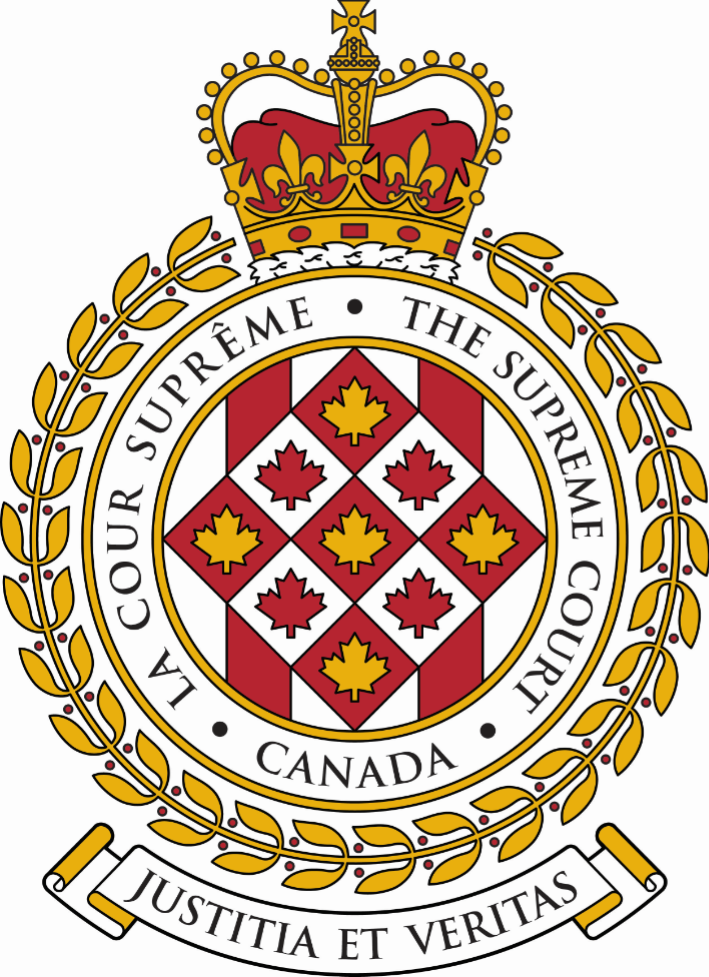 SUPREME COURT OF CANADACOUR SUPRÊME DU CANADABULLETIN OF
 PROCEEDINGSBULLETIN DES
 PROCÉDURESThis Bulletin is published at the direction of the Registrar and is for general information only. It is not to be used as evidence of its content, which, if required, should be proved by Certificate of the Registrar under the Seal of the Court. While every effort is made to ensure accuracy, no responsibility is assumed for errors or omissions.Ce Bulletin, publié sous l'autorité du registraire, ne vise qu'à fournir des renseignements d'ordre général. Il ne peut servir de preuve de son contenu. Celle-ci s'établit par un certificat du registraire donné sous le sceau de la Cour. Rien n'est négligé pour assurer l'exactitude du contenu, mais la Cour décline toute responsabilité pour les erreurs ou omissions.During Court sessions, the Bulletin is usually issued weekly.Le Bulletin paraît en principe toutes les semaines pendant les sessions de la Cour.Where a judgment has been rendered, requests for copies should be made to the Registrar, with a remittance of $15 for each set of reasons.  All remittances should be made payable to the Receiver General for Canada.Quand un arrêt est rendu, on peut se procurer les motifs de jugement en adressant sa demande au registraire, accompagnée de 15 $ par exemplaire.  Le paiement doit être fait à l'ordre du Receveur général du Canada.Please consult the Supreme Court of Canada website at www.scc-csc.ca for more information.Pour de plus amples informations, veuillez consulter le site Web de la Cour suprême du Canada à l’adresse suivante : www.scc-csc.ca March 31, 20231 - 86Le 31 mars 2023© Supreme Court of Canada (2023)
ISSN 1918-8358 (Online)© Cour suprême du Canada (2023)
ISSN 1918-8358 (En ligne)NOTICECase summaries included in the Bulletin are prepared by the Office of the Registrar of the Supreme Court of Canada (Law Branch) for information purposes only.AVISLes résumés des causes publiés dans le bulletin sont préparés par le Bureau du registraire (Direction générale du droit) uniquement à titre d’information.Anica Visic	Anica Visic	v. (40590)Elia Associates Professional Corporation, Patricia Elia and University of Windsor (Ont.)	Casalinuovo, Antoni	Elia AssociatesFILING DATE: February 3, 2023Kevin Drizen	Kevin Drizen	v. (40591)MBM Intellectual Property Law LLP (Ont.)	Lanfranconi, Daniel	MBM Intellectual Property LawFILING DATE: February 3, 2023Brian Wayne Flight c.o.b as Heritage Painters & Services and Amber Nicole Flight	Vasdani, Tara	Remote Law Canada	v. (40592)Julie Leblanc (Ont.)	Squire, Jason	Lerners LLPFILING DATE: February 6, 20231921645 Alberta Ltd.	Engelking, Murray L.	Engelking Law	v. (40593)FCT Insurance Company Ltd., et al. (Alta.)	Okita, Kerry	Bishop & McKenzie LLPFILING DATE: February 6, 2023Barbara De Angelis	Dennis, K.C., Craig P.	McEwan Cooper Dennis LLP	v. (40594)Annie Siermy, et al. (B.C.)	Anderson, K.C., Robert S.	Farris LLPFILING DATE: February 6, 2023Christian Joffre Ouellette	Gottardi, K.C., Eric V.	Peck and Company	v. (40595)His Majesty the King (Alta.)	Dhillon, Rajbir	Alberta Crown Prosecution ServiceFILING DATE: February 6, 2023Jennifer Vallati	Fida, Gulzaib	Butz & Company	v. (40596)Richard Maddess (Sask.)	Vogel, K.C., James	Nychuk & CompanyFILING DATE: February 7, 2023Gaétan Dostie, et al.	Cadotte, Simon	Simon Cadotte Avocats	c. (40597)Procureur général du Canada (Qc)	Laverdière, Caroline	Attorney General of CanadaDATE DE PRODUCTION: le 7 février 2023A	Bergman, Michael N.	Bergman & Associés	v. (40424)B, et al. (Que.)	Lapointe, Claude	Claude Lapointe AvocatFILING DATE: November 2, 2022Rosa Donna Este	Rosa Donna Este	v. (40599)District of West Vancouver and Kevin Spooner in his capacity as Director of Building Approvals (B.C.)	Anderson, Elizabeth	Young Anderson LLPFILING DATE: February 9, 2023Fortius Foundation	Allen, Greg J.	Allen/McMillan Litigation Counsel	v. (40515)Minister of National Revenue (F.C.)	Burch, Lynn M.	Attorney General of CanadaFILING DATE: December 28, 2022Landry Louis Mballa Eloumou	Landry Louis Mballa Eloumou	c. (40516)Procureur général du Québec (Qc)	Fay-Carlos, Emilie	Bernard Roy (Justice-Québec)DATE DE PRODUCTION: le 28 décembre 2022Tariq Rana	Tariq Rana	v. (40517)His Majesty the King (Ont.)	Hotke, Andrew	Attorney General of OntarioFILING DATE: December 28, 2022Dale Richardson	Dale Richardson	v. (40519)Seventh Day Adventist Church, et al. (F.C.)	Seventh Day Adventist Church, et al.FILING DATE: December 28, 2022John Turmel	John Turmel	v. (40520)His Majesty the King (F.C.)	Schneider, James	Justice CanadaFILING DATE: December 28, 2022R.R.	R.R.	v. (40522)Health Sciences Association of Alberta (Alta.)	Scott, Karen	Seveny Scott LawyersFILING DATE: December 28, 2022DSR Karis Consulting Inc.	DSR Karis Consulting Inc.	v. (40523)Seventh-Day Adventist Church, et al. (F.C.)	Seventh-Day Adventist Church, et al.FILING DATE: December 28, 2022Qun (George) Zheng	Qun (George) Zheng	v. (40529)G4S Secure Solutions (Canada), Monique Buitron, Linette Forrester, Janet Pudan, Lela Rambaran, Tom Doyle, Amanda Singh, Debby Taylor, Cedric Mackellar, Peter Panaritis, Ketheesan Packiyanathan, Joe Caccamo and Shan Chithran, et al. (Ont.)	Wasyliw, Brian G.	Sherrard Kuzz LLPFILING DATE: December 29, 2022Gurkirat S. Rai	Gurkirat S. Rai	v. (40530)His Majesty the King (Ont.)	Hotke, Andrew	Attorney General of OntarioFILING DATE: December 29, 2022Éric Yvan Lemay	Foustokjian, Zoé	Québécor Média inc.	c. (40534)Centre de santé universitaire McGill (Qc)	Trent, Patrick	Borden Ladner Gervais LLPDATE DE PRODUCTION: le 29 décembre 2022Douglas Cameron	LeBlanc, Dan	LeBlanc Law	v. (40535)Association of Professional Engineers and Geoscientists of Saskatchewan (Sask.)	Griffin, Michael	Griffin Toews MaddiganFILING DATE: December 29, 2022Mitchell Lui	Sankoff, Peter	Sankoff Criminal Law	v. (40537)His Majesty the King (N.B.)	McGuinty, Patrick	Public Prosecution Service of New 	BrunswickFILING DATE: December 29, 2022Gabriella Lengyel	Gabriella Lengyel	v. (40539)Joan Tucker, M.D. (Ont.)	Martin, Justin	Lerners LLPFILING DATE: December 29, 2022Jacques James Bahimanga	Jacques James Bahimanga	c. (40540)Barreau de L'Ontario (Ont.)	Hurteau, Louise	Law Society of Upper CanadaDATE DE PRODUCTION: le 30 décembre 2022Nicole Bouchard	Nicole Bouchard	v. (40541)Criminal Injuries Compensation Board (Ont.)	Fiacco, Sabrina	Social Justice Tribunals OntarioFILING DATE: December 30, 2022Mohammad Haque	Kraushaar, Darren K.	McDougall Gauley LLP	v. (40544)His Majesty the King (Sask.)	Sinclair, Q.C., W. Dean	Department of JusticeFILING DATE: January 5, 202340194Timothy Leyne v. PSP Investments Canada Inc.(Que.) (Civil) (By Leave)Timothy Leyne v. PSP Investments Canada Inc.(Que.) (Civil) (By Leave)Timothy Leyne v. PSP Investments Canada Inc.(Que.) (Civil) (By Leave)The application for leave to appeal from the judgment of the Court of Appeal of Quebec (Montréal), Number 500-09-028878-205, 2022 QCCA 407, dated March 23, 2022, is dismissed with costs.The application for leave to appeal from the judgment of the Court of Appeal of Quebec (Montréal), Number 500-09-028878-205, 2022 QCCA 407, dated March 23, 2022, is dismissed with costs.The application for leave to appeal from the judgment of the Court of Appeal of Quebec (Montréal), Number 500-09-028878-205, 2022 QCCA 407, dated March 23, 2022, is dismissed with costs.The application for leave to appeal from the judgment of the Court of Appeal of Quebec (Montréal), Number 500-09-028878-205, 2022 QCCA 407, dated March 23, 2022, is dismissed with costs.Employment law — Termination without a serious reason — Employee worked for employer for approximately 5.5 years — Employee terminated without a serious reason and without notice —Employee offered indemnities in lieu of 39 weeks’ notice with respect to base salary, short term incentive plan, and perquisites — Employee offered indemnity equivalent to pro–rated award under long term incentive plan (LTIP) that ended two weeks following the employee’s termination — Trial judge dismissed employee’s claim for further indemnity under the LTIP due to a clause limiting pro–rated LTIP payments in the case of termination without a serious reason — Appeal dismissed – Whether the Court of Appeal erred in not applying Matthews v. Ocean Nutrition Canada Limited, 2020 SCC 26 — Whether arts. 2091 and 2092 C.C.Q. entitle employee to further indemnity — Whether employer can terminate without notice in order to reduce indemnity that would otherwise be payable for termination without a serious reason.Employment law — Termination without a serious reason — Employee worked for employer for approximately 5.5 years — Employee terminated without a serious reason and without notice —Employee offered indemnities in lieu of 39 weeks’ notice with respect to base salary, short term incentive plan, and perquisites — Employee offered indemnity equivalent to pro–rated award under long term incentive plan (LTIP) that ended two weeks following the employee’s termination — Trial judge dismissed employee’s claim for further indemnity under the LTIP due to a clause limiting pro–rated LTIP payments in the case of termination without a serious reason — Appeal dismissed – Whether the Court of Appeal erred in not applying Matthews v. Ocean Nutrition Canada Limited, 2020 SCC 26 — Whether arts. 2091 and 2092 C.C.Q. entitle employee to further indemnity — Whether employer can terminate without notice in order to reduce indemnity that would otherwise be payable for termination without a serious reason.Employment law — Termination without a serious reason — Employee worked for employer for approximately 5.5 years — Employee terminated without a serious reason and without notice —Employee offered indemnities in lieu of 39 weeks’ notice with respect to base salary, short term incentive plan, and perquisites — Employee offered indemnity equivalent to pro–rated award under long term incentive plan (LTIP) that ended two weeks following the employee’s termination — Trial judge dismissed employee’s claim for further indemnity under the LTIP due to a clause limiting pro–rated LTIP payments in the case of termination without a serious reason — Appeal dismissed – Whether the Court of Appeal erred in not applying Matthews v. Ocean Nutrition Canada Limited, 2020 SCC 26 — Whether arts. 2091 and 2092 C.C.Q. entitle employee to further indemnity — Whether employer can terminate without notice in order to reduce indemnity that would otherwise be payable for termination without a serious reason.Employment law — Termination without a serious reason — Employee worked for employer for approximately 5.5 years — Employee terminated without a serious reason and without notice —Employee offered indemnities in lieu of 39 weeks’ notice with respect to base salary, short term incentive plan, and perquisites — Employee offered indemnity equivalent to pro–rated award under long term incentive plan (LTIP) that ended two weeks following the employee’s termination — Trial judge dismissed employee’s claim for further indemnity under the LTIP due to a clause limiting pro–rated LTIP payments in the case of termination without a serious reason — Appeal dismissed – Whether the Court of Appeal erred in not applying Matthews v. Ocean Nutrition Canada Limited, 2020 SCC 26 — Whether arts. 2091 and 2092 C.C.Q. entitle employee to further indemnity — Whether employer can terminate without notice in order to reduce indemnity that would otherwise be payable for termination without a serious reason.The applicant, Mr. Leyne, worked for PSP Investments Canada Inc. (“PSP”) for approximately 5.5 years from April 2010 until November 2015 as Managing Director of Value Opportunity. His compensation included a base salary, a short-term incentive program (“STIP”), a long-term incentive program (“LTIP”), and other perquisites and benefits.On November 4, 2015, PSP terminated Mr. Leyne’s employment without a serious reason and without notice. PSP ultimately paid an indemnity representing 39 weeks of base salary and perquisites, STIP awards pro-rated to November 4, 2015, and LTIP awards pro-rated to Nov 18, 2015. For most employees, LTIP awards normally “vest” after four years. However, the LTIP contained two special provisions related to LTIP entitlements in the event of termination without a serious reason, which provide that LTIP payments include pro-rated awards to the “the later of the date of the event or the end of any statutory notice period in the case of termination.”Mr. Leyne sued PSP and sought a reasonable notice period of 12 months and additional indemnities, including pro-rated LTIP awards to the end of the reasonable notice period.The trial judge ordered that PSP pay Mr. Leyne additional amounts with respect to the STIP and his pension contributions. However, it declined to order any additional amounts with respect to the LTIP because of the LTIP provisions that limit such payments in the case of termination. The Court of Appeal dismissed Mr. Leyne’s appeal.The applicant, Mr. Leyne, worked for PSP Investments Canada Inc. (“PSP”) for approximately 5.5 years from April 2010 until November 2015 as Managing Director of Value Opportunity. His compensation included a base salary, a short-term incentive program (“STIP”), a long-term incentive program (“LTIP”), and other perquisites and benefits.On November 4, 2015, PSP terminated Mr. Leyne’s employment without a serious reason and without notice. PSP ultimately paid an indemnity representing 39 weeks of base salary and perquisites, STIP awards pro-rated to November 4, 2015, and LTIP awards pro-rated to Nov 18, 2015. For most employees, LTIP awards normally “vest” after four years. However, the LTIP contained two special provisions related to LTIP entitlements in the event of termination without a serious reason, which provide that LTIP payments include pro-rated awards to the “the later of the date of the event or the end of any statutory notice period in the case of termination.”Mr. Leyne sued PSP and sought a reasonable notice period of 12 months and additional indemnities, including pro-rated LTIP awards to the end of the reasonable notice period.The trial judge ordered that PSP pay Mr. Leyne additional amounts with respect to the STIP and his pension contributions. However, it declined to order any additional amounts with respect to the LTIP because of the LTIP provisions that limit such payments in the case of termination. The Court of Appeal dismissed Mr. Leyne’s appeal.The applicant, Mr. Leyne, worked for PSP Investments Canada Inc. (“PSP”) for approximately 5.5 years from April 2010 until November 2015 as Managing Director of Value Opportunity. His compensation included a base salary, a short-term incentive program (“STIP”), a long-term incentive program (“LTIP”), and other perquisites and benefits.On November 4, 2015, PSP terminated Mr. Leyne’s employment without a serious reason and without notice. PSP ultimately paid an indemnity representing 39 weeks of base salary and perquisites, STIP awards pro-rated to November 4, 2015, and LTIP awards pro-rated to Nov 18, 2015. For most employees, LTIP awards normally “vest” after four years. However, the LTIP contained two special provisions related to LTIP entitlements in the event of termination without a serious reason, which provide that LTIP payments include pro-rated awards to the “the later of the date of the event or the end of any statutory notice period in the case of termination.”Mr. Leyne sued PSP and sought a reasonable notice period of 12 months and additional indemnities, including pro-rated LTIP awards to the end of the reasonable notice period.The trial judge ordered that PSP pay Mr. Leyne additional amounts with respect to the STIP and his pension contributions. However, it declined to order any additional amounts with respect to the LTIP because of the LTIP provisions that limit such payments in the case of termination. The Court of Appeal dismissed Mr. Leyne’s appeal.The applicant, Mr. Leyne, worked for PSP Investments Canada Inc. (“PSP”) for approximately 5.5 years from April 2010 until November 2015 as Managing Director of Value Opportunity. His compensation included a base salary, a short-term incentive program (“STIP”), a long-term incentive program (“LTIP”), and other perquisites and benefits.On November 4, 2015, PSP terminated Mr. Leyne’s employment without a serious reason and without notice. PSP ultimately paid an indemnity representing 39 weeks of base salary and perquisites, STIP awards pro-rated to November 4, 2015, and LTIP awards pro-rated to Nov 18, 2015. For most employees, LTIP awards normally “vest” after four years. However, the LTIP contained two special provisions related to LTIP entitlements in the event of termination without a serious reason, which provide that LTIP payments include pro-rated awards to the “the later of the date of the event or the end of any statutory notice period in the case of termination.”Mr. Leyne sued PSP and sought a reasonable notice period of 12 months and additional indemnities, including pro-rated LTIP awards to the end of the reasonable notice period.The trial judge ordered that PSP pay Mr. Leyne additional amounts with respect to the STIP and his pension contributions. However, it declined to order any additional amounts with respect to the LTIP because of the LTIP provisions that limit such payments in the case of termination. The Court of Appeal dismissed Mr. Leyne’s appeal.January 29, 2020Superior Court of Quebec(Immer J.)2020 QCCS 240January 29, 2020Superior Court of Quebec(Immer J.)2020 QCCS 240Trial judge concluded that 39 weeks was the appropriate period of reasonable notice. However, no further indemnity related to LTIP due to limiting language in LTIP contract.March 23, 2022Court of Appeal of Quebec (Montréal)(Marcotte, Fournier, Lavallée JJ.A.)2022 QCCA 407March 23, 2022Court of Appeal of Quebec (Montréal)(Marcotte, Fournier, Lavallée JJ.A.)2022 QCCA 407Appeal dismissed. The limiting language in the LTIP contract provides that no further indemnity is owed.May 20, 2022Supreme Court of CanadaMay 20, 2022Supreme Court of CanadaApplication for leave to appeal filed40194Timothy Leyne c. Investissements PSP Canada Inc.(Qc) (Civile) (Sur autorisation)Timothy Leyne c. Investissements PSP Canada Inc.(Qc) (Civile) (Sur autorisation)Timothy Leyne c. Investissements PSP Canada Inc.(Qc) (Civile) (Sur autorisation)La demande d’autorisation d’appel de l’arrêt de la Cour d’appel du Québec (Montréal), numéro 500-09-028878-205, 2022 QCCA 407, daté du 23 mars 2022, est rejetée avec dépens.La demande d’autorisation d’appel de l’arrêt de la Cour d’appel du Québec (Montréal), numéro 500-09-028878-205, 2022 QCCA 407, daté du 23 mars 2022, est rejetée avec dépens.La demande d’autorisation d’appel de l’arrêt de la Cour d’appel du Québec (Montréal), numéro 500-09-028878-205, 2022 QCCA 407, daté du 23 mars 2022, est rejetée avec dépens.La demande d’autorisation d’appel de l’arrêt de la Cour d’appel du Québec (Montréal), numéro 500-09-028878-205, 2022 QCCA 407, daté du 23 mars 2022, est rejetée avec dépens.Droit de l’emploi — Congédiement sans motif sérieux — L’employé a travaillé pour le compte de l’employeur pendant approximativement 5 ans et demi — L’employé a été congédié sans motif sérieux et sans préavis — L’employé s’est vu offrir une indemnité tenant lieu d’un délai de congé (préavis) de 39 semaines relativement à son salaire de base, au régime d’intéressement à court terme et aux avantages accessoires — L’employé s’est vu offrir une indemnité équivalente à un montant calculé au prorata en vertu du régime d’intéressement à long terme (RILT) qui a pris fin deux semaines suivant le congédiement de l’employé — Le juge de première instance a rejeté la demande de l’employé visant à obtenir une indemnité supplémentaire en vertu du RILT en raison d’une clause limitant le versement de montants calculés au prorata en vertu du RILT dans le cas d’un congédiement sans motif sérieux — L’appel a été rejeté — La Cour d’appel a-t-elle commis une erreur en omettant d’appliquer l’arrêt Matthews c. Ocean Nutrition Canada Limited, 2020 CSC 26 ? — Les art. 2091 et 2092 du C.C.Q. donnent-ils droit à une indemnité supplémentaire au profit de l’employé ? — L’employeur peut-il congédier l’employé sans préavis afin de réduire l’indemnité qui serait autrement versée dans le cas d’un congédiement sans motif sérieux ?Droit de l’emploi — Congédiement sans motif sérieux — L’employé a travaillé pour le compte de l’employeur pendant approximativement 5 ans et demi — L’employé a été congédié sans motif sérieux et sans préavis — L’employé s’est vu offrir une indemnité tenant lieu d’un délai de congé (préavis) de 39 semaines relativement à son salaire de base, au régime d’intéressement à court terme et aux avantages accessoires — L’employé s’est vu offrir une indemnité équivalente à un montant calculé au prorata en vertu du régime d’intéressement à long terme (RILT) qui a pris fin deux semaines suivant le congédiement de l’employé — Le juge de première instance a rejeté la demande de l’employé visant à obtenir une indemnité supplémentaire en vertu du RILT en raison d’une clause limitant le versement de montants calculés au prorata en vertu du RILT dans le cas d’un congédiement sans motif sérieux — L’appel a été rejeté — La Cour d’appel a-t-elle commis une erreur en omettant d’appliquer l’arrêt Matthews c. Ocean Nutrition Canada Limited, 2020 CSC 26 ? — Les art. 2091 et 2092 du C.C.Q. donnent-ils droit à une indemnité supplémentaire au profit de l’employé ? — L’employeur peut-il congédier l’employé sans préavis afin de réduire l’indemnité qui serait autrement versée dans le cas d’un congédiement sans motif sérieux ?Droit de l’emploi — Congédiement sans motif sérieux — L’employé a travaillé pour le compte de l’employeur pendant approximativement 5 ans et demi — L’employé a été congédié sans motif sérieux et sans préavis — L’employé s’est vu offrir une indemnité tenant lieu d’un délai de congé (préavis) de 39 semaines relativement à son salaire de base, au régime d’intéressement à court terme et aux avantages accessoires — L’employé s’est vu offrir une indemnité équivalente à un montant calculé au prorata en vertu du régime d’intéressement à long terme (RILT) qui a pris fin deux semaines suivant le congédiement de l’employé — Le juge de première instance a rejeté la demande de l’employé visant à obtenir une indemnité supplémentaire en vertu du RILT en raison d’une clause limitant le versement de montants calculés au prorata en vertu du RILT dans le cas d’un congédiement sans motif sérieux — L’appel a été rejeté — La Cour d’appel a-t-elle commis une erreur en omettant d’appliquer l’arrêt Matthews c. Ocean Nutrition Canada Limited, 2020 CSC 26 ? — Les art. 2091 et 2092 du C.C.Q. donnent-ils droit à une indemnité supplémentaire au profit de l’employé ? — L’employeur peut-il congédier l’employé sans préavis afin de réduire l’indemnité qui serait autrement versée dans le cas d’un congédiement sans motif sérieux ?Droit de l’emploi — Congédiement sans motif sérieux — L’employé a travaillé pour le compte de l’employeur pendant approximativement 5 ans et demi — L’employé a été congédié sans motif sérieux et sans préavis — L’employé s’est vu offrir une indemnité tenant lieu d’un délai de congé (préavis) de 39 semaines relativement à son salaire de base, au régime d’intéressement à court terme et aux avantages accessoires — L’employé s’est vu offrir une indemnité équivalente à un montant calculé au prorata en vertu du régime d’intéressement à long terme (RILT) qui a pris fin deux semaines suivant le congédiement de l’employé — Le juge de première instance a rejeté la demande de l’employé visant à obtenir une indemnité supplémentaire en vertu du RILT en raison d’une clause limitant le versement de montants calculés au prorata en vertu du RILT dans le cas d’un congédiement sans motif sérieux — L’appel a été rejeté — La Cour d’appel a-t-elle commis une erreur en omettant d’appliquer l’arrêt Matthews c. Ocean Nutrition Canada Limited, 2020 CSC 26 ? — Les art. 2091 et 2092 du C.C.Q. donnent-ils droit à une indemnité supplémentaire au profit de l’employé ? — L’employeur peut-il congédier l’employé sans préavis afin de réduire l’indemnité qui serait autrement versée dans le cas d’un congédiement sans motif sérieux ?Le demandeur, M. Leyne, a travaillé pour le compte de PSP Investments Canada Inc. (« PSP ») pendant approximativement 5 ans et demi, soit du mois d’avril 2010 au mois de novembre 2015 à titre de directeur général du portefeuille investissement majeur. Il était rémunéré au moyen d’un salaire de base, d’un régime d’intéressement à court terme (« RICT »), d’un régime d’intéressement à long terme (« RILT »), en plus d’autres avantages accessoires et avantages sociaux.  Le 4 novembre 2015, PSP a congédié M. Leyne sans motif sérieux et sans préavis. PSP a fini par lui verser une indemnité représentant 39 semaines de salaire de base et d’avantages accessoires, un montant calculé au prorata jusqu’au 4 novembre 2015 en vertu du RICT, ainsi qu’un montant calculé au prorata jusqu’au 18 novembre 2015 en vertu du RILT. Pour la plupart des employés, le montant en vertu du RILT n’est habituellement « payable » qu’après quatre ans. Toutefois, deux clauses spéciales du RILT relatives aux montants payables en vertu de ce dernier en cas de congédiement sans motif sérieux prévoyaient que les versements en vertu du RILT comprenaient les montants calculés au prorata jusqu’à [traduction] « la date de l’événement ou celle de la fin de toute période de préavis prévue par la loi en cas de congédiement, selon la plus tardive des deux dates ».Monsieur Leyne a intenté une poursuite contre PSP et a demandé de se voir accorder une période de préavis raisonnable de 12 mois et des indemnités supplémentaires, notamment un montant en vertu du RILT calculé au prorata jusqu’à la fin de cette période.Le juge de première instance a ordonné à PSP de verser à M. Leyne des montants supplémentaires relativement au RICT et à ses cotisations de retraite. Toutefois, le juge a refusé de lui octroyer un montant supplémentaire en ce qui a trait au RILT en raison des clauses de celui-ci qui limitent le versement de tels paiements dans le cas d’un congédiement. La Cour d’appel a rejeté l’appel de M. Leyne.Le demandeur, M. Leyne, a travaillé pour le compte de PSP Investments Canada Inc. (« PSP ») pendant approximativement 5 ans et demi, soit du mois d’avril 2010 au mois de novembre 2015 à titre de directeur général du portefeuille investissement majeur. Il était rémunéré au moyen d’un salaire de base, d’un régime d’intéressement à court terme (« RICT »), d’un régime d’intéressement à long terme (« RILT »), en plus d’autres avantages accessoires et avantages sociaux.  Le 4 novembre 2015, PSP a congédié M. Leyne sans motif sérieux et sans préavis. PSP a fini par lui verser une indemnité représentant 39 semaines de salaire de base et d’avantages accessoires, un montant calculé au prorata jusqu’au 4 novembre 2015 en vertu du RICT, ainsi qu’un montant calculé au prorata jusqu’au 18 novembre 2015 en vertu du RILT. Pour la plupart des employés, le montant en vertu du RILT n’est habituellement « payable » qu’après quatre ans. Toutefois, deux clauses spéciales du RILT relatives aux montants payables en vertu de ce dernier en cas de congédiement sans motif sérieux prévoyaient que les versements en vertu du RILT comprenaient les montants calculés au prorata jusqu’à [traduction] « la date de l’événement ou celle de la fin de toute période de préavis prévue par la loi en cas de congédiement, selon la plus tardive des deux dates ».Monsieur Leyne a intenté une poursuite contre PSP et a demandé de se voir accorder une période de préavis raisonnable de 12 mois et des indemnités supplémentaires, notamment un montant en vertu du RILT calculé au prorata jusqu’à la fin de cette période.Le juge de première instance a ordonné à PSP de verser à M. Leyne des montants supplémentaires relativement au RICT et à ses cotisations de retraite. Toutefois, le juge a refusé de lui octroyer un montant supplémentaire en ce qui a trait au RILT en raison des clauses de celui-ci qui limitent le versement de tels paiements dans le cas d’un congédiement. La Cour d’appel a rejeté l’appel de M. Leyne.Le demandeur, M. Leyne, a travaillé pour le compte de PSP Investments Canada Inc. (« PSP ») pendant approximativement 5 ans et demi, soit du mois d’avril 2010 au mois de novembre 2015 à titre de directeur général du portefeuille investissement majeur. Il était rémunéré au moyen d’un salaire de base, d’un régime d’intéressement à court terme (« RICT »), d’un régime d’intéressement à long terme (« RILT »), en plus d’autres avantages accessoires et avantages sociaux.  Le 4 novembre 2015, PSP a congédié M. Leyne sans motif sérieux et sans préavis. PSP a fini par lui verser une indemnité représentant 39 semaines de salaire de base et d’avantages accessoires, un montant calculé au prorata jusqu’au 4 novembre 2015 en vertu du RICT, ainsi qu’un montant calculé au prorata jusqu’au 18 novembre 2015 en vertu du RILT. Pour la plupart des employés, le montant en vertu du RILT n’est habituellement « payable » qu’après quatre ans. Toutefois, deux clauses spéciales du RILT relatives aux montants payables en vertu de ce dernier en cas de congédiement sans motif sérieux prévoyaient que les versements en vertu du RILT comprenaient les montants calculés au prorata jusqu’à [traduction] « la date de l’événement ou celle de la fin de toute période de préavis prévue par la loi en cas de congédiement, selon la plus tardive des deux dates ».Monsieur Leyne a intenté une poursuite contre PSP et a demandé de se voir accorder une période de préavis raisonnable de 12 mois et des indemnités supplémentaires, notamment un montant en vertu du RILT calculé au prorata jusqu’à la fin de cette période.Le juge de première instance a ordonné à PSP de verser à M. Leyne des montants supplémentaires relativement au RICT et à ses cotisations de retraite. Toutefois, le juge a refusé de lui octroyer un montant supplémentaire en ce qui a trait au RILT en raison des clauses de celui-ci qui limitent le versement de tels paiements dans le cas d’un congédiement. La Cour d’appel a rejeté l’appel de M. Leyne.Le demandeur, M. Leyne, a travaillé pour le compte de PSP Investments Canada Inc. (« PSP ») pendant approximativement 5 ans et demi, soit du mois d’avril 2010 au mois de novembre 2015 à titre de directeur général du portefeuille investissement majeur. Il était rémunéré au moyen d’un salaire de base, d’un régime d’intéressement à court terme (« RICT »), d’un régime d’intéressement à long terme (« RILT »), en plus d’autres avantages accessoires et avantages sociaux.  Le 4 novembre 2015, PSP a congédié M. Leyne sans motif sérieux et sans préavis. PSP a fini par lui verser une indemnité représentant 39 semaines de salaire de base et d’avantages accessoires, un montant calculé au prorata jusqu’au 4 novembre 2015 en vertu du RICT, ainsi qu’un montant calculé au prorata jusqu’au 18 novembre 2015 en vertu du RILT. Pour la plupart des employés, le montant en vertu du RILT n’est habituellement « payable » qu’après quatre ans. Toutefois, deux clauses spéciales du RILT relatives aux montants payables en vertu de ce dernier en cas de congédiement sans motif sérieux prévoyaient que les versements en vertu du RILT comprenaient les montants calculés au prorata jusqu’à [traduction] « la date de l’événement ou celle de la fin de toute période de préavis prévue par la loi en cas de congédiement, selon la plus tardive des deux dates ».Monsieur Leyne a intenté une poursuite contre PSP et a demandé de se voir accorder une période de préavis raisonnable de 12 mois et des indemnités supplémentaires, notamment un montant en vertu du RILT calculé au prorata jusqu’à la fin de cette période.Le juge de première instance a ordonné à PSP de verser à M. Leyne des montants supplémentaires relativement au RICT et à ses cotisations de retraite. Toutefois, le juge a refusé de lui octroyer un montant supplémentaire en ce qui a trait au RILT en raison des clauses de celui-ci qui limitent le versement de tels paiements dans le cas d’un congédiement. La Cour d’appel a rejeté l’appel de M. Leyne.29 janvier 2020Cour supérieure du Québec(juge Immer)2020 QCCS 24029 janvier 2020Cour supérieure du Québec(juge Immer)2020 QCCS 240Le juge de première instance détermine que la période appropriée de préavis raisonnable est de 39 semaines. Toutefois, aucune indemnité supplémentaire relative au RILT n’est accordée en raison du libellé restrictif des clauses du RILT dans le contrat.23 mars 2022Cour d’appel du Québec (Montréal)(juges Marcotte, Fournier, Lavallée)2022 QCCA 40723 mars 2022Cour d’appel du Québec (Montréal)(juges Marcotte, Fournier, Lavallée)2022 QCCA 407L’appel est rejeté. Le libellé restrictif des clauses du RILT dans le contrat ne prévoit le versement d’aucune indemnité supplémentaire.20 mai 2022Cour suprême du Canada20 mai 2022Cour suprême du CanadaLa demande d’autorisation d’appel est présentée.40460David Sillars v. His Majesty the King(Ont.) (Criminal) (By Leave)David Sillars v. His Majesty the King(Ont.) (Criminal) (By Leave)David Sillars v. His Majesty the King(Ont.) (Criminal) (By Leave)The motion for an extension of time to serve and file the application for leave to appeal is granted. The application for leave to appeal from the judgment of the Court of Appeal for Ontario, Number C67295, 2022 ONCA 510, dated July 5, 2022, is dismissed.The motion for an extension of time to serve and file the application for leave to appeal is granted. The application for leave to appeal from the judgment of the Court of Appeal for Ontario, Number C67295, 2022 ONCA 510, dated July 5, 2022, is dismissed.The motion for an extension of time to serve and file the application for leave to appeal is granted. The application for leave to appeal from the judgment of the Court of Appeal for Ontario, Number C67295, 2022 ONCA 510, dated July 5, 2022, is dismissed.The motion for an extension of time to serve and file the application for leave to appeal is granted. The application for leave to appeal from the judgment of the Court of Appeal for Ontario, Number C67295, 2022 ONCA 510, dated July 5, 2022, is dismissed.Criminal law — Offence — Is the term “vessel” under ss. 320.11 and 320.14 of the Criminal Code void for vagueness? — Is a canoe a “vessel” within the meaning of s. 320.11 and s. 320.14 of the Criminal Code? — Is expert evidence required to establish the standard of care of a reasonable canoeist in criminal negligence prosecutions?Criminal law — Offence — Is the term “vessel” under ss. 320.11 and 320.14 of the Criminal Code void for vagueness? — Is a canoe a “vessel” within the meaning of s. 320.11 and s. 320.14 of the Criminal Code? — Is expert evidence required to establish the standard of care of a reasonable canoeist in criminal negligence prosecutions?Criminal law — Offence — Is the term “vessel” under ss. 320.11 and 320.14 of the Criminal Code void for vagueness? — Is a canoe a “vessel” within the meaning of s. 320.11 and s. 320.14 of the Criminal Code? — Is expert evidence required to establish the standard of care of a reasonable canoeist in criminal negligence prosecutions?Criminal law — Offence — Is the term “vessel” under ss. 320.11 and 320.14 of the Criminal Code void for vagueness? — Is a canoe a “vessel” within the meaning of s. 320.11 and s. 320.14 of the Criminal Code? — Is expert evidence required to establish the standard of care of a reasonable canoeist in criminal negligence prosecutions?The applicant took an eight-year-old child canoeing during the April spring runoff. The water was frigid and moving swiftly. The boy did not know how to canoe and was a weak swimmer. They were headed towards High Falls to retrieve a piece of debris wedged against a yellow barrier warning of danger due to the falls. The canoe capsized, the child was swept over the falls and died. The applicant made it to shore. The applicant was convicted in a judge-alone trial of impaired operation of a vessel causing death and criminal negligence causing death. The Court of Appeal dismissed the appeal.The applicant took an eight-year-old child canoeing during the April spring runoff. The water was frigid and moving swiftly. The boy did not know how to canoe and was a weak swimmer. They were headed towards High Falls to retrieve a piece of debris wedged against a yellow barrier warning of danger due to the falls. The canoe capsized, the child was swept over the falls and died. The applicant made it to shore. The applicant was convicted in a judge-alone trial of impaired operation of a vessel causing death and criminal negligence causing death. The Court of Appeal dismissed the appeal.The applicant took an eight-year-old child canoeing during the April spring runoff. The water was frigid and moving swiftly. The boy did not know how to canoe and was a weak swimmer. They were headed towards High Falls to retrieve a piece of debris wedged against a yellow barrier warning of danger due to the falls. The canoe capsized, the child was swept over the falls and died. The applicant made it to shore. The applicant was convicted in a judge-alone trial of impaired operation of a vessel causing death and criminal negligence causing death. The Court of Appeal dismissed the appeal.The applicant took an eight-year-old child canoeing during the April spring runoff. The water was frigid and moving swiftly. The boy did not know how to canoe and was a weak swimmer. They were headed towards High Falls to retrieve a piece of debris wedged against a yellow barrier warning of danger due to the falls. The canoe capsized, the child was swept over the falls and died. The applicant made it to shore. The applicant was convicted in a judge-alone trial of impaired operation of a vessel causing death and criminal negligence causing death. The Court of Appeal dismissed the appeal.June 27, 2019Ontario Court of Justice(West J.)2018 ONSC 816June 27, 2019Ontario Court of Justice(West J.)2018 ONSC 816Convictions entered: impaired operation of a vessel causing death and criminal negligence causing deathJuly 5, 2022Court of Appeal for Ontario(Benotto, Miller, Thorburn JJ.A.)C67295;2022 ONCA 510July 5, 2022Court of Appeal for Ontario(Benotto, Miller, Thorburn JJ.A.)C67295;2022 ONCA 510Appeal dismissedNovember 18, 2022Supreme Court of CanadaNovember 18, 2022Supreme Court of CanadaMotion for an extension of time to serve and file the application for leave to appeal and application for leave to appeal filed40460David Sillars c. Sa Majesté le Roi(Ont.) (Criminelle) (Sur autorisation)David Sillars c. Sa Majesté le Roi(Ont.) (Criminelle) (Sur autorisation)David Sillars c. Sa Majesté le Roi(Ont.) (Criminelle) (Sur autorisation)La requête en prorogation de délai pour signifier et déposer la demande d’autorisation d’appel est accueillie. La demande d’autorisation d’appel de l’arrêt de la Cour d’appel de l’Ontario, numéro C67295, 2022 ONCA 510, daté du 5 juillet 2022, est rejetée.La requête en prorogation de délai pour signifier et déposer la demande d’autorisation d’appel est accueillie. La demande d’autorisation d’appel de l’arrêt de la Cour d’appel de l’Ontario, numéro C67295, 2022 ONCA 510, daté du 5 juillet 2022, est rejetée.La requête en prorogation de délai pour signifier et déposer la demande d’autorisation d’appel est accueillie. La demande d’autorisation d’appel de l’arrêt de la Cour d’appel de l’Ontario, numéro C67295, 2022 ONCA 510, daté du 5 juillet 2022, est rejetée.La requête en prorogation de délai pour signifier et déposer la demande d’autorisation d’appel est accueillie. La demande d’autorisation d’appel de l’arrêt de la Cour d’appel de l’Ontario, numéro C67295, 2022 ONCA 510, daté du 5 juillet 2022, est rejetée.Droit criminel — Infraction — Le mot « bateau » visé par les art. 320.11 et 320.14 du Code criminel est-il nul en raison de son caractère vague? — Un canoé est-il un « bateau » au sens des art. 320.11 et 320.14 du Code criminel? — Une preuve d’expert est-elle nécessaire pour établir la norme de diligence d’un canoéiste raisonnable qui s’applique dans une poursuite pour négligence criminelle? Droit criminel — Infraction — Le mot « bateau » visé par les art. 320.11 et 320.14 du Code criminel est-il nul en raison de son caractère vague? — Un canoé est-il un « bateau » au sens des art. 320.11 et 320.14 du Code criminel? — Une preuve d’expert est-elle nécessaire pour établir la norme de diligence d’un canoéiste raisonnable qui s’applique dans une poursuite pour négligence criminelle? Droit criminel — Infraction — Le mot « bateau » visé par les art. 320.11 et 320.14 du Code criminel est-il nul en raison de son caractère vague? — Un canoé est-il un « bateau » au sens des art. 320.11 et 320.14 du Code criminel? — Une preuve d’expert est-elle nécessaire pour établir la norme de diligence d’un canoéiste raisonnable qui s’applique dans une poursuite pour négligence criminelle? Droit criminel — Infraction — Le mot « bateau » visé par les art. 320.11 et 320.14 du Code criminel est-il nul en raison de son caractère vague? — Un canoé est-il un « bateau » au sens des art. 320.11 et 320.14 du Code criminel? — Une preuve d’expert est-elle nécessaire pour établir la norme de diligence d’un canoéiste raisonnable qui s’applique dans une poursuite pour négligence criminelle? Le demandeur a emmené un enfant de huit ans faire du canoé durant la crue printanière, en avril. L’eau était glacée et le courant était fort. Le garçon ne savait pas faire du canoé, et il n’était pas un bon nageur. Ils se dirigeaient vers High Falls pour récupérer un morceau de débris coincé contre un panneau d’avertissement jaune de danger en raison des chutes. Le canoé a chaviré, l’enfant a été emporté par-dessus les chutes et il est mort. Le demandeur est parvenu à se rendre à la rive. Le demandeur a été reconnu coupable à l’issue d’un procès devant juge seul pour conduite d’un bateau avec les facultés affaiblies causant la mort et négligence criminelle causant la mort. La Cour d’appel a rejeté l’appel. Le demandeur a emmené un enfant de huit ans faire du canoé durant la crue printanière, en avril. L’eau était glacée et le courant était fort. Le garçon ne savait pas faire du canoé, et il n’était pas un bon nageur. Ils se dirigeaient vers High Falls pour récupérer un morceau de débris coincé contre un panneau d’avertissement jaune de danger en raison des chutes. Le canoé a chaviré, l’enfant a été emporté par-dessus les chutes et il est mort. Le demandeur est parvenu à se rendre à la rive. Le demandeur a été reconnu coupable à l’issue d’un procès devant juge seul pour conduite d’un bateau avec les facultés affaiblies causant la mort et négligence criminelle causant la mort. La Cour d’appel a rejeté l’appel. Le demandeur a emmené un enfant de huit ans faire du canoé durant la crue printanière, en avril. L’eau était glacée et le courant était fort. Le garçon ne savait pas faire du canoé, et il n’était pas un bon nageur. Ils se dirigeaient vers High Falls pour récupérer un morceau de débris coincé contre un panneau d’avertissement jaune de danger en raison des chutes. Le canoé a chaviré, l’enfant a été emporté par-dessus les chutes et il est mort. Le demandeur est parvenu à se rendre à la rive. Le demandeur a été reconnu coupable à l’issue d’un procès devant juge seul pour conduite d’un bateau avec les facultés affaiblies causant la mort et négligence criminelle causant la mort. La Cour d’appel a rejeté l’appel. Le demandeur a emmené un enfant de huit ans faire du canoé durant la crue printanière, en avril. L’eau était glacée et le courant était fort. Le garçon ne savait pas faire du canoé, et il n’était pas un bon nageur. Ils se dirigeaient vers High Falls pour récupérer un morceau de débris coincé contre un panneau d’avertissement jaune de danger en raison des chutes. Le canoé a chaviré, l’enfant a été emporté par-dessus les chutes et il est mort. Le demandeur est parvenu à se rendre à la rive. Le demandeur a été reconnu coupable à l’issue d’un procès devant juge seul pour conduite d’un bateau avec les facultés affaiblies causant la mort et négligence criminelle causant la mort. La Cour d’appel a rejeté l’appel. 27 juin 2019Cour de justice de l’Ontario(Juge West)2018 ONSC 81627 juin 2019Cour de justice de l’Ontario(Juge West)2018 ONSC 816Déclarations de culpabilité inscrites : conduite d’un bateau avec les facultés affaiblies causant la mort et négligence criminelle causant la mort5 juillet 2022Cour d’appel de l’Ontario(Juges Benotto, Miller et Thorburn)C67295;2022 ONCA 5105 juillet 2022Cour d’appel de l’Ontario(Juges Benotto, Miller et Thorburn)C67295;2022 ONCA 510Rejet de l’appel18 novembre 2022Cour suprême du Canada18 novembre 2022Cour suprême du CanadaDépôt de la requête en prorogation de délai pour signifier et déposer la demande d’autorisation d’appel ainsi que de la demande d’autorisation d’appel 40224Ingrid S. Hayden v. Canadian Imperial Bank of Commerce (CIBC)-and- Nugent Law Office, Laurie Baptiste, Madam Justice P. Rowbotham, Honourable Associate Chief Justice J.D. Rooke, Honourable Mary T. Moreau and His Majesty the King in Right of Alberta(Alta.) (Civil) (By Leave)The motion for an extension of time to serve and file the application for leave to appeal is granted.The request to discontinue the proceedings as against all other parties except for CIBC is granted.The application for leave to appeal from the judgment of the Court of Queen’s Bench of Alberta, Number 2101 08260, 2021 ABQB 647, dated August 16, 2021, is dismissed with costs to Nugent Law Office.The motion for an extension of time to serve and file the application for leave to appeal is granted.The request to discontinue the proceedings as against all other parties except for CIBC is granted.The application for leave to appeal from the judgment of the Court of Queen’s Bench of Alberta, Number 2101 08260, 2021 ABQB 647, dated August 16, 2021, is dismissed with costs to Nugent Law Office.Civil procedure — Abuse of process — Did the Alberta Court of Queen’s Bench err in denying leave to file the counterclaim.Civil procedure — Abuse of process — Did the Alberta Court of Queen’s Bench err in denying leave to file the counterclaim.The applicant is the defendant in a debt collection action brought by the respondent bank. In June 2021, the bank filed a Statement of Claim seeking repayment of an outstanding mortgage debt or foreclosure of the mortgaged property. The applicant’s defence alleged that she had been misled by fraud, defamation, misrepresentation and intentional false statements by the bank. She argued that it had acted in bad faith by not entering into a consolidation loan which had been discussed.The applicant is the defendant in a debt collection action brought by the respondent bank. In June 2021, the bank filed a Statement of Claim seeking repayment of an outstanding mortgage debt or foreclosure of the mortgaged property. The applicant’s defence alleged that she had been misled by fraud, defamation, misrepresentation and intentional false statements by the bank. She argued that it had acted in bad faith by not entering into a consolidation loan which had been discussed.In August 2021, the applicant filed an affidavit with the Alberta Court of Queen’s Bench seeking permission to file a counterclaim in the collection action which named not only the bank but the other parties listed in this leave application. The Court denied the application for leave to file the counterclaim. It found that the additional parties had been improperly added as they nothing to do with the action between the bank and the applicant. It also found that the counterclaim against the bank had no reasonable basis in law and was an abuse of court processes. It is from this decision that the applicant seeks leave to appeal to the Supreme Court of Canada. She also requests that the proceeding be discontinued against the non-bank parties.In August 2021, the applicant filed an affidavit with the Alberta Court of Queen’s Bench seeking permission to file a counterclaim in the collection action which named not only the bank but the other parties listed in this leave application. The Court denied the application for leave to file the counterclaim. It found that the additional parties had been improperly added as they nothing to do with the action between the bank and the applicant. It also found that the counterclaim against the bank had no reasonable basis in law and was an abuse of court processes. It is from this decision that the applicant seeks leave to appeal to the Supreme Court of Canada. She also requests that the proceeding be discontinued against the non-bank parties.In August 2021, the applicant filed an affidavit with the Alberta Court of Queen’s Bench seeking permission to file a counterclaim in the collection action which named not only the bank but the other parties listed in this leave application. The Court denied the application for leave to file the counterclaim. It found that the additional parties had been improperly added as they nothing to do with the action between the bank and the applicant. It also found that the counterclaim against the bank had no reasonable basis in law and was an abuse of court processes. It is from this decision that the applicant seeks leave to appeal to the Supreme Court of Canada. She also requests that the proceeding be discontinued against the non-bank parties.August 16, 2021Court of Queen’s Bench of Alberta(Rooke A.C.J.)2021 ABQB 647; 2101 08260Leave to file a counterclaim denied. October 8, 2021Supreme Court of CanadaMotion for an extension of time to serve and file the application and application for leave to appeal filed.40224Ingrid S. Hayden c. Banque Canadienne Impériale de Commerce (CIBC)-et- Nugent Law Office, Laurie Baptiste, Madame la juge P. Rowbotham, l’honorable juge en chef adjoint J.D. Rooke, l’honorable Mary T. Moreau et Sa Majesté le Roi du chef de l’Alberta(Alb.) (Civile) (Sur autorisation)La requête en prorogation du délai pour signifier et déposer la demande d'autorisation d’appel est accueillie. La demande d’annulation de l’instance introduite contre les autres parties que la banque CIBC est accueillie.  La demande d’autorisation d’appel de l’arrêt de la Cour du Banc du Roi de l’Alberta, numéro 2101 08260, 2021 ABQB 647, daté du 16 août 2021, est rejetée avec dépens en faveur de Nugent Law Office.La requête en prorogation du délai pour signifier et déposer la demande d'autorisation d’appel est accueillie. La demande d’annulation de l’instance introduite contre les autres parties que la banque CIBC est accueillie.  La demande d’autorisation d’appel de l’arrêt de la Cour du Banc du Roi de l’Alberta, numéro 2101 08260, 2021 ABQB 647, daté du 16 août 2021, est rejetée avec dépens en faveur de Nugent Law Office.Procédure civile — Abus de procédure — La Cour du Banc de la Reine de l’Alberta a-t-elle fait erreur en refusant l’autorisation de déposer la demande reconventionnelle? Procédure civile — Abus de procédure — La Cour du Banc de la Reine de l’Alberta a-t-elle fait erreur en refusant l’autorisation de déposer la demande reconventionnelle? La demanderesse est la défenderesse dans une action en recouvrement de créance intentée par la banque intimée. En juin 2021, la banque a déposé une déclaration dans laquelle elle sollicite le remboursement d’une dette hypothécaire en souffrance ou la forclusion de la propriété hypothéquée. Dans sa défense, la demanderesse reproche à la banque de l’avoir induite en erreur par fraude, diffamée, et de lui avoir fait une déclaration inexacte ainsi que des déclarations délibérément fausses. Elle a soutenu que la banque avait agi de mauvaise foi en ne consentant pas le prêt de consolidation qui a fait l’objet de discussions. En août 2021, le demandeur a déposé à la Cour du Banc de la Reine un affidavit pour demander la permission de déposer une demande reconventionnelle dans l’action en recouvrement qui nommait non seulement la banque, mais aussi les autres parties désignées dans cette demande d’autorisation. La Cour a refusé la demande d’autorisation de déposer la demande reconventionnelle. Selon elle, les autres parties avaient été irrégulièrement ajoutées, car elles n’avaient rien à avoir avec l’action opposant la banque à la demanderesse. Elle a également conclu que la demande reconventionnelle contre la banque était dépourvue de fondement raisonnable en droit et qu’il s’agissait d’un abus de procédure judiciaire. C’est de cette décision dont la demanderesse sollicite l’autorisation d’appel à la Cour suprême du Canada. Elle réclame également l’annulation de l’instance introduite contre les autres parties que la banque. La demanderesse est la défenderesse dans une action en recouvrement de créance intentée par la banque intimée. En juin 2021, la banque a déposé une déclaration dans laquelle elle sollicite le remboursement d’une dette hypothécaire en souffrance ou la forclusion de la propriété hypothéquée. Dans sa défense, la demanderesse reproche à la banque de l’avoir induite en erreur par fraude, diffamée, et de lui avoir fait une déclaration inexacte ainsi que des déclarations délibérément fausses. Elle a soutenu que la banque avait agi de mauvaise foi en ne consentant pas le prêt de consolidation qui a fait l’objet de discussions. En août 2021, le demandeur a déposé à la Cour du Banc de la Reine un affidavit pour demander la permission de déposer une demande reconventionnelle dans l’action en recouvrement qui nommait non seulement la banque, mais aussi les autres parties désignées dans cette demande d’autorisation. La Cour a refusé la demande d’autorisation de déposer la demande reconventionnelle. Selon elle, les autres parties avaient été irrégulièrement ajoutées, car elles n’avaient rien à avoir avec l’action opposant la banque à la demanderesse. Elle a également conclu que la demande reconventionnelle contre la banque était dépourvue de fondement raisonnable en droit et qu’il s’agissait d’un abus de procédure judiciaire. C’est de cette décision dont la demanderesse sollicite l’autorisation d’appel à la Cour suprême du Canada. Elle réclame également l’annulation de l’instance introduite contre les autres parties que la banque. 16 août 2021Cour du Banc de la Reine de l’Alberta(Juge en chef adjoint Rooke)2021 ABQB 647; 2101 08260Refus de la demande d’autorisation de déposer une demande reconventionnelle. 8 octobre 2021Cour suprême du CanadaDépôt de la requête en prorogation de délai pour signifier et déposer la demande d’autorisation d’appel ainsi que de la demande d’autorisation d’appel.40486Ingrid Hayden v. Bradley J. Hayden Professional Corporation, William Armstrong and Affiliates and Norton Rose Fulbright Canada LLP(Alta.) (Civil) (By Leave)Ingrid Hayden v. Bradley J. Hayden Professional Corporation, William Armstrong and Affiliates and Norton Rose Fulbright Canada LLP(Alta.) (Civil) (By Leave)Ingrid Hayden v. Bradley J. Hayden Professional Corporation, William Armstrong and Affiliates and Norton Rose Fulbright Canada LLP(Alta.) (Civil) (By Leave)The application for leave to appeal from the judgment of the Court of King’s Bench of Alberta, Number 1801 13923, 2022 ABKB 648, dated October 28, 2022, is dismissed with costs.The application for leave to appeal from the judgment of the Court of King’s Bench of Alberta, Number 1801 13923, 2022 ABKB 648, dated October 28, 2022, is dismissed with costs.The application for leave to appeal from the judgment of the Court of King’s Bench of Alberta, Number 1801 13923, 2022 ABKB 648, dated October 28, 2022, is dismissed with costs.The application for leave to appeal from the judgment of the Court of King’s Bench of Alberta, Number 1801 13923, 2022 ABKB 648, dated October 28, 2022, is dismissed with costs.Civil procedure — Abuse of process — Did the Alberta Court of King’s Bench err in dismissing the application to set aside the vexatious litigant Order.Civil procedure — Abuse of process — Did the Alberta Court of King’s Bench err in dismissing the application to set aside the vexatious litigant Order.Civil procedure — Abuse of process — Did the Alberta Court of King’s Bench err in dismissing the application to set aside the vexatious litigant Order.Civil procedure — Abuse of process — Did the Alberta Court of King’s Bench err in dismissing the application to set aside the vexatious litigant Order.The applicant was made subject to prospective court access gatekeeping by the decision in Hayden v. Hayden, 2020 ABQB 700, and leave to appeal that decision was denied by a judge of the Court of Appeal of Alberta. After she unsuccessfully attempted to initiate further actions, Rooke A.C.J. prohibited her from filing documents except by leave of the court and subject to further conditions, including payment of an outstanding amount of $11,000 in penalties: 2022 ABQB 593. The applicant brought another application, writing to the Chief Justice of the Alberta Court of King’s Bench asking that the vexatious litigant Order be set aside because it had been obtained by misrepresentation and asking that all Orders by Rooke A.C.J. be vacated. Associate Chief Justice Rooke dismissed the application on the grounds that the applicant had not followed the procedure set out in 2022 ABQB 593, had engaged in judge shopping, had engaged in a collateral attack of 2020 ABQB 700 and other decisions rendered in relation to her, and had provided no evidence that the court access restrictions imposed upon her by 2020 ABQB 700 and 2022 ABQB 593 should be reduced or eliminated. The applicant applies for leave to appeal that decision.The applicant was made subject to prospective court access gatekeeping by the decision in Hayden v. Hayden, 2020 ABQB 700, and leave to appeal that decision was denied by a judge of the Court of Appeal of Alberta. After she unsuccessfully attempted to initiate further actions, Rooke A.C.J. prohibited her from filing documents except by leave of the court and subject to further conditions, including payment of an outstanding amount of $11,000 in penalties: 2022 ABQB 593. The applicant brought another application, writing to the Chief Justice of the Alberta Court of King’s Bench asking that the vexatious litigant Order be set aside because it had been obtained by misrepresentation and asking that all Orders by Rooke A.C.J. be vacated. Associate Chief Justice Rooke dismissed the application on the grounds that the applicant had not followed the procedure set out in 2022 ABQB 593, had engaged in judge shopping, had engaged in a collateral attack of 2020 ABQB 700 and other decisions rendered in relation to her, and had provided no evidence that the court access restrictions imposed upon her by 2020 ABQB 700 and 2022 ABQB 593 should be reduced or eliminated. The applicant applies for leave to appeal that decision.The applicant was made subject to prospective court access gatekeeping by the decision in Hayden v. Hayden, 2020 ABQB 700, and leave to appeal that decision was denied by a judge of the Court of Appeal of Alberta. After she unsuccessfully attempted to initiate further actions, Rooke A.C.J. prohibited her from filing documents except by leave of the court and subject to further conditions, including payment of an outstanding amount of $11,000 in penalties: 2022 ABQB 593. The applicant brought another application, writing to the Chief Justice of the Alberta Court of King’s Bench asking that the vexatious litigant Order be set aside because it had been obtained by misrepresentation and asking that all Orders by Rooke A.C.J. be vacated. Associate Chief Justice Rooke dismissed the application on the grounds that the applicant had not followed the procedure set out in 2022 ABQB 593, had engaged in judge shopping, had engaged in a collateral attack of 2020 ABQB 700 and other decisions rendered in relation to her, and had provided no evidence that the court access restrictions imposed upon her by 2020 ABQB 700 and 2022 ABQB 593 should be reduced or eliminated. The applicant applies for leave to appeal that decision.The applicant was made subject to prospective court access gatekeeping by the decision in Hayden v. Hayden, 2020 ABQB 700, and leave to appeal that decision was denied by a judge of the Court of Appeal of Alberta. After she unsuccessfully attempted to initiate further actions, Rooke A.C.J. prohibited her from filing documents except by leave of the court and subject to further conditions, including payment of an outstanding amount of $11,000 in penalties: 2022 ABQB 593. The applicant brought another application, writing to the Chief Justice of the Alberta Court of King’s Bench asking that the vexatious litigant Order be set aside because it had been obtained by misrepresentation and asking that all Orders by Rooke A.C.J. be vacated. Associate Chief Justice Rooke dismissed the application on the grounds that the applicant had not followed the procedure set out in 2022 ABQB 593, had engaged in judge shopping, had engaged in a collateral attack of 2020 ABQB 700 and other decisions rendered in relation to her, and had provided no evidence that the court access restrictions imposed upon her by 2020 ABQB 700 and 2022 ABQB 593 should be reduced or eliminated. The applicant applies for leave to appeal that decision.September 28, 2022Court of King’s Bench of Alberta(Rooke A.C.J.)2022 ABKB 648; 1801 13923September 28, 2022Court of King’s Bench of Alberta(Rooke A.C.J.)2022 ABKB 648; 1801 13923Application dismissed.November 24, 2022Supreme Court of CanadaNovember 24, 2022Supreme Court of CanadaApplication for leave to appeal filed.40486Ingrid Hayden c. Bradley J. Hayden Professional Corporation, William Armstrong and Affiliates et Norton Rose Fulbright Canada LLP(Alb.) (Civile) (Sur autorisation)Ingrid Hayden c. Bradley J. Hayden Professional Corporation, William Armstrong and Affiliates et Norton Rose Fulbright Canada LLP(Alb.) (Civile) (Sur autorisation)Ingrid Hayden c. Bradley J. Hayden Professional Corporation, William Armstrong and Affiliates et Norton Rose Fulbright Canada LLP(Alb.) (Civile) (Sur autorisation)La demande d’autorisation d’appel de l’arrêt de la Cour du Banc du Roi de l’Alberta, numéro 1801 13923, 2022 ABKB 648, daté du 28 octobre 2022, est rejetée avec dépens.La demande d’autorisation d’appel de l’arrêt de la Cour du Banc du Roi de l’Alberta, numéro 1801 13923, 2022 ABKB 648, daté du 28 octobre 2022, est rejetée avec dépens.La demande d’autorisation d’appel de l’arrêt de la Cour du Banc du Roi de l’Alberta, numéro 1801 13923, 2022 ABKB 648, daté du 28 octobre 2022, est rejetée avec dépens.La demande d’autorisation d’appel de l’arrêt de la Cour du Banc du Roi de l’Alberta, numéro 1801 13923, 2022 ABKB 648, daté du 28 octobre 2022, est rejetée avec dépens.Procédure civile — Abus de procédure — La Cour du Banc du Roi de l’Alberta a-t-elle commis une erreur en rejetant la demande d’annulation visant l’ordonnance déclaratoire de quérulence? Procédure civile — Abus de procédure — La Cour du Banc du Roi de l’Alberta a-t-elle commis une erreur en rejetant la demande d’annulation visant l’ordonnance déclaratoire de quérulence? Procédure civile — Abus de procédure — La Cour du Banc du Roi de l’Alberta a-t-elle commis une erreur en rejetant la demande d’annulation visant l’ordonnance déclaratoire de quérulence? Procédure civile — Abus de procédure — La Cour du Banc du Roi de l’Alberta a-t-elle commis une erreur en rejetant la demande d’annulation visant l’ordonnance déclaratoire de quérulence? La demanderesse a été assujettie au pouvoir de lui refuser, le cas échéant, l’accès dans le futur aux tribunaux par la décision rendue dans Hayden c. Hayden, 2020 ABQB 700, et l’autorisation d’interjeter appel de cette décision a été refusée par un juge de la Cour d’appel de l’Alberta. Après qu’elle eut tenté sans succès d’exercer d’autres recours, le juge en chef adjoint Rooke lui a interdit de déposer des documents, sauf sur autorisation du tribunal et sous réserve d’autres conditions, y compris le paiement d’une somme en souffrance de 11 000 $ en pénalités : 2022 ABQB 593. La demanderesse a présenté une autre demande, en écrivant au juge en chef de la Cour du Banc du Roi de l’Alberta pour lui demander d’annuler l’ordonnance déclaratoire de quérulence parce qu’elle avait été obtenue au moyen d’une déclaration inexacte, et d’annuler toutes les ordonnances du juge en chef adjoint Rooke. Le juge en chef adjoint Rooke a rejeté la demande au motif que la demanderesse n’avait pas suivi la procédure établie dans la décision 2022 ABQB 593, avait cherché un juge accommodant, et s’était lancée dans une attaque indirecte du jugement 2020 ABQB 700 et d’autres décisions rendues à son endroit, et n’avait présenté aucune preuve que les restrictions de l’accès aux tribunaux qui lui avaient été imposées par les décisions 2020 ABQB 700 et 2022 ABQB 593 devraient être réduites ou éliminées. La demanderesse sollicite l’autorisation de porter cette décision en appel.La demanderesse a été assujettie au pouvoir de lui refuser, le cas échéant, l’accès dans le futur aux tribunaux par la décision rendue dans Hayden c. Hayden, 2020 ABQB 700, et l’autorisation d’interjeter appel de cette décision a été refusée par un juge de la Cour d’appel de l’Alberta. Après qu’elle eut tenté sans succès d’exercer d’autres recours, le juge en chef adjoint Rooke lui a interdit de déposer des documents, sauf sur autorisation du tribunal et sous réserve d’autres conditions, y compris le paiement d’une somme en souffrance de 11 000 $ en pénalités : 2022 ABQB 593. La demanderesse a présenté une autre demande, en écrivant au juge en chef de la Cour du Banc du Roi de l’Alberta pour lui demander d’annuler l’ordonnance déclaratoire de quérulence parce qu’elle avait été obtenue au moyen d’une déclaration inexacte, et d’annuler toutes les ordonnances du juge en chef adjoint Rooke. Le juge en chef adjoint Rooke a rejeté la demande au motif que la demanderesse n’avait pas suivi la procédure établie dans la décision 2022 ABQB 593, avait cherché un juge accommodant, et s’était lancée dans une attaque indirecte du jugement 2020 ABQB 700 et d’autres décisions rendues à son endroit, et n’avait présenté aucune preuve que les restrictions de l’accès aux tribunaux qui lui avaient été imposées par les décisions 2020 ABQB 700 et 2022 ABQB 593 devraient être réduites ou éliminées. La demanderesse sollicite l’autorisation de porter cette décision en appel.La demanderesse a été assujettie au pouvoir de lui refuser, le cas échéant, l’accès dans le futur aux tribunaux par la décision rendue dans Hayden c. Hayden, 2020 ABQB 700, et l’autorisation d’interjeter appel de cette décision a été refusée par un juge de la Cour d’appel de l’Alberta. Après qu’elle eut tenté sans succès d’exercer d’autres recours, le juge en chef adjoint Rooke lui a interdit de déposer des documents, sauf sur autorisation du tribunal et sous réserve d’autres conditions, y compris le paiement d’une somme en souffrance de 11 000 $ en pénalités : 2022 ABQB 593. La demanderesse a présenté une autre demande, en écrivant au juge en chef de la Cour du Banc du Roi de l’Alberta pour lui demander d’annuler l’ordonnance déclaratoire de quérulence parce qu’elle avait été obtenue au moyen d’une déclaration inexacte, et d’annuler toutes les ordonnances du juge en chef adjoint Rooke. Le juge en chef adjoint Rooke a rejeté la demande au motif que la demanderesse n’avait pas suivi la procédure établie dans la décision 2022 ABQB 593, avait cherché un juge accommodant, et s’était lancée dans une attaque indirecte du jugement 2020 ABQB 700 et d’autres décisions rendues à son endroit, et n’avait présenté aucune preuve que les restrictions de l’accès aux tribunaux qui lui avaient été imposées par les décisions 2020 ABQB 700 et 2022 ABQB 593 devraient être réduites ou éliminées. La demanderesse sollicite l’autorisation de porter cette décision en appel.La demanderesse a été assujettie au pouvoir de lui refuser, le cas échéant, l’accès dans le futur aux tribunaux par la décision rendue dans Hayden c. Hayden, 2020 ABQB 700, et l’autorisation d’interjeter appel de cette décision a été refusée par un juge de la Cour d’appel de l’Alberta. Après qu’elle eut tenté sans succès d’exercer d’autres recours, le juge en chef adjoint Rooke lui a interdit de déposer des documents, sauf sur autorisation du tribunal et sous réserve d’autres conditions, y compris le paiement d’une somme en souffrance de 11 000 $ en pénalités : 2022 ABQB 593. La demanderesse a présenté une autre demande, en écrivant au juge en chef de la Cour du Banc du Roi de l’Alberta pour lui demander d’annuler l’ordonnance déclaratoire de quérulence parce qu’elle avait été obtenue au moyen d’une déclaration inexacte, et d’annuler toutes les ordonnances du juge en chef adjoint Rooke. Le juge en chef adjoint Rooke a rejeté la demande au motif que la demanderesse n’avait pas suivi la procédure établie dans la décision 2022 ABQB 593, avait cherché un juge accommodant, et s’était lancée dans une attaque indirecte du jugement 2020 ABQB 700 et d’autres décisions rendues à son endroit, et n’avait présenté aucune preuve que les restrictions de l’accès aux tribunaux qui lui avaient été imposées par les décisions 2020 ABQB 700 et 2022 ABQB 593 devraient être réduites ou éliminées. La demanderesse sollicite l’autorisation de porter cette décision en appel.28 septembre 2022Cour du Banc du Roi de l’Alberta(Juge en chef adjoint Rooke)2022 ABKB 648; 1801 1392328 septembre 2022Cour du Banc du Roi de l’Alberta(Juge en chef adjoint Rooke)2022 ABKB 648; 1801 13923Rejet de la demande.24 novembre 2022Cour suprême du Canada24 novembre 2022Cour suprême du CanadaDépôt de la demande d’autorisation d’appel.40365Autorité des marchés financiers v. Josh Baazov, Craig Levett, Allie Mansour, John Chatzidakis, Karl Fallenbaum, Feras Antoon, 9179-3786 Québec Inc. and The Stars Group Inc., formerly known as Amaya inc.(Que.) (Civil) (By Leave)The motion for an extension of time to serve and file the application for leave to appeal related to judgment in 2019 QCCS 5564 is granted.The application for leave to appeal from the judgment of the Superior Court of Quebec (Montréal), Numbers 500-36-008191-168, 500-36-008194-162, 500-36-008193-164, 500-36-008190-160, 500-36-008188-164, 500-36-008184-163, 500-36-008189-162, 500-36-008187-166, 500-36-008195-169, 500-36-008186-168, 500-36-008192-166, 500-36-008185-160 and 500-36-008313-168, 2019 QCCS 5564, dated December 20, 2019, is dismissed with costs to the respondents Josh Baazov, Craig Levett, 9179-3786 Québec inc. and The Stars Group Inc., formerly known as Amaya inc.
The application for leave to appeal from the judgment of the Court of Appeal of Quebec (Montréal), Number 500-09-028801-207, 2022 QCCA 861, dated June 17, 2022, is dismissed with costs to the respondents, Josh Baazov, Craig Levett, 9179-3786 Québec inc. and Le Groupe Stars inc. formerly known as Amaya inc.Côté J. took no part in the judgment.The motion for an extension of time to serve and file the application for leave to appeal related to judgment in 2019 QCCS 5564 is granted.The application for leave to appeal from the judgment of the Superior Court of Quebec (Montréal), Numbers 500-36-008191-168, 500-36-008194-162, 500-36-008193-164, 500-36-008190-160, 500-36-008188-164, 500-36-008184-163, 500-36-008189-162, 500-36-008187-166, 500-36-008195-169, 500-36-008186-168, 500-36-008192-166, 500-36-008185-160 and 500-36-008313-168, 2019 QCCS 5564, dated December 20, 2019, is dismissed with costs to the respondents Josh Baazov, Craig Levett, 9179-3786 Québec inc. and The Stars Group Inc., formerly known as Amaya inc.
The application for leave to appeal from the judgment of the Court of Appeal of Quebec (Montréal), Number 500-09-028801-207, 2022 QCCA 861, dated June 17, 2022, is dismissed with costs to the respondents, Josh Baazov, Craig Levett, 9179-3786 Québec inc. and Le Groupe Stars inc. formerly known as Amaya inc.Côté J. took no part in the judgment.Provincial offences — Insider trading — Courts — Jurisdiction — Autorité des marchés financiers — Electronic media containing millions of electronic documents seized — Detention of seized documents extended several times by Superior Court — No proceedings brought following investigation — Respondents applying to Superior Court for return of documents — Superior Court determining that return of documents also included destruction of any copy — Jurisdiction of Superior Court to decide issue of return and destruction — Right of appeal and forum for appeal — Whether provincial court of appeal has jurisdiction with respect to judgment rendered without jurisdiction by superior court in absence of enactment providing for right of appeal — Whether court of competent jurisdiction can make order concerning copies of things seized, including their destruction — Code of Penal Procedure, CQLR, c. C-25.1, art. 138.Provincial offences — Insider trading — Courts — Jurisdiction — Autorité des marchés financiers — Electronic media containing millions of electronic documents seized — Detention of seized documents extended several times by Superior Court — No proceedings brought following investigation — Respondents applying to Superior Court for return of documents — Superior Court determining that return of documents also included destruction of any copy — Jurisdiction of Superior Court to decide issue of return and destruction — Right of appeal and forum for appeal — Whether provincial court of appeal has jurisdiction with respect to judgment rendered without jurisdiction by superior court in absence of enactment providing for right of appeal — Whether court of competent jurisdiction can make order concerning copies of things seized, including their destruction — Code of Penal Procedure, CQLR, c. C-25.1, art. 138.Provincial offences — Insider trading — Courts — Jurisdiction — Autorité des marchés financiers — Electronic media containing millions of electronic documents seized — Detention of seized documents extended several times by Superior Court — No proceedings brought following investigation — Respondents applying to Superior Court for return of documents — Superior Court determining that return of documents also included destruction of any copy — Jurisdiction of Superior Court to decide issue of return and destruction — Right of appeal and forum for appeal — Whether provincial court of appeal has jurisdiction with respect to judgment rendered without jurisdiction by superior court in absence of enactment providing for right of appeal — Whether court of competent jurisdiction can make order concerning copies of things seized, including their destruction — Code of Penal Procedure, CQLR, c. C-25.1, art. 138.Following an investigation and numerous searches, the applicant, Autorité des marchés financiers (“AMF”), notified the Superior Court that no penal or administrative proceedings would be brought against the respondents. It nevertheless argued that it was entitled to keep copies of more than ten million technology-based documents seized during the investigation. The Superior Court determined that the AMF could not keep copies of the seized documents. A seizure does not make the AMF the owner of the things seized, but only their custodian, and the public interest requires that investigations be conducted in a manner that respects the rights of persons from whom things are seized and third parties. The Court of Appeal intervened, finding that the Superior Court did not have jurisdiction to decide whether copies could be kept, as that power belonged exclusively to the Court of Québec. It therefore dismissed the appeal for lack of jurisdiction.Following an investigation and numerous searches, the applicant, Autorité des marchés financiers (“AMF”), notified the Superior Court that no penal or administrative proceedings would be brought against the respondents. It nevertheless argued that it was entitled to keep copies of more than ten million technology-based documents seized during the investigation. The Superior Court determined that the AMF could not keep copies of the seized documents. A seizure does not make the AMF the owner of the things seized, but only their custodian, and the public interest requires that investigations be conducted in a manner that respects the rights of persons from whom things are seized and third parties. The Court of Appeal intervened, finding that the Superior Court did not have jurisdiction to decide whether copies could be kept, as that power belonged exclusively to the Court of Québec. It therefore dismissed the appeal for lack of jurisdiction.Following an investigation and numerous searches, the applicant, Autorité des marchés financiers (“AMF”), notified the Superior Court that no penal or administrative proceedings would be brought against the respondents. It nevertheless argued that it was entitled to keep copies of more than ten million technology-based documents seized during the investigation. The Superior Court determined that the AMF could not keep copies of the seized documents. A seizure does not make the AMF the owner of the things seized, but only their custodian, and the public interest requires that investigations be conducted in a manner that respects the rights of persons from whom things are seized and third parties. The Court of Appeal intervened, finding that the Superior Court did not have jurisdiction to decide whether copies could be kept, as that power belonged exclusively to the Court of Québec. It therefore dismissed the appeal for lack of jurisdiction.December 20, 2019Quebec Superior Court(Bourque J.)2019 QCCS 5564 Applications for return of seized property allowedApplications for return of seized property allowedJune 17, 2022Quebec Court of Appeal (Montréal)(Ruel, Moore and Bachand JJ.A.)No. 500-09-028801-2072022 QCCA 861Appeal dismissed for lack of jurisdictionAppeal dismissed for lack of jurisdictionJune 20, 2022Quebec Court of Appeal (Montréal)(Schrager J.A.)2022 QCCA 898Execution of judgment rendered by Court of Appeal on June 17, 2022, and of judgment rendered by Superior Court on December 20, 2019, stayedExecution of judgment rendered by Court of Appeal on June 17, 2022, and of judgment rendered by Superior Court on December 20, 2019, stayedSeptember 14, 2022Supreme Court of CanadaApplications for leave to appeal filedApplications for leave to appeal filedOctober 10, 2022Supreme Court of CanadaMotions for extension of time to serve and file application for leave to appeal and for stay of execution filedMotions for extension of time to serve and file application for leave to appeal and for stay of execution filed40365Autorité des marchés financiers c. Josh Baazov, Craig Levett, Allie Mansour, John Chatzidakis, Karl Fallenbaum, Feras Antoon, 9179-3786 Québec Inc. et Le Groupe Stars inc., anciennement connue sous le nom d’Amaya inc.(Qc) (Civile) (Autorisation)Autorité des marchés financiers c. Josh Baazov, Craig Levett, Allie Mansour, John Chatzidakis, Karl Fallenbaum, Feras Antoon, 9179-3786 Québec Inc. et Le Groupe Stars inc., anciennement connue sous le nom d’Amaya inc.(Qc) (Civile) (Autorisation)Autorité des marchés financiers c. Josh Baazov, Craig Levett, Allie Mansour, John Chatzidakis, Karl Fallenbaum, Feras Antoon, 9179-3786 Québec Inc. et Le Groupe Stars inc., anciennement connue sous le nom d’Amaya inc.(Qc) (Civile) (Autorisation)La requête en prorogation du délai de signification et de dépôt de la demande d’autorisation d’appel relative au jugement  2019 QCCS 5564 est accueillie.La demande d’autorisation d’appel de l’arrêt de la Cour supérieure du Québec (Montréal), numéros 500-36-008191-168, 500-36-008194-162, 500-36-008193-164, 500-36-008190-160, 500-36-008188-164, 500-36-008184-163, 500-36-008189-162, 500-36-008187-166, 500-36-008195-169, 500-36-008186-168, 500-36-008192-166, 500-36-008185-160 et 500-36-008313-168, 2019 QCCS 5564, daté du 20 décembre 2019, est rejetée avec dépens en faveur des intimés Josh Baazov, Craig Levett, 9179-3786 Québec inc. et Le Groupe Stars inc., anciennement connue sous le nom de Amaya inc. La demande d’autorisation d’appel de l’arrêt de la Cour d’appel du Québec (Montréal), numéro 500-09-028801-207, 2022 QCCA 861, daté du 17 juin 2022, est rejetée avec dépens en faveur des intimés Josh Baazov, Craig Levett, 9179-3786 Québec inc. et Le Groupe Stars inc., anciennement connue sous le nom de Amaya inc. La juge Côté n'a pas participé au jugement.La requête en prorogation du délai de signification et de dépôt de la demande d’autorisation d’appel relative au jugement  2019 QCCS 5564 est accueillie.La demande d’autorisation d’appel de l’arrêt de la Cour supérieure du Québec (Montréal), numéros 500-36-008191-168, 500-36-008194-162, 500-36-008193-164, 500-36-008190-160, 500-36-008188-164, 500-36-008184-163, 500-36-008189-162, 500-36-008187-166, 500-36-008195-169, 500-36-008186-168, 500-36-008192-166, 500-36-008185-160 et 500-36-008313-168, 2019 QCCS 5564, daté du 20 décembre 2019, est rejetée avec dépens en faveur des intimés Josh Baazov, Craig Levett, 9179-3786 Québec inc. et Le Groupe Stars inc., anciennement connue sous le nom de Amaya inc. La demande d’autorisation d’appel de l’arrêt de la Cour d’appel du Québec (Montréal), numéro 500-09-028801-207, 2022 QCCA 861, daté du 17 juin 2022, est rejetée avec dépens en faveur des intimés Josh Baazov, Craig Levett, 9179-3786 Québec inc. et Le Groupe Stars inc., anciennement connue sous le nom de Amaya inc. La juge Côté n'a pas participé au jugement.La requête en prorogation du délai de signification et de dépôt de la demande d’autorisation d’appel relative au jugement  2019 QCCS 5564 est accueillie.La demande d’autorisation d’appel de l’arrêt de la Cour supérieure du Québec (Montréal), numéros 500-36-008191-168, 500-36-008194-162, 500-36-008193-164, 500-36-008190-160, 500-36-008188-164, 500-36-008184-163, 500-36-008189-162, 500-36-008187-166, 500-36-008195-169, 500-36-008186-168, 500-36-008192-166, 500-36-008185-160 et 500-36-008313-168, 2019 QCCS 5564, daté du 20 décembre 2019, est rejetée avec dépens en faveur des intimés Josh Baazov, Craig Levett, 9179-3786 Québec inc. et Le Groupe Stars inc., anciennement connue sous le nom de Amaya inc. La demande d’autorisation d’appel de l’arrêt de la Cour d’appel du Québec (Montréal), numéro 500-09-028801-207, 2022 QCCA 861, daté du 17 juin 2022, est rejetée avec dépens en faveur des intimés Josh Baazov, Craig Levett, 9179-3786 Québec inc. et Le Groupe Stars inc., anciennement connue sous le nom de Amaya inc. La juge Côté n'a pas participé au jugement.La requête en prorogation du délai de signification et de dépôt de la demande d’autorisation d’appel relative au jugement  2019 QCCS 5564 est accueillie.La demande d’autorisation d’appel de l’arrêt de la Cour supérieure du Québec (Montréal), numéros 500-36-008191-168, 500-36-008194-162, 500-36-008193-164, 500-36-008190-160, 500-36-008188-164, 500-36-008184-163, 500-36-008189-162, 500-36-008187-166, 500-36-008195-169, 500-36-008186-168, 500-36-008192-166, 500-36-008185-160 et 500-36-008313-168, 2019 QCCS 5564, daté du 20 décembre 2019, est rejetée avec dépens en faveur des intimés Josh Baazov, Craig Levett, 9179-3786 Québec inc. et Le Groupe Stars inc., anciennement connue sous le nom de Amaya inc. La demande d’autorisation d’appel de l’arrêt de la Cour d’appel du Québec (Montréal), numéro 500-09-028801-207, 2022 QCCA 861, daté du 17 juin 2022, est rejetée avec dépens en faveur des intimés Josh Baazov, Craig Levett, 9179-3786 Québec inc. et Le Groupe Stars inc., anciennement connue sous le nom de Amaya inc. La juge Côté n'a pas participé au jugement.Infractions provinciales — Délits d’initiés — Tribunaux — Compétence — Autorité des marchés financiers — Supports électroniques saisis contenant des millions de documents électroniques — Rétention des documents saisis faisant l’objet de plusieurs prolongations prononcées par la Cour supérieure — Aucune poursuite initiée en suite de l’enquête — Intimés réclamant remise des documents devant Cour supérieure — Cour supérieure déterminant que remise des documents comprend aussi destruction de toute copie — Compétence de la Cour supérieure pour trancher question de remise et de destruction — Droit et forum d’appel — Une cour d’appel provinciale a-t-elle juridiction à l’égard d’un jugement rendu sans compétence par une cour supérieure en l’absence de texte de loi prévoyant un droit d’appel? — Un tribunal compétent peut-il rendre une ordonnance à l’égard des copies des choses saisies, dont leur destruction? — Code de procédure pénale, R.L.R.Q., c. C-25.1, art. 138.Infractions provinciales — Délits d’initiés — Tribunaux — Compétence — Autorité des marchés financiers — Supports électroniques saisis contenant des millions de documents électroniques — Rétention des documents saisis faisant l’objet de plusieurs prolongations prononcées par la Cour supérieure — Aucune poursuite initiée en suite de l’enquête — Intimés réclamant remise des documents devant Cour supérieure — Cour supérieure déterminant que remise des documents comprend aussi destruction de toute copie — Compétence de la Cour supérieure pour trancher question de remise et de destruction — Droit et forum d’appel — Une cour d’appel provinciale a-t-elle juridiction à l’égard d’un jugement rendu sans compétence par une cour supérieure en l’absence de texte de loi prévoyant un droit d’appel? — Un tribunal compétent peut-il rendre une ordonnance à l’égard des copies des choses saisies, dont leur destruction? — Code de procédure pénale, R.L.R.Q., c. C-25.1, art. 138.Infractions provinciales — Délits d’initiés — Tribunaux — Compétence — Autorité des marchés financiers — Supports électroniques saisis contenant des millions de documents électroniques — Rétention des documents saisis faisant l’objet de plusieurs prolongations prononcées par la Cour supérieure — Aucune poursuite initiée en suite de l’enquête — Intimés réclamant remise des documents devant Cour supérieure — Cour supérieure déterminant que remise des documents comprend aussi destruction de toute copie — Compétence de la Cour supérieure pour trancher question de remise et de destruction — Droit et forum d’appel — Une cour d’appel provinciale a-t-elle juridiction à l’égard d’un jugement rendu sans compétence par une cour supérieure en l’absence de texte de loi prévoyant un droit d’appel? — Un tribunal compétent peut-il rendre une ordonnance à l’égard des copies des choses saisies, dont leur destruction? — Code de procédure pénale, R.L.R.Q., c. C-25.1, art. 138.Infractions provinciales — Délits d’initiés — Tribunaux — Compétence — Autorité des marchés financiers — Supports électroniques saisis contenant des millions de documents électroniques — Rétention des documents saisis faisant l’objet de plusieurs prolongations prononcées par la Cour supérieure — Aucune poursuite initiée en suite de l’enquête — Intimés réclamant remise des documents devant Cour supérieure — Cour supérieure déterminant que remise des documents comprend aussi destruction de toute copie — Compétence de la Cour supérieure pour trancher question de remise et de destruction — Droit et forum d’appel — Une cour d’appel provinciale a-t-elle juridiction à l’égard d’un jugement rendu sans compétence par une cour supérieure en l’absence de texte de loi prévoyant un droit d’appel? — Un tribunal compétent peut-il rendre une ordonnance à l’égard des copies des choses saisies, dont leur destruction? — Code de procédure pénale, R.L.R.Q., c. C-25.1, art. 138.Après une enquête et de nombreuses perquisitions, la demanderesse, l’Autorité des marchés financiers (« l’Autorité »), avise la Cour supérieure qu’aucune poursuite pénale ou administrative ne sera intentée contre les intimés. Malgré cette déclaration, elle prétend avoir le droit de conserver les copies de plus d’une dizaine de millions de documents technologiques saisis durant l’enquête. La Cour supérieure détermine que l’Autorité ne peut conserver de copie des documents saisis. Une saisie ne rend pas l’Autorité propriétaire des choses saisies, mais uniquement gardienne de celles-ci, et l’intérêt public commande d’enquêter de façon à respecter les droits des saisis et des tiers. La Cour d’appel intervient pour conclure que la Cour supérieure n’avait pas compétence pour trancher la question de conservation de copies, ce pouvoir relevant exclusivement de la Cour du Québec. Elle rejette donc l’appel pour défaut de compétence.Après une enquête et de nombreuses perquisitions, la demanderesse, l’Autorité des marchés financiers (« l’Autorité »), avise la Cour supérieure qu’aucune poursuite pénale ou administrative ne sera intentée contre les intimés. Malgré cette déclaration, elle prétend avoir le droit de conserver les copies de plus d’une dizaine de millions de documents technologiques saisis durant l’enquête. La Cour supérieure détermine que l’Autorité ne peut conserver de copie des documents saisis. Une saisie ne rend pas l’Autorité propriétaire des choses saisies, mais uniquement gardienne de celles-ci, et l’intérêt public commande d’enquêter de façon à respecter les droits des saisis et des tiers. La Cour d’appel intervient pour conclure que la Cour supérieure n’avait pas compétence pour trancher la question de conservation de copies, ce pouvoir relevant exclusivement de la Cour du Québec. Elle rejette donc l’appel pour défaut de compétence.Après une enquête et de nombreuses perquisitions, la demanderesse, l’Autorité des marchés financiers (« l’Autorité »), avise la Cour supérieure qu’aucune poursuite pénale ou administrative ne sera intentée contre les intimés. Malgré cette déclaration, elle prétend avoir le droit de conserver les copies de plus d’une dizaine de millions de documents technologiques saisis durant l’enquête. La Cour supérieure détermine que l’Autorité ne peut conserver de copie des documents saisis. Une saisie ne rend pas l’Autorité propriétaire des choses saisies, mais uniquement gardienne de celles-ci, et l’intérêt public commande d’enquêter de façon à respecter les droits des saisis et des tiers. La Cour d’appel intervient pour conclure que la Cour supérieure n’avait pas compétence pour trancher la question de conservation de copies, ce pouvoir relevant exclusivement de la Cour du Québec. Elle rejette donc l’appel pour défaut de compétence.Après une enquête et de nombreuses perquisitions, la demanderesse, l’Autorité des marchés financiers (« l’Autorité »), avise la Cour supérieure qu’aucune poursuite pénale ou administrative ne sera intentée contre les intimés. Malgré cette déclaration, elle prétend avoir le droit de conserver les copies de plus d’une dizaine de millions de documents technologiques saisis durant l’enquête. La Cour supérieure détermine que l’Autorité ne peut conserver de copie des documents saisis. Une saisie ne rend pas l’Autorité propriétaire des choses saisies, mais uniquement gardienne de celles-ci, et l’intérêt public commande d’enquêter de façon à respecter les droits des saisis et des tiers. La Cour d’appel intervient pour conclure que la Cour supérieure n’avait pas compétence pour trancher la question de conservation de copies, ce pouvoir relevant exclusivement de la Cour du Québec. Elle rejette donc l’appel pour défaut de compétence.Le 20 décembre 2019Cour supérieure du Québec(la juge Bourque)2019 QCCS 5564 Le 20 décembre 2019Cour supérieure du Québec(la juge Bourque)2019 QCCS 5564 Demandes de remise de biens saisis accueilliesDemandes de remise de biens saisis accueilliesLe 17 juin 2022Cour d’appel du Québec (Montréal)(les juges Ruel, Moore et Bachand)No. 500-09-028801-2072022 QCCA 861Le 17 juin 2022Cour d’appel du Québec (Montréal)(les juges Ruel, Moore et Bachand)No. 500-09-028801-2072022 QCCA 861Appel rejeté pour défaut de compétenceAppel rejeté pour défaut de compétenceLe 20 juin 2022Cour d’appel du Québec (Montréal)(le juge Schrager)2022 QCCA 898Le 20 juin 2022Cour d’appel du Québec (Montréal)(le juge Schrager)2022 QCCA 898Suspension de l’exécution de l’arrêt rendu par la Cour d’appel le 17 juin 2022 et du jugement rendu le 20 décembre 2019 par la Cour supérieure ordonnéeSuspension de l’exécution de l’arrêt rendu par la Cour d’appel le 17 juin 2022 et du jugement rendu le 20 décembre 2019 par la Cour supérieure ordonnéeLe 14 septembre 2022Cour suprême du CanadaLe 14 septembre 2022Cour suprême du CanadaDemandes d’autorisation d’appel déposéesDemandes d’autorisation d’appel déposéesLe 10 octobre 2022Cour suprême du CanadaLe 10 octobre 2022Cour suprême du CanadaRequêtes en prorogation de délai pour signifier et déposer une demande d’autorisation d'appel et en sursis d’exécution déposéesRequêtes en prorogation de délai pour signifier et déposer une demande d’autorisation d'appel et en sursis d’exécution déposées40381His Majesty the King in Right of Ontario v. Reginald Barker, Jean-Paul Belec, Eric Bethune (formerly Jean-Jacque Berthiaume), Joseph Bonner, William Brennan by the Estate Trustee Maxwell Brennan, Stephen Carson, Roy Dale, Maurice Desrochers by the Estate Trustee Lorraine Desrochers, Donald Everingham, John  Finlayson, Terry Ghetti, Bruce Hamill, Eldon Hardy, William Hawboldt by the Estate Trustee Barbara Brockley, Danny A. Joanisse, Russ Johnson, Stanley Kierstead, Denis Lepage, Christian Magee, Douglas Mccaul, Brian Floyd Mcinnes, Allen Mcmann, Leeford Miller, James  Motherall by the Estate Trustees Deborah Karen Moroz and Jane Alexis  Marion, Michael Roger Pinet, Edwin Sevels, Samuel Frederick Charles  Shepherd and Shauna Taylor (formerly Vance H. Egglestone)- and between -Elliott Thompson Baker by his Litigation Guardian Janine Baker and Gary J. Maier v. Reginald Barker, Jean-Paul Belec, Eric Bethune (formerly Jean-Jacque Berthiaume), Joseph Bonner, William Brennan by the Estate Trustee Maxwell Brennan, Stephen Carson, Roy Dale, Maurice Desrochers by the Estate Trustee Lorraine Desrochers, Donald Everingham, John  Finlayson, Terry Ghetti, Bruce Hamill, Eldon Hardy, William Hawboldt by the Estate Trustee Barbara Brockley, Danny A. Joanisse, Russ Johnson, Stanley Kierstead, Denis Lepage, Christian Magee, Douglas Mccaul, Brian Floyd Mcinnes, Allen Mcmann, Leeford Miller, James  Motherall by the Estate Trustees Deborah Karen Moroz and Jane Alexis  Marion, Michael Roger Pinet, Edwin Sevels, Samuel Frederick Charles  Shepherd and Shauna Taylor (formerly Vance H. Egglestone)(Ont.) (Civil) (By Leave)His Majesty the King in Right of Ontario v. Reginald Barker, Jean-Paul Belec, Eric Bethune (formerly Jean-Jacque Berthiaume), Joseph Bonner, William Brennan by the Estate Trustee Maxwell Brennan, Stephen Carson, Roy Dale, Maurice Desrochers by the Estate Trustee Lorraine Desrochers, Donald Everingham, John  Finlayson, Terry Ghetti, Bruce Hamill, Eldon Hardy, William Hawboldt by the Estate Trustee Barbara Brockley, Danny A. Joanisse, Russ Johnson, Stanley Kierstead, Denis Lepage, Christian Magee, Douglas Mccaul, Brian Floyd Mcinnes, Allen Mcmann, Leeford Miller, James  Motherall by the Estate Trustees Deborah Karen Moroz and Jane Alexis  Marion, Michael Roger Pinet, Edwin Sevels, Samuel Frederick Charles  Shepherd and Shauna Taylor (formerly Vance H. Egglestone)- and between -Elliott Thompson Baker by his Litigation Guardian Janine Baker and Gary J. Maier v. Reginald Barker, Jean-Paul Belec, Eric Bethune (formerly Jean-Jacque Berthiaume), Joseph Bonner, William Brennan by the Estate Trustee Maxwell Brennan, Stephen Carson, Roy Dale, Maurice Desrochers by the Estate Trustee Lorraine Desrochers, Donald Everingham, John  Finlayson, Terry Ghetti, Bruce Hamill, Eldon Hardy, William Hawboldt by the Estate Trustee Barbara Brockley, Danny A. Joanisse, Russ Johnson, Stanley Kierstead, Denis Lepage, Christian Magee, Douglas Mccaul, Brian Floyd Mcinnes, Allen Mcmann, Leeford Miller, James  Motherall by the Estate Trustees Deborah Karen Moroz and Jane Alexis  Marion, Michael Roger Pinet, Edwin Sevels, Samuel Frederick Charles  Shepherd and Shauna Taylor (formerly Vance H. Egglestone)(Ont.) (Civil) (By Leave)His Majesty the King in Right of Ontario v. Reginald Barker, Jean-Paul Belec, Eric Bethune (formerly Jean-Jacque Berthiaume), Joseph Bonner, William Brennan by the Estate Trustee Maxwell Brennan, Stephen Carson, Roy Dale, Maurice Desrochers by the Estate Trustee Lorraine Desrochers, Donald Everingham, John  Finlayson, Terry Ghetti, Bruce Hamill, Eldon Hardy, William Hawboldt by the Estate Trustee Barbara Brockley, Danny A. Joanisse, Russ Johnson, Stanley Kierstead, Denis Lepage, Christian Magee, Douglas Mccaul, Brian Floyd Mcinnes, Allen Mcmann, Leeford Miller, James  Motherall by the Estate Trustees Deborah Karen Moroz and Jane Alexis  Marion, Michael Roger Pinet, Edwin Sevels, Samuel Frederick Charles  Shepherd and Shauna Taylor (formerly Vance H. Egglestone)- and between -Elliott Thompson Baker by his Litigation Guardian Janine Baker and Gary J. Maier v. Reginald Barker, Jean-Paul Belec, Eric Bethune (formerly Jean-Jacque Berthiaume), Joseph Bonner, William Brennan by the Estate Trustee Maxwell Brennan, Stephen Carson, Roy Dale, Maurice Desrochers by the Estate Trustee Lorraine Desrochers, Donald Everingham, John  Finlayson, Terry Ghetti, Bruce Hamill, Eldon Hardy, William Hawboldt by the Estate Trustee Barbara Brockley, Danny A. Joanisse, Russ Johnson, Stanley Kierstead, Denis Lepage, Christian Magee, Douglas Mccaul, Brian Floyd Mcinnes, Allen Mcmann, Leeford Miller, James  Motherall by the Estate Trustees Deborah Karen Moroz and Jane Alexis  Marion, Michael Roger Pinet, Edwin Sevels, Samuel Frederick Charles  Shepherd and Shauna Taylor (formerly Vance H. Egglestone)(Ont.) (Civil) (By Leave)The applications for leave to appeal from the judgment of the Court of Appeal for Ontario, Numbers C68573 and C68586, 2022 ONCA 567, dated July 29, 2022, are dismissed with costs.The applications for leave to appeal from the judgment of the Court of Appeal for Ontario, Numbers C68573 and C68586, 2022 ONCA 567, dated July 29, 2022, are dismissed with costs.The applications for leave to appeal from the judgment of the Court of Appeal for Ontario, Numbers C68573 and C68586, 2022 ONCA 567, dated July 29, 2022, are dismissed with costs.The applications for leave to appeal from the judgment of the Court of Appeal for Ontario, Numbers C68573 and C68586, 2022 ONCA 567, dated July 29, 2022, are dismissed with costs.Fiduciary duty — Crown — Limitations — Damages — Do provisions of Mental Health Act regarding the observation, care and treatment of patients amount to an undertaking giving rise to a fiduciary duty owing to individual patients — Does province owe a fiduciary duty to patients under the Mental Health Act — Does imposition of a fiduciary duty conflict with province’s duty to the public — Do provisions of the Mental Health Act override Crown immunity for a breach of fiduciary duty claim — What is the proper legal framework for determining whether care provided by physicians to patients should be assessed by the professional standard of care or by fiduciary duty — What is the correct approach to interpreting statutory limitation periods for individuals acting in furtherance of statutory duties and what is the proper legal test for determining when protection of such provisions should not apply — Should assessment of general damages in personal injury cases be conducted differently depending on the cause of action asserted and in what types of personal injury cases should the Andrews cap apply?Fiduciary duty — Crown — Limitations — Damages — Do provisions of Mental Health Act regarding the observation, care and treatment of patients amount to an undertaking giving rise to a fiduciary duty owing to individual patients — Does province owe a fiduciary duty to patients under the Mental Health Act — Does imposition of a fiduciary duty conflict with province’s duty to the public — Do provisions of the Mental Health Act override Crown immunity for a breach of fiduciary duty claim — What is the proper legal framework for determining whether care provided by physicians to patients should be assessed by the professional standard of care or by fiduciary duty — What is the correct approach to interpreting statutory limitation periods for individuals acting in furtherance of statutory duties and what is the proper legal test for determining when protection of such provisions should not apply — Should assessment of general damages in personal injury cases be conducted differently depending on the cause of action asserted and in what types of personal injury cases should the Andrews cap apply?Fiduciary duty — Crown — Limitations — Damages — Do provisions of Mental Health Act regarding the observation, care and treatment of patients amount to an undertaking giving rise to a fiduciary duty owing to individual patients — Does province owe a fiduciary duty to patients under the Mental Health Act — Does imposition of a fiduciary duty conflict with province’s duty to the public — Do provisions of the Mental Health Act override Crown immunity for a breach of fiduciary duty claim — What is the proper legal framework for determining whether care provided by physicians to patients should be assessed by the professional standard of care or by fiduciary duty — What is the correct approach to interpreting statutory limitation periods for individuals acting in furtherance of statutory duties and what is the proper legal test for determining when protection of such provisions should not apply — Should assessment of general damages in personal injury cases be conducted differently depending on the cause of action asserted and in what types of personal injury cases should the Andrews cap apply?Fiduciary duty — Crown — Limitations — Damages — Do provisions of Mental Health Act regarding the observation, care and treatment of patients amount to an undertaking giving rise to a fiduciary duty owing to individual patients — Does province owe a fiduciary duty to patients under the Mental Health Act — Does imposition of a fiduciary duty conflict with province’s duty to the public — Do provisions of the Mental Health Act override Crown immunity for a breach of fiduciary duty claim — What is the proper legal framework for determining whether care provided by physicians to patients should be assessed by the professional standard of care or by fiduciary duty — What is the correct approach to interpreting statutory limitation periods for individuals acting in furtherance of statutory duties and what is the proper legal test for determining when protection of such provisions should not apply — Should assessment of general damages in personal injury cases be conducted differently depending on the cause of action asserted and in what types of personal injury cases should the Andrews cap apply?Twenty-eight men who had been involuntarily committed between 1966 and 1983 to a unit of the Oak Ridge Division of the Mental Health Centre in Penetanguishene, Ontario, commenced claims against two of the unit’s clinical directors and the Province of Ontario. Twenty-seven plaintiffs claimed programs administered on them were tortious and caused harm with no therapeutic benefit; one claimed he lived in fear of being subjected to the programs. Negligence claims were abandoned at trial. The trial judge found and awarded damages for breach of fiduciary duty, battery, assault, vicarious liability, and knowingly assisting liability. The Court of Appeal allowed appeals and cross-appeals in part, dismissed one claim and modified some damages awards.Twenty-eight men who had been involuntarily committed between 1966 and 1983 to a unit of the Oak Ridge Division of the Mental Health Centre in Penetanguishene, Ontario, commenced claims against two of the unit’s clinical directors and the Province of Ontario. Twenty-seven plaintiffs claimed programs administered on them were tortious and caused harm with no therapeutic benefit; one claimed he lived in fear of being subjected to the programs. Negligence claims were abandoned at trial. The trial judge found and awarded damages for breach of fiduciary duty, battery, assault, vicarious liability, and knowingly assisting liability. The Court of Appeal allowed appeals and cross-appeals in part, dismissed one claim and modified some damages awards.Twenty-eight men who had been involuntarily committed between 1966 and 1983 to a unit of the Oak Ridge Division of the Mental Health Centre in Penetanguishene, Ontario, commenced claims against two of the unit’s clinical directors and the Province of Ontario. Twenty-seven plaintiffs claimed programs administered on them were tortious and caused harm with no therapeutic benefit; one claimed he lived in fear of being subjected to the programs. Negligence claims were abandoned at trial. The trial judge found and awarded damages for breach of fiduciary duty, battery, assault, vicarious liability, and knowingly assisting liability. The Court of Appeal allowed appeals and cross-appeals in part, dismissed one claim and modified some damages awards.Twenty-eight men who had been involuntarily committed between 1966 and 1983 to a unit of the Oak Ridge Division of the Mental Health Centre in Penetanguishene, Ontario, commenced claims against two of the unit’s clinical directors and the Province of Ontario. Twenty-seven plaintiffs claimed programs administered on them were tortious and caused harm with no therapeutic benefit; one claimed he lived in fear of being subjected to the programs. Negligence claims were abandoned at trial. The trial judge found and awarded damages for breach of fiduciary duty, battery, assault, vicarious liability, and knowingly assisting liability. The Court of Appeal allowed appeals and cross-appeals in part, dismissed one claim and modified some damages awards.February 8, 2021Ontario Superior Court of Justice(Morgan J.) 2020 ONSC 3746February 8, 2021Ontario Superior Court of Justice(Morgan J.) 2020 ONSC 3746Claims for breach of fiduciary duty, battery, assault, vicarious liability, and knowingly assisting liability allowed; claims of intentional infliction of emotional distress dismissedFebruary 8, 2021Ontario Superior Court of Justice(Morgan J.)  2021 ONSC 158February 8, 2021Ontario Superior Court of Justice(Morgan J.)  2021 ONSC 158Damages awardedJuly 29, 2022Court of Appeal for Ontario(Hourigan, Trotter, Zarnett JJ.A.)2022 ONCA 567; C68573 July 29, 2022Court of Appeal for Ontario(Hourigan, Trotter, Zarnett JJ.A.)2022 ONCA 567; C68573 Appeals and cross-appeals allowed in part; liability for assault reversed for all plaintiffs, liability for breach of fiduciary duty affirmed for all plaintiffs, liability for battery affirmed for some plaintiffs, judgment in respect of one plaintiff set aside, judgments and awards in respect of three plaintiffs modifiedSeptember 29, 2022Supreme Court of CanadaSeptember 29, 2022Supreme Court of CanadaApplications for leave to appeal filed40381Sa Majesté le Roi du chef de l’Ontario c. Reginald Barker, Jean-Paul Belec, Eric Bethune (anciennement Jean-Jacque Berthiaume), Joseph Bonner, William Brennan, par le fiduciaire de la succession Maxwell Brennan, Stephen Carson, Roy Dale, Maurice Desrochers, par la fiduciaire de la succession Lorraine Desrochers, Donald Everingham, John Finlayson, Terry Ghetti, Bruce Hamill, Eldon Hardy, William Hawboldt, par la fiduciaire de la succession Barbara Brockley, Danny A. Joanisse, Russ Johnson, Stanley Kierstead, Denis Lepage, Christian Magee, Douglas Mccaul, Brian Floyd Mcinnes, Allen Mcmann, Leeford Miller, James Motherall par les fiduciaires de la succession Deborah Karen Moroz et Jane Alexis Marion, Michael Roger Pinet, Edwin Sevels, Samuel Frederick Charles Shepherd et Shauna Taylor (anciennement Vance H. Egglestone)- et entre -Elliott Thompson Baker, par sa tutrice à l’instance Janine Baker et Gary J. Maier c. Reginald Barker, Jean-Paul Belec, Eric Bethune (anciennement Jean-Jacque Berthiaume), Joseph Bonner, William Brennan par le fiduciaire de la succession Maxwell Brennan, Stephen Carson, Roy Dale, Maurice Desrochers, par la fiduciaire de la succession Lorraine Desrochers, Donald Everingham, John Finlayson, Terry Ghetti, Bruce Hamill, Eldon Hardy, William Hawboldt, par la fiduciaire de la succession Barbara Brockley, Danny A. Joanisse, Russ Johnson, Stanley Kierstead, Denis Lepage, Christian Magee, Douglas Mccaul, Brian Floyd Mcinnes, Allen Mcmann, Leeford Miller, James Motherall, par les fiduciaires de la succession Deborah Karen Moroz et Jane Alexis Marion, Michael Roger Pinet, Edwin Sevels, Samuel Frederick Charles  Shepherd et Shauna Taylor (anciennement Vance H. Egglestone)(Ont.) (Civile) (Autorisation)Les demandes d’autorisation d’appel de l’arrêt de la Cour d’appel de l’Ontario, numéros C68573 et C68586, 2022 ONCA 567, daté du 29 juillet 2022, sont rejetées avec dépens.Les demandes d’autorisation d’appel de l’arrêt de la Cour d’appel de l’Ontario, numéros C68573 et C68586, 2022 ONCA 567, daté du 29 juillet 2022, sont rejetées avec dépens.Obligation fiduciaire — Couronne — Prescription — Dommages-intérêts — Les dispositions de la Loi sur la Santé mentale portant sur l’observation des malades, les soins et les traitements à leur fournir équivalent-elles à un engagement donnant lieu à une obligation fiduciaire à l’égard des malades individuels? — La province a-t-elle une obligation fiduciaire à l’égard des malades, au titre de la Loi sur la Santé mentale? — La reconnaissance d’une obligation fiduciaire est-elle incompatible avec les obligations de la province à l’égard du public? — Les dispositions de la Loi sur la Santé mentale supplantent-elles l’immunité de la Couronne à l’égard d’une demande concernant le manquement à l’obligation fiduciaire? — Quel est le cadre juridique approprié pour déterminer si les soins fournis par les médecins aux malades devraient être évalués au regard de la norme professionnelle de soins ou de l’obligation fiduciaire? — Quelle est l’approche correcte de l’interprétation des délais de prescription prévus par la loi pour les personnes agissant en vue de l’exécution des obligations découlant de dispositions législatives? Et quel est le critère juridique approprié pour déterminer quand la protection offerte par de telles dispositions ne devrait pas s’appliquer? — L’évaluation des dommages-intérêts généraux dans des affaires de sévices personnels devrait-elle être menée différemment suivant la cause de l’action affirmée, et dans quels cas de types de sévices personnels le plafond de l’arrêt Andrews devrait-il s’appliquer?Obligation fiduciaire — Couronne — Prescription — Dommages-intérêts — Les dispositions de la Loi sur la Santé mentale portant sur l’observation des malades, les soins et les traitements à leur fournir équivalent-elles à un engagement donnant lieu à une obligation fiduciaire à l’égard des malades individuels? — La province a-t-elle une obligation fiduciaire à l’égard des malades, au titre de la Loi sur la Santé mentale? — La reconnaissance d’une obligation fiduciaire est-elle incompatible avec les obligations de la province à l’égard du public? — Les dispositions de la Loi sur la Santé mentale supplantent-elles l’immunité de la Couronne à l’égard d’une demande concernant le manquement à l’obligation fiduciaire? — Quel est le cadre juridique approprié pour déterminer si les soins fournis par les médecins aux malades devraient être évalués au regard de la norme professionnelle de soins ou de l’obligation fiduciaire? — Quelle est l’approche correcte de l’interprétation des délais de prescription prévus par la loi pour les personnes agissant en vue de l’exécution des obligations découlant de dispositions législatives? Et quel est le critère juridique approprié pour déterminer quand la protection offerte par de telles dispositions ne devrait pas s’appliquer? — L’évaluation des dommages-intérêts généraux dans des affaires de sévices personnels devrait-elle être menée différemment suivant la cause de l’action affirmée, et dans quels cas de types de sévices personnels le plafond de l’arrêt Andrews devrait-il s’appliquer?Obligation fiduciaire — Couronne — Prescription — Dommages-intérêts — Les dispositions de la Loi sur la Santé mentale portant sur l’observation des malades, les soins et les traitements à leur fournir équivalent-elles à un engagement donnant lieu à une obligation fiduciaire à l’égard des malades individuels? — La province a-t-elle une obligation fiduciaire à l’égard des malades, au titre de la Loi sur la Santé mentale? — La reconnaissance d’une obligation fiduciaire est-elle incompatible avec les obligations de la province à l’égard du public? — Les dispositions de la Loi sur la Santé mentale supplantent-elles l’immunité de la Couronne à l’égard d’une demande concernant le manquement à l’obligation fiduciaire? — Quel est le cadre juridique approprié pour déterminer si les soins fournis par les médecins aux malades devraient être évalués au regard de la norme professionnelle de soins ou de l’obligation fiduciaire? — Quelle est l’approche correcte de l’interprétation des délais de prescription prévus par la loi pour les personnes agissant en vue de l’exécution des obligations découlant de dispositions législatives? Et quel est le critère juridique approprié pour déterminer quand la protection offerte par de telles dispositions ne devrait pas s’appliquer? — L’évaluation des dommages-intérêts généraux dans des affaires de sévices personnels devrait-elle être menée différemment suivant la cause de l’action affirmée, et dans quels cas de types de sévices personnels le plafond de l’arrêt Andrews devrait-il s’appliquer?Vingt-huit hommes qui avaient été admis contre leur volonté entre 1966 et 1983 dans une unité du Oak Ridge Division du Mental Health Centre, à Penetanguishene, en Ontario, ont intenté des poursuites contre deux des directeurs cliniques de cette unité et contre la province de l’Ontario. Vingt-sept des plaignants ont affirmé que les programmes qui leur ont été administrés étaient délictuels et leur ont causé des préjudices, sans leur procurer de bénéfice thérapeutique; l’un d’eux a affirmé qu’il vivait avec la peur d’être soumis aux programmes. Lors du procès, il y a eu désistement quant aux demandes en négligence. Le juge de première instance a conclu ainsi : il y a eu manquement à l’obligation fiduciaire, délits de batterie, voies de fait, responsabilité du fait d’autrui, et responsabilité de l’assistance en connaissance de cause, et il a accordé des dommages-intérêts à cet égard. La Cour d’appel a accueilli les appels et les appels incidents en partie, a rejeté une demande, et modifié certains dommages-intérêts accordés. Vingt-huit hommes qui avaient été admis contre leur volonté entre 1966 et 1983 dans une unité du Oak Ridge Division du Mental Health Centre, à Penetanguishene, en Ontario, ont intenté des poursuites contre deux des directeurs cliniques de cette unité et contre la province de l’Ontario. Vingt-sept des plaignants ont affirmé que les programmes qui leur ont été administrés étaient délictuels et leur ont causé des préjudices, sans leur procurer de bénéfice thérapeutique; l’un d’eux a affirmé qu’il vivait avec la peur d’être soumis aux programmes. Lors du procès, il y a eu désistement quant aux demandes en négligence. Le juge de première instance a conclu ainsi : il y a eu manquement à l’obligation fiduciaire, délits de batterie, voies de fait, responsabilité du fait d’autrui, et responsabilité de l’assistance en connaissance de cause, et il a accordé des dommages-intérêts à cet égard. La Cour d’appel a accueilli les appels et les appels incidents en partie, a rejeté une demande, et modifié certains dommages-intérêts accordés. Vingt-huit hommes qui avaient été admis contre leur volonté entre 1966 et 1983 dans une unité du Oak Ridge Division du Mental Health Centre, à Penetanguishene, en Ontario, ont intenté des poursuites contre deux des directeurs cliniques de cette unité et contre la province de l’Ontario. Vingt-sept des plaignants ont affirmé que les programmes qui leur ont été administrés étaient délictuels et leur ont causé des préjudices, sans leur procurer de bénéfice thérapeutique; l’un d’eux a affirmé qu’il vivait avec la peur d’être soumis aux programmes. Lors du procès, il y a eu désistement quant aux demandes en négligence. Le juge de première instance a conclu ainsi : il y a eu manquement à l’obligation fiduciaire, délits de batterie, voies de fait, responsabilité du fait d’autrui, et responsabilité de l’assistance en connaissance de cause, et il a accordé des dommages-intérêts à cet égard. La Cour d’appel a accueilli les appels et les appels incidents en partie, a rejeté une demande, et modifié certains dommages-intérêts accordés. 8 février 2021Cour supérieure de justice de l’Ontario (juge Morgan) 2020 ONSC 3746Demandes accueillies concernant le manquement à l’obligation fiduciaire, les délits de batterie, les voies de fait, la responsabilité du fait d’autrui, et la responsabilité de l’assistance en connaissance de cause; demandes rejetées pour l’infliction intentionnelle de détresse émotionnelle; 8 février 2021Cour supérieure de justice de l’Ontario(juge Morgan)  2021 ONSC 158Dommages-intérêts accordés 29 juillet 2022Cour d’appel de l’Ontario(juges Hourigan, Trotter, Zarnett)2022 ONCA 567; C68573 Appels et appels incidents accueillis en partie; responsabilité pour voies de fait infirmée à l’égard de tous les plaignants, responsabilité pour manquement à l’obligation fiduciaire confirmée à l’égard de tous les plaignants, responsabilité pour délit de batterie confirmée à l’égard de certains plaignants, décision annulée relativement à l’un des plaignants, décisions et sentences modifiées concernant trois des plaignants 29 septembre 2022Cour suprême du CanadaDépôt des demandes d’autorisation d’appel 40423Charles Thomas Polanski v. Law Society of Ontario(Ont.) (Civil) (By Leave)Charles Thomas Polanski v. Law Society of Ontario(Ont.) (Civil) (By Leave)Charles Thomas Polanski v. Law Society of Ontario(Ont.) (Civil) (By Leave)The application for leave to appeal from the judgment of the Court of Appeal for Ontario, Number M53298, dated August 16, 2022, is dismissed with costs.The application for leave to appeal from the judgment of the Court of Appeal for Ontario, Number M53298, dated August 16, 2022, is dismissed with costs.The application for leave to appeal from the judgment of the Court of Appeal for Ontario, Number M53298, dated August 16, 2022, is dismissed with costs.The application for leave to appeal from the judgment of the Court of Appeal for Ontario, Number M53298, dated August 16, 2022, is dismissed with costs.Constitutional law — Charter of Rights — Administrative law — Appeals — Boards and tribunals — Law Society — Permits and licences — Applicant’s application for licensing refused by Hearing Panel of Law Society Tribunal — Licensing refusal upheld by Appeal Panel — Divisional Court quashing appeal from Appeal Panel decision for lack of jurisdiction — Court of Appeal refusing leave to appeal — Whether judges and lawyers should be allowed to appeal licensing decisions while denying articling students appeals of licensing decisions, contrary to Charter right of equality — Whether Divisional Court and Court of Appeal have jurisdiction to correct errors in law made by Law Society tribunals — Whether lower courts followed rule of law laid out by Supreme Court of Canada regarding self-represented litigants — Whether it is of national importance and importance to humanity as a whole to have coherent laws and reasonably defined parameters of what constitutes “good character” — Law Society Act, R.S.O. 1990, c. L.8, ss. 27, 49.31, 49.38 — Canadian Charter of Rights and Freedoms, s. 15.Constitutional law — Charter of Rights — Administrative law — Appeals — Boards and tribunals — Law Society — Permits and licences — Applicant’s application for licensing refused by Hearing Panel of Law Society Tribunal — Licensing refusal upheld by Appeal Panel — Divisional Court quashing appeal from Appeal Panel decision for lack of jurisdiction — Court of Appeal refusing leave to appeal — Whether judges and lawyers should be allowed to appeal licensing decisions while denying articling students appeals of licensing decisions, contrary to Charter right of equality — Whether Divisional Court and Court of Appeal have jurisdiction to correct errors in law made by Law Society tribunals — Whether lower courts followed rule of law laid out by Supreme Court of Canada regarding self-represented litigants — Whether it is of national importance and importance to humanity as a whole to have coherent laws and reasonably defined parameters of what constitutes “good character” — Law Society Act, R.S.O. 1990, c. L.8, ss. 27, 49.31, 49.38 — Canadian Charter of Rights and Freedoms, s. 15.Constitutional law — Charter of Rights — Administrative law — Appeals — Boards and tribunals — Law Society — Permits and licences — Applicant’s application for licensing refused by Hearing Panel of Law Society Tribunal — Licensing refusal upheld by Appeal Panel — Divisional Court quashing appeal from Appeal Panel decision for lack of jurisdiction — Court of Appeal refusing leave to appeal — Whether judges and lawyers should be allowed to appeal licensing decisions while denying articling students appeals of licensing decisions, contrary to Charter right of equality — Whether Divisional Court and Court of Appeal have jurisdiction to correct errors in law made by Law Society tribunals — Whether lower courts followed rule of law laid out by Supreme Court of Canada regarding self-represented litigants — Whether it is of national importance and importance to humanity as a whole to have coherent laws and reasonably defined parameters of what constitutes “good character” — Law Society Act, R.S.O. 1990, c. L.8, ss. 27, 49.31, 49.38 — Canadian Charter of Rights and Freedoms, s. 15.Constitutional law — Charter of Rights — Administrative law — Appeals — Boards and tribunals — Law Society — Permits and licences — Applicant’s application for licensing refused by Hearing Panel of Law Society Tribunal — Licensing refusal upheld by Appeal Panel — Divisional Court quashing appeal from Appeal Panel decision for lack of jurisdiction — Court of Appeal refusing leave to appeal — Whether judges and lawyers should be allowed to appeal licensing decisions while denying articling students appeals of licensing decisions, contrary to Charter right of equality — Whether Divisional Court and Court of Appeal have jurisdiction to correct errors in law made by Law Society tribunals — Whether lower courts followed rule of law laid out by Supreme Court of Canada regarding self-represented litigants — Whether it is of national importance and importance to humanity as a whole to have coherent laws and reasonably defined parameters of what constitutes “good character” — Law Society Act, R.S.O. 1990, c. L.8, ss. 27, 49.31, 49.38 — Canadian Charter of Rights and Freedoms, s. 15.The applicant, Charles Polanski, applied to the Law Society of Ontario to be licensed as a lawyer. The Law Society referred his application to a panel of the Hearing Division of the Law Society Tribunal, to determine if he met the “good character” requirement under s. 27(4) of the Law Society Act. In September 2020, the Hearing Division dismissed Mr. Polanski’s application. In November 2021, the Appeal Division of the Law Society Tribunal dismissed Mr. Polanski’s appeal from the licensing decision. Mr. Polanski then sought to appeal the Appeal Division’s 2021 decision, by way of an application before a single judge of the Divisional Court within the Ontario Superior Court of Justice. The Divisional Court dismissed Mr. Polanski’s appeal. The Court of Appeal refused to grant Mr. Polanski leave to appeal that decision.The applicant, Charles Polanski, applied to the Law Society of Ontario to be licensed as a lawyer. The Law Society referred his application to a panel of the Hearing Division of the Law Society Tribunal, to determine if he met the “good character” requirement under s. 27(4) of the Law Society Act. In September 2020, the Hearing Division dismissed Mr. Polanski’s application. In November 2021, the Appeal Division of the Law Society Tribunal dismissed Mr. Polanski’s appeal from the licensing decision. Mr. Polanski then sought to appeal the Appeal Division’s 2021 decision, by way of an application before a single judge of the Divisional Court within the Ontario Superior Court of Justice. The Divisional Court dismissed Mr. Polanski’s appeal. The Court of Appeal refused to grant Mr. Polanski leave to appeal that decision.The applicant, Charles Polanski, applied to the Law Society of Ontario to be licensed as a lawyer. The Law Society referred his application to a panel of the Hearing Division of the Law Society Tribunal, to determine if he met the “good character” requirement under s. 27(4) of the Law Society Act. In September 2020, the Hearing Division dismissed Mr. Polanski’s application. In November 2021, the Appeal Division of the Law Society Tribunal dismissed Mr. Polanski’s appeal from the licensing decision. Mr. Polanski then sought to appeal the Appeal Division’s 2021 decision, by way of an application before a single judge of the Divisional Court within the Ontario Superior Court of Justice. The Divisional Court dismissed Mr. Polanski’s appeal. The Court of Appeal refused to grant Mr. Polanski leave to appeal that decision.The applicant, Charles Polanski, applied to the Law Society of Ontario to be licensed as a lawyer. The Law Society referred his application to a panel of the Hearing Division of the Law Society Tribunal, to determine if he met the “good character” requirement under s. 27(4) of the Law Society Act. In September 2020, the Hearing Division dismissed Mr. Polanski’s application. In November 2021, the Appeal Division of the Law Society Tribunal dismissed Mr. Polanski’s appeal from the licensing decision. Mr. Polanski then sought to appeal the Appeal Division’s 2021 decision, by way of an application before a single judge of the Divisional Court within the Ontario Superior Court of Justice. The Divisional Court dismissed Mr. Polanski’s appeal. The Court of Appeal refused to grant Mr. Polanski leave to appeal that decision.September 30, 2020Law Society of Ontario Law Society Tribunal – Hearing Division(Chair  Mercer, and members Painchaud and Poliacik)2020 ONLSTH 115September 30, 2020Law Society of Ontario Law Society Tribunal – Hearing Division(Chair  Mercer, and members Painchaud and Poliacik)2020 ONLSTH 115Application for licensing — dismissed.November 24, 2021Law Society of OntarioLaw Society Tribunal – Appeal Division(Chair Murchie, and members Anand, Braithwaite, Krangle and Shortreed)2021 ONLSTA 26November 24, 2021Law Society of OntarioLaw Society Tribunal – Appeal Division(Chair Murchie, and members Anand, Braithwaite, Krangle and Shortreed)2021 ONLSTA 26Appeal of licensing decision — dismissed.March 3, 2022(reasons released March 8, 2022)Ontario Superior Court of Justice(Corbett J.) (Divisional Court)2022 ONSC 1428March 3, 2022(reasons released March 8, 2022)Ontario Superior Court of Justice(Corbett J.) (Divisional Court)2022 ONSC 1428Appeal quashed for lack of jurisdiction.August 16, 2022Court of Appeal for Ontario(Doherty, Favreau and Copeland JJ.A.)Court file number: M53298 (unreported)August 16, 2022Court of Appeal for Ontario(Doherty, Favreau and Copeland JJ.A.)Court file number: M53298 (unreported)Leave to appeal refused.October 13, 2022Supreme Court of CanadaApplication for leave to appeal filed.40423Charles Thomas Polanski c. Barreau de l’Ontario(Ont.) (Civile) (Sur autorisation)Charles Thomas Polanski c. Barreau de l’Ontario(Ont.) (Civile) (Sur autorisation)Charles Thomas Polanski c. Barreau de l’Ontario(Ont.) (Civile) (Sur autorisation)La demande d’autorisation d’appel de l’arrêt de la Cour d’appel de l’Ontario, numéro M53298, daté du 16 août 2022, est rejetée avec dépens.La demande d’autorisation d’appel de l’arrêt de la Cour d’appel de l’Ontario, numéro M53298, daté du 16 août 2022, est rejetée avec dépens.La demande d’autorisation d’appel de l’arrêt de la Cour d’appel de l’Ontario, numéro M53298, daté du 16 août 2022, est rejetée avec dépens.La demande d’autorisation d’appel de l’arrêt de la Cour d’appel de l’Ontario, numéro M53298, daté du 16 août 2022, est rejetée avec dépens.Droit constitutionnel — Charte des droits — Droit administratif — Appels — Organismes et tribunaux administratifs — Barreau — Permis — Section de première instance du Tribunal du Barreau rejetant la demande du demandeur en vue d’obtenir la délivrance d’un permis — Refus de délivrer le permis confirmé par la Section d’appel — Cour divisionnaire cassant l’appel formé contre la décision de la Section d’appel pour absence de compétence — Autorisation d’appel refusée par la Cour d’appel — Les juges et avocats devraient-ils être autorisés à porter en appel des décisions en matière de délivrance d’un permis tout en rejetant les appels interjetés par des stagiaires contre de telles décisions, contrairement au droit à l’égalité reconnu par la Charte? — La Cour divisionnaire et la Cour d’appel ont-elles compétence pour corriger des erreurs de droit commises par les tribunaux du Barreau? — Les juridictions inférieures ont-elles respecté la règle de droit établie par la Cour suprême du Canada à l’égard des plaideurs non représentés? — Est-il d’importance nationale et important pour l’humanité tout entière de se doter de lois cohérentes et de paramètres raisonnablement définis sur ce qui constitue de « bonnes mœurs »? — Loi sur le Barreau, L.R.O. 1990, c. L.8, art. 27, 49.31 et 49.38 — Charte canadienne des droits et libertés, art. 15.Droit constitutionnel — Charte des droits — Droit administratif — Appels — Organismes et tribunaux administratifs — Barreau — Permis — Section de première instance du Tribunal du Barreau rejetant la demande du demandeur en vue d’obtenir la délivrance d’un permis — Refus de délivrer le permis confirmé par la Section d’appel — Cour divisionnaire cassant l’appel formé contre la décision de la Section d’appel pour absence de compétence — Autorisation d’appel refusée par la Cour d’appel — Les juges et avocats devraient-ils être autorisés à porter en appel des décisions en matière de délivrance d’un permis tout en rejetant les appels interjetés par des stagiaires contre de telles décisions, contrairement au droit à l’égalité reconnu par la Charte? — La Cour divisionnaire et la Cour d’appel ont-elles compétence pour corriger des erreurs de droit commises par les tribunaux du Barreau? — Les juridictions inférieures ont-elles respecté la règle de droit établie par la Cour suprême du Canada à l’égard des plaideurs non représentés? — Est-il d’importance nationale et important pour l’humanité tout entière de se doter de lois cohérentes et de paramètres raisonnablement définis sur ce qui constitue de « bonnes mœurs »? — Loi sur le Barreau, L.R.O. 1990, c. L.8, art. 27, 49.31 et 49.38 — Charte canadienne des droits et libertés, art. 15.Droit constitutionnel — Charte des droits — Droit administratif — Appels — Organismes et tribunaux administratifs — Barreau — Permis — Section de première instance du Tribunal du Barreau rejetant la demande du demandeur en vue d’obtenir la délivrance d’un permis — Refus de délivrer le permis confirmé par la Section d’appel — Cour divisionnaire cassant l’appel formé contre la décision de la Section d’appel pour absence de compétence — Autorisation d’appel refusée par la Cour d’appel — Les juges et avocats devraient-ils être autorisés à porter en appel des décisions en matière de délivrance d’un permis tout en rejetant les appels interjetés par des stagiaires contre de telles décisions, contrairement au droit à l’égalité reconnu par la Charte? — La Cour divisionnaire et la Cour d’appel ont-elles compétence pour corriger des erreurs de droit commises par les tribunaux du Barreau? — Les juridictions inférieures ont-elles respecté la règle de droit établie par la Cour suprême du Canada à l’égard des plaideurs non représentés? — Est-il d’importance nationale et important pour l’humanité tout entière de se doter de lois cohérentes et de paramètres raisonnablement définis sur ce qui constitue de « bonnes mœurs »? — Loi sur le Barreau, L.R.O. 1990, c. L.8, art. 27, 49.31 et 49.38 — Charte canadienne des droits et libertés, art. 15.Droit constitutionnel — Charte des droits — Droit administratif — Appels — Organismes et tribunaux administratifs — Barreau — Permis — Section de première instance du Tribunal du Barreau rejetant la demande du demandeur en vue d’obtenir la délivrance d’un permis — Refus de délivrer le permis confirmé par la Section d’appel — Cour divisionnaire cassant l’appel formé contre la décision de la Section d’appel pour absence de compétence — Autorisation d’appel refusée par la Cour d’appel — Les juges et avocats devraient-ils être autorisés à porter en appel des décisions en matière de délivrance d’un permis tout en rejetant les appels interjetés par des stagiaires contre de telles décisions, contrairement au droit à l’égalité reconnu par la Charte? — La Cour divisionnaire et la Cour d’appel ont-elles compétence pour corriger des erreurs de droit commises par les tribunaux du Barreau? — Les juridictions inférieures ont-elles respecté la règle de droit établie par la Cour suprême du Canada à l’égard des plaideurs non représentés? — Est-il d’importance nationale et important pour l’humanité tout entière de se doter de lois cohérentes et de paramètres raisonnablement définis sur ce qui constitue de « bonnes mœurs »? — Loi sur le Barreau, L.R.O. 1990, c. L.8, art. 27, 49.31 et 49.38 — Charte canadienne des droits et libertés, art. 15.Le demandeur, Charles Polanski, a demandé au Barreau de l’Ontario de l’accréditer en tant qu’avocat. Le Barreau a renvoyé sa demande à une formation de la Section de première instance du Tribunal du Barreau, pour décider s’il satisfait à l’exigence de « bonnes mœurs » prévue au par. 27(4) de la Loi sur le Barreau. En septembre 2020, la Section de première instance a rejeté la demande de M. Polanski. En novembre 2021, la Section de première instance du Tribunal du Barreau a rejeté l’appel formé par M. Polanski contre la décision sur la délivrance d’un permis. Monsieur Polanski a alors tenté de porter en appel la décision rendue en 2021 par la Section d’appel en présentant une demande à un juge siégeant seul de la Cour divisionnaire au sein de la Cour supérieure de justice de l’Ontario. La Cour divisionnaire a rejeté l’appel de M. Polanski. La Cour d’appel a refusé d’accorder à M. Polanski l’autorisation d’interjeter appel de cette décision.Le demandeur, Charles Polanski, a demandé au Barreau de l’Ontario de l’accréditer en tant qu’avocat. Le Barreau a renvoyé sa demande à une formation de la Section de première instance du Tribunal du Barreau, pour décider s’il satisfait à l’exigence de « bonnes mœurs » prévue au par. 27(4) de la Loi sur le Barreau. En septembre 2020, la Section de première instance a rejeté la demande de M. Polanski. En novembre 2021, la Section de première instance du Tribunal du Barreau a rejeté l’appel formé par M. Polanski contre la décision sur la délivrance d’un permis. Monsieur Polanski a alors tenté de porter en appel la décision rendue en 2021 par la Section d’appel en présentant une demande à un juge siégeant seul de la Cour divisionnaire au sein de la Cour supérieure de justice de l’Ontario. La Cour divisionnaire a rejeté l’appel de M. Polanski. La Cour d’appel a refusé d’accorder à M. Polanski l’autorisation d’interjeter appel de cette décision.Le demandeur, Charles Polanski, a demandé au Barreau de l’Ontario de l’accréditer en tant qu’avocat. Le Barreau a renvoyé sa demande à une formation de la Section de première instance du Tribunal du Barreau, pour décider s’il satisfait à l’exigence de « bonnes mœurs » prévue au par. 27(4) de la Loi sur le Barreau. En septembre 2020, la Section de première instance a rejeté la demande de M. Polanski. En novembre 2021, la Section de première instance du Tribunal du Barreau a rejeté l’appel formé par M. Polanski contre la décision sur la délivrance d’un permis. Monsieur Polanski a alors tenté de porter en appel la décision rendue en 2021 par la Section d’appel en présentant une demande à un juge siégeant seul de la Cour divisionnaire au sein de la Cour supérieure de justice de l’Ontario. La Cour divisionnaire a rejeté l’appel de M. Polanski. La Cour d’appel a refusé d’accorder à M. Polanski l’autorisation d’interjeter appel de cette décision.Le demandeur, Charles Polanski, a demandé au Barreau de l’Ontario de l’accréditer en tant qu’avocat. Le Barreau a renvoyé sa demande à une formation de la Section de première instance du Tribunal du Barreau, pour décider s’il satisfait à l’exigence de « bonnes mœurs » prévue au par. 27(4) de la Loi sur le Barreau. En septembre 2020, la Section de première instance a rejeté la demande de M. Polanski. En novembre 2021, la Section de première instance du Tribunal du Barreau a rejeté l’appel formé par M. Polanski contre la décision sur la délivrance d’un permis. Monsieur Polanski a alors tenté de porter en appel la décision rendue en 2021 par la Section d’appel en présentant une demande à un juge siégeant seul de la Cour divisionnaire au sein de la Cour supérieure de justice de l’Ontario. La Cour divisionnaire a rejeté l’appel de M. Polanski. La Cour d’appel a refusé d’accorder à M. Polanski l’autorisation d’interjeter appel de cette décision.30 septembre 2020Barreau de l’Ontario Tribunal du Barreau – Section de première instance(président Mercer et membres Painchaud et Poliacik)2020 ONLSTH 11530 septembre 2020Barreau de l’Ontario Tribunal du Barreau – Section de première instance(président Mercer et membres Painchaud et Poliacik)2020 ONLSTH 115Demande de délivrance d’un permis — rejetée.24 novembre 2021Barreau de l’OntarioTribunal du Barreau – Section d’appel(président Murchie et membres Anand, Braithwaite, Krangle et Shortreed)2021 ONLSTA 2624 novembre 2021Barreau de l’OntarioTribunal du Barreau – Section d’appel(président Murchie et membres Anand, Braithwaite, Krangle et Shortreed)2021 ONLSTA 26Appel de la décision en matière de délivrance d’un permis — rejeté.3 mars 2022(motifs rendus publics le 8 mars 2022)Cour supérieure de justice de l’Ontario(Juge Corbett) (Cour divisionnaire)2022 ONSC 1428Cassation de l’appel pour absence de compétence.16 août 2022Cour d’appel de l’Ontario(Juges Doherty, Favreau et Copeland)Numéro de dossier de la Cour : M53298 (non publié)Refus d’autorisation d’appel.13 octobre 2022Cour suprême du CanadaDépôt de la demande d’autorisation d’appel.40470Mathew Pampena v. His Majesty the King(Ont.) (Criminal) (By Leave)Mathew Pampena v. His Majesty the King(Ont.) (Criminal) (By Leave)Mathew Pampena v. His Majesty the King(Ont.) (Criminal) (By Leave)The application for leave to appeal from the judgment of the Court of Appeal for Ontario, Number C67813, 2022 ONCA 668, dated September 28, 2022 is dismissed.The application for leave to appeal from the judgment of the Court of Appeal for Ontario, Number C67813, 2022 ONCA 668, dated September 28, 2022 is dismissed.The application for leave to appeal from the judgment of the Court of Appeal for Ontario, Number C67813, 2022 ONCA 668, dated September 28, 2022 is dismissed.The application for leave to appeal from the judgment of the Court of Appeal for Ontario, Number C67813, 2022 ONCA 668, dated September 28, 2022 is dismissed.Criminal law — Charter of Rights — Exclusion of evidence — Does the second step of the R. v. Grant, 2009 SCC 32, [2009] 2 S.C.R. 353, test assessing the impact of a Charter breach require reconsideration — Whether the lower courts erred in their s. 24(2) Charter analysis — Whether the setting of the Charter breach is a requisite factor when examining the impact of the breach on the Charter-protected interests of the applicant and the administration of justice — Charter of Rights and Freedoms, s. 24(2)Criminal law — Charter of Rights — Exclusion of evidence — Does the second step of the R. v. Grant, 2009 SCC 32, [2009] 2 S.C.R. 353, test assessing the impact of a Charter breach require reconsideration — Whether the lower courts erred in their s. 24(2) Charter analysis — Whether the setting of the Charter breach is a requisite factor when examining the impact of the breach on the Charter-protected interests of the applicant and the administration of justice — Charter of Rights and Freedoms, s. 24(2)Criminal law — Charter of Rights — Exclusion of evidence — Does the second step of the R. v. Grant, 2009 SCC 32, [2009] 2 S.C.R. 353, test assessing the impact of a Charter breach require reconsideration — Whether the lower courts erred in their s. 24(2) Charter analysis — Whether the setting of the Charter breach is a requisite factor when examining the impact of the breach on the Charter-protected interests of the applicant and the administration of justice — Charter of Rights and Freedoms, s. 24(2)Criminal law — Charter of Rights — Exclusion of evidence — Does the second step of the R. v. Grant, 2009 SCC 32, [2009] 2 S.C.R. 353, test assessing the impact of a Charter breach require reconsideration — Whether the lower courts erred in their s. 24(2) Charter analysis — Whether the setting of the Charter breach is a requisite factor when examining the impact of the breach on the Charter-protected interests of the applicant and the administration of justice — Charter of Rights and Freedoms, s. 24(2)The police executed a search warrant at the applicant’s home and seized drugs and money. After executing the warrant, the police discovered that the affiant had mistakenly inverted two numbers in the applicant’s address in the Information to Obtain, rendering the warrant invalid. At trial, the Crown conceded that the error in the search warrant rendered it invalid, and therefore the search was a warrantless search. The applicant was convicted of possession of cocaine for the purpose of trafficking, possession of marihuana, and possession of property obtained by crime. The trial judge ruled the evidence admissible under s. 24(2) of the Charter. The Court of Appeal dismissed the conviction appeal.The police executed a search warrant at the applicant’s home and seized drugs and money. After executing the warrant, the police discovered that the affiant had mistakenly inverted two numbers in the applicant’s address in the Information to Obtain, rendering the warrant invalid. At trial, the Crown conceded that the error in the search warrant rendered it invalid, and therefore the search was a warrantless search. The applicant was convicted of possession of cocaine for the purpose of trafficking, possession of marihuana, and possession of property obtained by crime. The trial judge ruled the evidence admissible under s. 24(2) of the Charter. The Court of Appeal dismissed the conviction appeal.The police executed a search warrant at the applicant’s home and seized drugs and money. After executing the warrant, the police discovered that the affiant had mistakenly inverted two numbers in the applicant’s address in the Information to Obtain, rendering the warrant invalid. At trial, the Crown conceded that the error in the search warrant rendered it invalid, and therefore the search was a warrantless search. The applicant was convicted of possession of cocaine for the purpose of trafficking, possession of marihuana, and possession of property obtained by crime. The trial judge ruled the evidence admissible under s. 24(2) of the Charter. The Court of Appeal dismissed the conviction appeal.The police executed a search warrant at the applicant’s home and seized drugs and money. After executing the warrant, the police discovered that the affiant had mistakenly inverted two numbers in the applicant’s address in the Information to Obtain, rendering the warrant invalid. At trial, the Crown conceded that the error in the search warrant rendered it invalid, and therefore the search was a warrantless search. The applicant was convicted of possession of cocaine for the purpose of trafficking, possession of marihuana, and possession of property obtained by crime. The trial judge ruled the evidence admissible under s. 24(2) of the Charter. The Court of Appeal dismissed the conviction appeal.September 25, 2017Ontario Superior Court of Justice(Andre J.)September 25, 2017Ontario Superior Court of Justice(Andre J.)Convictions entered: possession of cocaine for the purpose of trafficking, possession of marihuana, possession of property obtained by crimeSeptember 28, 2022Court of Appeal for Ontario(Feldman, Tulloch, Miller JJ.A.)2022 ONCA 668September 28, 2022Court of Appeal for Ontario(Feldman, Tulloch, Miller JJ.A.)2022 ONCA 668Conviction appeal dismissedNovember 28, 2022Supreme Court of CanadaNovember 28, 2022Supreme Court of CanadaApplication for leave to appeal filed40470Mathew Pampena c. Sa Majesté le Roi(Ont.) (Criminelle) (Autorisation)Mathew Pampena c. Sa Majesté le Roi(Ont.) (Criminelle) (Autorisation)Mathew Pampena c. Sa Majesté le Roi(Ont.) (Criminelle) (Autorisation)La demande d’autorisation d’appel de l’arrêt de la Cour d’appel de l’Ontario, numéro C67813, 2022 ONCA 668, daté du 28 septembre 2022, est rejetée.La demande d’autorisation d’appel de l’arrêt de la Cour d’appel de l’Ontario, numéro C67813, 2022 ONCA 668, daté du 28 septembre 2022, est rejetée.La demande d’autorisation d’appel de l’arrêt de la Cour d’appel de l’Ontario, numéro C67813, 2022 ONCA 668, daté du 28 septembre 2022, est rejetée.La demande d’autorisation d’appel de l’arrêt de la Cour d’appel de l’Ontario, numéro C67813, 2022 ONCA 668, daté du 28 septembre 2022, est rejetée.Droit criminel — Charte des droits — Exclusion de la preuve — La deuxième étape du critère de l’arrêt R. c. Grant, 2009 CSC 32, [2009] 2 R.C.S. 353, pour l’évaluation de l’incidence de la violation de la Charte doit-elle être réexaminée? — Les juridictions inférieures ont-elles commis une erreur dans leur analyse du par. 24(2) de la Charte? — Le fait d’énoncer la violation de la Charte est-il un facteur requis dans l’examen de l’incidence de la violation de la Charte sur les intérêts protégés du demandeur et l’administration de la justice? — Charte des droits et libertés, par. 24(2).Droit criminel — Charte des droits — Exclusion de la preuve — La deuxième étape du critère de l’arrêt R. c. Grant, 2009 CSC 32, [2009] 2 R.C.S. 353, pour l’évaluation de l’incidence de la violation de la Charte doit-elle être réexaminée? — Les juridictions inférieures ont-elles commis une erreur dans leur analyse du par. 24(2) de la Charte? — Le fait d’énoncer la violation de la Charte est-il un facteur requis dans l’examen de l’incidence de la violation de la Charte sur les intérêts protégés du demandeur et l’administration de la justice? — Charte des droits et libertés, par. 24(2).Droit criminel — Charte des droits — Exclusion de la preuve — La deuxième étape du critère de l’arrêt R. c. Grant, 2009 CSC 32, [2009] 2 R.C.S. 353, pour l’évaluation de l’incidence de la violation de la Charte doit-elle être réexaminée? — Les juridictions inférieures ont-elles commis une erreur dans leur analyse du par. 24(2) de la Charte? — Le fait d’énoncer la violation de la Charte est-il un facteur requis dans l’examen de l’incidence de la violation de la Charte sur les intérêts protégés du demandeur et l’administration de la justice? — Charte des droits et libertés, par. 24(2).Droit criminel — Charte des droits — Exclusion de la preuve — La deuxième étape du critère de l’arrêt R. c. Grant, 2009 CSC 32, [2009] 2 R.C.S. 353, pour l’évaluation de l’incidence de la violation de la Charte doit-elle être réexaminée? — Les juridictions inférieures ont-elles commis une erreur dans leur analyse du par. 24(2) de la Charte? — Le fait d’énoncer la violation de la Charte est-il un facteur requis dans l’examen de l’incidence de la violation de la Charte sur les intérêts protégés du demandeur et l’administration de la justice? — Charte des droits et libertés, par. 24(2).La police a exécuté un mandat de perquisition chez le demandeur et a saisi des drogues et de l’argent. Après avoir exécuté le mandat, la police a découvert que dans la dénonciation en vue d’obtenir le mandat de perquisition, le souscripteur avait inversé deux chiffres de l’adresse du demandeur, ce qui rendait le mandat invalide. Lors du procès, la Couronne a concédé que l’erreur contenue dans le mandat de perquisition le rendait invalide, et que, par conséquent, la perquisition avait été effectuée sans mandat. Le demandeur a été déclaré coupable de possession de cocaïne dans le but d’en faire le trafic, de possession de marihuana, et de possession de biens criminellement obtenus. Le juge du procès a décidé que les éléments de preuve étaient admissibles, en application du par. 24(2) de la Charte. La Cour d’appel a rejeté l’appel interjeté contre les déclarations de culpabilité. La police a exécuté un mandat de perquisition chez le demandeur et a saisi des drogues et de l’argent. Après avoir exécuté le mandat, la police a découvert que dans la dénonciation en vue d’obtenir le mandat de perquisition, le souscripteur avait inversé deux chiffres de l’adresse du demandeur, ce qui rendait le mandat invalide. Lors du procès, la Couronne a concédé que l’erreur contenue dans le mandat de perquisition le rendait invalide, et que, par conséquent, la perquisition avait été effectuée sans mandat. Le demandeur a été déclaré coupable de possession de cocaïne dans le but d’en faire le trafic, de possession de marihuana, et de possession de biens criminellement obtenus. Le juge du procès a décidé que les éléments de preuve étaient admissibles, en application du par. 24(2) de la Charte. La Cour d’appel a rejeté l’appel interjeté contre les déclarations de culpabilité. La police a exécuté un mandat de perquisition chez le demandeur et a saisi des drogues et de l’argent. Après avoir exécuté le mandat, la police a découvert que dans la dénonciation en vue d’obtenir le mandat de perquisition, le souscripteur avait inversé deux chiffres de l’adresse du demandeur, ce qui rendait le mandat invalide. Lors du procès, la Couronne a concédé que l’erreur contenue dans le mandat de perquisition le rendait invalide, et que, par conséquent, la perquisition avait été effectuée sans mandat. Le demandeur a été déclaré coupable de possession de cocaïne dans le but d’en faire le trafic, de possession de marihuana, et de possession de biens criminellement obtenus. Le juge du procès a décidé que les éléments de preuve étaient admissibles, en application du par. 24(2) de la Charte. La Cour d’appel a rejeté l’appel interjeté contre les déclarations de culpabilité. La police a exécuté un mandat de perquisition chez le demandeur et a saisi des drogues et de l’argent. Après avoir exécuté le mandat, la police a découvert que dans la dénonciation en vue d’obtenir le mandat de perquisition, le souscripteur avait inversé deux chiffres de l’adresse du demandeur, ce qui rendait le mandat invalide. Lors du procès, la Couronne a concédé que l’erreur contenue dans le mandat de perquisition le rendait invalide, et que, par conséquent, la perquisition avait été effectuée sans mandat. Le demandeur a été déclaré coupable de possession de cocaïne dans le but d’en faire le trafic, de possession de marihuana, et de possession de biens criminellement obtenus. Le juge du procès a décidé que les éléments de preuve étaient admissibles, en application du par. 24(2) de la Charte. La Cour d’appel a rejeté l’appel interjeté contre les déclarations de culpabilité. 25 septembre 2017Cour supérieure de justice de l’Ontario (juge Andre)25 septembre 2017Cour supérieure de justice de l’Ontario (juge Andre)Déclarations de culpabilité inscrites : possession de cocaïne dans le but d’en faire le trafic, possession de marihuana, possession de biens criminellement obtenus 28 septembre 2022Cour d’appel de l’Ontario(juges Feldman, Tulloch, Miller)2022 ONCA 66828 septembre 2022Cour d’appel de l’Ontario(juges Feldman, Tulloch, Miller)2022 ONCA 668Rejet de l’appel contre les déclarations de culpabilité 28 novembre 2022Cour suprême du Canada28 novembre 2022Cour suprême du CanadaDépôt de la demande d’autorisation d’appel39969Keenan A. Feeney v. Calgary Police Service and Mike ter Kuile- and -His Majesty the King and Law Society of Alberta(Alta.) (Civil) (By Leave)The application for leave to appeal from the judgment of the Court of Appeal of Alberta (Calgary), Number 2001-0069AC, 2021 ABCA 154, dated April 30, 2021, is dismissed.The application for leave to appeal from the judgment of the Court of Appeal of Alberta (Calgary), Number 2001-0069AC, 2021 ABCA 154, dated April 30, 2021, is dismissed.(Sealing order) (Certain information not available to the public)Civil procedure — Appeals — Malicious prosecution claim brought against police for having laid perjury charge — Summary dismissal of claim allowed and action dismissed — Whether application for leave to appeal raises issues of national or public importance — Whether lower courts erred in their reasoning and decisions.(Sealing order) (Certain information not available to the public)Civil procedure — Appeals — Malicious prosecution claim brought against police for having laid perjury charge — Summary dismissal of claim allowed and action dismissed — Whether application for leave to appeal raises issues of national or public importance — Whether lower courts erred in their reasoning and decisions.The applicant brought an action against the respondents alleging malicious prosecution for having laid a perjury charge against him.An application to summarily dismiss that charge was heard and granted by a Master of the Court of Queen’s Bench. The chambers judge upheld the Master’s decision to summarily dismiss the action. The Court of Appeal dismissed the subsequent appeal.The applicant brought an action against the respondents alleging malicious prosecution for having laid a perjury charge against him.An application to summarily dismiss that charge was heard and granted by a Master of the Court of Queen’s Bench. The chambers judge upheld the Master’s decision to summarily dismiss the action. The Court of Appeal dismissed the subsequent appeal.The applicant brought an action against the respondents alleging malicious prosecution for having laid a perjury charge against him.An application to summarily dismiss that charge was heard and granted by a Master of the Court of Queen’s Bench. The chambers judge upheld the Master’s decision to summarily dismiss the action. The Court of Appeal dismissed the subsequent appeal.September 26, 2019Court of Queen’s Bench of Alberta(J.T. Prowse, Master)2019 ABQB 751Application for summary dismissal of claim allowed and action dismissed in its entirety.February 18, 2020Court of Queen’s Bench of Alberta(Jeffrey J.)Appeal of Master’s decision dismissed.April 30, 2021Court of Appeal of Alberta (Calgary)(Martin, O’Ferrall and Schutz JJ.A.)2021 ABCA 154File No.: 2001-0069ACAppeal dismissed.June 25, 2021Supreme Court of CanadaApplication for leave to appeal filed.39969Keenan A. Feeney c. Calgary Police Service et Mike ter Kuile- et -Sa Majesté le Roi et Law Society of Alberta(Alb.) (Civile) (Autorisation)La demande d’autorisation d’appel de l’arrêt de la Cour d’appel de l’Alberta (Calgary), numéro 2001-0069AC, 2021 ABCA 154, daté du 30 avril 2021, est rejetée.La demande d’autorisation d’appel de l’arrêt de la Cour d’appel de l’Alberta (Calgary), numéro 2001-0069AC, 2021 ABCA 154, daté du 30 avril 2021, est rejetée.(Ordonnance de mise sous scellés) (certains renseignements ne sont pas accessibles au public)Procédure civile — Appels —Demande de poursuite abusive présentée contre la police parce que cette dernière avait porté une accusation de parjure — Rejet sommaire de la demande prononcé et action rejetée — La demande d’autorisation d’appel soulève-t-elle des questions d’intérêt national ou d’intérêt public? — Les juridictions inférieures ont-elles erré dans leur raisonnement et leurs décisions?(Ordonnance de mise sous scellés) (certains renseignements ne sont pas accessibles au public)Procédure civile — Appels —Demande de poursuite abusive présentée contre la police parce que cette dernière avait porté une accusation de parjure — Rejet sommaire de la demande prononcé et action rejetée — La demande d’autorisation d’appel soulève-t-elle des questions d’intérêt national ou d’intérêt public? — Les juridictions inférieures ont-elles erré dans leur raisonnement et leurs décisions?Le demandeur a présenté une action contre les défendeurs, alléguant une poursuite abusive, parce qu’une accusation de parjure avait été portée contre lui.Une demande en vue du rejet sommaire de cette accusation a été entendue et accueillie par un protonotaire de la Cour du Banc de la Reine. Le juge en cabinet a maintenu la décision du protonotaire de rejeter sommairement l’action. La Cour d’appel a rejeté l’appel subséquent.Le demandeur a présenté une action contre les défendeurs, alléguant une poursuite abusive, parce qu’une accusation de parjure avait été portée contre lui.Une demande en vue du rejet sommaire de cette accusation a été entendue et accueillie par un protonotaire de la Cour du Banc de la Reine. Le juge en cabinet a maintenu la décision du protonotaire de rejeter sommairement l’action. La Cour d’appel a rejeté l’appel subséquent.Le demandeur a présenté une action contre les défendeurs, alléguant une poursuite abusive, parce qu’une accusation de parjure avait été portée contre lui.Une demande en vue du rejet sommaire de cette accusation a été entendue et accueillie par un protonotaire de la Cour du Banc de la Reine. Le juge en cabinet a maintenu la décision du protonotaire de rejeter sommairement l’action. La Cour d’appel a rejeté l’appel subséquent.26 septembre 2019Cour du Banc de la Reine de l’Alberta (Protonotaire J.T. Prowse)2019 ABQB 751Demande accueillie en vue du rejet sommaire de la demande et action rejetée dans son entièreté.18 février 2020Cour du Banc de la Reine de l’Alberta(juge Jeffrey)Rejet de l’appel interjeté contre la décision du protonotaire.30 avril 2021Cour d’appel de l’Alberta (Calgary)(juges Martin, O’Ferrall et Schutz)2021 ABCA 154Dossier nº : 2001-0069ACAppel rejeté.25 juin 2021Cour suprême du CanadaDépôt de la demande d’autorisation d’appel.40230Keenan A. Feeney v. His Majesty the King in Right of Alberta(Alta.) (Civil) (By Leave)Keenan A. Feeney v. His Majesty the King in Right of Alberta(Alta.) (Civil) (By Leave)Keenan A. Feeney v. His Majesty the King in Right of Alberta(Alta.) (Civil) (By Leave)The motion for an extension of time to serve and file the application for leave to appeal is granted. The application for leave to appeal from the judgment of the Court of Appeal of Alberta (Calgary), Number 2101-0075-AC, 2022 ABCA 10, dated January 13, 2022, is dismissed.The motion for an extension of time to serve and file the application for leave to appeal is granted. The application for leave to appeal from the judgment of the Court of Appeal of Alberta (Calgary), Number 2101-0075-AC, 2022 ABCA 10, dated January 13, 2022, is dismissed.The motion for an extension of time to serve and file the application for leave to appeal is granted. The application for leave to appeal from the judgment of the Court of Appeal of Alberta (Calgary), Number 2101-0075-AC, 2022 ABCA 10, dated January 13, 2022, is dismissed.The motion for an extension of time to serve and file the application for leave to appeal is granted. The application for leave to appeal from the judgment of the Court of Appeal of Alberta (Calgary), Number 2101-0075-AC, 2022 ABCA 10, dated January 13, 2022, is dismissed.Civil procedure — Appeals — Vexatious litigant — Court of Appeal finding applicant conducting proceedings in vexatious manner — Whether application for leave to appeal raises issues of national or public importance — Whether lower courts erred in their reasoning and decisions.Civil procedure — Appeals — Vexatious litigant — Court of Appeal finding applicant conducting proceedings in vexatious manner — Whether application for leave to appeal raises issues of national or public importance — Whether lower courts erred in their reasoning and decisions.Civil procedure — Appeals — Vexatious litigant — Court of Appeal finding applicant conducting proceedings in vexatious manner — Whether application for leave to appeal raises issues of national or public importance — Whether lower courts erred in their reasoning and decisions.Civil procedure — Appeals — Vexatious litigant — Court of Appeal finding applicant conducting proceedings in vexatious manner — Whether application for leave to appeal raises issues of national or public importance — Whether lower courts erred in their reasoning and decisions.An application was brought for a declaration that the applicant was conducting litigation in a vexatious manner and an order that he shall not institute further proceedings in either the Court of Appeal or the Court of Queen’s Bench without the permission of the relevant court. The Court of Appeal refused to make a declaration with respect to access to the Court of Queen’s Bench. But it did find that Mr. Feeney had been conducting proceedings in the Court of Appeal in a vexatious manner. The court ordered that Mr. Feeney could not institute further proceedings on his own behalf, or any other person in the Court of Appeal without the permission of a judge of that court.  On appeal, the Court of Appeal dismissed the application for permission to appeal.An application was brought for a declaration that the applicant was conducting litigation in a vexatious manner and an order that he shall not institute further proceedings in either the Court of Appeal or the Court of Queen’s Bench without the permission of the relevant court. The Court of Appeal refused to make a declaration with respect to access to the Court of Queen’s Bench. But it did find that Mr. Feeney had been conducting proceedings in the Court of Appeal in a vexatious manner. The court ordered that Mr. Feeney could not institute further proceedings on his own behalf, or any other person in the Court of Appeal without the permission of a judge of that court.  On appeal, the Court of Appeal dismissed the application for permission to appeal.An application was brought for a declaration that the applicant was conducting litigation in a vexatious manner and an order that he shall not institute further proceedings in either the Court of Appeal or the Court of Queen’s Bench without the permission of the relevant court. The Court of Appeal refused to make a declaration with respect to access to the Court of Queen’s Bench. But it did find that Mr. Feeney had been conducting proceedings in the Court of Appeal in a vexatious manner. The court ordered that Mr. Feeney could not institute further proceedings on his own behalf, or any other person in the Court of Appeal without the permission of a judge of that court.  On appeal, the Court of Appeal dismissed the application for permission to appeal.An application was brought for a declaration that the applicant was conducting litigation in a vexatious manner and an order that he shall not institute further proceedings in either the Court of Appeal or the Court of Queen’s Bench without the permission of the relevant court. The Court of Appeal refused to make a declaration with respect to access to the Court of Queen’s Bench. But it did find that Mr. Feeney had been conducting proceedings in the Court of Appeal in a vexatious manner. The court ordered that Mr. Feeney could not institute further proceedings on his own behalf, or any other person in the Court of Appeal without the permission of a judge of that court.  On appeal, the Court of Appeal dismissed the application for permission to appeal.March 3, 2021Court of Queen’s Bench(Rooke A.C.J.)2021 ABQB 169March 3, 2021Court of Queen’s Bench(Rooke A.C.J.)2021 ABQB 169Originating Application and other materials submitted to court refused filing.July 12, 2021Court of Appeal of Alberta (Calgary)(Khullar J.A.)2021 ABCA 255July 12, 2021Court of Appeal of Alberta (Calgary)(Khullar J.A.)2021 ABCA 255Applicant found to be conducting proceedings in Court of Appeal in vexatious manner.December 2, 2021Court of Appeal of Alberta (Calgary)(Watson J.A.)2021 ABCA 398December 2, 2021Court of Appeal of Alberta (Calgary)(Watson J.A.)2021 ABCA 398Application for permission to appeal to restore appeal dismissed; had it been granted, the application for restoration would also be dismissed. January 13, 2022Court of Appeal of Alberta (Calgary)(Khullar J.A.)2022 ABCA 10File No.: 2101-0075-ACJanuary 13, 2022Court of Appeal of Alberta (Calgary)(Khullar J.A.)2022 ABCA 10File No.: 2101-0075-ACApplication for permission to appeal dismissed.March 18, 2022Supreme Court of CanadaMarch 18, 2022Supreme Court of CanadaApplication for leave to appeal filed.February 3, 2023Supreme Court of CanadaFebruary 3, 2023Supreme Court of CanadaMotion for extension of time to file and/or serve leave application in File 40230.40230Keenan A. Feeney c. Sa Majesté le Roi du chef de l’Alberta(Alb.) (Civile) (Autorisation)Keenan A. Feeney c. Sa Majesté le Roi du chef de l’Alberta(Alb.) (Civile) (Autorisation)Keenan A. Feeney c. Sa Majesté le Roi du chef de l’Alberta(Alb.) (Civile) (Autorisation)La requête en prorogation du délai pour signifier et déposer la demande d’autorisation d’appel est accueillie. La demande d’autorisation d’appel de l’arrêt de la Cour d’appel de l’Alberta (Calgary), numéro 2101-0075-AC, 2022 ABCA 10, daté du 13 janvier 2022, est rejetée.La requête en prorogation du délai pour signifier et déposer la demande d’autorisation d’appel est accueillie. La demande d’autorisation d’appel de l’arrêt de la Cour d’appel de l’Alberta (Calgary), numéro 2101-0075-AC, 2022 ABCA 10, daté du 13 janvier 2022, est rejetée.La requête en prorogation du délai pour signifier et déposer la demande d’autorisation d’appel est accueillie. La demande d’autorisation d’appel de l’arrêt de la Cour d’appel de l’Alberta (Calgary), numéro 2101-0075-AC, 2022 ABCA 10, daté du 13 janvier 2022, est rejetée.La requête en prorogation du délai pour signifier et déposer la demande d’autorisation d’appel est accueillie. La demande d’autorisation d’appel de l’arrêt de la Cour d’appel de l’Alberta (Calgary), numéro 2101-0075-AC, 2022 ABCA 10, daté du 13 janvier 2022, est rejetée.Procédure civile — Appels — Plaideur quérulent — Cour d’appel concluant que le demandeur a effectué des actes de procédure de manière vexatoire — La demande d’autorisation d’appel soulève-t-elle des questions d’intérêt national ou d’intérêt public? — Les juridictions inférieures ont-elles erré dans leur raisonnement et dans leurs décisions? Procédure civile — Appels — Plaideur quérulent — Cour d’appel concluant que le demandeur a effectué des actes de procédure de manière vexatoire — La demande d’autorisation d’appel soulève-t-elle des questions d’intérêt national ou d’intérêt public? — Les juridictions inférieures ont-elles erré dans leur raisonnement et dans leurs décisions? Procédure civile — Appels — Plaideur quérulent — Cour d’appel concluant que le demandeur a effectué des actes de procédure de manière vexatoire — La demande d’autorisation d’appel soulève-t-elle des questions d’intérêt national ou d’intérêt public? — Les juridictions inférieures ont-elles erré dans leur raisonnement et dans leurs décisions? Procédure civile — Appels — Plaideur quérulent — Cour d’appel concluant que le demandeur a effectué des actes de procédure de manière vexatoire — La demande d’autorisation d’appel soulève-t-elle des questions d’intérêt national ou d’intérêt public? — Les juridictions inférieures ont-elles erré dans leur raisonnement et dans leurs décisions? Une demande a été présentée en vue d’une déclaration selon laquelle le demandeur menait un litige de manière vexatoire, et d’une ordonnance selon laquelle il ne doit pas effectuer d’autres actes de procédure à la Cour d’appel et à la Cour du Banc de la Reine, sans obtenir l’autorisation de la cour compétente. La Cour d’appel a refusé de rendre une déclaration relativement à l’accès à la Cour du Banc de la Reine. Cependant, elle a conclu que M. Feeney avait effectué les actes de procédure à la Cour d’appel de manière vexatoire. La Cour d’appel a rendu une ordonnance selon laquelle M. Feeney ne pouvait pas effectuer d’autres actes de procédure pour son compte ou pour le compte de toute autre personne à la Cour d’appel, sans l’autorisation d’un juge de cette cour.  En appel, la Cour d’appel a rejeté la demande d’autorisation d’appel.Une demande a été présentée en vue d’une déclaration selon laquelle le demandeur menait un litige de manière vexatoire, et d’une ordonnance selon laquelle il ne doit pas effectuer d’autres actes de procédure à la Cour d’appel et à la Cour du Banc de la Reine, sans obtenir l’autorisation de la cour compétente. La Cour d’appel a refusé de rendre une déclaration relativement à l’accès à la Cour du Banc de la Reine. Cependant, elle a conclu que M. Feeney avait effectué les actes de procédure à la Cour d’appel de manière vexatoire. La Cour d’appel a rendu une ordonnance selon laquelle M. Feeney ne pouvait pas effectuer d’autres actes de procédure pour son compte ou pour le compte de toute autre personne à la Cour d’appel, sans l’autorisation d’un juge de cette cour.  En appel, la Cour d’appel a rejeté la demande d’autorisation d’appel.Une demande a été présentée en vue d’une déclaration selon laquelle le demandeur menait un litige de manière vexatoire, et d’une ordonnance selon laquelle il ne doit pas effectuer d’autres actes de procédure à la Cour d’appel et à la Cour du Banc de la Reine, sans obtenir l’autorisation de la cour compétente. La Cour d’appel a refusé de rendre une déclaration relativement à l’accès à la Cour du Banc de la Reine. Cependant, elle a conclu que M. Feeney avait effectué les actes de procédure à la Cour d’appel de manière vexatoire. La Cour d’appel a rendu une ordonnance selon laquelle M. Feeney ne pouvait pas effectuer d’autres actes de procédure pour son compte ou pour le compte de toute autre personne à la Cour d’appel, sans l’autorisation d’un juge de cette cour.  En appel, la Cour d’appel a rejeté la demande d’autorisation d’appel.Une demande a été présentée en vue d’une déclaration selon laquelle le demandeur menait un litige de manière vexatoire, et d’une ordonnance selon laquelle il ne doit pas effectuer d’autres actes de procédure à la Cour d’appel et à la Cour du Banc de la Reine, sans obtenir l’autorisation de la cour compétente. La Cour d’appel a refusé de rendre une déclaration relativement à l’accès à la Cour du Banc de la Reine. Cependant, elle a conclu que M. Feeney avait effectué les actes de procédure à la Cour d’appel de manière vexatoire. La Cour d’appel a rendu une ordonnance selon laquelle M. Feeney ne pouvait pas effectuer d’autres actes de procédure pour son compte ou pour le compte de toute autre personne à la Cour d’appel, sans l’autorisation d’un juge de cette cour.  En appel, la Cour d’appel a rejeté la demande d’autorisation d’appel.3 mars 2021Cour du Banc de la Reine (juge en chef adjoint Rooke)2021 ABQB 1693 mars 2021Cour du Banc de la Reine (juge en chef adjoint Rooke)2021 ABQB 169Refus du dépôt de la demande originale et d’autres documents présentés à la Cour.12 juillet 2021Cour d’appel de l’Alberta (Calgary)(juge Khullar)2021 ABCA 25512 juillet 2021Cour d’appel de l’Alberta (Calgary)(juge Khullar)2021 ABCA 255Décision : le demandeur a effectué des actes de procédure à la Cour d’appel de manière vexatoire.2 décembre 2021Cour d’appel de l’Alberta (Calgary)(juge Watson)2021 ABCA 3982 décembre 2021Cour d’appel de l’Alberta (Calgary)(juge Watson)2021 ABCA 398Rejet de la demande d’autorisation d’appel en vue de rétablir l’appel; si l’autorisation avait été accordée, la demande de rétablissement aurait aussi été rejetée. 13 janvier 2022Cour d’appel de l’Alberta (Calgary)(juge Khullar)2022 ABCA 10Dossier no : 2101-0075-AC13 janvier 2022Cour d’appel de l’Alberta (Calgary)(juge Khullar)2022 ABCA 10Dossier no : 2101-0075-ACRejet de la demande d’autorisation d’appel.18 mars 2022Cour suprême du Canada18 mars 2022Cour suprême du CanadaDépôt de la demande d’autorisation d’appel.3 février 2023Cour suprême du Canada3 février 2023Cour suprême du CanadaRequête en vue de la prorogation du délai pour déposer et/ou signifier la demande d’autorisation d’appel dans le dossier 40230.40309Danny Lamoureux v. Investment Industry Regulatory Organization of Canada (IIROC)(Que.) (Civil) (By Leave)Danny Lamoureux v. Investment Industry Regulatory Organization of Canada (IIROC)(Que.) (Civil) (By Leave)Danny Lamoureux v. Investment Industry Regulatory Organization of Canada (IIROC)(Que.) (Civil) (By Leave)The application for leave to appeal from the judgment of the Court of Appeal of Quebec (Montréal), Number 500-09-029478-211, 2022 QCCA 685, dated May 13, 2022, is dismissed with costs. The application for leave to appeal from the judgment of the Court of Appeal of Quebec (Montréal), Number 500-09-029478-211, 2022 QCCA 685, dated May 13, 2022, is dismissed with costs. The application for leave to appeal from the judgment of the Court of Appeal of Quebec (Montréal), Number 500-09-029478-211, 2022 QCCA 685, dated May 13, 2022, is dismissed with costs. The application for leave to appeal from the judgment of the Court of Appeal of Quebec (Montréal), Number 500-09-029478-211, 2022 QCCA 685, dated May 13, 2022, is dismissed with costs. (Sealing Order) (Certain information not available to the public)(Sealing Order) (Certain information not available to the public)(Sealing Order) (Certain information not available to the public)(Sealing Order) (Certain information not available to the public)Civil procedure — Class actions — Human rights — Privacy and protection of personal information — Computer in respondent’s possession containing personal information lost — Computer never returned or found — Damages for loss of data — Punitive damages — Whether application for leave to appeal raises question of public importance. Civil procedure — Class actions — Human rights — Privacy and protection of personal information — Computer in respondent’s possession containing personal information lost — Computer never returned or found — Damages for loss of data — Punitive damages — Whether application for leave to appeal raises question of public importance. Civil procedure — Class actions — Human rights — Privacy and protection of personal information — Computer in respondent’s possession containing personal information lost — Computer never returned or found — Damages for loss of data — Punitive damages — Whether application for leave to appeal raises question of public importance. Civil procedure — Class actions — Human rights — Privacy and protection of personal information — Computer in respondent’s possession containing personal information lost — Computer never returned or found — Damages for loss of data — Punitive damages — Whether application for leave to appeal raises question of public importance. The class action instituted by the applicant, Mr. Lamoureux, against the respondent, the Investment Industry Regulatory Organization of Canada (“IIROC”), arose from the fact that a laptop computer containing the personal information of thousands of Canadian investors had been left on a train by an IIROC inspector. The unidentified device was never returned or found. The class action sought, among other things, compensatory damages for the injury suffered as a result of the loss of the computer and the personal information. The Superior Court dismissed the class action, finding that the members’ fears and annoyances due to the loss of personal information could not constitute compensable damage. In its opinion, they were more like the normal inconveniences that people living in society encounter and should have to accept. The Court of Appeal dismissed the appeal, noting that no palpable and overriding error had been identified in the judgment under appeal. In its view, Mr. Lamoureux was asking it to reassess the evidence in order to reach a different conclusion than the judge, which was not the role of an appellate court.The class action instituted by the applicant, Mr. Lamoureux, against the respondent, the Investment Industry Regulatory Organization of Canada (“IIROC”), arose from the fact that a laptop computer containing the personal information of thousands of Canadian investors had been left on a train by an IIROC inspector. The unidentified device was never returned or found. The class action sought, among other things, compensatory damages for the injury suffered as a result of the loss of the computer and the personal information. The Superior Court dismissed the class action, finding that the members’ fears and annoyances due to the loss of personal information could not constitute compensable damage. In its opinion, they were more like the normal inconveniences that people living in society encounter and should have to accept. The Court of Appeal dismissed the appeal, noting that no palpable and overriding error had been identified in the judgment under appeal. In its view, Mr. Lamoureux was asking it to reassess the evidence in order to reach a different conclusion than the judge, which was not the role of an appellate court.The class action instituted by the applicant, Mr. Lamoureux, against the respondent, the Investment Industry Regulatory Organization of Canada (“IIROC”), arose from the fact that a laptop computer containing the personal information of thousands of Canadian investors had been left on a train by an IIROC inspector. The unidentified device was never returned or found. The class action sought, among other things, compensatory damages for the injury suffered as a result of the loss of the computer and the personal information. The Superior Court dismissed the class action, finding that the members’ fears and annoyances due to the loss of personal information could not constitute compensable damage. In its opinion, they were more like the normal inconveniences that people living in society encounter and should have to accept. The Court of Appeal dismissed the appeal, noting that no palpable and overriding error had been identified in the judgment under appeal. In its view, Mr. Lamoureux was asking it to reassess the evidence in order to reach a different conclusion than the judge, which was not the role of an appellate court.The class action instituted by the applicant, Mr. Lamoureux, against the respondent, the Investment Industry Regulatory Organization of Canada (“IIROC”), arose from the fact that a laptop computer containing the personal information of thousands of Canadian investors had been left on a train by an IIROC inspector. The unidentified device was never returned or found. The class action sought, among other things, compensatory damages for the injury suffered as a result of the loss of the computer and the personal information. The Superior Court dismissed the class action, finding that the members’ fears and annoyances due to the loss of personal information could not constitute compensable damage. In its opinion, they were more like the normal inconveniences that people living in society encounter and should have to accept. The Court of Appeal dismissed the appeal, noting that no palpable and overriding error had been identified in the judgment under appeal. In its view, Mr. Lamoureux was asking it to reassess the evidence in order to reach a different conclusion than the judge, which was not the role of an appellate court.March 26, 2021Quebec Superior Court(Lucas J.)2021 QCCS 1093 March 26, 2021Quebec Superior Court(Lucas J.)2021 QCCS 1093 Amended class action dismissedMay 13, 2022Quebec Court of Appeal (Montréal)(Marcotte, Schrager and Kalichman JJ.A.)No. 500-09-029478-2112022 QCCA 685 May 13, 2022Quebec Court of Appeal (Montréal)(Marcotte, Schrager and Kalichman JJ.A.)No. 500-09-029478-2112022 QCCA 685 Appeal dismissedAugust 4, 2022Supreme Court of CanadaAugust 4, 2022Supreme Court of CanadaApplication for leave to appeal filed40309Danny Lamoureux c. Organisme canadien de réglementation du commerce des valeurs mobilières (OCRCVM)(Qc) (Civile) (Autorisation)Danny Lamoureux c. Organisme canadien de réglementation du commerce des valeurs mobilières (OCRCVM)(Qc) (Civile) (Autorisation)Danny Lamoureux c. Organisme canadien de réglementation du commerce des valeurs mobilières (OCRCVM)(Qc) (Civile) (Autorisation)La demande d’autorisation d’appel de l’arrêt de la Cour d’appel du Québec (Montréal), numéro 500-09-029478-211, 2022 QCCA 685, daté du 13 mai 2022, est rejetée avec dépens.La demande d’autorisation d’appel de l’arrêt de la Cour d’appel du Québec (Montréal), numéro 500-09-029478-211, 2022 QCCA 685, daté du 13 mai 2022, est rejetée avec dépens.La demande d’autorisation d’appel de l’arrêt de la Cour d’appel du Québec (Montréal), numéro 500-09-029478-211, 2022 QCCA 685, daté du 13 mai 2022, est rejetée avec dépens.La demande d’autorisation d’appel de l’arrêt de la Cour d’appel du Québec (Montréal), numéro 500-09-029478-211, 2022 QCCA 685, daté du 13 mai 2022, est rejetée avec dépens.(Ordonnance de mise sous scellés) (Certaines informations non disponibles pour le public)(Ordonnance de mise sous scellés) (Certaines informations non disponibles pour le public)(Ordonnance de mise sous scellés) (Certaines informations non disponibles pour le public)(Ordonnance de mise sous scellés) (Certaines informations non disponibles pour le public)Procédure civile — Recours collectifs — Droits de la personne — Respect de la vie privée et protection de renseignements personnels — Perte d’un ordinateur en la possession de l’intimé contenant des renseignements personnels — Ordinateur jamais rapporté ni retrouvé — Dommage pour perte de données — Dommages punitifs — La demande d’autorisation d’appel soulève-t-elle une question d’importance pour le public? Procédure civile — Recours collectifs — Droits de la personne — Respect de la vie privée et protection de renseignements personnels — Perte d’un ordinateur en la possession de l’intimé contenant des renseignements personnels — Ordinateur jamais rapporté ni retrouvé — Dommage pour perte de données — Dommages punitifs — La demande d’autorisation d’appel soulève-t-elle une question d’importance pour le public? Procédure civile — Recours collectifs — Droits de la personne — Respect de la vie privée et protection de renseignements personnels — Perte d’un ordinateur en la possession de l’intimé contenant des renseignements personnels — Ordinateur jamais rapporté ni retrouvé — Dommage pour perte de données — Dommages punitifs — La demande d’autorisation d’appel soulève-t-elle une question d’importance pour le public? Procédure civile — Recours collectifs — Droits de la personne — Respect de la vie privée et protection de renseignements personnels — Perte d’un ordinateur en la possession de l’intimé contenant des renseignements personnels — Ordinateur jamais rapporté ni retrouvé — Dommage pour perte de données — Dommages punitifs — La demande d’autorisation d’appel soulève-t-elle une question d’importance pour le public? L’action collective entreprise par le demandeur, M. Lamoureux, à l’encontre de l’intimé, l’Organisme canadien de réglementation du commerce des valeurs mobilières (l’« OCRCVM »), découle de l’oubli d’un ordinateur portable dans un train, par un inspecteur de l’OCRCVM, contenant les renseignements personnels de milliers d’investisseurs canadiens. L’appareil non identifié ne fut jamais rapporté ni retrouvé. L’action collective vise entre autres à obtenir des dommages compensatoires pour le préjudice subi en raison de la perte de l’ordinateur et des renseignements personnels. La Cour supérieure rejette l’action collective, estimant que les craintes et les désagréments subis par les membres à la suite de la perte des renseignements personnels ne peuvent constituer des dommages susceptibles d’être indemnisés. Pour la cour, ils s’apparentent plutôt aux inconvénients normaux que toute personne vivant en société rencontre et devrait être tenue d’accepter. La Cour d’appel rejette l’appel, notant qu’aucune erreur manifeste et déterminante n’a été identifiée dans le jugement entrepris. Selon la cour, M. Lamoureux recherche une réévaluation de la preuve pour en arriver à une conclusion différente de celle de la juge, ce qui n’est pas le rôle d’une cour d’appel.L’action collective entreprise par le demandeur, M. Lamoureux, à l’encontre de l’intimé, l’Organisme canadien de réglementation du commerce des valeurs mobilières (l’« OCRCVM »), découle de l’oubli d’un ordinateur portable dans un train, par un inspecteur de l’OCRCVM, contenant les renseignements personnels de milliers d’investisseurs canadiens. L’appareil non identifié ne fut jamais rapporté ni retrouvé. L’action collective vise entre autres à obtenir des dommages compensatoires pour le préjudice subi en raison de la perte de l’ordinateur et des renseignements personnels. La Cour supérieure rejette l’action collective, estimant que les craintes et les désagréments subis par les membres à la suite de la perte des renseignements personnels ne peuvent constituer des dommages susceptibles d’être indemnisés. Pour la cour, ils s’apparentent plutôt aux inconvénients normaux que toute personne vivant en société rencontre et devrait être tenue d’accepter. La Cour d’appel rejette l’appel, notant qu’aucune erreur manifeste et déterminante n’a été identifiée dans le jugement entrepris. Selon la cour, M. Lamoureux recherche une réévaluation de la preuve pour en arriver à une conclusion différente de celle de la juge, ce qui n’est pas le rôle d’une cour d’appel.L’action collective entreprise par le demandeur, M. Lamoureux, à l’encontre de l’intimé, l’Organisme canadien de réglementation du commerce des valeurs mobilières (l’« OCRCVM »), découle de l’oubli d’un ordinateur portable dans un train, par un inspecteur de l’OCRCVM, contenant les renseignements personnels de milliers d’investisseurs canadiens. L’appareil non identifié ne fut jamais rapporté ni retrouvé. L’action collective vise entre autres à obtenir des dommages compensatoires pour le préjudice subi en raison de la perte de l’ordinateur et des renseignements personnels. La Cour supérieure rejette l’action collective, estimant que les craintes et les désagréments subis par les membres à la suite de la perte des renseignements personnels ne peuvent constituer des dommages susceptibles d’être indemnisés. Pour la cour, ils s’apparentent plutôt aux inconvénients normaux que toute personne vivant en société rencontre et devrait être tenue d’accepter. La Cour d’appel rejette l’appel, notant qu’aucune erreur manifeste et déterminante n’a été identifiée dans le jugement entrepris. Selon la cour, M. Lamoureux recherche une réévaluation de la preuve pour en arriver à une conclusion différente de celle de la juge, ce qui n’est pas le rôle d’une cour d’appel.L’action collective entreprise par le demandeur, M. Lamoureux, à l’encontre de l’intimé, l’Organisme canadien de réglementation du commerce des valeurs mobilières (l’« OCRCVM »), découle de l’oubli d’un ordinateur portable dans un train, par un inspecteur de l’OCRCVM, contenant les renseignements personnels de milliers d’investisseurs canadiens. L’appareil non identifié ne fut jamais rapporté ni retrouvé. L’action collective vise entre autres à obtenir des dommages compensatoires pour le préjudice subi en raison de la perte de l’ordinateur et des renseignements personnels. La Cour supérieure rejette l’action collective, estimant que les craintes et les désagréments subis par les membres à la suite de la perte des renseignements personnels ne peuvent constituer des dommages susceptibles d’être indemnisés. Pour la cour, ils s’apparentent plutôt aux inconvénients normaux que toute personne vivant en société rencontre et devrait être tenue d’accepter. La Cour d’appel rejette l’appel, notant qu’aucune erreur manifeste et déterminante n’a été identifiée dans le jugement entrepris. Selon la cour, M. Lamoureux recherche une réévaluation de la preuve pour en arriver à une conclusion différente de celle de la juge, ce qui n’est pas le rôle d’une cour d’appel.Le 26 mars 2021Cour supérieure du Québec(la juge Lucas)2021 QCCS 1093 Le 26 mars 2021Cour supérieure du Québec(la juge Lucas)2021 QCCS 1093 Action collective modifiée rejetéeLe 13 mai 2022Cour d’appel du Québec (Montréal)(les juges Marcotte, Schrager et Kalichman)No. 500-09-029478-2112022 QCCA 685 Appel rejetéLe 4 août 2022Cour suprême du CanadaDemande d’autorisation d’appel déposée40396Thalbinder Singh Poonian and Shailu Poonian v. British Columbia Securities Commission(B.C.) (Civil) (By Leave)Thalbinder Singh Poonian and Shailu Poonian v. British Columbia Securities Commission(B.C.) (Civil) (By Leave)Thalbinder Singh Poonian and Shailu Poonian v. British Columbia Securities Commission(B.C.) (Civil) (By Leave)The application for leave to appeal from the judgment of the Court of Appeal for British Columbia (Vancouver), Number CA47364, 2022 BCCA 274, dated August 5, 2022, is granted with costs in the cause.The application for leave to appeal from the judgment of the Court of Appeal for British Columbia (Vancouver), Number CA47364, 2022 BCCA 274, dated August 5, 2022, is granted with costs in the cause.The application for leave to appeal from the judgment of the Court of Appeal for British Columbia (Vancouver), Number CA47364, 2022 BCCA 274, dated August 5, 2022, is granted with costs in the cause.The application for leave to appeal from the judgment of the Court of Appeal for British Columbia (Vancouver), Number CA47364, 2022 BCCA 274, dated August 5, 2022, is granted with costs in the cause.Bankruptcy and Insolvency — Debts not released by discharge — Securities Commission finding applicants breached Securities Act, R.S.B.C. 1996, c. 418, and imposing disgorgement order and administrative penalties — Courts below granting declaration that amounts applicants owe Securities Commission are not to be released by any order or discharge granted under the Bankruptcy and Insolvency Act — Whether fines, penalties, restitution-like orders or administrative monetary sanctions imposed by provincial securities regulators survive discharge from bankruptcy — Whether exemption from discharge set out in s. 178(1)(e) of the Bankruptcy and Insolvency Act is only engaged by direct representations by debtor to creditor to obtain goods or services by fraud or fraudulent pretenses — What balancing is required to ensure that the limits enacted by Parliament on restricting the fresh start principle are respected in the context of security regulators or administrative tribunals? — Bankruptcy and Insolvency Act, R.S.C. 1985, c. B‑3, s. 178(1).Bankruptcy and Insolvency — Debts not released by discharge — Securities Commission finding applicants breached Securities Act, R.S.B.C. 1996, c. 418, and imposing disgorgement order and administrative penalties — Courts below granting declaration that amounts applicants owe Securities Commission are not to be released by any order or discharge granted under the Bankruptcy and Insolvency Act — Whether fines, penalties, restitution-like orders or administrative monetary sanctions imposed by provincial securities regulators survive discharge from bankruptcy — Whether exemption from discharge set out in s. 178(1)(e) of the Bankruptcy and Insolvency Act is only engaged by direct representations by debtor to creditor to obtain goods or services by fraud or fraudulent pretenses — What balancing is required to ensure that the limits enacted by Parliament on restricting the fresh start principle are respected in the context of security regulators or administrative tribunals? — Bankruptcy and Insolvency Act, R.S.C. 1985, c. B‑3, s. 178(1).Bankruptcy and Insolvency — Debts not released by discharge — Securities Commission finding applicants breached Securities Act, R.S.B.C. 1996, c. 418, and imposing disgorgement order and administrative penalties — Courts below granting declaration that amounts applicants owe Securities Commission are not to be released by any order or discharge granted under the Bankruptcy and Insolvency Act — Whether fines, penalties, restitution-like orders or administrative monetary sanctions imposed by provincial securities regulators survive discharge from bankruptcy — Whether exemption from discharge set out in s. 178(1)(e) of the Bankruptcy and Insolvency Act is only engaged by direct representations by debtor to creditor to obtain goods or services by fraud or fraudulent pretenses — What balancing is required to ensure that the limits enacted by Parliament on restricting the fresh start principle are respected in the context of security regulators or administrative tribunals? — Bankruptcy and Insolvency Act, R.S.C. 1985, c. B‑3, s. 178(1).Bankruptcy and Insolvency — Debts not released by discharge — Securities Commission finding applicants breached Securities Act, R.S.B.C. 1996, c. 418, and imposing disgorgement order and administrative penalties — Courts below granting declaration that amounts applicants owe Securities Commission are not to be released by any order or discharge granted under the Bankruptcy and Insolvency Act — Whether fines, penalties, restitution-like orders or administrative monetary sanctions imposed by provincial securities regulators survive discharge from bankruptcy — Whether exemption from discharge set out in s. 178(1)(e) of the Bankruptcy and Insolvency Act is only engaged by direct representations by debtor to creditor to obtain goods or services by fraud or fraudulent pretenses — What balancing is required to ensure that the limits enacted by Parliament on restricting the fresh start principle are respected in the context of security regulators or administrative tribunals? — Bankruptcy and Insolvency Act, R.S.C. 1985, c. B‑3, s. 178(1).The respondent, British Columbia Securities Commission (“Commission”) found that the applicants, Thalbinder Singh Poonian and Shailu Poonian (“Poonians”), breached the Securities Act, R.S.B.C. 1996, c. 418, by engaging in conduct that resulted in the misleading appearance of trading activity in, or an artificial price for, a corporation’s shares. It then imposed both a disgorgement order and an administrative penalty against the Poonians. The Commission applied to the BCSC for an order declaring that the amounts owed to it by the Poonians were debts that would not be released by an order of discharge under the Bankruptcy and Insolvency Act (“BIA”). The BCSC granted the Commission’s application. It concluded that that the debts fell within two exemptions to the discharge of debts outlined at s. 178(1) of the BIA: the debts were fines, penalties or restitution orders imposed by a court (s. 178(1)(a)) and they resulted from obtaining property or services by false pretences or fraudulent misrepresentation (s. 178(1)(e)). The Court of Appeal for British Columbia (“BCCA”) dismissed the appeal. While it disagreed that the sanctions had been imposed by a court, it concluded that the BCSC had not erred in finding that the sanctions in this case fell within the exemption defined in s. 178(1)(e) of the BIA. The fact that the misrepresentation was not made to the creditor — in this case, the Commission — did not preclude the Commission from relying on the exemption.The respondent, British Columbia Securities Commission (“Commission”) found that the applicants, Thalbinder Singh Poonian and Shailu Poonian (“Poonians”), breached the Securities Act, R.S.B.C. 1996, c. 418, by engaging in conduct that resulted in the misleading appearance of trading activity in, or an artificial price for, a corporation’s shares. It then imposed both a disgorgement order and an administrative penalty against the Poonians. The Commission applied to the BCSC for an order declaring that the amounts owed to it by the Poonians were debts that would not be released by an order of discharge under the Bankruptcy and Insolvency Act (“BIA”). The BCSC granted the Commission’s application. It concluded that that the debts fell within two exemptions to the discharge of debts outlined at s. 178(1) of the BIA: the debts were fines, penalties or restitution orders imposed by a court (s. 178(1)(a)) and they resulted from obtaining property or services by false pretences or fraudulent misrepresentation (s. 178(1)(e)). The Court of Appeal for British Columbia (“BCCA”) dismissed the appeal. While it disagreed that the sanctions had been imposed by a court, it concluded that the BCSC had not erred in finding that the sanctions in this case fell within the exemption defined in s. 178(1)(e) of the BIA. The fact that the misrepresentation was not made to the creditor — in this case, the Commission — did not preclude the Commission from relying on the exemption.The respondent, British Columbia Securities Commission (“Commission”) found that the applicants, Thalbinder Singh Poonian and Shailu Poonian (“Poonians”), breached the Securities Act, R.S.B.C. 1996, c. 418, by engaging in conduct that resulted in the misleading appearance of trading activity in, or an artificial price for, a corporation’s shares. It then imposed both a disgorgement order and an administrative penalty against the Poonians. The Commission applied to the BCSC for an order declaring that the amounts owed to it by the Poonians were debts that would not be released by an order of discharge under the Bankruptcy and Insolvency Act (“BIA”). The BCSC granted the Commission’s application. It concluded that that the debts fell within two exemptions to the discharge of debts outlined at s. 178(1) of the BIA: the debts were fines, penalties or restitution orders imposed by a court (s. 178(1)(a)) and they resulted from obtaining property or services by false pretences or fraudulent misrepresentation (s. 178(1)(e)). The Court of Appeal for British Columbia (“BCCA”) dismissed the appeal. While it disagreed that the sanctions had been imposed by a court, it concluded that the BCSC had not erred in finding that the sanctions in this case fell within the exemption defined in s. 178(1)(e) of the BIA. The fact that the misrepresentation was not made to the creditor — in this case, the Commission — did not preclude the Commission from relying on the exemption.The respondent, British Columbia Securities Commission (“Commission”) found that the applicants, Thalbinder Singh Poonian and Shailu Poonian (“Poonians”), breached the Securities Act, R.S.B.C. 1996, c. 418, by engaging in conduct that resulted in the misleading appearance of trading activity in, or an artificial price for, a corporation’s shares. It then imposed both a disgorgement order and an administrative penalty against the Poonians. The Commission applied to the BCSC for an order declaring that the amounts owed to it by the Poonians were debts that would not be released by an order of discharge under the Bankruptcy and Insolvency Act (“BIA”). The BCSC granted the Commission’s application. It concluded that that the debts fell within two exemptions to the discharge of debts outlined at s. 178(1) of the BIA: the debts were fines, penalties or restitution orders imposed by a court (s. 178(1)(a)) and they resulted from obtaining property or services by false pretences or fraudulent misrepresentation (s. 178(1)(e)). The Court of Appeal for British Columbia (“BCCA”) dismissed the appeal. While it disagreed that the sanctions had been imposed by a court, it concluded that the BCSC had not erred in finding that the sanctions in this case fell within the exemption defined in s. 178(1)(e) of the BIA. The fact that the misrepresentation was not made to the creditor — in this case, the Commission — did not preclude the Commission from relying on the exemption.March 26, 2021Supreme Court of British Columbia(Crerar J.)2021 BCSC 555 March 26, 2021Supreme Court of British Columbia(Crerar J.)2021 BCSC 555 Respondent’s application granted.August 5, 2022Court of Appeal for British Columbia (Vancouver)(Harris, Willcock and Fenlon JJ.A.)2022 BCCA 274 (Docket: CA47364)August 5, 2022Court of Appeal for British Columbia (Vancouver)(Harris, Willcock and Fenlon JJ.A.)2022 BCCA 274 (Docket: CA47364)Applicants’ appeal dismissed.October 3, 2022Supreme Court of CanadaOctober 3, 2022Supreme Court of CanadaApplication for leave to appeal filed.40396Thalbinder Singh Poonian et Shailu Poonian c. British Columbia Securities Commission(C.-B.) (Civile) (Autorisation)Thalbinder Singh Poonian et Shailu Poonian c. British Columbia Securities Commission(C.-B.) (Civile) (Autorisation)Thalbinder Singh Poonian et Shailu Poonian c. British Columbia Securities Commission(C.-B.) (Civile) (Autorisation)La demande d’autorisation d’appel de l’arrêt de la Cour d’appel de la Colombie-Britannique (Vancouver), numéro CA47364, 2022 BCCA 274, daté du 5 août 2022, est accueillie avec dépens suivant l’issue de la cause.La demande d’autorisation d’appel de l’arrêt de la Cour d’appel de la Colombie-Britannique (Vancouver), numéro CA47364, 2022 BCCA 274, daté du 5 août 2022, est accueillie avec dépens suivant l’issue de la cause.La demande d’autorisation d’appel de l’arrêt de la Cour d’appel de la Colombie-Britannique (Vancouver), numéro CA47364, 2022 BCCA 274, daté du 5 août 2022, est accueillie avec dépens suivant l’issue de la cause.La demande d’autorisation d’appel de l’arrêt de la Cour d’appel de la Colombie-Britannique (Vancouver), numéro CA47364, 2022 BCCA 274, daté du 5 août 2022, est accueillie avec dépens suivant l’issue de la cause.Faillite et insolvabilité — Dettes non libérées par une ordonnance de libération — Securities Commission (Commission) concluant que les demandeurs ont enfreint la Securities Act, R.S.B.C. 1996, c. 418, et rendant une ordonnance de remise des fonds et infligeant des pénalités administratives — Juridictions inférieures octroyant une déclaration selon laquelle les sommes que les demandeurs doivent à la Commission ne sont libérés par aucune ordonnance de libération ou de remise de fonds rendue au titre de la Loi sur la faillite et l’insolvabilité — Toute amende, pénalité, ou toute ordonnance similaire de restitution ou sanction administrative monétaire infligée par tout organisme de réglementation provincial libère-t-elle de la faillite? — L’exception à la libération prévue à l’al. 178(1)e) de la Loi sur la faillite et l’insolvabilité s’applique uniquement au moyen de représentations directes faites par le débiteur au créancier en vue de l’obtention de biens ou de services par des faux-semblants ou la présentation erronée et frauduleuse des faits? — Quelle mise en balance est requise pour veiller à ce que les limites établies par le Parlement pour restreindre les principes du « nouveau départ » soient respectées dans le cadre des organismes de réglementation ou des tribunaux administratifs? — Loi sur la faillite et l’insolvabilité, L.R.C. 1985, c. B‑3, par. 178(1).Faillite et insolvabilité — Dettes non libérées par une ordonnance de libération — Securities Commission (Commission) concluant que les demandeurs ont enfreint la Securities Act, R.S.B.C. 1996, c. 418, et rendant une ordonnance de remise des fonds et infligeant des pénalités administratives — Juridictions inférieures octroyant une déclaration selon laquelle les sommes que les demandeurs doivent à la Commission ne sont libérés par aucune ordonnance de libération ou de remise de fonds rendue au titre de la Loi sur la faillite et l’insolvabilité — Toute amende, pénalité, ou toute ordonnance similaire de restitution ou sanction administrative monétaire infligée par tout organisme de réglementation provincial libère-t-elle de la faillite? — L’exception à la libération prévue à l’al. 178(1)e) de la Loi sur la faillite et l’insolvabilité s’applique uniquement au moyen de représentations directes faites par le débiteur au créancier en vue de l’obtention de biens ou de services par des faux-semblants ou la présentation erronée et frauduleuse des faits? — Quelle mise en balance est requise pour veiller à ce que les limites établies par le Parlement pour restreindre les principes du « nouveau départ » soient respectées dans le cadre des organismes de réglementation ou des tribunaux administratifs? — Loi sur la faillite et l’insolvabilité, L.R.C. 1985, c. B‑3, par. 178(1).Faillite et insolvabilité — Dettes non libérées par une ordonnance de libération — Securities Commission (Commission) concluant que les demandeurs ont enfreint la Securities Act, R.S.B.C. 1996, c. 418, et rendant une ordonnance de remise des fonds et infligeant des pénalités administratives — Juridictions inférieures octroyant une déclaration selon laquelle les sommes que les demandeurs doivent à la Commission ne sont libérés par aucune ordonnance de libération ou de remise de fonds rendue au titre de la Loi sur la faillite et l’insolvabilité — Toute amende, pénalité, ou toute ordonnance similaire de restitution ou sanction administrative monétaire infligée par tout organisme de réglementation provincial libère-t-elle de la faillite? — L’exception à la libération prévue à l’al. 178(1)e) de la Loi sur la faillite et l’insolvabilité s’applique uniquement au moyen de représentations directes faites par le débiteur au créancier en vue de l’obtention de biens ou de services par des faux-semblants ou la présentation erronée et frauduleuse des faits? — Quelle mise en balance est requise pour veiller à ce que les limites établies par le Parlement pour restreindre les principes du « nouveau départ » soient respectées dans le cadre des organismes de réglementation ou des tribunaux administratifs? — Loi sur la faillite et l’insolvabilité, L.R.C. 1985, c. B‑3, par. 178(1).Faillite et insolvabilité — Dettes non libérées par une ordonnance de libération — Securities Commission (Commission) concluant que les demandeurs ont enfreint la Securities Act, R.S.B.C. 1996, c. 418, et rendant une ordonnance de remise des fonds et infligeant des pénalités administratives — Juridictions inférieures octroyant une déclaration selon laquelle les sommes que les demandeurs doivent à la Commission ne sont libérés par aucune ordonnance de libération ou de remise de fonds rendue au titre de la Loi sur la faillite et l’insolvabilité — Toute amende, pénalité, ou toute ordonnance similaire de restitution ou sanction administrative monétaire infligée par tout organisme de réglementation provincial libère-t-elle de la faillite? — L’exception à la libération prévue à l’al. 178(1)e) de la Loi sur la faillite et l’insolvabilité s’applique uniquement au moyen de représentations directes faites par le débiteur au créancier en vue de l’obtention de biens ou de services par des faux-semblants ou la présentation erronée et frauduleuse des faits? — Quelle mise en balance est requise pour veiller à ce que les limites établies par le Parlement pour restreindre les principes du « nouveau départ » soient respectées dans le cadre des organismes de réglementation ou des tribunaux administratifs? — Loi sur la faillite et l’insolvabilité, L.R.C. 1985, c. B‑3, par. 178(1).La défenderesse, British Columbia Securities Commission (« Commission ») a conclu que les demandeurs, Thalbinder Singh Poonian et Shailu Poonian (« Poonian »), ont enfreint la Securities Act, R.S.B.C. 1996, c. 418, en se livrant à une conduite qui a eu pour résultat la simulation d’activités de change ou le prix artificiel de parts d’une société. Elle a ensuite rendu à la fois une ordonnance de libération et a infligé une pénalité administrative contre les Poonian. La Commission a présenté une demande à la Cour suprême de la Colombie-Britannique afin d’obtenir une ordonnance déclarant que les sommes que les Poonian lui devaient étaient des dettes qui ne pourraient pas être libérées par une ordonnance de libération, en application de la Loi sur la faillite et l’insolvabilité (« LFI »). La Cour suprême de la Colombie-Britannique a fait droit à la demande de la Commission. Elle a conclu que les dettes faisaient partie des deux exemptions à la libération de dettes énoncées au par. 178(1) de la LFI : les dettes étaient des amendes, pénalités ou ordonnances de restitution rendues par un tribunal (al. 178(1)a)) et elles résultaient de l’obtention de biens ou de services par des faux-semblants ou la présentation erronée et frauduleuse des faits (al. 178(1)e)). La Cour d’appel de la Colombie-Britannique a rejeté l’appel. Bien qu’elle eut été en désaccord quant au fait que les sanctions avaient été infligées par un tribunal, elle a conclu que la Cour suprême de la Colombie-Britannique n’avait pas commis d’erreur, en statuant que les sanctions en l’espèce faisaient partie de l’exemption définie à l’al. 178(1)e) de la LFI. Le fait que la présentation erronée n’a pas été faite à la créancière — en l’espèce, la Commission — n’empêchait pas la Commission d’invoquer l’exemption.La défenderesse, British Columbia Securities Commission (« Commission ») a conclu que les demandeurs, Thalbinder Singh Poonian et Shailu Poonian (« Poonian »), ont enfreint la Securities Act, R.S.B.C. 1996, c. 418, en se livrant à une conduite qui a eu pour résultat la simulation d’activités de change ou le prix artificiel de parts d’une société. Elle a ensuite rendu à la fois une ordonnance de libération et a infligé une pénalité administrative contre les Poonian. La Commission a présenté une demande à la Cour suprême de la Colombie-Britannique afin d’obtenir une ordonnance déclarant que les sommes que les Poonian lui devaient étaient des dettes qui ne pourraient pas être libérées par une ordonnance de libération, en application de la Loi sur la faillite et l’insolvabilité (« LFI »). La Cour suprême de la Colombie-Britannique a fait droit à la demande de la Commission. Elle a conclu que les dettes faisaient partie des deux exemptions à la libération de dettes énoncées au par. 178(1) de la LFI : les dettes étaient des amendes, pénalités ou ordonnances de restitution rendues par un tribunal (al. 178(1)a)) et elles résultaient de l’obtention de biens ou de services par des faux-semblants ou la présentation erronée et frauduleuse des faits (al. 178(1)e)). La Cour d’appel de la Colombie-Britannique a rejeté l’appel. Bien qu’elle eut été en désaccord quant au fait que les sanctions avaient été infligées par un tribunal, elle a conclu que la Cour suprême de la Colombie-Britannique n’avait pas commis d’erreur, en statuant que les sanctions en l’espèce faisaient partie de l’exemption définie à l’al. 178(1)e) de la LFI. Le fait que la présentation erronée n’a pas été faite à la créancière — en l’espèce, la Commission — n’empêchait pas la Commission d’invoquer l’exemption.La défenderesse, British Columbia Securities Commission (« Commission ») a conclu que les demandeurs, Thalbinder Singh Poonian et Shailu Poonian (« Poonian »), ont enfreint la Securities Act, R.S.B.C. 1996, c. 418, en se livrant à une conduite qui a eu pour résultat la simulation d’activités de change ou le prix artificiel de parts d’une société. Elle a ensuite rendu à la fois une ordonnance de libération et a infligé une pénalité administrative contre les Poonian. La Commission a présenté une demande à la Cour suprême de la Colombie-Britannique afin d’obtenir une ordonnance déclarant que les sommes que les Poonian lui devaient étaient des dettes qui ne pourraient pas être libérées par une ordonnance de libération, en application de la Loi sur la faillite et l’insolvabilité (« LFI »). La Cour suprême de la Colombie-Britannique a fait droit à la demande de la Commission. Elle a conclu que les dettes faisaient partie des deux exemptions à la libération de dettes énoncées au par. 178(1) de la LFI : les dettes étaient des amendes, pénalités ou ordonnances de restitution rendues par un tribunal (al. 178(1)a)) et elles résultaient de l’obtention de biens ou de services par des faux-semblants ou la présentation erronée et frauduleuse des faits (al. 178(1)e)). La Cour d’appel de la Colombie-Britannique a rejeté l’appel. Bien qu’elle eut été en désaccord quant au fait que les sanctions avaient été infligées par un tribunal, elle a conclu que la Cour suprême de la Colombie-Britannique n’avait pas commis d’erreur, en statuant que les sanctions en l’espèce faisaient partie de l’exemption définie à l’al. 178(1)e) de la LFI. Le fait que la présentation erronée n’a pas été faite à la créancière — en l’espèce, la Commission — n’empêchait pas la Commission d’invoquer l’exemption.La défenderesse, British Columbia Securities Commission (« Commission ») a conclu que les demandeurs, Thalbinder Singh Poonian et Shailu Poonian (« Poonian »), ont enfreint la Securities Act, R.S.B.C. 1996, c. 418, en se livrant à une conduite qui a eu pour résultat la simulation d’activités de change ou le prix artificiel de parts d’une société. Elle a ensuite rendu à la fois une ordonnance de libération et a infligé une pénalité administrative contre les Poonian. La Commission a présenté une demande à la Cour suprême de la Colombie-Britannique afin d’obtenir une ordonnance déclarant que les sommes que les Poonian lui devaient étaient des dettes qui ne pourraient pas être libérées par une ordonnance de libération, en application de la Loi sur la faillite et l’insolvabilité (« LFI »). La Cour suprême de la Colombie-Britannique a fait droit à la demande de la Commission. Elle a conclu que les dettes faisaient partie des deux exemptions à la libération de dettes énoncées au par. 178(1) de la LFI : les dettes étaient des amendes, pénalités ou ordonnances de restitution rendues par un tribunal (al. 178(1)a)) et elles résultaient de l’obtention de biens ou de services par des faux-semblants ou la présentation erronée et frauduleuse des faits (al. 178(1)e)). La Cour d’appel de la Colombie-Britannique a rejeté l’appel. Bien qu’elle eut été en désaccord quant au fait que les sanctions avaient été infligées par un tribunal, elle a conclu que la Cour suprême de la Colombie-Britannique n’avait pas commis d’erreur, en statuant que les sanctions en l’espèce faisaient partie de l’exemption définie à l’al. 178(1)e) de la LFI. Le fait que la présentation erronée n’a pas été faite à la créancière — en l’espèce, la Commission — n’empêchait pas la Commission d’invoquer l’exemption.26 mars 2021Cour suprême de la Colombie-Britannique(juge Crerar)2021 BCSC 555 26 mars 2021Cour suprême de la Colombie-Britannique(juge Crerar)2021 BCSC 555 Demande présentée par la défenderesse accueillie.5 août 2022Cour d’appel de la Colombie-Britannique(Vancouver)(juges Harris, Willcock et Fenlon)2022 BCCA 274 (Dossier : CA47364)5 août 2022Cour d’appel de la Colombie-Britannique(Vancouver)(juges Harris, Willcock et Fenlon)2022 BCCA 274 (Dossier : CA47364)Rejet de l’appel des demandeurs.3 octobre 2022Cour suprême du Canada3 octobre 2022Cour suprême du CanadaDépôt de la demande d’autorisation d’appel.40449Joan Pizzey, Allen Vansickle and Mary Ann Fletcher v. Howard Vansickle and Doug Vansickle(Ont.) (Civil) (By Leave)Joan Pizzey, Allen Vansickle and Mary Ann Fletcher v. Howard Vansickle and Doug Vansickle(Ont.) (Civil) (By Leave)Joan Pizzey, Allen Vansickle and Mary Ann Fletcher v. Howard Vansickle and Doug Vansickle(Ont.) (Civil) (By Leave)The application for leave to appeal from the judgment of the Court of Appeal for Ontario, Number C69900, 2022 ONCA 643, dated September 15, 2022, is dismissed with costs.The application for leave to appeal from the judgment of the Court of Appeal for Ontario, Number C69900, 2022 ONCA 643, dated September 15, 2022, is dismissed with costs.The application for leave to appeal from the judgment of the Court of Appeal for Ontario, Number C69900, 2022 ONCA 643, dated September 15, 2022, is dismissed with costs.The application for leave to appeal from the judgment of the Court of Appeal for Ontario, Number C69900, 2022 ONCA 643, dated September 15, 2022, is dismissed with costs.Wills and estates — Wills — Interpretation — Administration of estates — Will granting a beneficiary the option to purchase property, including land in fee simple, relating to farming business — Will specifying purchase price and providing that the price may be adjusted downward but not upward — At time of death, testator leasing out farmland but no longer actively involved in farming operations — Whether testator still carrying on farming business — Standard of review for interpretation of a will — Whether will should be interpreted in light of surrounding circumstances that existed at the time the will was made, or at the time of the testator’s death —Succession Law Reform Act, R.S.O. 1990, c. S.26Wills and estates — Wills — Interpretation — Administration of estates — Will granting a beneficiary the option to purchase property, including land in fee simple, relating to farming business — Will specifying purchase price and providing that the price may be adjusted downward but not upward — At time of death, testator leasing out farmland but no longer actively involved in farming operations — Whether testator still carrying on farming business — Standard of review for interpretation of a will — Whether will should be interpreted in light of surrounding circumstances that existed at the time the will was made, or at the time of the testator’s death —Succession Law Reform Act, R.S.O. 1990, c. S.26Wills and estates — Wills — Interpretation — Administration of estates — Will granting a beneficiary the option to purchase property, including land in fee simple, relating to farming business — Will specifying purchase price and providing that the price may be adjusted downward but not upward — At time of death, testator leasing out farmland but no longer actively involved in farming operations — Whether testator still carrying on farming business — Standard of review for interpretation of a will — Whether will should be interpreted in light of surrounding circumstances that existed at the time the will was made, or at the time of the testator’s death —Succession Law Reform Act, R.S.O. 1990, c. S.26Wills and estates — Wills — Interpretation — Administration of estates — Will granting a beneficiary the option to purchase property, including land in fee simple, relating to farming business — Will specifying purchase price and providing that the price may be adjusted downward but not upward — At time of death, testator leasing out farmland but no longer actively involved in farming operations — Whether testator still carrying on farming business — Standard of review for interpretation of a will — Whether will should be interpreted in light of surrounding circumstances that existed at the time the will was made, or at the time of the testator’s death —Succession Law Reform Act, R.S.O. 1990, c. S.26Testator Dorothy VanSickle and her husband had owned and operated a hobby farm for many years. After her husband died Ms. VanSickle’s eldest son, respondent Howard VanSickle, began leasing the farmland from his mother. He continued to do so until her death.After Ms. VanSickle’s death, her estate trustees brought an application for direction concerning the interpretation of a clause in the will which granted Howard VanSickle an option to purchase his mother’s farming business, including the farm land and equipment, for a specified price.The application judge held that Ms. VanSickle did not carry on her farming business on the date of her death and that her will was ineffective in granting Howard VanSickle an option to purchase the farm property and equipment. Howard and his brother, respondent Doug VanSickle, appealed from the application judge’s decision. The Court of Appeal allowed the appeal.Testator Dorothy VanSickle and her husband had owned and operated a hobby farm for many years. After her husband died Ms. VanSickle’s eldest son, respondent Howard VanSickle, began leasing the farmland from his mother. He continued to do so until her death.After Ms. VanSickle’s death, her estate trustees brought an application for direction concerning the interpretation of a clause in the will which granted Howard VanSickle an option to purchase his mother’s farming business, including the farm land and equipment, for a specified price.The application judge held that Ms. VanSickle did not carry on her farming business on the date of her death and that her will was ineffective in granting Howard VanSickle an option to purchase the farm property and equipment. Howard and his brother, respondent Doug VanSickle, appealed from the application judge’s decision. The Court of Appeal allowed the appeal.Testator Dorothy VanSickle and her husband had owned and operated a hobby farm for many years. After her husband died Ms. VanSickle’s eldest son, respondent Howard VanSickle, began leasing the farmland from his mother. He continued to do so until her death.After Ms. VanSickle’s death, her estate trustees brought an application for direction concerning the interpretation of a clause in the will which granted Howard VanSickle an option to purchase his mother’s farming business, including the farm land and equipment, for a specified price.The application judge held that Ms. VanSickle did not carry on her farming business on the date of her death and that her will was ineffective in granting Howard VanSickle an option to purchase the farm property and equipment. Howard and his brother, respondent Doug VanSickle, appealed from the application judge’s decision. The Court of Appeal allowed the appeal.Testator Dorothy VanSickle and her husband had owned and operated a hobby farm for many years. After her husband died Ms. VanSickle’s eldest son, respondent Howard VanSickle, began leasing the farmland from his mother. He continued to do so until her death.After Ms. VanSickle’s death, her estate trustees brought an application for direction concerning the interpretation of a clause in the will which granted Howard VanSickle an option to purchase his mother’s farming business, including the farm land and equipment, for a specified price.The application judge held that Ms. VanSickle did not carry on her farming business on the date of her death and that her will was ineffective in granting Howard VanSickle an option to purchase the farm property and equipment. Howard and his brother, respondent Doug VanSickle, appealed from the application judge’s decision. The Court of Appeal allowed the appeal.September 7, 2021Ontario Superior Court of Justice(Broad J.)2021 ONSC 5665September 7, 2021Ontario Superior Court of Justice(Broad J.)2021 ONSC 5665Judgment on an application for directions concerning the interpretation of a willSeptember 15, 2022Court of Appeal for Ontario(Miller, Nordheimer and Sossin JJ.A.)2022 ONCA 643September 15, 2022Court of Appeal for Ontario(Miller, Nordheimer and Sossin JJ.A.)2022 ONCA 643Appeal allowedNovember 10, 2022Supreme Court of CanadaNovember 10, 2022Supreme Court of CanadaApplication for leave to appeal filed40449Joan Pizzey, Allen Vansickle et Mary Ann Fletcher c. Howard Vansickle et Doug Vansickle(Ont.) (Civile) (Autorisation)Joan Pizzey, Allen Vansickle et Mary Ann Fletcher c. Howard Vansickle et Doug Vansickle(Ont.) (Civile) (Autorisation)Joan Pizzey, Allen Vansickle et Mary Ann Fletcher c. Howard Vansickle et Doug Vansickle(Ont.) (Civile) (Autorisation)La demande d’autorisation d’appel de l’arrêt de la Cour d’appel de l’Ontario, numéro C69900, 2022 ONCA 643, daté du 15 septembre 2022, est rejetée avec dépens.La demande d’autorisation d’appel de l’arrêt de la Cour d’appel de l’Ontario, numéro C69900, 2022 ONCA 643, daté du 15 septembre 2022, est rejetée avec dépens.La demande d’autorisation d’appel de l’arrêt de la Cour d’appel de l’Ontario, numéro C69900, 2022 ONCA 643, daté du 15 septembre 2022, est rejetée avec dépens.La demande d’autorisation d’appel de l’arrêt de la Cour d’appel de l’Ontario, numéro C69900, 2022 ONCA 643, daté du 15 septembre 2022, est rejetée avec dépens.Successions — Testaments — Interprétation — Administration des successions — Testament accordant au bénéficiaire l’option d’acheter la propriété, y compris les terres en fief simple liées à l’entreprise agricole — Testament précisant le prix d’achat et disposant que le prix peut être ajusté à la baisse, mais pas à la hausse — À la date du décès, le testateur louait les terres agricoles, mais n’était plus activement engagé dans les opérations agricoles — Le testateur continue-t-il d’exploiter l’entreprise agricole? — Norme de contrôle de l’interprétation d’un testament — Le testament devrait-il être interprété à la lumière des circonstances existantes au moment où le testament est rédigé ou au moment du décès du testateur? — Loi portant réforme du droit des successions, L.R.O. 1990, c. S.26.Successions — Testaments — Interprétation — Administration des successions — Testament accordant au bénéficiaire l’option d’acheter la propriété, y compris les terres en fief simple liées à l’entreprise agricole — Testament précisant le prix d’achat et disposant que le prix peut être ajusté à la baisse, mais pas à la hausse — À la date du décès, le testateur louait les terres agricoles, mais n’était plus activement engagé dans les opérations agricoles — Le testateur continue-t-il d’exploiter l’entreprise agricole? — Norme de contrôle de l’interprétation d’un testament — Le testament devrait-il être interprété à la lumière des circonstances existantes au moment où le testament est rédigé ou au moment du décès du testateur? — Loi portant réforme du droit des successions, L.R.O. 1990, c. S.26.Successions — Testaments — Interprétation — Administration des successions — Testament accordant au bénéficiaire l’option d’acheter la propriété, y compris les terres en fief simple liées à l’entreprise agricole — Testament précisant le prix d’achat et disposant que le prix peut être ajusté à la baisse, mais pas à la hausse — À la date du décès, le testateur louait les terres agricoles, mais n’était plus activement engagé dans les opérations agricoles — Le testateur continue-t-il d’exploiter l’entreprise agricole? — Norme de contrôle de l’interprétation d’un testament — Le testament devrait-il être interprété à la lumière des circonstances existantes au moment où le testament est rédigé ou au moment du décès du testateur? — Loi portant réforme du droit des successions, L.R.O. 1990, c. S.26.Successions — Testaments — Interprétation — Administration des successions — Testament accordant au bénéficiaire l’option d’acheter la propriété, y compris les terres en fief simple liées à l’entreprise agricole — Testament précisant le prix d’achat et disposant que le prix peut être ajusté à la baisse, mais pas à la hausse — À la date du décès, le testateur louait les terres agricoles, mais n’était plus activement engagé dans les opérations agricoles — Le testateur continue-t-il d’exploiter l’entreprise agricole? — Norme de contrôle de l’interprétation d’un testament — Le testament devrait-il être interprété à la lumière des circonstances existantes au moment où le testament est rédigé ou au moment du décès du testateur? — Loi portant réforme du droit des successions, L.R.O. 1990, c. S.26.La testatrice Dorothy VanSickle et son époux ont possédé et exploité une ferme de plaisance pendant de nombreuses années. Après le décès de l’époux, l’aîné des enfants de Mme VanSickle, le défendeur Howard VanSickle, a commencé à louer la terre agricole auprès de sa mère. Il a continué la location jusqu’à ce qu’elle décède.Après le décès de Mme VanSickle, les fiduciaires de sa succession ont présenté une demande en vue d’obtenir des directives concernant l’interprétation d’une disposition du testament qui accordait à Howard VanSickle une option d’acheter l’entreprise agricole de sa mère, y compris la terre agricole et l’équipement, en contrepartie d’un prix spécifique.Le juge de première instance a décidé que Mme VanSickle n’exploitait pas son entreprise agricole à la date de son décès et que son testament était inefficace, en accordant à Howard VanSickle une option d’acheter la propriété agricole et l’équipement. Howard et son frère, le défendeur Doug VanSickle ont interjeté appel de la décision du juge de première instance. La Cour d’appel a accueilli l’appel.La testatrice Dorothy VanSickle et son époux ont possédé et exploité une ferme de plaisance pendant de nombreuses années. Après le décès de l’époux, l’aîné des enfants de Mme VanSickle, le défendeur Howard VanSickle, a commencé à louer la terre agricole auprès de sa mère. Il a continué la location jusqu’à ce qu’elle décède.Après le décès de Mme VanSickle, les fiduciaires de sa succession ont présenté une demande en vue d’obtenir des directives concernant l’interprétation d’une disposition du testament qui accordait à Howard VanSickle une option d’acheter l’entreprise agricole de sa mère, y compris la terre agricole et l’équipement, en contrepartie d’un prix spécifique.Le juge de première instance a décidé que Mme VanSickle n’exploitait pas son entreprise agricole à la date de son décès et que son testament était inefficace, en accordant à Howard VanSickle une option d’acheter la propriété agricole et l’équipement. Howard et son frère, le défendeur Doug VanSickle ont interjeté appel de la décision du juge de première instance. La Cour d’appel a accueilli l’appel.La testatrice Dorothy VanSickle et son époux ont possédé et exploité une ferme de plaisance pendant de nombreuses années. Après le décès de l’époux, l’aîné des enfants de Mme VanSickle, le défendeur Howard VanSickle, a commencé à louer la terre agricole auprès de sa mère. Il a continué la location jusqu’à ce qu’elle décède.Après le décès de Mme VanSickle, les fiduciaires de sa succession ont présenté une demande en vue d’obtenir des directives concernant l’interprétation d’une disposition du testament qui accordait à Howard VanSickle une option d’acheter l’entreprise agricole de sa mère, y compris la terre agricole et l’équipement, en contrepartie d’un prix spécifique.Le juge de première instance a décidé que Mme VanSickle n’exploitait pas son entreprise agricole à la date de son décès et que son testament était inefficace, en accordant à Howard VanSickle une option d’acheter la propriété agricole et l’équipement. Howard et son frère, le défendeur Doug VanSickle ont interjeté appel de la décision du juge de première instance. La Cour d’appel a accueilli l’appel.La testatrice Dorothy VanSickle et son époux ont possédé et exploité une ferme de plaisance pendant de nombreuses années. Après le décès de l’époux, l’aîné des enfants de Mme VanSickle, le défendeur Howard VanSickle, a commencé à louer la terre agricole auprès de sa mère. Il a continué la location jusqu’à ce qu’elle décède.Après le décès de Mme VanSickle, les fiduciaires de sa succession ont présenté une demande en vue d’obtenir des directives concernant l’interprétation d’une disposition du testament qui accordait à Howard VanSickle une option d’acheter l’entreprise agricole de sa mère, y compris la terre agricole et l’équipement, en contrepartie d’un prix spécifique.Le juge de première instance a décidé que Mme VanSickle n’exploitait pas son entreprise agricole à la date de son décès et que son testament était inefficace, en accordant à Howard VanSickle une option d’acheter la propriété agricole et l’équipement. Howard et son frère, le défendeur Doug VanSickle ont interjeté appel de la décision du juge de première instance. La Cour d’appel a accueilli l’appel.7 septembre 2021Cour supérieure de justice de l’Ontario(juge Broad)2021 ONSC 56657 septembre 2021Cour supérieure de justice de l’Ontario(juge Broad)2021 ONSC 5665Décision relative à une demande de directives concernant l’interprétation d’un testament 15 septembre 2022Cour d’appel de l’Ontario(juges Miller, Nordheimer et Sossin)2022 ONCA 64315 septembre 2022Cour d’appel de l’Ontario(juges Miller, Nordheimer et Sossin)2022 ONCA 643Appel accueilli10 novembre 2022Cour suprême du Canada10 novembre 2022Cour suprême du CanadaDépôt de la demande d’autorisation d’appel 40399Lorne Scott, Janet Arsenault, Jeremy Mitchell, Josée Bouchard, Le Thu Nguyen, Mark McKenna, Judy McKenna, Susan McKillip, 1531425 Ontario Inc., Joe Messa and Ernest Toste v. Doyle Salewski Inc. in its capacity as Trustee in Bankruptcy of Golden Oaks Entreprises Inc. and Joseph Gilles Jean Claude Lacasse(Ont.) (Civil) (By Leave)The motion for an extension of time to file and serve the application for leave to appeal is granted. The application for leave to appeal from the judgment of the Court of Appeal for Ontario, Numbers C67501 and C67502, 2022 ONCA 509, dated July 4, 2022, is granted with costs in the cause. The appeal is to be heard with the appeal in John Aquino, et al. v. Ernst & Young Inc., in its capacity as Court-Appointed Monitor of Bondfield Construction Company Limited, et al. (40166).The motion for an extension of time to file and serve the application for leave to appeal is granted. The application for leave to appeal from the judgment of the Court of Appeal for Ontario, Numbers C67501 and C67502, 2022 ONCA 509, dated July 4, 2022, is granted with costs in the cause. The appeal is to be heard with the appeal in John Aquino, et al. v. Ernst & Young Inc., in its capacity as Court-Appointed Monitor of Bondfield Construction Company Limited, et al. (40166).Bankruptcy and Insolvency — Trustees — Ponzi scheme — Unjust enrichment — Doctrine of corporate attribution — Limitation periods — Failed financial company — Trustee in bankruptcy attempting to recover funds lost to Ponzi scheme — Whether parameters surrounding courts’ discretion to not apply corporate attribution doctrine pursuant to Canadian Dredge & Dock Co. v. The Queen, [1985] 1 S.C.R. 662, Deloitte & Touche v. Livent Inc. (Receiver of), 2017 SCC 63, [2017] 2 S.C.R. 855, and subsequent appellate case law should be clarified — When may courts invoke discretion to not apply common law corporate attribution rule to avoid application of statutory limitation periods — What incidence, if any, does a “one man” corporation, where there is a sole director and shareholder, have on discretion to be exercised by courts within corporate attribution analysis, particularly with respect to limitation periods.Bankruptcy and Insolvency — Trustees — Ponzi scheme — Unjust enrichment — Doctrine of corporate attribution — Limitation periods — Failed financial company — Trustee in bankruptcy attempting to recover funds lost to Ponzi scheme — Whether parameters surrounding courts’ discretion to not apply corporate attribution doctrine pursuant to Canadian Dredge & Dock Co. v. The Queen, [1985] 1 S.C.R. 662, Deloitte & Touche v. Livent Inc. (Receiver of), 2017 SCC 63, [2017] 2 S.C.R. 855, and subsequent appellate case law should be clarified — When may courts invoke discretion to not apply common law corporate attribution rule to avoid application of statutory limitation periods — What incidence, if any, does a “one man” corporation, where there is a sole director and shareholder, have on discretion to be exercised by courts within corporate attribution analysis, particularly with respect to limitation periods.Bankruptcy and Insolvency — Trustees — Ponzi scheme — Unjust enrichment — Doctrine of corporate attribution — Limitation periods — Failed financial company — Trustee in bankruptcy attempting to recover funds lost to Ponzi scheme — Whether parameters surrounding courts’ discretion to not apply corporate attribution doctrine pursuant to Canadian Dredge & Dock Co. v. The Queen, [1985] 1 S.C.R. 662, Deloitte & Touche v. Livent Inc. (Receiver of), 2017 SCC 63, [2017] 2 S.C.R. 855, and subsequent appellate case law should be clarified — When may courts invoke discretion to not apply common law corporate attribution rule to avoid application of statutory limitation periods — What incidence, if any, does a “one man” corporation, where there is a sole director and shareholder, have on discretion to be exercised by courts within corporate attribution analysis, particularly with respect to limitation periods.Golden Oaks Enterprises Inc., founded by Joseph Gilles Jean Claude Lacasse, was a Ponzi scheme. The scheme collapsed in 2013 and both Golden Oaks and Mr. Lacasse, Golden Oaks’ principal and directing mind, went into receivership and made assignments in bankruptcy. A trustee in bankruptcy was appointed. It began over 80 separate legal actions against creditors in 2015. Seventeen of these actions were brought against individuals and companies who received payments from Golden Oaks in 2012 and 2013, which included commission payments and interest on promissory notes. The theory of these 17 actions was that, as a Ponzi scheme, Golden Oaks was by definition insolvent, it never had enough money to pay what it owed to legitimate creditors, and the commission payments and usurious interest payments to the defendants deprived those creditors of their share of the company’s remaining equity. The 17 actions were heard together in a summary trial. The trial judge granted a claim under s. 95(1)(b) of the Bankruptcy and Insolvency Act, R.S.C. 1985, c. B-3, against Mr. Scott for repayment of $72,575 in preferences, while dismissing other claims against him. With respect to the other investor applicants, the trial judge granted claims for repayment of interest in varying amounts between $4,000 and $67,500.The Court of Appeal dismissed the appeal and allowed the cross-appeal in part.   Golden Oaks Enterprises Inc., founded by Joseph Gilles Jean Claude Lacasse, was a Ponzi scheme. The scheme collapsed in 2013 and both Golden Oaks and Mr. Lacasse, Golden Oaks’ principal and directing mind, went into receivership and made assignments in bankruptcy. A trustee in bankruptcy was appointed. It began over 80 separate legal actions against creditors in 2015. Seventeen of these actions were brought against individuals and companies who received payments from Golden Oaks in 2012 and 2013, which included commission payments and interest on promissory notes. The theory of these 17 actions was that, as a Ponzi scheme, Golden Oaks was by definition insolvent, it never had enough money to pay what it owed to legitimate creditors, and the commission payments and usurious interest payments to the defendants deprived those creditors of their share of the company’s remaining equity. The 17 actions were heard together in a summary trial. The trial judge granted a claim under s. 95(1)(b) of the Bankruptcy and Insolvency Act, R.S.C. 1985, c. B-3, against Mr. Scott for repayment of $72,575 in preferences, while dismissing other claims against him. With respect to the other investor applicants, the trial judge granted claims for repayment of interest in varying amounts between $4,000 and $67,500.The Court of Appeal dismissed the appeal and allowed the cross-appeal in part.   Golden Oaks Enterprises Inc., founded by Joseph Gilles Jean Claude Lacasse, was a Ponzi scheme. The scheme collapsed in 2013 and both Golden Oaks and Mr. Lacasse, Golden Oaks’ principal and directing mind, went into receivership and made assignments in bankruptcy. A trustee in bankruptcy was appointed. It began over 80 separate legal actions against creditors in 2015. Seventeen of these actions were brought against individuals and companies who received payments from Golden Oaks in 2012 and 2013, which included commission payments and interest on promissory notes. The theory of these 17 actions was that, as a Ponzi scheme, Golden Oaks was by definition insolvent, it never had enough money to pay what it owed to legitimate creditors, and the commission payments and usurious interest payments to the defendants deprived those creditors of their share of the company’s remaining equity. The 17 actions were heard together in a summary trial. The trial judge granted a claim under s. 95(1)(b) of the Bankruptcy and Insolvency Act, R.S.C. 1985, c. B-3, against Mr. Scott for repayment of $72,575 in preferences, while dismissing other claims against him. With respect to the other investor applicants, the trial judge granted claims for repayment of interest in varying amounts between $4,000 and $67,500.The Court of Appeal dismissed the appeal and allowed the cross-appeal in part.   August 30, 2019Ontario Superior Court of Justice(Gomery J.)2019 ONSC 5108The s. 95(1)(b) BIA preference claims against Lorne Scott in the Scott action granted. The unjust enrichment claims for recovery of usurious interest against most of the defendants allowed.July 4, 2022Court of Appeal for Ontario(Strathy C.J.O and Roberts and Sossin JJ.A.)2022 ONCA 509File Nos.: C67501 and C67502Appeal dismissed and cross-appeal allowed in part.   October 3, 2022Supreme Court of CanadaApplication for leave to appeal filed.November 8, 2022Supreme Court of CanadaMotion for extension of time to file and/or serve leave application filed.40399Lorne Scott, Janet Arsenault, Jeremy Mitchell, Josée Bouchard, Le Thu Nguyen, Mark McKenna, Judy McKenna, Susan McKillip, 1531425 Ontario Inc., Joe Messa et Ernest Toste c. Doyle Salewski Inc. en sa qualité de syndic à la faillite de Golden Oaks Entreprises Inc. et Joseph Gilles Jean Claude Lacasse(Ont.) (Civile) (Sur autorisation)Lorne Scott, Janet Arsenault, Jeremy Mitchell, Josée Bouchard, Le Thu Nguyen, Mark McKenna, Judy McKenna, Susan McKillip, 1531425 Ontario Inc., Joe Messa et Ernest Toste c. Doyle Salewski Inc. en sa qualité de syndic à la faillite de Golden Oaks Entreprises Inc. et Joseph Gilles Jean Claude Lacasse(Ont.) (Civile) (Sur autorisation)Lorne Scott, Janet Arsenault, Jeremy Mitchell, Josée Bouchard, Le Thu Nguyen, Mark McKenna, Judy McKenna, Susan McKillip, 1531425 Ontario Inc., Joe Messa et Ernest Toste c. Doyle Salewski Inc. en sa qualité de syndic à la faillite de Golden Oaks Entreprises Inc. et Joseph Gilles Jean Claude Lacasse(Ont.) (Civile) (Sur autorisation)La requête en prorogation du délai de signification et de dépôt de la demande d’autorisation d’appel est accueillie. La demande d’autorisation d’appel de l’arrêt de la Cour d’appel de l’Ontario, numéros C67501et C67502, 2022 ONCA 509, daté du 4 juillet 2022, est accueillie avec dépens suivant l’issue de la cause.L’appel sera entendu avec l’appel dans John Aquino, et al. c. Ernst & Young Inc., en sa qualité de contrôleur nommé par le tribunal à l’égard de Bondfield Construction Company Limited, et al. (40166).La requête en prorogation du délai de signification et de dépôt de la demande d’autorisation d’appel est accueillie. La demande d’autorisation d’appel de l’arrêt de la Cour d’appel de l’Ontario, numéros C67501et C67502, 2022 ONCA 509, daté du 4 juillet 2022, est accueillie avec dépens suivant l’issue de la cause.L’appel sera entendu avec l’appel dans John Aquino, et al. c. Ernst & Young Inc., en sa qualité de contrôleur nommé par le tribunal à l’égard de Bondfield Construction Company Limited, et al. (40166).La requête en prorogation du délai de signification et de dépôt de la demande d’autorisation d’appel est accueillie. La demande d’autorisation d’appel de l’arrêt de la Cour d’appel de l’Ontario, numéros C67501et C67502, 2022 ONCA 509, daté du 4 juillet 2022, est accueillie avec dépens suivant l’issue de la cause.L’appel sera entendu avec l’appel dans John Aquino, et al. c. Ernst & Young Inc., en sa qualité de contrôleur nommé par le tribunal à l’égard de Bondfield Construction Company Limited, et al. (40166).La requête en prorogation du délai de signification et de dépôt de la demande d’autorisation d’appel est accueillie. La demande d’autorisation d’appel de l’arrêt de la Cour d’appel de l’Ontario, numéros C67501et C67502, 2022 ONCA 509, daté du 4 juillet 2022, est accueillie avec dépens suivant l’issue de la cause.L’appel sera entendu avec l’appel dans John Aquino, et al. c. Ernst & Young Inc., en sa qualité de contrôleur nommé par le tribunal à l’égard de Bondfield Construction Company Limited, et al. (40166).Faillite et insolvabilité — Syndics — Stratagème de type Ponzi — Enrichissement injustifié — Doctrine de l’attribution d’actes à une société — Prescription — Société de financement en faillite — Syndic de faillite essayant de recouvrer les fonds perdus dans le stratagème de type Ponzi — Y a-t-il lieu de clarifier les paramètres du pouvoir discrétionnaire permettant aux tribunaux de ne pas appliquer la doctrine de l’attribution d’actes à une société découlant des arrêts Canadian Dredge & Dock Co. c. La Reine, [1985] 1 R.C.S. 662, et Deloitte & Touche c. Livent Inc. (Séquestre de), 2017 CSC 63, [2017] 2 R.C.S. 855, ainsi que de la jurisprudence subséquente des cours d’appel? — Dans quelles circonstances les tribunaux peuvent-ils invoquer un pouvoir discrétionnaire pour ne pas appliquer la règle de common law relative à l’attribution d’actes à une société et ainsi éviter l’application des délais de prescription prévus par la loi? — Le fait qu’une société a un seul actionnaire, et un seul administrateur, a-t-il une incidence sur le pouvoir discrétionnaire des tribunaux pour ce qui est de l’analyse relative à l’attribution d’actes à une société, en particulier en ce qui a trait aux délais de prescription? Faillite et insolvabilité — Syndics — Stratagème de type Ponzi — Enrichissement injustifié — Doctrine de l’attribution d’actes à une société — Prescription — Société de financement en faillite — Syndic de faillite essayant de recouvrer les fonds perdus dans le stratagème de type Ponzi — Y a-t-il lieu de clarifier les paramètres du pouvoir discrétionnaire permettant aux tribunaux de ne pas appliquer la doctrine de l’attribution d’actes à une société découlant des arrêts Canadian Dredge & Dock Co. c. La Reine, [1985] 1 R.C.S. 662, et Deloitte & Touche c. Livent Inc. (Séquestre de), 2017 CSC 63, [2017] 2 R.C.S. 855, ainsi que de la jurisprudence subséquente des cours d’appel? — Dans quelles circonstances les tribunaux peuvent-ils invoquer un pouvoir discrétionnaire pour ne pas appliquer la règle de common law relative à l’attribution d’actes à une société et ainsi éviter l’application des délais de prescription prévus par la loi? — Le fait qu’une société a un seul actionnaire, et un seul administrateur, a-t-il une incidence sur le pouvoir discrétionnaire des tribunaux pour ce qui est de l’analyse relative à l’attribution d’actes à une société, en particulier en ce qui a trait aux délais de prescription? Faillite et insolvabilité — Syndics — Stratagème de type Ponzi — Enrichissement injustifié — Doctrine de l’attribution d’actes à une société — Prescription — Société de financement en faillite — Syndic de faillite essayant de recouvrer les fonds perdus dans le stratagème de type Ponzi — Y a-t-il lieu de clarifier les paramètres du pouvoir discrétionnaire permettant aux tribunaux de ne pas appliquer la doctrine de l’attribution d’actes à une société découlant des arrêts Canadian Dredge & Dock Co. c. La Reine, [1985] 1 R.C.S. 662, et Deloitte & Touche c. Livent Inc. (Séquestre de), 2017 CSC 63, [2017] 2 R.C.S. 855, ainsi que de la jurisprudence subséquente des cours d’appel? — Dans quelles circonstances les tribunaux peuvent-ils invoquer un pouvoir discrétionnaire pour ne pas appliquer la règle de common law relative à l’attribution d’actes à une société et ainsi éviter l’application des délais de prescription prévus par la loi? — Le fait qu’une société a un seul actionnaire, et un seul administrateur, a-t-il une incidence sur le pouvoir discrétionnaire des tribunaux pour ce qui est de l’analyse relative à l’attribution d’actes à une société, en particulier en ce qui a trait aux délais de prescription? Faillite et insolvabilité — Syndics — Stratagème de type Ponzi — Enrichissement injustifié — Doctrine de l’attribution d’actes à une société — Prescription — Société de financement en faillite — Syndic de faillite essayant de recouvrer les fonds perdus dans le stratagème de type Ponzi — Y a-t-il lieu de clarifier les paramètres du pouvoir discrétionnaire permettant aux tribunaux de ne pas appliquer la doctrine de l’attribution d’actes à une société découlant des arrêts Canadian Dredge & Dock Co. c. La Reine, [1985] 1 R.C.S. 662, et Deloitte & Touche c. Livent Inc. (Séquestre de), 2017 CSC 63, [2017] 2 R.C.S. 855, ainsi que de la jurisprudence subséquente des cours d’appel? — Dans quelles circonstances les tribunaux peuvent-ils invoquer un pouvoir discrétionnaire pour ne pas appliquer la règle de common law relative à l’attribution d’actes à une société et ainsi éviter l’application des délais de prescription prévus par la loi? — Le fait qu’une société a un seul actionnaire, et un seul administrateur, a-t-il une incidence sur le pouvoir discrétionnaire des tribunaux pour ce qui est de l’analyse relative à l’attribution d’actes à une société, en particulier en ce qui a trait aux délais de prescription? La société Golden Oaks Enterprises Inc., fondée par Joseph Gilles Jean-Claude Lacasse, était un stratagème de type Ponzi. Ce stratagème s’est effondré en 2013. Golden Oaks et M. Lacasse, l’administrateur et l’âme dirigeante de la société, ont été mis sous séquestre et ont fait des cessions en faillite. Un syndic de faillite a été nommé et, en 2015, celui-ci a intenté plus de 80 actions distinctes contre des créanciers. Dix-sept de ces actions visaient des individus et des sociétés qui avaient reçu des paiements de Golden Oaks en 2012 et 2013, notamment des commissions ainsi que des intérêts sur des billets à ordre. La prémisse de ces 17 actions était la suivante : s’agissant d’un stratagème de type Ponzi, Golden Oaks était par le fait même insolvable, elle n’avait jamais eu les fonds nécessaires pour rembourser ses créanciers légitimes, et les commissions et intérêts usuraires versés aux défendeurs avaient privé ces créanciers de leur part des capitaux propres de la société. Les 17 actions ont été instruites ensemble dans le cadre d’un procès sommaire. La juge du procès a accueilli l’action contre M. Scott fondée sur l’al. 95(1)b) de la Loi sur la faillite et l’insolvabilité, L.R.C. 1985, c. B-3, et ordonné la remise de paiements préférentiels totalisant 72 575 $, mais elle a rejeté les autres actions intentées contre lui. Elle a en outre accueilli les actions d’autres investisseurs requérants et ordonné la remise de paiements d’intérêts allant de 4000 $ à 67 500 $. La Cour d’appel a rejeté l’appel et accueilli l’appel incident en partie. La société Golden Oaks Enterprises Inc., fondée par Joseph Gilles Jean-Claude Lacasse, était un stratagème de type Ponzi. Ce stratagème s’est effondré en 2013. Golden Oaks et M. Lacasse, l’administrateur et l’âme dirigeante de la société, ont été mis sous séquestre et ont fait des cessions en faillite. Un syndic de faillite a été nommé et, en 2015, celui-ci a intenté plus de 80 actions distinctes contre des créanciers. Dix-sept de ces actions visaient des individus et des sociétés qui avaient reçu des paiements de Golden Oaks en 2012 et 2013, notamment des commissions ainsi que des intérêts sur des billets à ordre. La prémisse de ces 17 actions était la suivante : s’agissant d’un stratagème de type Ponzi, Golden Oaks était par le fait même insolvable, elle n’avait jamais eu les fonds nécessaires pour rembourser ses créanciers légitimes, et les commissions et intérêts usuraires versés aux défendeurs avaient privé ces créanciers de leur part des capitaux propres de la société. Les 17 actions ont été instruites ensemble dans le cadre d’un procès sommaire. La juge du procès a accueilli l’action contre M. Scott fondée sur l’al. 95(1)b) de la Loi sur la faillite et l’insolvabilité, L.R.C. 1985, c. B-3, et ordonné la remise de paiements préférentiels totalisant 72 575 $, mais elle a rejeté les autres actions intentées contre lui. Elle a en outre accueilli les actions d’autres investisseurs requérants et ordonné la remise de paiements d’intérêts allant de 4000 $ à 67 500 $. La Cour d’appel a rejeté l’appel et accueilli l’appel incident en partie. La société Golden Oaks Enterprises Inc., fondée par Joseph Gilles Jean-Claude Lacasse, était un stratagème de type Ponzi. Ce stratagème s’est effondré en 2013. Golden Oaks et M. Lacasse, l’administrateur et l’âme dirigeante de la société, ont été mis sous séquestre et ont fait des cessions en faillite. Un syndic de faillite a été nommé et, en 2015, celui-ci a intenté plus de 80 actions distinctes contre des créanciers. Dix-sept de ces actions visaient des individus et des sociétés qui avaient reçu des paiements de Golden Oaks en 2012 et 2013, notamment des commissions ainsi que des intérêts sur des billets à ordre. La prémisse de ces 17 actions était la suivante : s’agissant d’un stratagème de type Ponzi, Golden Oaks était par le fait même insolvable, elle n’avait jamais eu les fonds nécessaires pour rembourser ses créanciers légitimes, et les commissions et intérêts usuraires versés aux défendeurs avaient privé ces créanciers de leur part des capitaux propres de la société. Les 17 actions ont été instruites ensemble dans le cadre d’un procès sommaire. La juge du procès a accueilli l’action contre M. Scott fondée sur l’al. 95(1)b) de la Loi sur la faillite et l’insolvabilité, L.R.C. 1985, c. B-3, et ordonné la remise de paiements préférentiels totalisant 72 575 $, mais elle a rejeté les autres actions intentées contre lui. Elle a en outre accueilli les actions d’autres investisseurs requérants et ordonné la remise de paiements d’intérêts allant de 4000 $ à 67 500 $. La Cour d’appel a rejeté l’appel et accueilli l’appel incident en partie. La société Golden Oaks Enterprises Inc., fondée par Joseph Gilles Jean-Claude Lacasse, était un stratagème de type Ponzi. Ce stratagème s’est effondré en 2013. Golden Oaks et M. Lacasse, l’administrateur et l’âme dirigeante de la société, ont été mis sous séquestre et ont fait des cessions en faillite. Un syndic de faillite a été nommé et, en 2015, celui-ci a intenté plus de 80 actions distinctes contre des créanciers. Dix-sept de ces actions visaient des individus et des sociétés qui avaient reçu des paiements de Golden Oaks en 2012 et 2013, notamment des commissions ainsi que des intérêts sur des billets à ordre. La prémisse de ces 17 actions était la suivante : s’agissant d’un stratagème de type Ponzi, Golden Oaks était par le fait même insolvable, elle n’avait jamais eu les fonds nécessaires pour rembourser ses créanciers légitimes, et les commissions et intérêts usuraires versés aux défendeurs avaient privé ces créanciers de leur part des capitaux propres de la société. Les 17 actions ont été instruites ensemble dans le cadre d’un procès sommaire. La juge du procès a accueilli l’action contre M. Scott fondée sur l’al. 95(1)b) de la Loi sur la faillite et l’insolvabilité, L.R.C. 1985, c. B-3, et ordonné la remise de paiements préférentiels totalisant 72 575 $, mais elle a rejeté les autres actions intentées contre lui. Elle a en outre accueilli les actions d’autres investisseurs requérants et ordonné la remise de paiements d’intérêts allant de 4000 $ à 67 500 $. La Cour d’appel a rejeté l’appel et accueilli l’appel incident en partie. 30 août 2019Cour supérieure de justice de l’Ontario(Juge Gomery)2019 ONSC 510830 août 2019Cour supérieure de justice de l’Ontario(Juge Gomery)2019 ONSC 5108La juge accueille l’action en recouvrement de paiements préférentiels contre Lorne Scott fondée sur l’al. 95(1)b) de la LFI; elle accueille aussi les actions en recouvrement contre la plupart des défendeurs pour enrichissement injustifié découlant d’intérêts usuraires.4 juillet 2022Cour d’appel de l’Ontario(Juge en chef Strathy; juges Roberts et Sossin)2022 ONCA 509Nos de dossier : C67501 et C675024 juillet 2022Cour d’appel de l’Ontario(Juge en chef Strathy; juges Roberts et Sossin)2022 ONCA 509Nos de dossier : C67501 et C67502L’appel est rejeté et l’appel incident est accueilli en partie. 3 octobre 2022Cour suprême du Canada3 octobre 2022Cour suprême du CanadaDépôt de la demande d’autorisation d’appel.8 novembre 2022Cour suprême du Canada8 novembre 2022Cour suprême du CanadaDépôt de la requête en prorogation du délai pour signifier et déposer la demande d’autorisation d’appel.40305Myriam Michail v. London District Catholic School Board- and -Attorney General of Ontario(Ont.) (Civil) (By Leave)Myriam Michail v. London District Catholic School Board- and -Attorney General of Ontario(Ont.) (Civil) (By Leave)Myriam Michail v. London District Catholic School Board- and -Attorney General of Ontario(Ont.) (Civil) (By Leave)The application for leave to appeal from the judgment of the Court of Appeal for Ontario, Number C68942, 2022 ONCA 378, dated May 10, 2022, is dismissed with costs to the respondent, in the amount of $500.00.The application for leave to appeal from the judgment of the Court of Appeal for Ontario, Number C68942, 2022 ONCA 378, dated May 10, 2022, is dismissed with costs to the respondent, in the amount of $500.00.The application for leave to appeal from the judgment of the Court of Appeal for Ontario, Number C68942, 2022 ONCA 378, dated May 10, 2022, is dismissed with costs to the respondent, in the amount of $500.00.The application for leave to appeal from the judgment of the Court of Appeal for Ontario, Number C68942, 2022 ONCA 378, dated May 10, 2022, is dismissed with costs to the respondent, in the amount of $500.00.Civil Procedure — Motion — Strategic lawsuit against public participation — Applicant bringing motion under s. 137.1 of the Courts of Justice Act submitting that the respondent’s vexatious litigant application was a strategic lawsuit against public participation (“SLAPP”) — Applicant’s motion dismissed — Applicant’s appeal and leave to appeal costs award dismissed — Whether the applicant’s Charter rights were infringed – Whether the Court of Appeal erred — Whether there are any issues of public importance raised — Courts of Justice Act, R.S.O. 1990, c. C. 43.Civil Procedure — Motion — Strategic lawsuit against public participation — Applicant bringing motion under s. 137.1 of the Courts of Justice Act submitting that the respondent’s vexatious litigant application was a strategic lawsuit against public participation (“SLAPP”) — Applicant’s motion dismissed — Applicant’s appeal and leave to appeal costs award dismissed — Whether the applicant’s Charter rights were infringed – Whether the Court of Appeal erred — Whether there are any issues of public importance raised — Courts of Justice Act, R.S.O. 1990, c. C. 43.Civil Procedure — Motion — Strategic lawsuit against public participation — Applicant bringing motion under s. 137.1 of the Courts of Justice Act submitting that the respondent’s vexatious litigant application was a strategic lawsuit against public participation (“SLAPP”) — Applicant’s motion dismissed — Applicant’s appeal and leave to appeal costs award dismissed — Whether the applicant’s Charter rights were infringed – Whether the Court of Appeal erred — Whether there are any issues of public importance raised — Courts of Justice Act, R.S.O. 1990, c. C. 43.Civil Procedure — Motion — Strategic lawsuit against public participation — Applicant bringing motion under s. 137.1 of the Courts of Justice Act submitting that the respondent’s vexatious litigant application was a strategic lawsuit against public participation (“SLAPP”) — Applicant’s motion dismissed — Applicant’s appeal and leave to appeal costs award dismissed — Whether the applicant’s Charter rights were infringed – Whether the Court of Appeal erred — Whether there are any issues of public importance raised — Courts of Justice Act, R.S.O. 1990, c. C. 43.The applicant was employed by the respondent London District Catholic School Board (“Board”) from 1990 to 2014, when she was terminated. The Board commenced an application to have the applicant declared a vexatious litigant, pursuant to s. 140 of the Courts of Justice Act, R.S.O. 1990, c. C. 43 (“CJA”). The applicant responded by bringing a motion under s. 137.1 of the CJA, taking the view that the Board’s application was a strategic lawsuit against public participation (“SLAPP”), intended to silence her. The s. 140 application, which has been stayed pending resolution of the applicant’s motion, has not yet been heard. The applicant’s motion was dismissed. The appeal was dismissed. The request for leave to appeal costs was dismissed. The applicant’s motion raising constitutional questions was not addressed.The applicant was employed by the respondent London District Catholic School Board (“Board”) from 1990 to 2014, when she was terminated. The Board commenced an application to have the applicant declared a vexatious litigant, pursuant to s. 140 of the Courts of Justice Act, R.S.O. 1990, c. C. 43 (“CJA”). The applicant responded by bringing a motion under s. 137.1 of the CJA, taking the view that the Board’s application was a strategic lawsuit against public participation (“SLAPP”), intended to silence her. The s. 140 application, which has been stayed pending resolution of the applicant’s motion, has not yet been heard. The applicant’s motion was dismissed. The appeal was dismissed. The request for leave to appeal costs was dismissed. The applicant’s motion raising constitutional questions was not addressed.The applicant was employed by the respondent London District Catholic School Board (“Board”) from 1990 to 2014, when she was terminated. The Board commenced an application to have the applicant declared a vexatious litigant, pursuant to s. 140 of the Courts of Justice Act, R.S.O. 1990, c. C. 43 (“CJA”). The applicant responded by bringing a motion under s. 137.1 of the CJA, taking the view that the Board’s application was a strategic lawsuit against public participation (“SLAPP”), intended to silence her. The s. 140 application, which has been stayed pending resolution of the applicant’s motion, has not yet been heard. The applicant’s motion was dismissed. The appeal was dismissed. The request for leave to appeal costs was dismissed. The applicant’s motion raising constitutional questions was not addressed.The applicant was employed by the respondent London District Catholic School Board (“Board”) from 1990 to 2014, when she was terminated. The Board commenced an application to have the applicant declared a vexatious litigant, pursuant to s. 140 of the Courts of Justice Act, R.S.O. 1990, c. C. 43 (“CJA”). The applicant responded by bringing a motion under s. 137.1 of the CJA, taking the view that the Board’s application was a strategic lawsuit against public participation (“SLAPP”), intended to silence her. The s. 140 application, which has been stayed pending resolution of the applicant’s motion, has not yet been heard. The applicant’s motion was dismissed. The appeal was dismissed. The request for leave to appeal costs was dismissed. The applicant’s motion raising constitutional questions was not addressed.November 27, 2020Ontario Superior Court of Justice(Mitchell J.)2020 ONSC 7331November 27, 2020Ontario Superior Court of Justice(Mitchell J.)2020 ONSC 7331Applicant’s motion dismissed with costsMay 10, 2022Court of Appeal for Ontario(Huscroft, Thorburn and George JJ.A.)C68942; 2022 ONCA 378May 10, 2022Court of Appeal for Ontario(Huscroft, Thorburn and George JJ.A.)C68942; 2022 ONCA 378Appeal dismissed; leave to appeal costs award dismissedAugust 8, 2022Supreme Court of CanadaAugust 8, 2022Supreme Court of CanadaApplication for leave to appeal filed40305Myriam Michail c. London District Catholic School Board- et -Procureur général de l’Ontario(Ont.) (Civile) (Autorisation)Myriam Michail c. London District Catholic School Board- et -Procureur général de l’Ontario(Ont.) (Civile) (Autorisation)Myriam Michail c. London District Catholic School Board- et -Procureur général de l’Ontario(Ont.) (Civile) (Autorisation)La demande d’autorisation d’appel de l’arrêt de la Cour d’appel de l’Ontario, numéro C68942, 2022 ONCA 378, daté du 10 mai 2022, est rejetée avec dépens en faveur de l’intimé, au montant de 500.00 $.La demande d’autorisation d’appel de l’arrêt de la Cour d’appel de l’Ontario, numéro C68942, 2022 ONCA 378, daté du 10 mai 2022, est rejetée avec dépens en faveur de l’intimé, au montant de 500.00 $.La demande d’autorisation d’appel de l’arrêt de la Cour d’appel de l’Ontario, numéro C68942, 2022 ONCA 378, daté du 10 mai 2022, est rejetée avec dépens en faveur de l’intimé, au montant de 500.00 $.La demande d’autorisation d’appel de l’arrêt de la Cour d’appel de l’Ontario, numéro C68942, 2022 ONCA 378, daté du 10 mai 2022, est rejetée avec dépens en faveur de l’intimé, au montant de 500.00 $.Procédure civile — Motion — Poursuite judiciaire stratégique contre la participation aux affaires publiques — La demanderesse présente une motion au titre de l’art. 137.1 de la Loi sur les tribunaux judiciaires faisant valoir que la demande d’instance vexatoire du défendeur était une poursuite judiciaire stratégique contre la participation aux affaires publiques — Rejet de la motion de la demanderesse — Rejet l’appel de la demanderesse et de la demande d’autorisation d’appel visant l’adjudication des dépens — Les droits que la Charte garantit à la demanderesse ont-ils été violés? — La Cour d’appel a-t-elle commis une erreur? — Des questions d’importance pour le public se posaient-elles? — Loi sur les tribunaux judiciaires, L.R.O. 1990, c. C. 43.Procédure civile — Motion — Poursuite judiciaire stratégique contre la participation aux affaires publiques — La demanderesse présente une motion au titre de l’art. 137.1 de la Loi sur les tribunaux judiciaires faisant valoir que la demande d’instance vexatoire du défendeur était une poursuite judiciaire stratégique contre la participation aux affaires publiques — Rejet de la motion de la demanderesse — Rejet l’appel de la demanderesse et de la demande d’autorisation d’appel visant l’adjudication des dépens — Les droits que la Charte garantit à la demanderesse ont-ils été violés? — La Cour d’appel a-t-elle commis une erreur? — Des questions d’importance pour le public se posaient-elles? — Loi sur les tribunaux judiciaires, L.R.O. 1990, c. C. 43.Procédure civile — Motion — Poursuite judiciaire stratégique contre la participation aux affaires publiques — La demanderesse présente une motion au titre de l’art. 137.1 de la Loi sur les tribunaux judiciaires faisant valoir que la demande d’instance vexatoire du défendeur était une poursuite judiciaire stratégique contre la participation aux affaires publiques — Rejet de la motion de la demanderesse — Rejet l’appel de la demanderesse et de la demande d’autorisation d’appel visant l’adjudication des dépens — Les droits que la Charte garantit à la demanderesse ont-ils été violés? — La Cour d’appel a-t-elle commis une erreur? — Des questions d’importance pour le public se posaient-elles? — Loi sur les tribunaux judiciaires, L.R.O. 1990, c. C. 43.Procédure civile — Motion — Poursuite judiciaire stratégique contre la participation aux affaires publiques — La demanderesse présente une motion au titre de l’art. 137.1 de la Loi sur les tribunaux judiciaires faisant valoir que la demande d’instance vexatoire du défendeur était une poursuite judiciaire stratégique contre la participation aux affaires publiques — Rejet de la motion de la demanderesse — Rejet l’appel de la demanderesse et de la demande d’autorisation d’appel visant l’adjudication des dépens — Les droits que la Charte garantit à la demanderesse ont-ils été violés? — La Cour d’appel a-t-elle commis une erreur? — Des questions d’importance pour le public se posaient-elles? — Loi sur les tribunaux judiciaires, L.R.O. 1990, c. C. 43.La demanderesse était une employée du défendeur, le London District Catholic School Board (« Conseil scolaire ») de 1990 à 2014, lorsqu’il a été mis fin à son emploi. Le Conseil scolaire a intenté une demande pour qu’il soit statué que la demanderesse a introduit une demande d’instance vexatoire, au titre de l’art. 140 de la Loi sur les tribunaux judiciaires, L.R.O. 1990, c. C. 43 (« LTJ »). La demanderesse a répliqué en présentant une motion, au titre de l’art. 137.1 de la LTJ, faisant valoir que la demande du Conseil scolaire était une poursuite judiciaire stratégique contre la participation aux affaires publiques destinée à la faire taire. La demande au titre de l’art. 140 qui avait été suspendue dans l’attente de la résolution de la motion de la demanderesse n’a pas encore été entendue. La motion de la demanderesse a été rejetée. L’appel a été rejeté. La demande d’autorisation d’appel visant les dépens a été rejetée. La motion de la demanderesse invoquant des questions constitutionnelles n’a pas été examinée.La demanderesse était une employée du défendeur, le London District Catholic School Board (« Conseil scolaire ») de 1990 à 2014, lorsqu’il a été mis fin à son emploi. Le Conseil scolaire a intenté une demande pour qu’il soit statué que la demanderesse a introduit une demande d’instance vexatoire, au titre de l’art. 140 de la Loi sur les tribunaux judiciaires, L.R.O. 1990, c. C. 43 (« LTJ »). La demanderesse a répliqué en présentant une motion, au titre de l’art. 137.1 de la LTJ, faisant valoir que la demande du Conseil scolaire était une poursuite judiciaire stratégique contre la participation aux affaires publiques destinée à la faire taire. La demande au titre de l’art. 140 qui avait été suspendue dans l’attente de la résolution de la motion de la demanderesse n’a pas encore été entendue. La motion de la demanderesse a été rejetée. L’appel a été rejeté. La demande d’autorisation d’appel visant les dépens a été rejetée. La motion de la demanderesse invoquant des questions constitutionnelles n’a pas été examinée.La demanderesse était une employée du défendeur, le London District Catholic School Board (« Conseil scolaire ») de 1990 à 2014, lorsqu’il a été mis fin à son emploi. Le Conseil scolaire a intenté une demande pour qu’il soit statué que la demanderesse a introduit une demande d’instance vexatoire, au titre de l’art. 140 de la Loi sur les tribunaux judiciaires, L.R.O. 1990, c. C. 43 (« LTJ »). La demanderesse a répliqué en présentant une motion, au titre de l’art. 137.1 de la LTJ, faisant valoir que la demande du Conseil scolaire était une poursuite judiciaire stratégique contre la participation aux affaires publiques destinée à la faire taire. La demande au titre de l’art. 140 qui avait été suspendue dans l’attente de la résolution de la motion de la demanderesse n’a pas encore été entendue. La motion de la demanderesse a été rejetée. L’appel a été rejeté. La demande d’autorisation d’appel visant les dépens a été rejetée. La motion de la demanderesse invoquant des questions constitutionnelles n’a pas été examinée.La demanderesse était une employée du défendeur, le London District Catholic School Board (« Conseil scolaire ») de 1990 à 2014, lorsqu’il a été mis fin à son emploi. Le Conseil scolaire a intenté une demande pour qu’il soit statué que la demanderesse a introduit une demande d’instance vexatoire, au titre de l’art. 140 de la Loi sur les tribunaux judiciaires, L.R.O. 1990, c. C. 43 (« LTJ »). La demanderesse a répliqué en présentant une motion, au titre de l’art. 137.1 de la LTJ, faisant valoir que la demande du Conseil scolaire était une poursuite judiciaire stratégique contre la participation aux affaires publiques destinée à la faire taire. La demande au titre de l’art. 140 qui avait été suspendue dans l’attente de la résolution de la motion de la demanderesse n’a pas encore été entendue. La motion de la demanderesse a été rejetée. L’appel a été rejeté. La demande d’autorisation d’appel visant les dépens a été rejetée. La motion de la demanderesse invoquant des questions constitutionnelles n’a pas été examinée.27 novembre 2020Cour supérieure de justice de l’Ontario(juge Mitchell)2020 ONSC 733127 novembre 2020Cour supérieure de justice de l’Ontario(juge Mitchell)2020 ONSC 7331Rejet de la requête de la demanderesse avec dépens 10 mai 2022Cour d’appel de l’Ontario(juges Huscroft, Thorburn et George)C68942; 2022 ONCA 37810 mai 2022Cour d’appel de l’Ontario(juges Huscroft, Thorburn et George)C68942; 2022 ONCA 378Rejet de l’appel; rejet de l’autorisation d’appel visant l’adjudication des dépens8 août 2022Cour suprême du Canada8 août 2022Cour suprême du CanadaDépôt de la demande d’autorisation d’appel40362Ignacio Tan III v. Alberta Veterinary Medical Association(Alta.) (Civil) (By Leave)Ignacio Tan III v. Alberta Veterinary Medical Association(Alta.) (Civil) (By Leave)Ignacio Tan III v. Alberta Veterinary Medical Association(Alta.) (Civil) (By Leave)The application for leave to appeal from the judgment of the Court of Appeal of Alberta (Edmonton), Numbers 2103-0022AC and 2103-0102AC, 2022 ABCA 221, dated June 17, 2022, is dismissed with costs.The application for leave to appeal from the judgment of the Court of Appeal of Alberta (Edmonton), Numbers 2103-0022AC and 2103-0102AC, 2022 ABCA 221, dated June 17, 2022, is dismissed with costs.The application for leave to appeal from the judgment of the Court of Appeal of Alberta (Edmonton), Numbers 2103-0022AC and 2103-0102AC, 2022 ABCA 221, dated June 17, 2022, is dismissed with costs.The application for leave to appeal from the judgment of the Court of Appeal of Alberta (Edmonton), Numbers 2103-0022AC and 2103-0102AC, 2022 ABCA 221, dated June 17, 2022, is dismissed with costs.Administrative law — Boards and tribunals — Alberta Veterinary Medical Association — Costs — Veterinarian found guilty of unprofessional conduct and sanctions ordered — Court of Appeal varying cost decisions — When are administrative tribunal decisions reasonable — When do administrative costs preclude access to justice.Administrative law — Boards and tribunals — Alberta Veterinary Medical Association — Costs — Veterinarian found guilty of unprofessional conduct and sanctions ordered — Court of Appeal varying cost decisions — When are administrative tribunal decisions reasonable — When do administrative costs preclude access to justice.Administrative law — Boards and tribunals — Alberta Veterinary Medical Association — Costs — Veterinarian found guilty of unprofessional conduct and sanctions ordered — Court of Appeal varying cost decisions — When are administrative tribunal decisions reasonable — When do administrative costs preclude access to justice.Administrative law — Boards and tribunals — Alberta Veterinary Medical Association — Costs — Veterinarian found guilty of unprofessional conduct and sanctions ordered — Court of Appeal varying cost decisions — When are administrative tribunal decisions reasonable — When do administrative costs preclude access to justice.The applicant is a veterinarian. A dog was brought into clinic because of swelling underneath her left eye. A complaint was subsequently made to the respondent, Alberta Veterinary Medical Association (“AVMA”) respecting the dog’s treatment.The Hearing Tribunal of the AVMA found the applicant guilty of six allegations of unprofessional conduct and ordered sanctions, including a reprimand, fines, continuing education courses and practice inspections.The appeal to the Committee of Council of the AVMA was dismissed as the Hearing Tribunal’s decision was found to be reasonable.Both the decision and cost award were appealed to the Court of Appeal. The Court of Appeal found the applicant had failed to show any reviewable error in the findings of unprofessional conduct and dismissed the main appeal. However, the Court of Appeal did find a reviewable error with respect to the award of costs and allowed the appeal in that respect only and ordered the applicant be responsible for only 50 percent of the costs.The applicant is a veterinarian. A dog was brought into clinic because of swelling underneath her left eye. A complaint was subsequently made to the respondent, Alberta Veterinary Medical Association (“AVMA”) respecting the dog’s treatment.The Hearing Tribunal of the AVMA found the applicant guilty of six allegations of unprofessional conduct and ordered sanctions, including a reprimand, fines, continuing education courses and practice inspections.The appeal to the Committee of Council of the AVMA was dismissed as the Hearing Tribunal’s decision was found to be reasonable.Both the decision and cost award were appealed to the Court of Appeal. The Court of Appeal found the applicant had failed to show any reviewable error in the findings of unprofessional conduct and dismissed the main appeal. However, the Court of Appeal did find a reviewable error with respect to the award of costs and allowed the appeal in that respect only and ordered the applicant be responsible for only 50 percent of the costs.The applicant is a veterinarian. A dog was brought into clinic because of swelling underneath her left eye. A complaint was subsequently made to the respondent, Alberta Veterinary Medical Association (“AVMA”) respecting the dog’s treatment.The Hearing Tribunal of the AVMA found the applicant guilty of six allegations of unprofessional conduct and ordered sanctions, including a reprimand, fines, continuing education courses and practice inspections.The appeal to the Committee of Council of the AVMA was dismissed as the Hearing Tribunal’s decision was found to be reasonable.Both the decision and cost award were appealed to the Court of Appeal. The Court of Appeal found the applicant had failed to show any reviewable error in the findings of unprofessional conduct and dismissed the main appeal. However, the Court of Appeal did find a reviewable error with respect to the award of costs and allowed the appeal in that respect only and ordered the applicant be responsible for only 50 percent of the costs.The applicant is a veterinarian. A dog was brought into clinic because of swelling underneath her left eye. A complaint was subsequently made to the respondent, Alberta Veterinary Medical Association (“AVMA”) respecting the dog’s treatment.The Hearing Tribunal of the AVMA found the applicant guilty of six allegations of unprofessional conduct and ordered sanctions, including a reprimand, fines, continuing education courses and practice inspections.The appeal to the Committee of Council of the AVMA was dismissed as the Hearing Tribunal’s decision was found to be reasonable.Both the decision and cost award were appealed to the Court of Appeal. The Court of Appeal found the applicant had failed to show any reviewable error in the findings of unprofessional conduct and dismissed the main appeal. However, the Court of Appeal did find a reviewable error with respect to the award of costs and allowed the appeal in that respect only and ordered the applicant be responsible for only 50 percent of the costs.June 11, 2020Hearing Tribunal of Alberta Veterinary Medical Association(R. Killeen (Chair))June 11, 2020Hearing Tribunal of Alberta Veterinary Medical Association(R. Killeen (Chair))Applicant found guilty of six counts of unprofessional conduct and sanctions ordered.January 7, 2021Committee of Council of the Alberta Veterinary Medical Association(K. Aarbo (Chair))January 7, 2021Committee of Council of the Alberta Veterinary Medical Association(K. Aarbo (Chair))Decision and sanctions of Hearing Tribunal confirmed.March 25, 2021Committee of Council of the Alberta Veterinary Medical Association(K. Aarbo (Chair))March 25, 2021Committee of Council of the Alberta Veterinary Medical Association(K. Aarbo (Chair))Applicant ordered to pay 80 percent of total costs of appeal.June 17, 2022Court of Appeal of Alberta (Edmonton)(Paperny, Slatter and Feehan JJ.A.)2022 ABCA 221File No.: 2103-0022AC and 2103-0102ACJune 17, 2022Court of Appeal of Alberta (Edmonton)(Paperny, Slatter and Feehan JJ.A.)2022 ABCA 221File No.: 2103-0022AC and 2103-0102ACThe appeal of the findings of unprofessional conduct dismissed. The appeal of the costs award allowed and applicant ordered to pay 50 percent of total costs of appeal.September 15, 2022Supreme Court of CanadaSeptember 15, 2022Supreme Court of CanadaApplication for leave to appeal filed.40362Ignacio Tan III c. Alberta Veterinary Medical Association(Alb.) (Civile) (Sur autorisation)Ignacio Tan III c. Alberta Veterinary Medical Association(Alb.) (Civile) (Sur autorisation)Ignacio Tan III c. Alberta Veterinary Medical Association(Alb.) (Civile) (Sur autorisation)La demande d’autorisation d’appel de l’arrêt de la Cour d’appel de l’Alberta (Edmonton), numéros 2103-0022AC et 2103-0102AC,  2022 ABCA 221, daté du 17 juin 2022, est rejetée avec dépens.La demande d’autorisation d’appel de l’arrêt de la Cour d’appel de l’Alberta (Edmonton), numéros 2103-0022AC et 2103-0102AC,  2022 ABCA 221, daté du 17 juin 2022, est rejetée avec dépens.La demande d’autorisation d’appel de l’arrêt de la Cour d’appel de l’Alberta (Edmonton), numéros 2103-0022AC et 2103-0102AC,  2022 ABCA 221, daté du 17 juin 2022, est rejetée avec dépens.La demande d’autorisation d’appel de l’arrêt de la Cour d’appel de l’Alberta (Edmonton), numéros 2103-0022AC et 2103-0102AC,  2022 ABCA 221, daté du 17 juin 2022, est rejetée avec dépens.Droit administratif — Organismes et tribunaux administratifs — Alberta Veterinary Medical Association — Dépens — Vétérinaire déclaré coupable de conduite non professionnelle et sanctions imposées — Cour d’appel infirmant la décision relative aux dépens — Dans quelles circonstances les décisions de tribunaux administratifs sont-elles raisonnables? — Dans quelles circonstances les dépens administratifs empêchent-ils l’accès à la justice? Droit administratif — Organismes et tribunaux administratifs — Alberta Veterinary Medical Association — Dépens — Vétérinaire déclaré coupable de conduite non professionnelle et sanctions imposées — Cour d’appel infirmant la décision relative aux dépens — Dans quelles circonstances les décisions de tribunaux administratifs sont-elles raisonnables? — Dans quelles circonstances les dépens administratifs empêchent-ils l’accès à la justice? Droit administratif — Organismes et tribunaux administratifs — Alberta Veterinary Medical Association — Dépens — Vétérinaire déclaré coupable de conduite non professionnelle et sanctions imposées — Cour d’appel infirmant la décision relative aux dépens — Dans quelles circonstances les décisions de tribunaux administratifs sont-elles raisonnables? — Dans quelles circonstances les dépens administratifs empêchent-ils l’accès à la justice? Droit administratif — Organismes et tribunaux administratifs — Alberta Veterinary Medical Association — Dépens — Vétérinaire déclaré coupable de conduite non professionnelle et sanctions imposées — Cour d’appel infirmant la décision relative aux dépens — Dans quelles circonstances les décisions de tribunaux administratifs sont-elles raisonnables? — Dans quelles circonstances les dépens administratifs empêchent-ils l’accès à la justice? Le demandeur est vétérinaire. Une chienne a été amenée en clinique en raison d’une enflure en dessous de son œil gauche. Par la suite, une plainte contre le demandeur concernant le traitement subi par la chienne a été déposée auprès de l’intimée, l’Alberta Veterinary Medical Association (« AVMA »), soit l’association professionnelle des médecins vétérinaires de la province.Le tribunal de l’AVMA a déclaré le demandeur coupable relativement à six plaintes de conduite non professionnelle et a imposé des sanctions, notamment une réprimande, des amendes ainsi que l’obligation de suivre de la formation continue et de se soumettre à des inspections au travail.L’appel devant le comité d’appel du conseil de l’AVMA a été rejeté au motif que la décision du tribunal était raisonnable. Les deux décisions ainsi que l’adjudication des dépens ont été portées en appel devant la Cour d’appel de l’Alberta. Celle-ci a conclu que le demandeur n’avait pas démontré l’existence d’une erreur susceptible de révision dans les conclusions de conduite non professionnelle et elle a rejeté l’appel principal. Cependant, elle a relevé une erreur susceptible de révision dans l’adjudication des dépens et elle a accueilli l’appel uniquement sur ce point, jugeant que le demandeur devait payer seulement 50 % des dépens.Le demandeur est vétérinaire. Une chienne a été amenée en clinique en raison d’une enflure en dessous de son œil gauche. Par la suite, une plainte contre le demandeur concernant le traitement subi par la chienne a été déposée auprès de l’intimée, l’Alberta Veterinary Medical Association (« AVMA »), soit l’association professionnelle des médecins vétérinaires de la province.Le tribunal de l’AVMA a déclaré le demandeur coupable relativement à six plaintes de conduite non professionnelle et a imposé des sanctions, notamment une réprimande, des amendes ainsi que l’obligation de suivre de la formation continue et de se soumettre à des inspections au travail.L’appel devant le comité d’appel du conseil de l’AVMA a été rejeté au motif que la décision du tribunal était raisonnable. Les deux décisions ainsi que l’adjudication des dépens ont été portées en appel devant la Cour d’appel de l’Alberta. Celle-ci a conclu que le demandeur n’avait pas démontré l’existence d’une erreur susceptible de révision dans les conclusions de conduite non professionnelle et elle a rejeté l’appel principal. Cependant, elle a relevé une erreur susceptible de révision dans l’adjudication des dépens et elle a accueilli l’appel uniquement sur ce point, jugeant que le demandeur devait payer seulement 50 % des dépens.Le demandeur est vétérinaire. Une chienne a été amenée en clinique en raison d’une enflure en dessous de son œil gauche. Par la suite, une plainte contre le demandeur concernant le traitement subi par la chienne a été déposée auprès de l’intimée, l’Alberta Veterinary Medical Association (« AVMA »), soit l’association professionnelle des médecins vétérinaires de la province.Le tribunal de l’AVMA a déclaré le demandeur coupable relativement à six plaintes de conduite non professionnelle et a imposé des sanctions, notamment une réprimande, des amendes ainsi que l’obligation de suivre de la formation continue et de se soumettre à des inspections au travail.L’appel devant le comité d’appel du conseil de l’AVMA a été rejeté au motif que la décision du tribunal était raisonnable. Les deux décisions ainsi que l’adjudication des dépens ont été portées en appel devant la Cour d’appel de l’Alberta. Celle-ci a conclu que le demandeur n’avait pas démontré l’existence d’une erreur susceptible de révision dans les conclusions de conduite non professionnelle et elle a rejeté l’appel principal. Cependant, elle a relevé une erreur susceptible de révision dans l’adjudication des dépens et elle a accueilli l’appel uniquement sur ce point, jugeant que le demandeur devait payer seulement 50 % des dépens.Le demandeur est vétérinaire. Une chienne a été amenée en clinique en raison d’une enflure en dessous de son œil gauche. Par la suite, une plainte contre le demandeur concernant le traitement subi par la chienne a été déposée auprès de l’intimée, l’Alberta Veterinary Medical Association (« AVMA »), soit l’association professionnelle des médecins vétérinaires de la province.Le tribunal de l’AVMA a déclaré le demandeur coupable relativement à six plaintes de conduite non professionnelle et a imposé des sanctions, notamment une réprimande, des amendes ainsi que l’obligation de suivre de la formation continue et de se soumettre à des inspections au travail.L’appel devant le comité d’appel du conseil de l’AVMA a été rejeté au motif que la décision du tribunal était raisonnable. Les deux décisions ainsi que l’adjudication des dépens ont été portées en appel devant la Cour d’appel de l’Alberta. Celle-ci a conclu que le demandeur n’avait pas démontré l’existence d’une erreur susceptible de révision dans les conclusions de conduite non professionnelle et elle a rejeté l’appel principal. Cependant, elle a relevé une erreur susceptible de révision dans l’adjudication des dépens et elle a accueilli l’appel uniquement sur ce point, jugeant que le demandeur devait payer seulement 50 % des dépens.11 juin 2020Hearing Tribunal, Alberta Veterinary Medical Association(R. Killeen (présidence))11 juin 2020Hearing Tribunal, Alberta Veterinary Medical Association(R. Killeen (présidence))Demandeur déclaré coupable relativement à six accusations de conduite non professionnelle et sanctions imposées. 7 janvier 2021Committee of Council, Alberta Veterinary Medical Association(K. Aarbo (présidence))7 janvier 2021Committee of Council, Alberta Veterinary Medical Association(K. Aarbo (présidence))Décision et sanctions du tribunal confirmées.25 mars 2021Committee of Council, Alberta Veterinary Medical Association(K. Aarbo (présidence))25 mars 2021Committee of Council, Alberta Veterinary Medical Association(K. Aarbo (présidence))Demandeur condamné à 80 % des dépens occasionnés en appel. 17 juin 2022Cour d’appel de l’Alberta (Edmonton)(Juges Paperny, Slatter et Feehan)2022 ABCA 221Dossiers : 2103-0022AC et 2103-0102AC17 juin 2022Cour d’appel de l’Alberta (Edmonton)(Juges Paperny, Slatter et Feehan)2022 ABCA 221Dossiers : 2103-0022AC et 2103-0102ACL’appel relatif aux conclusions de conduite non professionnelle est rejeté; celui relatif à l’adjudication des dépens est accueilli : le demandeur est condamné à payer 50 % des dépens occasionnés en appel. 15 septembre 2022Cour suprême du Canada15 septembre 2022Cour suprême du CanadaDemande d’autorisation d’appel déposée.40497Alberta Dental Association and College v. Nimet Jinnah(Alta.) (Civil) (By Leave)The application for leave to appeal from the judgment of the Court of Appeal of Alberta (Edmonton), Number 2003-0217AC, 2022 ABCA 336, dated October 13, 2022, is dismissed with costs.The application for leave to appeal from the judgment of the Court of Appeal of Alberta (Edmonton), Number 2003-0217AC, 2022 ABCA 336, dated October 13, 2022, is dismissed with costs.Administrative law — Boards and tribunals — Alberta Dental Association and College — Costs — Dentist found guilty of unprofessional conduct and sanctions ordered — Court of Appeal varying both merits and sanctions decisions — Whether a reviewing court can impose blanket limits on statutory discretion given to professional regulators to impose orders for public interest, including sanctions and costs, against  member found guilty of unprofessional conduct — If circumstances justify the imposition of blanket limits, is it appropriate or procedurally fair for a reviewing court to base those blanket limits on information not found in the Record, without first hearing from counsel for the parties.Administrative law — Boards and tribunals — Alberta Dental Association and College — Costs — Dentist found guilty of unprofessional conduct and sanctions ordered — Court of Appeal varying both merits and sanctions decisions — Whether a reviewing court can impose blanket limits on statutory discretion given to professional regulators to impose orders for public interest, including sanctions and costs, against  member found guilty of unprofessional conduct — If circumstances justify the imposition of blanket limits, is it appropriate or procedurally fair for a reviewing court to base those blanket limits on information not found in the Record, without first hearing from counsel for the parties.Administrative law — Boards and tribunals — Alberta Dental Association and College — Costs — Dentist found guilty of unprofessional conduct and sanctions ordered — Court of Appeal varying both merits and sanctions decisions — Whether a reviewing court can impose blanket limits on statutory discretion given to professional regulators to impose orders for public interest, including sanctions and costs, against  member found guilty of unprofessional conduct — If circumstances justify the imposition of blanket limits, is it appropriate or procedurally fair for a reviewing court to base those blanket limits on information not found in the Record, without first hearing from counsel for the parties.The respondent is a dentist regulated by the applicant, Alberta Dental Association and College (“College”).  The respondent took steps to collect a patient’s unpaid account which eventually ended with the patient writing to the College seeking assistance in resolving this problem. Two and a half years after the patient first contacted the College, a notice of hearing, charging the dentist with unprofessional conduct in relation to her billing and collections practices, was issued.The Hearing Tribunal found the dentist engaged in unprofessional conduct. She was prohibited from practicing for a month, ordered to complete an ethics course and costs of $50, 000 were imposed.The Appeal Panel upheld the Tribunal’s conclusion of unprofessional conduct but quashed the one-month suspension and substituted a reprimand and reduced the hearing tribunal costs to $37,500. The Appeal Panel found that the Hearing Tribunal’s sanction of requiring the dentist to take an ethics course was reasonable. It also ordered the dentist to pay costs equal to one-quarter of the Appeal Panel costs.The Court of Appeal allowed the appeal in part. All misconduct determinations were set aside except for one. The order to take an ethics course was set aside and the cost award was varied.The respondent is a dentist regulated by the applicant, Alberta Dental Association and College (“College”).  The respondent took steps to collect a patient’s unpaid account which eventually ended with the patient writing to the College seeking assistance in resolving this problem. Two and a half years after the patient first contacted the College, a notice of hearing, charging the dentist with unprofessional conduct in relation to her billing and collections practices, was issued.The Hearing Tribunal found the dentist engaged in unprofessional conduct. She was prohibited from practicing for a month, ordered to complete an ethics course and costs of $50, 000 were imposed.The Appeal Panel upheld the Tribunal’s conclusion of unprofessional conduct but quashed the one-month suspension and substituted a reprimand and reduced the hearing tribunal costs to $37,500. The Appeal Panel found that the Hearing Tribunal’s sanction of requiring the dentist to take an ethics course was reasonable. It also ordered the dentist to pay costs equal to one-quarter of the Appeal Panel costs.The Court of Appeal allowed the appeal in part. All misconduct determinations were set aside except for one. The order to take an ethics course was set aside and the cost award was varied.The respondent is a dentist regulated by the applicant, Alberta Dental Association and College (“College”).  The respondent took steps to collect a patient’s unpaid account which eventually ended with the patient writing to the College seeking assistance in resolving this problem. Two and a half years after the patient first contacted the College, a notice of hearing, charging the dentist with unprofessional conduct in relation to her billing and collections practices, was issued.The Hearing Tribunal found the dentist engaged in unprofessional conduct. She was prohibited from practicing for a month, ordered to complete an ethics course and costs of $50, 000 were imposed.The Appeal Panel upheld the Tribunal’s conclusion of unprofessional conduct but quashed the one-month suspension and substituted a reprimand and reduced the hearing tribunal costs to $37,500. The Appeal Panel found that the Hearing Tribunal’s sanction of requiring the dentist to take an ethics course was reasonable. It also ordered the dentist to pay costs equal to one-quarter of the Appeal Panel costs.The Court of Appeal allowed the appeal in part. All misconduct determinations were set aside except for one. The order to take an ethics course was set aside and the cost award was varied.March 2, 2020Hearing Tribunal of the Alberta Dental Association and College(J. Scott (Chair))Merits Decision: Respondent found guilty of unprofessional conduct.July 20, 2020Hearing Tribunal of the Alberta Dental Association and College(J. Scott (Chair))Sanctions Decision: Respondent suspended for one month; ordered to complete ethics course; and ordered to pay $50, 000 in costs.November 10, 2020Council of the Alberta Dental Association and College(C. Martin (Chair))Appeal of merits decision dismissed. Appeal of sanctions decision allowed and suspension quashed and substituted with a reprimand; costs award reduced to $37, 500. October 13, 2022Court of Appeal of Alberta (Edmonton)(Watson, Wakeling and Feehan JJ.A.)2022 ABCA 336File No.: 2003-0217ACAppeal allowed in part. All misconduct determinations set aside except for one. Order to take ethics course set aside and cost award varied.  December 9, 2022Supreme Court of CanadaApplication for leave to appeal filed.40497Alberta Dental Association and College c. Nimet Jinnah(Alb.) (Civile) (Sur autorisation)Alberta Dental Association and College c. Nimet Jinnah(Alb.) (Civile) (Sur autorisation)Alberta Dental Association and College c. Nimet Jinnah(Alb.) (Civile) (Sur autorisation)La demande d’autorisation d’appel de l’arrêt de la Cour d’appel de l’Alberta (Edmonton), numéro 2003-0217AC, 2022 ABCA 336, daté du 13 octobre 2022, est rejetée avec dépens.La demande d’autorisation d’appel de l’arrêt de la Cour d’appel de l’Alberta (Edmonton), numéro 2003-0217AC, 2022 ABCA 336, daté du 13 octobre 2022, est rejetée avec dépens.La demande d’autorisation d’appel de l’arrêt de la Cour d’appel de l’Alberta (Edmonton), numéro 2003-0217AC, 2022 ABCA 336, daté du 13 octobre 2022, est rejetée avec dépens.La demande d’autorisation d’appel de l’arrêt de la Cour d’appel de l’Alberta (Edmonton), numéro 2003-0217AC, 2022 ABCA 336, daté du 13 octobre 2022, est rejetée avec dépens.Droit administratif — Organismes et tribunaux administratifs — Alberta Dental Association and College — Dépens — Dentiste reconnue coupable de conduite non professionnelle et sanctions imposées — Cour d’appel infirmant à la fois la décision sur le fond et celle relative aux sanctions — Une cour de révision peut-elle imposer des limites généralisées au pouvoir discrétionnaire accordé aux instances chargées de réglementer une profession en ce qui a trait aux ordonnances qu’elles peuvent rendre, dans l’intérêt public, à l’encontre des membres reconnus coupables de conduite non professionnelle, en particulier des ordonnances imposant des sanctions et des frais judiciaires? — Si des circonstances justifient l’imposition de limites généralisées, est-il approprié ou équitable sur le plan procédural que la cour de révision les établisse en se basant sur de l’information ne figurant pas dans le dossier d’instance, sans obtenir préalablement l’avis des parties? Droit administratif — Organismes et tribunaux administratifs — Alberta Dental Association and College — Dépens — Dentiste reconnue coupable de conduite non professionnelle et sanctions imposées — Cour d’appel infirmant à la fois la décision sur le fond et celle relative aux sanctions — Une cour de révision peut-elle imposer des limites généralisées au pouvoir discrétionnaire accordé aux instances chargées de réglementer une profession en ce qui a trait aux ordonnances qu’elles peuvent rendre, dans l’intérêt public, à l’encontre des membres reconnus coupables de conduite non professionnelle, en particulier des ordonnances imposant des sanctions et des frais judiciaires? — Si des circonstances justifient l’imposition de limites généralisées, est-il approprié ou équitable sur le plan procédural que la cour de révision les établisse en se basant sur de l’information ne figurant pas dans le dossier d’instance, sans obtenir préalablement l’avis des parties? Droit administratif — Organismes et tribunaux administratifs — Alberta Dental Association and College — Dépens — Dentiste reconnue coupable de conduite non professionnelle et sanctions imposées — Cour d’appel infirmant à la fois la décision sur le fond et celle relative aux sanctions — Une cour de révision peut-elle imposer des limites généralisées au pouvoir discrétionnaire accordé aux instances chargées de réglementer une profession en ce qui a trait aux ordonnances qu’elles peuvent rendre, dans l’intérêt public, à l’encontre des membres reconnus coupables de conduite non professionnelle, en particulier des ordonnances imposant des sanctions et des frais judiciaires? — Si des circonstances justifient l’imposition de limites généralisées, est-il approprié ou équitable sur le plan procédural que la cour de révision les établisse en se basant sur de l’information ne figurant pas dans le dossier d’instance, sans obtenir préalablement l’avis des parties? Droit administratif — Organismes et tribunaux administratifs — Alberta Dental Association and College — Dépens — Dentiste reconnue coupable de conduite non professionnelle et sanctions imposées — Cour d’appel infirmant à la fois la décision sur le fond et celle relative aux sanctions — Une cour de révision peut-elle imposer des limites généralisées au pouvoir discrétionnaire accordé aux instances chargées de réglementer une profession en ce qui a trait aux ordonnances qu’elles peuvent rendre, dans l’intérêt public, à l’encontre des membres reconnus coupables de conduite non professionnelle, en particulier des ordonnances imposant des sanctions et des frais judiciaires? — Si des circonstances justifient l’imposition de limites généralisées, est-il approprié ou équitable sur le plan procédural que la cour de révision les établisse en se basant sur de l’information ne figurant pas dans le dossier d’instance, sans obtenir préalablement l’avis des parties? L’intimée est dentiste, une profession réglementée par l’Alberta Dental Association and College (« Collège »), demandeur en l’espèce. Elle a fait des démarches pour recouvrer un montant impayé figurant au compte d’un patient, ce qui a finalement amené celui-ci à écrire au Collège pour demander de l’aide afin de résoudre son problème. Deux ans et demi après cette première demande par écrit, le Collège a envoyé un avis pour la tenue d’une audience portant sur une accusation de conduite non professionnelle de la part de l’intimée relativement à ses méthodes de facturation et de recouvrement.Le tribunal du Collège a conclu que l’intimée avait agi de manière non professionnelle. Il lui a interdit d’exercer ses fonctions pendant un mois et a ordonné qu’elle suive une formation en déontologie, puis il l’a condamné à payer des dépens de 50 000 $. Le comité d’appel a confirmé la conclusion de conduite non professionnelle tirée par le tribunal, mais il a annulé la suspension d’un mois, lui substituant une réprimande, et a réduit le montant de la condamnation aux dépens à 37 500 $. Le comité d’appel a par ailleurs conclu que la sanction du tribunal obligeant l’intimée à suivre une formation en déontologie était raisonnable. Il a en outre condamné l’intimée à supporter le quart des dépens entraînés par le comité d’appel. La Cour d’appel de l’Alberta a accueilli l’appel en partie. Elle a annulé toutes les conclusions d’inconduite à l’exception d’une seule. Elle a aussi annulé l’ordre de suivre une formation en déontologie, puis elle a infirmé l’adjudication des dépens. L’intimée est dentiste, une profession réglementée par l’Alberta Dental Association and College (« Collège »), demandeur en l’espèce. Elle a fait des démarches pour recouvrer un montant impayé figurant au compte d’un patient, ce qui a finalement amené celui-ci à écrire au Collège pour demander de l’aide afin de résoudre son problème. Deux ans et demi après cette première demande par écrit, le Collège a envoyé un avis pour la tenue d’une audience portant sur une accusation de conduite non professionnelle de la part de l’intimée relativement à ses méthodes de facturation et de recouvrement.Le tribunal du Collège a conclu que l’intimée avait agi de manière non professionnelle. Il lui a interdit d’exercer ses fonctions pendant un mois et a ordonné qu’elle suive une formation en déontologie, puis il l’a condamné à payer des dépens de 50 000 $. Le comité d’appel a confirmé la conclusion de conduite non professionnelle tirée par le tribunal, mais il a annulé la suspension d’un mois, lui substituant une réprimande, et a réduit le montant de la condamnation aux dépens à 37 500 $. Le comité d’appel a par ailleurs conclu que la sanction du tribunal obligeant l’intimée à suivre une formation en déontologie était raisonnable. Il a en outre condamné l’intimée à supporter le quart des dépens entraînés par le comité d’appel. La Cour d’appel de l’Alberta a accueilli l’appel en partie. Elle a annulé toutes les conclusions d’inconduite à l’exception d’une seule. Elle a aussi annulé l’ordre de suivre une formation en déontologie, puis elle a infirmé l’adjudication des dépens. L’intimée est dentiste, une profession réglementée par l’Alberta Dental Association and College (« Collège »), demandeur en l’espèce. Elle a fait des démarches pour recouvrer un montant impayé figurant au compte d’un patient, ce qui a finalement amené celui-ci à écrire au Collège pour demander de l’aide afin de résoudre son problème. Deux ans et demi après cette première demande par écrit, le Collège a envoyé un avis pour la tenue d’une audience portant sur une accusation de conduite non professionnelle de la part de l’intimée relativement à ses méthodes de facturation et de recouvrement.Le tribunal du Collège a conclu que l’intimée avait agi de manière non professionnelle. Il lui a interdit d’exercer ses fonctions pendant un mois et a ordonné qu’elle suive une formation en déontologie, puis il l’a condamné à payer des dépens de 50 000 $. Le comité d’appel a confirmé la conclusion de conduite non professionnelle tirée par le tribunal, mais il a annulé la suspension d’un mois, lui substituant une réprimande, et a réduit le montant de la condamnation aux dépens à 37 500 $. Le comité d’appel a par ailleurs conclu que la sanction du tribunal obligeant l’intimée à suivre une formation en déontologie était raisonnable. Il a en outre condamné l’intimée à supporter le quart des dépens entraînés par le comité d’appel. La Cour d’appel de l’Alberta a accueilli l’appel en partie. Elle a annulé toutes les conclusions d’inconduite à l’exception d’une seule. Elle a aussi annulé l’ordre de suivre une formation en déontologie, puis elle a infirmé l’adjudication des dépens. L’intimée est dentiste, une profession réglementée par l’Alberta Dental Association and College (« Collège »), demandeur en l’espèce. Elle a fait des démarches pour recouvrer un montant impayé figurant au compte d’un patient, ce qui a finalement amené celui-ci à écrire au Collège pour demander de l’aide afin de résoudre son problème. Deux ans et demi après cette première demande par écrit, le Collège a envoyé un avis pour la tenue d’une audience portant sur une accusation de conduite non professionnelle de la part de l’intimée relativement à ses méthodes de facturation et de recouvrement.Le tribunal du Collège a conclu que l’intimée avait agi de manière non professionnelle. Il lui a interdit d’exercer ses fonctions pendant un mois et a ordonné qu’elle suive une formation en déontologie, puis il l’a condamné à payer des dépens de 50 000 $. Le comité d’appel a confirmé la conclusion de conduite non professionnelle tirée par le tribunal, mais il a annulé la suspension d’un mois, lui substituant une réprimande, et a réduit le montant de la condamnation aux dépens à 37 500 $. Le comité d’appel a par ailleurs conclu que la sanction du tribunal obligeant l’intimée à suivre une formation en déontologie était raisonnable. Il a en outre condamné l’intimée à supporter le quart des dépens entraînés par le comité d’appel. La Cour d’appel de l’Alberta a accueilli l’appel en partie. Elle a annulé toutes les conclusions d’inconduite à l’exception d’une seule. Elle a aussi annulé l’ordre de suivre une formation en déontologie, puis elle a infirmé l’adjudication des dépens. 2 mars 2020Hearing Tribunal, Alberta Dental Association and College(J. Scott (présidence))2 mars 2020Hearing Tribunal, Alberta Dental Association and College(J. Scott (présidence))Décision sur le fond : l’intimée est reconnue coupable de conduite non professionnelle.20 juillet 2020Hearing Tribunal, Alberta Dental Association and College(J. Scott (présidence))20 juillet 2020Hearing Tribunal, Alberta Dental Association and College(J. Scott (présidence))Décision relative aux sanctions : l’intimée est suspendue pour un mois; il est ordonné qu’elle suive une formation en déontologie et qu’elle paye des dépens de 50 000 $. 10 novembre 2020Council of the Alberta Dental Association and College(C. Martin (présidence))10 novembre 2020Council of the Alberta Dental Association and College(C. Martin (présidence))L’appel de la décision sur le fond est rejeté. L’appel de la décision relative aux sanctions est accueilli : suspension annulée et remplacée par une réprimande, et montant de la condamnation aux dépens réduit à 37 500 $. 13 octobre 2022Cour d’appel de l’Alberta (Edmonton)(Juges Watson, Wakeling et Feehan)2022 ABCA 336Dossier : 2003-0217AC13 octobre 2022Cour d’appel de l’Alberta (Edmonton)(Juges Watson, Wakeling et Feehan)2022 ABCA 336Dossier : 2003-0217ACL’appel est accueilli en partie. Les conclusions d’inconduite sont toutes annulées à l’exception d’une seule. L’ordre de suivre une formation en déontologie est annulé et l’adjudication des dépens est infirmée. 9 décembre 2022Cour suprême du Canada9 décembre 2022Cour suprême du CanadaDemande d’autorisation d’appel déposée.40377Bruce J. Slusar and Bruce J. Slusar Law Office, P.C. Inc v. Merchant Law Group LLP(Sask.) (Civil) (By Leave)Bruce J. Slusar and Bruce J. Slusar Law Office, P.C. Inc v. Merchant Law Group LLP(Sask.) (Civil) (By Leave)Bruce J. Slusar and Bruce J. Slusar Law Office, P.C. Inc v. Merchant Law Group LLP(Sask.) (Civil) (By Leave)The application for leave to appeal from the judgment of the Court of Appeal for Saskatchewan, Number CACV2434, 2022 SKCA 75, dated June 29, 2022, is dismissed with costs.The application for leave to appeal from the judgment of the Court of Appeal for Saskatchewan, Number CACV2434, 2022 SKCA 75, dated June 29, 2022, is dismissed with costs.The application for leave to appeal from the judgment of the Court of Appeal for Saskatchewan, Number CACV2434, 2022 SKCA 75, dated June 29, 2022, is dismissed with costs.The application for leave to appeal from the judgment of the Court of Appeal for Saskatchewan, Number CACV2434, 2022 SKCA 75, dated June 29, 2022, is dismissed with costs.Law of professions — Barristers and solicitors — Contingency fees — Respondent acting for client under a contingency fee arrangement — Client advancing claim arising from attendance at a residential school — Client changing counsel, retaining applicants — Respondent asserting claim against applicants — Respondent seeking to have the value of its prior legal work deducted from settlement funds obtained for the client — Whether lawyers are liable for legal fees their clients owe to former counsel — Whether permitting the claim to proceed to trial would frustrate the objectives of the Indian Residential Schools Settlement Agreement — Whether a judge considering a motion to strike is permitted to make complex legal findings in order to strike out a claim.Law of professions — Barristers and solicitors — Contingency fees — Respondent acting for client under a contingency fee arrangement — Client advancing claim arising from attendance at a residential school — Client changing counsel, retaining applicants — Respondent asserting claim against applicants — Respondent seeking to have the value of its prior legal work deducted from settlement funds obtained for the client — Whether lawyers are liable for legal fees their clients owe to former counsel — Whether permitting the claim to proceed to trial would frustrate the objectives of the Indian Residential Schools Settlement Agreement — Whether a judge considering a motion to strike is permitted to make complex legal findings in order to strike out a claim.Law of professions — Barristers and solicitors — Contingency fees — Respondent acting for client under a contingency fee arrangement — Client advancing claim arising from attendance at a residential school — Client changing counsel, retaining applicants — Respondent asserting claim against applicants — Respondent seeking to have the value of its prior legal work deducted from settlement funds obtained for the client — Whether lawyers are liable for legal fees their clients owe to former counsel — Whether permitting the claim to proceed to trial would frustrate the objectives of the Indian Residential Schools Settlement Agreement — Whether a judge considering a motion to strike is permitted to make complex legal findings in order to strike out a claim.Law of professions — Barristers and solicitors — Contingency fees — Respondent acting for client under a contingency fee arrangement — Client advancing claim arising from attendance at a residential school — Client changing counsel, retaining applicants — Respondent asserting claim against applicants — Respondent seeking to have the value of its prior legal work deducted from settlement funds obtained for the client — Whether lawyers are liable for legal fees their clients owe to former counsel — Whether permitting the claim to proceed to trial would frustrate the objectives of the Indian Residential Schools Settlement Agreement — Whether a judge considering a motion to strike is permitted to make complex legal findings in order to strike out a claim.Respondent Merchant Law Group LLP (“Merchant Law”) had undertaken legal work for a client, pursuant to a contingency fee agreement, to advance a claim for damages arising from his attendance at a residential school. The client later retained applicants Bruce J. Slusar and Bruce J. Slusar Law Office, P.C. Inc. (“Slusar Law”) as his new counsel. Merchant Law notified Slusar Law that it claimed a solicitor’s lien on the file and sent a statement of its account in relation to the client. Several years later Merchant Law brought a claim against the client and Bruce J. Slusar personally. Merchant Law discontinued its claim against the client, but later filed an amended statement of claim adding Slusar Law as a defendant. A motions judge dismissed Merchant Law’s claim. Merchant Law appealed. The Court of Appeal for Saskatchewan allowed the appeal.Respondent Merchant Law Group LLP (“Merchant Law”) had undertaken legal work for a client, pursuant to a contingency fee agreement, to advance a claim for damages arising from his attendance at a residential school. The client later retained applicants Bruce J. Slusar and Bruce J. Slusar Law Office, P.C. Inc. (“Slusar Law”) as his new counsel. Merchant Law notified Slusar Law that it claimed a solicitor’s lien on the file and sent a statement of its account in relation to the client. Several years later Merchant Law brought a claim against the client and Bruce J. Slusar personally. Merchant Law discontinued its claim against the client, but later filed an amended statement of claim adding Slusar Law as a defendant. A motions judge dismissed Merchant Law’s claim. Merchant Law appealed. The Court of Appeal for Saskatchewan allowed the appeal.Respondent Merchant Law Group LLP (“Merchant Law”) had undertaken legal work for a client, pursuant to a contingency fee agreement, to advance a claim for damages arising from his attendance at a residential school. The client later retained applicants Bruce J. Slusar and Bruce J. Slusar Law Office, P.C. Inc. (“Slusar Law”) as his new counsel. Merchant Law notified Slusar Law that it claimed a solicitor’s lien on the file and sent a statement of its account in relation to the client. Several years later Merchant Law brought a claim against the client and Bruce J. Slusar personally. Merchant Law discontinued its claim against the client, but later filed an amended statement of claim adding Slusar Law as a defendant. A motions judge dismissed Merchant Law’s claim. Merchant Law appealed. The Court of Appeal for Saskatchewan allowed the appeal.Respondent Merchant Law Group LLP (“Merchant Law”) had undertaken legal work for a client, pursuant to a contingency fee agreement, to advance a claim for damages arising from his attendance at a residential school. The client later retained applicants Bruce J. Slusar and Bruce J. Slusar Law Office, P.C. Inc. (“Slusar Law”) as his new counsel. Merchant Law notified Slusar Law that it claimed a solicitor’s lien on the file and sent a statement of its account in relation to the client. Several years later Merchant Law brought a claim against the client and Bruce J. Slusar personally. Merchant Law discontinued its claim against the client, but later filed an amended statement of claim adding Slusar Law as a defendant. A motions judge dismissed Merchant Law’s claim. Merchant Law appealed. The Court of Appeal for Saskatchewan allowed the appeal.May 30, 2013Court of Queen’s Bench of Saskatchewan(Acton J.)2013 SKQB 204 May 30, 2013Court of Queen’s Bench of Saskatchewan(Acton J.)2013 SKQB 204 Statement of claim struckJune 29, 2022Court of Appeal for Saskatchewan(Tholl, Caldwell and Schwann JJ.A.)2022 SKCA 75; CACV2434June 29, 2022Court of Appeal for Saskatchewan(Tholl, Caldwell and Schwann JJ.A.)2022 SKCA 75; CACV2434Appeal allowed; fresh evidence application dismissedSeptember 28, 2022Supreme Court of CanadaSeptember 28, 2022Supreme Court of CanadaApplication for leave to appeal filed40377Bruce J. Slusar et Bruce J. Slusar Law Office, P.C. Inc c. Cabinet Juridique Merchant(Sask.) (Civile) (Autorisation)Bruce J. Slusar et Bruce J. Slusar Law Office, P.C. Inc c. Cabinet Juridique Merchant(Sask.) (Civile) (Autorisation)Bruce J. Slusar et Bruce J. Slusar Law Office, P.C. Inc c. Cabinet Juridique Merchant(Sask.) (Civile) (Autorisation)La demande d’autorisation d’appel de l’arrêt de la Cour d’appel de la Saskatchewan, numéro CACV2434, 2022 SKCA 75, daté du 29 juin 2022, est rejetée avec dépens.La demande d’autorisation d’appel de l’arrêt de la Cour d’appel de la Saskatchewan, numéro CACV2434, 2022 SKCA 75, daté du 29 juin 2022, est rejetée avec dépens.La demande d’autorisation d’appel de l’arrêt de la Cour d’appel de la Saskatchewan, numéro CACV2434, 2022 SKCA 75, daté du 29 juin 2022, est rejetée avec dépens.La demande d’autorisation d’appel de l’arrêt de la Cour d’appel de la Saskatchewan, numéro CACV2434, 2022 SKCA 75, daté du 29 juin 2022, est rejetée avec dépens.Droit des professions — Avocats et procureurs — Honoraires conditionnels — Défendeur représentant le client en vertu d’une convention d’honoraires conditionnels — Client présentant une demande qui découle de la fréquentation d’un pensionnat — Client changeant d’avocat et retenant les services des demandeurs — Défendeur affirmant avoir une revendication contre les demandeurs — Défendeur demandant que la valeur de son travail juridique antérieur soit déduite des fonds de règlement obtenus pour le compte du client — Les avocats sont-ils responsables des frais juridiques que leurs clients doivent à un avocat précédent? — L’autorisation d’instruire la demande nuirait-elle aux objectifs de la Convention de règlement relative aux pensionnats indiens? — Un juge qui examine une requête en radiation peut-il tirer des conclusions juridiques complexes afin de radier une demande? Droit des professions — Avocats et procureurs — Honoraires conditionnels — Défendeur représentant le client en vertu d’une convention d’honoraires conditionnels — Client présentant une demande qui découle de la fréquentation d’un pensionnat — Client changeant d’avocat et retenant les services des demandeurs — Défendeur affirmant avoir une revendication contre les demandeurs — Défendeur demandant que la valeur de son travail juridique antérieur soit déduite des fonds de règlement obtenus pour le compte du client — Les avocats sont-ils responsables des frais juridiques que leurs clients doivent à un avocat précédent? — L’autorisation d’instruire la demande nuirait-elle aux objectifs de la Convention de règlement relative aux pensionnats indiens? — Un juge qui examine une requête en radiation peut-il tirer des conclusions juridiques complexes afin de radier une demande? Droit des professions — Avocats et procureurs — Honoraires conditionnels — Défendeur représentant le client en vertu d’une convention d’honoraires conditionnels — Client présentant une demande qui découle de la fréquentation d’un pensionnat — Client changeant d’avocat et retenant les services des demandeurs — Défendeur affirmant avoir une revendication contre les demandeurs — Défendeur demandant que la valeur de son travail juridique antérieur soit déduite des fonds de règlement obtenus pour le compte du client — Les avocats sont-ils responsables des frais juridiques que leurs clients doivent à un avocat précédent? — L’autorisation d’instruire la demande nuirait-elle aux objectifs de la Convention de règlement relative aux pensionnats indiens? — Un juge qui examine une requête en radiation peut-il tirer des conclusions juridiques complexes afin de radier une demande? Droit des professions — Avocats et procureurs — Honoraires conditionnels — Défendeur représentant le client en vertu d’une convention d’honoraires conditionnels — Client présentant une demande qui découle de la fréquentation d’un pensionnat — Client changeant d’avocat et retenant les services des demandeurs — Défendeur affirmant avoir une revendication contre les demandeurs — Défendeur demandant que la valeur de son travail juridique antérieur soit déduite des fonds de règlement obtenus pour le compte du client — Les avocats sont-ils responsables des frais juridiques que leurs clients doivent à un avocat précédent? — L’autorisation d’instruire la demande nuirait-elle aux objectifs de la Convention de règlement relative aux pensionnats indiens? — Un juge qui examine une requête en radiation peut-il tirer des conclusions juridiques complexes afin de radier une demande? Le défendeur, Merchant Law Group LLP (« Merchant Law ») a entrepris un travail juridique pour un client, en vertu d’une convention d’honoraires conditionnels, afin de présenter une demande de dommages-intérêts découlant du fait qu’il avait fréquenté un pensionnat. Plus tard, le client a retenu les services du cabinet d’avocats Bruce J. Slusar et Bruce J. Slusar Law Office, P.C. Inc. (« Slusar Law »), en guise de nouvel avocat. Merchant Law a avisé Slusar Law qu’il revendiquait un privilège de procureur dans le dossier et lui a envoyé un état de compte concernant le client.Plusieurs années plus tard, Merchant Law a présenté une demande contre le client et personnellement contre Bruce J. Slusar. Merchant Law s’est désisté de sa demande contre le client, mais a déposé plus tard une déclaration modifiée ajoutant Slusar Law comme défendeur.Un juge des requêtes a rejeté la demande de Merchant Law. Merchant Law a interjeté appel. La Cour d’appel de la Saskatchewan a accueilli l’appel.Le défendeur, Merchant Law Group LLP (« Merchant Law ») a entrepris un travail juridique pour un client, en vertu d’une convention d’honoraires conditionnels, afin de présenter une demande de dommages-intérêts découlant du fait qu’il avait fréquenté un pensionnat. Plus tard, le client a retenu les services du cabinet d’avocats Bruce J. Slusar et Bruce J. Slusar Law Office, P.C. Inc. (« Slusar Law »), en guise de nouvel avocat. Merchant Law a avisé Slusar Law qu’il revendiquait un privilège de procureur dans le dossier et lui a envoyé un état de compte concernant le client.Plusieurs années plus tard, Merchant Law a présenté une demande contre le client et personnellement contre Bruce J. Slusar. Merchant Law s’est désisté de sa demande contre le client, mais a déposé plus tard une déclaration modifiée ajoutant Slusar Law comme défendeur.Un juge des requêtes a rejeté la demande de Merchant Law. Merchant Law a interjeté appel. La Cour d’appel de la Saskatchewan a accueilli l’appel.Le défendeur, Merchant Law Group LLP (« Merchant Law ») a entrepris un travail juridique pour un client, en vertu d’une convention d’honoraires conditionnels, afin de présenter une demande de dommages-intérêts découlant du fait qu’il avait fréquenté un pensionnat. Plus tard, le client a retenu les services du cabinet d’avocats Bruce J. Slusar et Bruce J. Slusar Law Office, P.C. Inc. (« Slusar Law »), en guise de nouvel avocat. Merchant Law a avisé Slusar Law qu’il revendiquait un privilège de procureur dans le dossier et lui a envoyé un état de compte concernant le client.Plusieurs années plus tard, Merchant Law a présenté une demande contre le client et personnellement contre Bruce J. Slusar. Merchant Law s’est désisté de sa demande contre le client, mais a déposé plus tard une déclaration modifiée ajoutant Slusar Law comme défendeur.Un juge des requêtes a rejeté la demande de Merchant Law. Merchant Law a interjeté appel. La Cour d’appel de la Saskatchewan a accueilli l’appel.Le défendeur, Merchant Law Group LLP (« Merchant Law ») a entrepris un travail juridique pour un client, en vertu d’une convention d’honoraires conditionnels, afin de présenter une demande de dommages-intérêts découlant du fait qu’il avait fréquenté un pensionnat. Plus tard, le client a retenu les services du cabinet d’avocats Bruce J. Slusar et Bruce J. Slusar Law Office, P.C. Inc. (« Slusar Law »), en guise de nouvel avocat. Merchant Law a avisé Slusar Law qu’il revendiquait un privilège de procureur dans le dossier et lui a envoyé un état de compte concernant le client.Plusieurs années plus tard, Merchant Law a présenté une demande contre le client et personnellement contre Bruce J. Slusar. Merchant Law s’est désisté de sa demande contre le client, mais a déposé plus tard une déclaration modifiée ajoutant Slusar Law comme défendeur.Un juge des requêtes a rejeté la demande de Merchant Law. Merchant Law a interjeté appel. La Cour d’appel de la Saskatchewan a accueilli l’appel.30 mai 2013Cour du banc de la Reine de la Saskatchewan(juge Acton)2013 SKQB 204 30 mai 2013Cour du banc de la Reine de la Saskatchewan(juge Acton)2013 SKQB 204 Déclaration radiée29 juin 2022Cour d’appel de la Saskatchewan(juges Tholl, Caldwell et Schwann)2022 SKCA 75; CACV243429 juin 2022Cour d’appel de la Saskatchewan(juges Tholl, Caldwell et Schwann)2022 SKCA 75; CACV2434Appel accueilli; demande de production de nouvelle preuve rejetée 28 septembre 2022Cour suprême du Canada28 septembre 2022Cour suprême du CanadaDemande d’autorisation d’appel déposée40387Lisheng Cheng v. Peter Grigoras(Ont.) (Civil) (By Leave)The application for leave to appeal from the judgment of the Court of Appeal for Ontario, Number C69238, 2022 ONCA 557, dated July 27, 2022, is dismissed with costs.The application for leave to appeal from the judgment of the Court of Appeal for Ontario, Number C69238, 2022 ONCA 557, dated July 27, 2022, is dismissed with costs.Contracts — Interpretation — Guarantee — Whether Court of Appeal failed to properly consider purpose of guarantee and intent of the parties — Whether Court of Appeal erred in finding respondent had personal ownership of collateral — Whether Court of Appeal erred in not addressing enforceability under Personal Property Securities Act — Whether Court of Appeal erred in not applying contra proferentem — Whether Court of Appeal’s decision is unjust, unreasonable, and unconscionable — Personal Property Securities Act, R.S.O. 1990, c. P.10.Contracts — Interpretation — Guarantee — Whether Court of Appeal failed to properly consider purpose of guarantee and intent of the parties — Whether Court of Appeal erred in finding respondent had personal ownership of collateral — Whether Court of Appeal erred in not addressing enforceability under Personal Property Securities Act — Whether Court of Appeal erred in not applying contra proferentem — Whether Court of Appeal’s decision is unjust, unreasonable, and unconscionable — Personal Property Securities Act, R.S.O. 1990, c. P.10.Contracts — Interpretation — Guarantee — Whether Court of Appeal failed to properly consider purpose of guarantee and intent of the parties — Whether Court of Appeal erred in finding respondent had personal ownership of collateral — Whether Court of Appeal erred in not addressing enforceability under Personal Property Securities Act — Whether Court of Appeal erred in not applying contra proferentem — Whether Court of Appeal’s decision is unjust, unreasonable, and unconscionable — Personal Property Securities Act, R.S.O. 1990, c. P.10.Mr. Cheng entered into a guarantee agreement with Mr. Grigoras. When Mr. Grigoras’s obligations came due, payment was delayed. Mr. Cheng served a statement of claim and brought a motion for summary judgment. The trial judge dismissed the motion and held the guarantee was limited to collateral set out in an appendix to the guarantee agreement. The Court of Appeal dismissed an appeal. Mr. Cheng entered into a guarantee agreement with Mr. Grigoras. When Mr. Grigoras’s obligations came due, payment was delayed. Mr. Cheng served a statement of claim and brought a motion for summary judgment. The trial judge dismissed the motion and held the guarantee was limited to collateral set out in an appendix to the guarantee agreement. The Court of Appeal dismissed an appeal. Mr. Cheng entered into a guarantee agreement with Mr. Grigoras. When Mr. Grigoras’s obligations came due, payment was delayed. Mr. Cheng served a statement of claim and brought a motion for summary judgment. The trial judge dismissed the motion and held the guarantee was limited to collateral set out in an appendix to the guarantee agreement. The Court of Appeal dismissed an appeal. February 23, 2021Ontario Superior Court of Justice(Ferguson J.)2021 ONSC 1144Summary judgment declaring guarantee limited to collateral set out in appendixJuly 27, 2022Court of Appeal for Ontario(Trotter, Coroza, Favreau JJ.A.)2022 ONCA 557; C69238Appeal dismissedSeptember 29, 2022Supreme Court of CanadaApplication for leave to appeal filed40387Lisheng Cheng c. Peter Grigoras(Ont.) (Civile) (Autorisation)Lisheng Cheng c. Peter Grigoras(Ont.) (Civile) (Autorisation)Lisheng Cheng c. Peter Grigoras(Ont.) (Civile) (Autorisation)La demande d’autorisation d’appel de l’arrêt de la Cour d’appel de l’Ontario, numéro C69238, 2022 ONCA 557, daté du 27 juillet 2022, est rejetée avec dépens.La demande d’autorisation d’appel de l’arrêt de la Cour d’appel de l’Ontario, numéro C69238, 2022 ONCA 557, daté du 27 juillet 2022, est rejetée avec dépens.La demande d’autorisation d’appel de l’arrêt de la Cour d’appel de l’Ontario, numéro C69238, 2022 ONCA 557, daté du 27 juillet 2022, est rejetée avec dépens.La demande d’autorisation d’appel de l’arrêt de la Cour d’appel de l’Ontario, numéro C69238, 2022 ONCA 557, daté du 27 juillet 2022, est rejetée avec dépens.Contrats — Interprétation — Sûreté — La Cour d’appel a-t-elle omis d’examiner adéquatement les fins de la sûreté et l’intention des parties? — La Cour d’appel a-t-elle commis une erreur en concluant que le défendeur était titulaire d’une sûreté mobilière? — La Cour d’appel a-t-elle commis une erreur en omettant d’examiner l’opposabilité, au titre de la Loi sur les sûretés mobilières? — La Cour d’appel a-t-elle commis une erreur en n’appliquant pas la règle contra proferentem? — L’arrêt de la Cour d’appel est-il injuste, déraisonnable et abusif? — Loi sur les sûretés mobilières, L.R.O. 1990, c P.10.Contrats — Interprétation — Sûreté — La Cour d’appel a-t-elle omis d’examiner adéquatement les fins de la sûreté et l’intention des parties? — La Cour d’appel a-t-elle commis une erreur en concluant que le défendeur était titulaire d’une sûreté mobilière? — La Cour d’appel a-t-elle commis une erreur en omettant d’examiner l’opposabilité, au titre de la Loi sur les sûretés mobilières? — La Cour d’appel a-t-elle commis une erreur en n’appliquant pas la règle contra proferentem? — L’arrêt de la Cour d’appel est-il injuste, déraisonnable et abusif? — Loi sur les sûretés mobilières, L.R.O. 1990, c P.10.Contrats — Interprétation — Sûreté — La Cour d’appel a-t-elle omis d’examiner adéquatement les fins de la sûreté et l’intention des parties? — La Cour d’appel a-t-elle commis une erreur en concluant que le défendeur était titulaire d’une sûreté mobilière? — La Cour d’appel a-t-elle commis une erreur en omettant d’examiner l’opposabilité, au titre de la Loi sur les sûretés mobilières? — La Cour d’appel a-t-elle commis une erreur en n’appliquant pas la règle contra proferentem? — L’arrêt de la Cour d’appel est-il injuste, déraisonnable et abusif? — Loi sur les sûretés mobilières, L.R.O. 1990, c P.10.Contrats — Interprétation — Sûreté — La Cour d’appel a-t-elle omis d’examiner adéquatement les fins de la sûreté et l’intention des parties? — La Cour d’appel a-t-elle commis une erreur en concluant que le défendeur était titulaire d’une sûreté mobilière? — La Cour d’appel a-t-elle commis une erreur en omettant d’examiner l’opposabilité, au titre de la Loi sur les sûretés mobilières? — La Cour d’appel a-t-elle commis une erreur en n’appliquant pas la règle contra proferentem? — L’arrêt de la Cour d’appel est-il injuste, déraisonnable et abusif? — Loi sur les sûretés mobilières, L.R.O. 1990, c P.10.M. Cheng a conclu une convention de sûreté mobilière avec M. Grigoras. Lorsque les obligations de M. Grigoras sont devenues payables, le paiement a été retardé. M. Cheng a signifié une déclaration et présenté une requête en vue d’un jugement sommaire. Le juge de première instance a rejeté la requête et décidé que la sûreté était limitée aux garanties énoncées dans l’annexe au contrat de sûreté mobilière. La Cour d’appel a rejeté un appel. M. Cheng a conclu une convention de sûreté mobilière avec M. Grigoras. Lorsque les obligations de M. Grigoras sont devenues payables, le paiement a été retardé. M. Cheng a signifié une déclaration et présenté une requête en vue d’un jugement sommaire. Le juge de première instance a rejeté la requête et décidé que la sûreté était limitée aux garanties énoncées dans l’annexe au contrat de sûreté mobilière. La Cour d’appel a rejeté un appel. M. Cheng a conclu une convention de sûreté mobilière avec M. Grigoras. Lorsque les obligations de M. Grigoras sont devenues payables, le paiement a été retardé. M. Cheng a signifié une déclaration et présenté une requête en vue d’un jugement sommaire. Le juge de première instance a rejeté la requête et décidé que la sûreté était limitée aux garanties énoncées dans l’annexe au contrat de sûreté mobilière. La Cour d’appel a rejeté un appel. M. Cheng a conclu une convention de sûreté mobilière avec M. Grigoras. Lorsque les obligations de M. Grigoras sont devenues payables, le paiement a été retardé. M. Cheng a signifié une déclaration et présenté une requête en vue d’un jugement sommaire. Le juge de première instance a rejeté la requête et décidé que la sûreté était limitée aux garanties énoncées dans l’annexe au contrat de sûreté mobilière. La Cour d’appel a rejeté un appel. 23 février 2021Cour supérieure de justice de l’Ontario(juge Ferguson)2021 ONSC 114423 février 2021Cour supérieure de justice de l’Ontario(juge Ferguson)2021 ONSC 1144Jugement sommaire déclarant que la sûreté est limitée aux garanties énoncées dans l’annexe 27 juillet 2022Cour d’appel de l’Ontario(juges Trotter, Coroza, Favreau)2022 ONCA 557; C69238Appel rejeté29 septembre 2022Cour suprême du CanadaDemande d’autorisation d’appel déposée40370Overstory Media Inc. and Camilo Ruiz v. Attorney General of British Columbia and Attorney General of Canada(B.C.) (Criminal) (By Leave)Overstory Media Inc. and Camilo Ruiz v. Attorney General of British Columbia and Attorney General of Canada(B.C.) (Criminal) (By Leave)Overstory Media Inc. and Camilo Ruiz v. Attorney General of British Columbia and Attorney General of Canada(B.C.) (Criminal) (By Leave)The application for leave to appeal from the judgment of the Supreme Court of British Columbia, Number S211602, 2022 BCSC 1039, dated June 21, 2022, is dismissed.The application for leave to appeal from the judgment of the Supreme Court of British Columbia, Number S211602, 2022 BCSC 1039, dated June 21, 2022, is dismissed.The application for leave to appeal from the judgment of the Supreme Court of British Columbia, Number S211602, 2022 BCSC 1039, dated June 21, 2022, is dismissed.The application for leave to appeal from the judgment of the Supreme Court of British Columbia, Number S211602, 2022 BCSC 1039, dated June 21, 2022, is dismissed.(Publication ban in case)Criminal law — Publication bans — Open court principle — Risk to proper administration of justice — Disclosure — Whether the “chilling” effect that the publication of embarrassing disclosure materials might have upon future disclosure is a serious risk to the proper administration of justice.(Publication ban in case)Criminal law — Publication bans — Open court principle — Risk to proper administration of justice — Disclosure — Whether the “chilling” effect that the publication of embarrassing disclosure materials might have upon future disclosure is a serious risk to the proper administration of justice.(Publication ban in case)Criminal law — Publication bans — Open court principle — Risk to proper administration of justice — Disclosure — Whether the “chilling” effect that the publication of embarrassing disclosure materials might have upon future disclosure is a serious risk to the proper administration of justice.(Publication ban in case)Criminal law — Publication bans — Open court principle — Risk to proper administration of justice — Disclosure — Whether the “chilling” effect that the publication of embarrassing disclosure materials might have upon future disclosure is a serious risk to the proper administration of justice.More than 400 people were charged with criminal contempt for having violated an injunction order obtained by a logging company in British Columbia. In accordance with the proceedings for criminal contempt, Crown disclosure was provided to alleged contemnors to facilitate their right to make full answer and defence. After becoming aware the disclosure material was in the hands of journalists, including the applicants, the respondents, the Attorney General of British Columbia and the Attorney General of Canada, applied to the British Columbia Supreme Court to enjoin the alleged contemnors or anyone with knowledge of the proposed order from publishing disclosure material. The British Columbia Supreme Court granted the respondents’ application and imposed an order including a publication ban. The applicants apply for leave to appeal directly from that decision to this Court. More than 400 people were charged with criminal contempt for having violated an injunction order obtained by a logging company in British Columbia. In accordance with the proceedings for criminal contempt, Crown disclosure was provided to alleged contemnors to facilitate their right to make full answer and defence. After becoming aware the disclosure material was in the hands of journalists, including the applicants, the respondents, the Attorney General of British Columbia and the Attorney General of Canada, applied to the British Columbia Supreme Court to enjoin the alleged contemnors or anyone with knowledge of the proposed order from publishing disclosure material. The British Columbia Supreme Court granted the respondents’ application and imposed an order including a publication ban. The applicants apply for leave to appeal directly from that decision to this Court. More than 400 people were charged with criminal contempt for having violated an injunction order obtained by a logging company in British Columbia. In accordance with the proceedings for criminal contempt, Crown disclosure was provided to alleged contemnors to facilitate their right to make full answer and defence. After becoming aware the disclosure material was in the hands of journalists, including the applicants, the respondents, the Attorney General of British Columbia and the Attorney General of Canada, applied to the British Columbia Supreme Court to enjoin the alleged contemnors or anyone with knowledge of the proposed order from publishing disclosure material. The British Columbia Supreme Court granted the respondents’ application and imposed an order including a publication ban. The applicants apply for leave to appeal directly from that decision to this Court. More than 400 people were charged with criminal contempt for having violated an injunction order obtained by a logging company in British Columbia. In accordance with the proceedings for criminal contempt, Crown disclosure was provided to alleged contemnors to facilitate their right to make full answer and defence. After becoming aware the disclosure material was in the hands of journalists, including the applicants, the respondents, the Attorney General of British Columbia and the Attorney General of Canada, applied to the British Columbia Supreme Court to enjoin the alleged contemnors or anyone with knowledge of the proposed order from publishing disclosure material. The British Columbia Supreme Court granted the respondents’ application and imposed an order including a publication ban. The applicants apply for leave to appeal directly from that decision to this Court. June 21, 2022Supreme Court of British Columbia(Thompson J.)2022 BCSC 1039June 21, 2022Supreme Court of British Columbia(Thompson J.)2022 BCSC 1039Respondents’ application granted; publication ban imposed September 20, 2022Supreme Court of CanadaSeptember 20, 2022Supreme Court of CanadaApplication for leave to appeal filed40370Overstory Media Inc. et Camilo Ruiz c. Procureur général de la Colombie-Britannique et procureur général du Canada(C.-B.) (Criminelle) (Sur autorisation)Overstory Media Inc. et Camilo Ruiz c. Procureur général de la Colombie-Britannique et procureur général du Canada(C.-B.) (Criminelle) (Sur autorisation)Overstory Media Inc. et Camilo Ruiz c. Procureur général de la Colombie-Britannique et procureur général du Canada(C.-B.) (Criminelle) (Sur autorisation)La demande d’autorisation d’appel de l’arrêt de la Cour suprême de la Colombie-Britannique, numéro S211602, 2022 BCSC 1039, daté du 21 juin 2022, est rejetée.La demande d’autorisation d’appel de l’arrêt de la Cour suprême de la Colombie-Britannique, numéro S211602, 2022 BCSC 1039, daté du 21 juin 2022, est rejetée.La demande d’autorisation d’appel de l’arrêt de la Cour suprême de la Colombie-Britannique, numéro S211602, 2022 BCSC 1039, daté du 21 juin 2022, est rejetée.La demande d’autorisation d’appel de l’arrêt de la Cour suprême de la Colombie-Britannique, numéro S211602, 2022 BCSC 1039, daté du 21 juin 2022, est rejetée.(Ordonnance de non-publication dans le dossier)Droit criminel — Interdictions de publication — Principe de la publicité des débats — Risque envers la bonne administration de la justice — Communication de la preuve — L’effet « paralysant » que pourrait avoir la publication de documents embarrassants sur la communication de la preuve dans le futur présente-t-il une grave menace pour la bonne administration de la  justice?(Ordonnance de non-publication dans le dossier)Droit criminel — Interdictions de publication — Principe de la publicité des débats — Risque envers la bonne administration de la justice — Communication de la preuve — L’effet « paralysant » que pourrait avoir la publication de documents embarrassants sur la communication de la preuve dans le futur présente-t-il une grave menace pour la bonne administration de la  justice?(Ordonnance de non-publication dans le dossier)Droit criminel — Interdictions de publication — Principe de la publicité des débats — Risque envers la bonne administration de la justice — Communication de la preuve — L’effet « paralysant » que pourrait avoir la publication de documents embarrassants sur la communication de la preuve dans le futur présente-t-il une grave menace pour la bonne administration de la  justice?(Ordonnance de non-publication dans le dossier)Droit criminel — Interdictions de publication — Principe de la publicité des débats — Risque envers la bonne administration de la justice — Communication de la preuve — L’effet « paralysant » que pourrait avoir la publication de documents embarrassants sur la communication de la preuve dans le futur présente-t-il une grave menace pour la bonne administration de la  justice?Plus de 400 personnes ont été inculpées d’outrage au tribunal pour avoir violé une ordonnance d’injonction obtenue par une société forestière en Colombie-Britannique. Conformément à la procédure en cas d’outrage au tribunal, la Couronne a communiqué sa preuve aux présumés contrevenants pour leur permettre d’exercer plus facilement leur droit à une défense pleine et entière. Après avoir appris que les documents communiqués se trouvaient entre les mains de journalistes, y compris les demandeurs, les intimés, les procureurs généraux de la Colombie-Britannique et du Canada, ont demandé à la Cour suprême de la Colombie-Britannique d’interdire  aux présumés contrevenants ou à quiconque ayant connaissance de l’ordonnance proposée de publier des documents divulgués. La Cour suprême de la Colombie-Britannique a fait droit à la demande des intimés et rendu une ordonnance prévoyant une interdiction de publication. Les demandeurs sollicitent l’autorisation d’interjeter appel de cette décision directement à notre Cour.  Plus de 400 personnes ont été inculpées d’outrage au tribunal pour avoir violé une ordonnance d’injonction obtenue par une société forestière en Colombie-Britannique. Conformément à la procédure en cas d’outrage au tribunal, la Couronne a communiqué sa preuve aux présumés contrevenants pour leur permettre d’exercer plus facilement leur droit à une défense pleine et entière. Après avoir appris que les documents communiqués se trouvaient entre les mains de journalistes, y compris les demandeurs, les intimés, les procureurs généraux de la Colombie-Britannique et du Canada, ont demandé à la Cour suprême de la Colombie-Britannique d’interdire  aux présumés contrevenants ou à quiconque ayant connaissance de l’ordonnance proposée de publier des documents divulgués. La Cour suprême de la Colombie-Britannique a fait droit à la demande des intimés et rendu une ordonnance prévoyant une interdiction de publication. Les demandeurs sollicitent l’autorisation d’interjeter appel de cette décision directement à notre Cour.  Plus de 400 personnes ont été inculpées d’outrage au tribunal pour avoir violé une ordonnance d’injonction obtenue par une société forestière en Colombie-Britannique. Conformément à la procédure en cas d’outrage au tribunal, la Couronne a communiqué sa preuve aux présumés contrevenants pour leur permettre d’exercer plus facilement leur droit à une défense pleine et entière. Après avoir appris que les documents communiqués se trouvaient entre les mains de journalistes, y compris les demandeurs, les intimés, les procureurs généraux de la Colombie-Britannique et du Canada, ont demandé à la Cour suprême de la Colombie-Britannique d’interdire  aux présumés contrevenants ou à quiconque ayant connaissance de l’ordonnance proposée de publier des documents divulgués. La Cour suprême de la Colombie-Britannique a fait droit à la demande des intimés et rendu une ordonnance prévoyant une interdiction de publication. Les demandeurs sollicitent l’autorisation d’interjeter appel de cette décision directement à notre Cour.  Plus de 400 personnes ont été inculpées d’outrage au tribunal pour avoir violé une ordonnance d’injonction obtenue par une société forestière en Colombie-Britannique. Conformément à la procédure en cas d’outrage au tribunal, la Couronne a communiqué sa preuve aux présumés contrevenants pour leur permettre d’exercer plus facilement leur droit à une défense pleine et entière. Après avoir appris que les documents communiqués se trouvaient entre les mains de journalistes, y compris les demandeurs, les intimés, les procureurs généraux de la Colombie-Britannique et du Canada, ont demandé à la Cour suprême de la Colombie-Britannique d’interdire  aux présumés contrevenants ou à quiconque ayant connaissance de l’ordonnance proposée de publier des documents divulgués. La Cour suprême de la Colombie-Britannique a fait droit à la demande des intimés et rendu une ordonnance prévoyant une interdiction de publication. Les demandeurs sollicitent l’autorisation d’interjeter appel de cette décision directement à notre Cour.  21 juin 2022Cour suprême de la Colombie-Britannique (Juge Thompson)2022 BCSC 103921 juin 2022Cour suprême de la Colombie-Britannique (Juge Thompson)2022 BCSC 1039Demande des intimés accueillie; interdiction de publication imposée 20 septembre 2022Cour suprême du Canada20 septembre 2022Cour suprême du CanadaDépôt de la demande d’autorisation d’appel 40465Dwayne Alexander Campbell v. His Majesty the King(Ont.) (Criminal) (By Leave)The application for leave to appeal from the judgment of the Court of Appeal for Ontario, Number C68759, 2022 ONCA 666, dated September 27, 2022, is granted.The application for leave to appeal from the judgment of the Court of Appeal for Ontario, Number C68759, 2022 ONCA 666, dated September 27, 2022, is granted.Charter of Rights — Search and seizure (s. 8) — Exigent circumstances — Police seizing cellphone in search incident to the arrest of a known drug dealer — Incoming text messages from accused visible on its screen — Police believing messages concerned impending drug deal involving fentanyl — Police impersonating drug dealer, facilitating drug transaction with the accused via text message – Whether police action infringed accused’s rights under s. 8 — Whether police action justified by exigent circumstances — Controlled Drugs and Substances Act, S.C. 1996, c. 19Charter of Rights — Search and seizure (s. 8) — Exigent circumstances — Police seizing cellphone in search incident to the arrest of a known drug dealer — Incoming text messages from accused visible on its screen — Police believing messages concerned impending drug deal involving fentanyl — Police impersonating drug dealer, facilitating drug transaction with the accused via text message – Whether police action infringed accused’s rights under s. 8 — Whether police action justified by exigent circumstances — Controlled Drugs and Substances Act, S.C. 1996, c. 19Police seized a cellphone during a search incident to the arrest of a known drug dealer. The phone was displaying incoming text messages on its screen. The police believed the messages revealed a transaction for heroin, which would likely be laced with fentanyl, was in progress.Police seized a cellphone during a search incident to the arrest of a known drug dealer. The phone was displaying incoming text messages on its screen. The police believed the messages revealed a transaction for heroin, which would likely be laced with fentanyl, was in progress.The police impersonated the drug dealer by responding to the text messages, and arranged to have the drugs delivered to the dealer’s residence. Applicant Dwayne Alexander Campbell arrived at the residence and was arrested. Mr. Campbell was charged under the Controlled Drugs and Substances Act (CDSA). At trial, Mr. Campbell brought a motion to exclude evidence, claiming that his rights under s. 8 of the Charter had been infringed by the police action in using the dealer’s phone to communicate with him. The trial judge rejected Mr. Campbell’s claim that he had a reasonable expectation of privacy in the text messages, and concluded that the likelihood that the drugs were laced with fentanyl created exigent circumstances that justified the warrantless use of the drug dealer’s cellphone. Mr. Campbell was convicted and sentenced.The Court of Appeal held that Mr. Campbell did have a reasonable expectation of privacy in his electronic communications, but that the police action was justified by the exigent circumstances doctrine. Consequently, there was no breach of Mr. Campbell’s s. 8 rights. The Court of Appeal dismissed Mr. Campbell’s appeal from his conviction and sentence.The police impersonated the drug dealer by responding to the text messages, and arranged to have the drugs delivered to the dealer’s residence. Applicant Dwayne Alexander Campbell arrived at the residence and was arrested. Mr. Campbell was charged under the Controlled Drugs and Substances Act (CDSA). At trial, Mr. Campbell brought a motion to exclude evidence, claiming that his rights under s. 8 of the Charter had been infringed by the police action in using the dealer’s phone to communicate with him. The trial judge rejected Mr. Campbell’s claim that he had a reasonable expectation of privacy in the text messages, and concluded that the likelihood that the drugs were laced with fentanyl created exigent circumstances that justified the warrantless use of the drug dealer’s cellphone. Mr. Campbell was convicted and sentenced.The Court of Appeal held that Mr. Campbell did have a reasonable expectation of privacy in his electronic communications, but that the police action was justified by the exigent circumstances doctrine. Consequently, there was no breach of Mr. Campbell’s s. 8 rights. The Court of Appeal dismissed Mr. Campbell’s appeal from his conviction and sentence.The police impersonated the drug dealer by responding to the text messages, and arranged to have the drugs delivered to the dealer’s residence. Applicant Dwayne Alexander Campbell arrived at the residence and was arrested. Mr. Campbell was charged under the Controlled Drugs and Substances Act (CDSA). At trial, Mr. Campbell brought a motion to exclude evidence, claiming that his rights under s. 8 of the Charter had been infringed by the police action in using the dealer’s phone to communicate with him. The trial judge rejected Mr. Campbell’s claim that he had a reasonable expectation of privacy in the text messages, and concluded that the likelihood that the drugs were laced with fentanyl created exigent circumstances that justified the warrantless use of the drug dealer’s cellphone. Mr. Campbell was convicted and sentenced.The Court of Appeal held that Mr. Campbell did have a reasonable expectation of privacy in his electronic communications, but that the police action was justified by the exigent circumstances doctrine. Consequently, there was no breach of Mr. Campbell’s s. 8 rights. The Court of Appeal dismissed Mr. Campbell’s appeal from his conviction and sentence.March 4, 2019Ontario Superior Court of Justice(Lemon J.)2019 ONSC 1442Application to exclude evidence pursuant to ss. 8 and 24 of the Charter dismissedJuly 10, 2020Ontario Superior Court of Justice(Lemon J.)2020 ONSC 4712Conviction on charges of trafficking in fentanyl, possession of fentanyl for the purpose of trafficking, trafficking in heroin, and possession of heroin for the purpose of traffickingSeptember 27, 2022Court of Appeal for Ontario(Lauwers, Roberts and Trotter JJ.A.)2022 ONCA 666Appeal from conviction and from sentence dismissedNovember 25, 2022Supreme Court of CanadaApplication for leave to appeal filed40465Dwayne Alexander Campbell c. Sa Majesté le Roi(Ont.) (Criminelle) (Sur autorisation)La demande d’autorisation d’appel de l’arrêt de la Cour d’appel de l’Ontario, numéro C68759, 2022 ONCA 666, daté du 27 septembre 2022, est accueillie.La demande d’autorisation d’appel de l’arrêt de la Cour d’appel de l’Ontario, numéro C68759, 2022 ONCA 666, daté du 27 septembre 2022, est accueillie.Charte des droits — Fouilles, perquisitions et saisies (art. 8) — Situation pressante — Saisie par les policiers d’un téléphone cellulaire lors d’une fouille accessoire à l’arrestation d’un trafiquant de drogue connu — Messages texte entrants de l’accusé visibles sur son écran — Croyance des policiers que les messages portaient sur une vente imminente de drogues, y compris du fentanyl — Policier se faisant passer pour un trafiquant de drogue et organisant la vente de drogue avec l’accusé par message texte – Les agissements de la police ont-ils porté atteinte aux droits garantis à l’accusé par l’art. 8? — Les agissements de la police étaient-ils justifiés par une situation pressante? — Loi réglementant certaines drogues et autres substances, L.C. 1996, c. 19Charte des droits — Fouilles, perquisitions et saisies (art. 8) — Situation pressante — Saisie par les policiers d’un téléphone cellulaire lors d’une fouille accessoire à l’arrestation d’un trafiquant de drogue connu — Messages texte entrants de l’accusé visibles sur son écran — Croyance des policiers que les messages portaient sur une vente imminente de drogues, y compris du fentanyl — Policier se faisant passer pour un trafiquant de drogue et organisant la vente de drogue avec l’accusé par message texte – Les agissements de la police ont-ils porté atteinte aux droits garantis à l’accusé par l’art. 8? — Les agissements de la police étaient-ils justifiés par une situation pressante? — Loi réglementant certaines drogues et autres substances, L.C. 1996, c. 19Les policiers ont saisi un téléphone cellulaire lors d’une fouille accessoire à l’arrestation d’un trafiquant de drogue connu. Le téléphone montrait des messages textes entrants sur son écran. Les policiers croyaient que les messages révélaient une vente en cours d’héroïne, qui serait probablement accompagnée de fentanyl.Le policier s’est fait passer pour le trafiquant de drogue en répondant au message texte, et il a fait en sorte que les drogues soient livrées au domicile du trafiquant. Le demandeur Dwayne Alexander Campbell est arrivé à la résidence, et il a été arrêté. Monsieur Campbell a été accusé en application de la Loi réglementant certaines drogues et autres substances (LRDS). Au procès, M. Campbell a présenté une requête pour faire exclure des éléments de preuve, prétendant que les policiers avaient porté atteinte aux droits que lui garantit l’art. 8 en se servant du téléphone du trafiquant pour communiquer avec lui. Le juge du procès a rejeté la prétention de M. Campbell selon laquelle il avait une attente raisonnable au respect de sa vie privée à l’égard des messages texte, et a conclu que la probabilité que les drogues comprenaient du fentanyl créait une situation pressante qui justifiait l’utilisation sans mandat du téléphone cellulaire du trafiquant de drogue. Monsieur Campbell a été reconnu coupable et condamné. La Cour d’appel a conclu que M. Campbell avait une attente raisonnable au respect de sa vie privée à l’égard de ses communications électroniques, mais que les agissements de la police étaient justifiés par la théorie de la situation pressante. En conséquence, il n’y a pas eu atteinte aux droits garantis à M. Campbell par l’art. 8. La Cour d’appel a rejeté l’appel interjeté par M. Campbell contre sa déclaration de culpabilité et sa peine.Les policiers ont saisi un téléphone cellulaire lors d’une fouille accessoire à l’arrestation d’un trafiquant de drogue connu. Le téléphone montrait des messages textes entrants sur son écran. Les policiers croyaient que les messages révélaient une vente en cours d’héroïne, qui serait probablement accompagnée de fentanyl.Le policier s’est fait passer pour le trafiquant de drogue en répondant au message texte, et il a fait en sorte que les drogues soient livrées au domicile du trafiquant. Le demandeur Dwayne Alexander Campbell est arrivé à la résidence, et il a été arrêté. Monsieur Campbell a été accusé en application de la Loi réglementant certaines drogues et autres substances (LRDS). Au procès, M. Campbell a présenté une requête pour faire exclure des éléments de preuve, prétendant que les policiers avaient porté atteinte aux droits que lui garantit l’art. 8 en se servant du téléphone du trafiquant pour communiquer avec lui. Le juge du procès a rejeté la prétention de M. Campbell selon laquelle il avait une attente raisonnable au respect de sa vie privée à l’égard des messages texte, et a conclu que la probabilité que les drogues comprenaient du fentanyl créait une situation pressante qui justifiait l’utilisation sans mandat du téléphone cellulaire du trafiquant de drogue. Monsieur Campbell a été reconnu coupable et condamné. La Cour d’appel a conclu que M. Campbell avait une attente raisonnable au respect de sa vie privée à l’égard de ses communications électroniques, mais que les agissements de la police étaient justifiés par la théorie de la situation pressante. En conséquence, il n’y a pas eu atteinte aux droits garantis à M. Campbell par l’art. 8. La Cour d’appel a rejeté l’appel interjeté par M. Campbell contre sa déclaration de culpabilité et sa peine.Les policiers ont saisi un téléphone cellulaire lors d’une fouille accessoire à l’arrestation d’un trafiquant de drogue connu. Le téléphone montrait des messages textes entrants sur son écran. Les policiers croyaient que les messages révélaient une vente en cours d’héroïne, qui serait probablement accompagnée de fentanyl.Le policier s’est fait passer pour le trafiquant de drogue en répondant au message texte, et il a fait en sorte que les drogues soient livrées au domicile du trafiquant. Le demandeur Dwayne Alexander Campbell est arrivé à la résidence, et il a été arrêté. Monsieur Campbell a été accusé en application de la Loi réglementant certaines drogues et autres substances (LRDS). Au procès, M. Campbell a présenté une requête pour faire exclure des éléments de preuve, prétendant que les policiers avaient porté atteinte aux droits que lui garantit l’art. 8 en se servant du téléphone du trafiquant pour communiquer avec lui. Le juge du procès a rejeté la prétention de M. Campbell selon laquelle il avait une attente raisonnable au respect de sa vie privée à l’égard des messages texte, et a conclu que la probabilité que les drogues comprenaient du fentanyl créait une situation pressante qui justifiait l’utilisation sans mandat du téléphone cellulaire du trafiquant de drogue. Monsieur Campbell a été reconnu coupable et condamné. La Cour d’appel a conclu que M. Campbell avait une attente raisonnable au respect de sa vie privée à l’égard de ses communications électroniques, mais que les agissements de la police étaient justifiés par la théorie de la situation pressante. En conséquence, il n’y a pas eu atteinte aux droits garantis à M. Campbell par l’art. 8. La Cour d’appel a rejeté l’appel interjeté par M. Campbell contre sa déclaration de culpabilité et sa peine.4 mars 2019Cour supérieure de justice de l’Ontario(Juge Lemon)2019 ONSC 1442Rejet de la demande d’exclusion d’éléments de preuve présentée en vertu des art. 8 et 24 de la Charte10 juillet 2020Cour supérieure de justice de l’Ontario(Juge Lemon)2020 ONSC 4712Déclaration de culpabilité relativement à des accusations de trafic de fentanyl, possession de fentanyl en vue d’en faire le trafic, trafic d’héroïne et possession d’héroïne en vue d’en faire le trafic27 septembre 2022Cour d’appel de l’Ontario(Juges Lauwers, Roberts et Trotter)2022 ONCA 666Rejet de l’appel formé contre la déclaration de culpabilité et la peine 25 novembre 2022Cour suprême du CanadaDépôt de la demande d’autorisation d’appel 40466Paul Alves Faria v. His Majesty the King(Ont.) (Criminal) (By Leave)Paul Alves Faria v. His Majesty the King(Ont.) (Criminal) (By Leave)Paul Alves Faria v. His Majesty the King(Ont.) (Criminal) (By Leave)The motion for an extension of time to serve and file the application for leave to appeal is granted. The application for leave to appeal from the judgment of the Court of Appeal for Ontario, Number C65433, 2022 ONCA 608, dated August 25, 2022, is dismissed.The motion for an extension of time to serve and file the application for leave to appeal is granted. The application for leave to appeal from the judgment of the Court of Appeal for Ontario, Number C65433, 2022 ONCA 608, dated August 25, 2022, is dismissed.The motion for an extension of time to serve and file the application for leave to appeal is granted. The application for leave to appeal from the judgment of the Court of Appeal for Ontario, Number C65433, 2022 ONCA 608, dated August 25, 2022, is dismissed.The motion for an extension of time to serve and file the application for leave to appeal is granted. The application for leave to appeal from the judgment of the Court of Appeal for Ontario, Number C65433, 2022 ONCA 608, dated August 25, 2022, is dismissed.Criminal law — Evidence — Cumulative evidence — Whether prejudicial effect of repetitive evidence outweighed probative value — Offences — Elements of offence — First-degree murder — Whether the Court of Appeal erred in holding that the probative value of the hearsay statements from the deceased victim outweighed their prejudicial effect — Whether the Court of Appeal erred in holding that there was evidence capable of proving that the applicant murdered the victim while committing criminal harassment and intending that she fear for her safety.Criminal law — Evidence — Cumulative evidence — Whether prejudicial effect of repetitive evidence outweighed probative value — Offences — Elements of offence — First-degree murder — Whether the Court of Appeal erred in holding that the probative value of the hearsay statements from the deceased victim outweighed their prejudicial effect — Whether the Court of Appeal erred in holding that there was evidence capable of proving that the applicant murdered the victim while committing criminal harassment and intending that she fear for her safety.Criminal law — Evidence — Cumulative evidence — Whether prejudicial effect of repetitive evidence outweighed probative value — Offences — Elements of offence — First-degree murder — Whether the Court of Appeal erred in holding that the probative value of the hearsay statements from the deceased victim outweighed their prejudicial effect — Whether the Court of Appeal erred in holding that there was evidence capable of proving that the applicant murdered the victim while committing criminal harassment and intending that she fear for her safety.Criminal law — Evidence — Cumulative evidence — Whether prejudicial effect of repetitive evidence outweighed probative value — Offences — Elements of offence — First-degree murder — Whether the Court of Appeal erred in holding that the probative value of the hearsay statements from the deceased victim outweighed their prejudicial effect — Whether the Court of Appeal erred in holding that there was evidence capable of proving that the applicant murdered the victim while committing criminal harassment and intending that she fear for her safety.On January 1, 2013, Victoria Doyle was beaten and strangled to death in her home. The applicant and Ms. Doyle attended the same New Year’s Eve party on the night of her death. Ms. Doyle returned home after the party; the applicant followed her there uninvited. There is no direct evidence of what occurred in Ms. Doyle’s home to cause her death, but her blood was found on the applicant’s winter jacket.Over the months preceding her death, Ms. Doyle made statements, verbally and by text message, describing the deterioration of her intimate relationship with the applicant. These statements tended to characterize the applicant as violent and obsessive. At trial, the Crown relied in part upon Ms. Doyle’s statements to allege that the applicant murdered her while committing the offence of criminal harassment, and that he intended that Ms. Doyle fear for her safety, thus elevating the murder to first-degree murder under s. 231(6) of the Criminal Code.The applicant objected to the admission of Ms. Doyle’s statements on the basis that they were needlessly repetitive and therefore prejudicial. The applicant also sought a directed verdict on first-degree murder under s. 231(6) on the basis that there was insufficient evidence to satisfy that section’s prerequisites.The trial judge found that Ms. Doyle’s statements were admissible hearsay. The trial judge also held that there was sufficient evidence of the elements of first-degree murder required by s. 231(6) to leave that path to liability with the jury. The jury found the applicant guilty of first-degree murder and the trial judge entered a conviction accordingly. The Court of Appeal dismissed the applicant’s appeal.On January 1, 2013, Victoria Doyle was beaten and strangled to death in her home. The applicant and Ms. Doyle attended the same New Year’s Eve party on the night of her death. Ms. Doyle returned home after the party; the applicant followed her there uninvited. There is no direct evidence of what occurred in Ms. Doyle’s home to cause her death, but her blood was found on the applicant’s winter jacket.Over the months preceding her death, Ms. Doyle made statements, verbally and by text message, describing the deterioration of her intimate relationship with the applicant. These statements tended to characterize the applicant as violent and obsessive. At trial, the Crown relied in part upon Ms. Doyle’s statements to allege that the applicant murdered her while committing the offence of criminal harassment, and that he intended that Ms. Doyle fear for her safety, thus elevating the murder to first-degree murder under s. 231(6) of the Criminal Code.The applicant objected to the admission of Ms. Doyle’s statements on the basis that they were needlessly repetitive and therefore prejudicial. The applicant also sought a directed verdict on first-degree murder under s. 231(6) on the basis that there was insufficient evidence to satisfy that section’s prerequisites.The trial judge found that Ms. Doyle’s statements were admissible hearsay. The trial judge also held that there was sufficient evidence of the elements of first-degree murder required by s. 231(6) to leave that path to liability with the jury. The jury found the applicant guilty of first-degree murder and the trial judge entered a conviction accordingly. The Court of Appeal dismissed the applicant’s appeal.On January 1, 2013, Victoria Doyle was beaten and strangled to death in her home. The applicant and Ms. Doyle attended the same New Year’s Eve party on the night of her death. Ms. Doyle returned home after the party; the applicant followed her there uninvited. There is no direct evidence of what occurred in Ms. Doyle’s home to cause her death, but her blood was found on the applicant’s winter jacket.Over the months preceding her death, Ms. Doyle made statements, verbally and by text message, describing the deterioration of her intimate relationship with the applicant. These statements tended to characterize the applicant as violent and obsessive. At trial, the Crown relied in part upon Ms. Doyle’s statements to allege that the applicant murdered her while committing the offence of criminal harassment, and that he intended that Ms. Doyle fear for her safety, thus elevating the murder to first-degree murder under s. 231(6) of the Criminal Code.The applicant objected to the admission of Ms. Doyle’s statements on the basis that they were needlessly repetitive and therefore prejudicial. The applicant also sought a directed verdict on first-degree murder under s. 231(6) on the basis that there was insufficient evidence to satisfy that section’s prerequisites.The trial judge found that Ms. Doyle’s statements were admissible hearsay. The trial judge also held that there was sufficient evidence of the elements of first-degree murder required by s. 231(6) to leave that path to liability with the jury. The jury found the applicant guilty of first-degree murder and the trial judge entered a conviction accordingly. The Court of Appeal dismissed the applicant’s appeal.On January 1, 2013, Victoria Doyle was beaten and strangled to death in her home. The applicant and Ms. Doyle attended the same New Year’s Eve party on the night of her death. Ms. Doyle returned home after the party; the applicant followed her there uninvited. There is no direct evidence of what occurred in Ms. Doyle’s home to cause her death, but her blood was found on the applicant’s winter jacket.Over the months preceding her death, Ms. Doyle made statements, verbally and by text message, describing the deterioration of her intimate relationship with the applicant. These statements tended to characterize the applicant as violent and obsessive. At trial, the Crown relied in part upon Ms. Doyle’s statements to allege that the applicant murdered her while committing the offence of criminal harassment, and that he intended that Ms. Doyle fear for her safety, thus elevating the murder to first-degree murder under s. 231(6) of the Criminal Code.The applicant objected to the admission of Ms. Doyle’s statements on the basis that they were needlessly repetitive and therefore prejudicial. The applicant also sought a directed verdict on first-degree murder under s. 231(6) on the basis that there was insufficient evidence to satisfy that section’s prerequisites.The trial judge found that Ms. Doyle’s statements were admissible hearsay. The trial judge also held that there was sufficient evidence of the elements of first-degree murder required by s. 231(6) to leave that path to liability with the jury. The jury found the applicant guilty of first-degree murder and the trial judge entered a conviction accordingly. The Court of Appeal dismissed the applicant’s appeal.November 9, 2015Ontario Superior Court of Justice(Mulligan J.)UnreportedNovember 9, 2015Ontario Superior Court of Justice(Mulligan J.)UnreportedConvicted by jury of first degree murder.August 25, 2022Court of Appeal for Ontario(Fairburn A.C.J.O, Miller and George JJ.A.)Neutral citation: 2022 ONCA 608August 25, 2022Court of Appeal for Ontario(Fairburn A.C.J.O, Miller and George JJ.A.)Neutral citation: 2022 ONCA 608Appeal from conviction dismissed.November 28, 2022Supreme Court of CanadaNovember 28, 2022Supreme Court of CanadaApplication for leave to appeal filed.40466Paul Alves Faria c. Sa Majesté le Roi(Ont.) (Criminelle) (Autorisation)La requête en prorogation du délai de signification et de dépôt de la demande d’autorisation d’appel est accueillie. La demande d’autorisation d’appel de l’arrêt de la Cour d’appel de l’Ontario, numéro C65433, 2022 ONCA 608, daté du 25 août 2022, est rejetée.La requête en prorogation du délai de signification et de dépôt de la demande d’autorisation d’appel est accueillie. La demande d’autorisation d’appel de l’arrêt de la Cour d’appel de l’Ontario, numéro C65433, 2022 ONCA 608, daté du 25 août 2022, est rejetée.Droit criminel — Preuve — Éléments de preuve cumulatifs — L’effet préjudiciable des éléments de preuve répétitifs supplante-t-il leur valeur probante? — Infractions — Éléments de l’infraction — Meurtre au premier degré — La Cour d’appel a-t-elle commis une erreur en statuant que la valeur probante des déclarations par ouï-dire faites par une victime décédée supplante leur effet préjudiciable? — La Cour d’appel a-t-elle commis une erreur en statuant qu’il n’y avait pas de preuve permettant d’établir que le demandeur avait tué la victime alors qu’il commettait un harcèlement criminel et qu’il avait l’intention de lui faire craindre pour sa sécurité? Droit criminel — Preuve — Éléments de preuve cumulatifs — L’effet préjudiciable des éléments de preuve répétitifs supplante-t-il leur valeur probante? — Infractions — Éléments de l’infraction — Meurtre au premier degré — La Cour d’appel a-t-elle commis une erreur en statuant que la valeur probante des déclarations par ouï-dire faites par une victime décédée supplante leur effet préjudiciable? — La Cour d’appel a-t-elle commis une erreur en statuant qu’il n’y avait pas de preuve permettant d’établir que le demandeur avait tué la victime alors qu’il commettait un harcèlement criminel et qu’il avait l’intention de lui faire craindre pour sa sécurité? Le 1er janvier 2013, Victoria Doyle a été battue et étranglée dans sa maison. Le demandeur et Mme Doyle avaient assisté à la même fête de la Saint-Sylvestre la nuit de son décès. Mme Doyle est retournée chez elle après la fête; sans y être invité, le demandeur l’y a suivi. Il n’y a pas de preuve directe de ce qui s’est passé chez Mme Doyle pour causer son décès, mais son sang a été trouvé sur le manteau d’hiver du demandeur.Au cours des mois qui ont précédé son décès, Mme Doyle avait fait des déclarations, verbalement et par messages texte, décrivant la détérioration de sa relation intime avec le demandeur. Ces déclarations qualifiaient le demandeur de violent et obsessif. Lors du procès, la Couronne s’est fondée en partie sur les déclarations de Mme Doyle pour plaider que le demandeur l’avait tuée alors qu’il commettait l’infraction de harcèlement criminel et qu’il avait l’intention de faire craindre à Mme Doyle pour sa sécurité, ce qui assimilait le meurtre à un meurtre au premier degré, en vertu du par. 231(6) du Code criminel.Le demandeur s’est opposé à l’admission des déclarations de Mme Doyle, au motif qu’elles étaient inutilement répétitives, et donc préjudiciables. Le demandeur a aussi sollicité un verdict imposé de meurtre au premier degré, vertu du par. 231(6), au motif que les éléments de preuve étaient insuffisants pour satisfaire aux prérequis de ce paragraphe. Le juge du procès a conclu que les déclarations de Mme Doyle étaient des éléments de preuve par ouï-dire admissibles. Il a aussi conclu qu’il y avait suffisamment d’éléments de preuve du meurtre au premier degré, comme le requiert le par. 231(6) pour permettre d’emprunter cette voie vers la responsabilité auprès du jury. Le jury a déclaré le demandeur coupable de meurtre au premier degré et le juge du procès a inscrit une déclaration de culpabilité en conséquence. La Cour d’appel a rejeté l’appel interjeté par le demandeur.Le 1er janvier 2013, Victoria Doyle a été battue et étranglée dans sa maison. Le demandeur et Mme Doyle avaient assisté à la même fête de la Saint-Sylvestre la nuit de son décès. Mme Doyle est retournée chez elle après la fête; sans y être invité, le demandeur l’y a suivi. Il n’y a pas de preuve directe de ce qui s’est passé chez Mme Doyle pour causer son décès, mais son sang a été trouvé sur le manteau d’hiver du demandeur.Au cours des mois qui ont précédé son décès, Mme Doyle avait fait des déclarations, verbalement et par messages texte, décrivant la détérioration de sa relation intime avec le demandeur. Ces déclarations qualifiaient le demandeur de violent et obsessif. Lors du procès, la Couronne s’est fondée en partie sur les déclarations de Mme Doyle pour plaider que le demandeur l’avait tuée alors qu’il commettait l’infraction de harcèlement criminel et qu’il avait l’intention de faire craindre à Mme Doyle pour sa sécurité, ce qui assimilait le meurtre à un meurtre au premier degré, en vertu du par. 231(6) du Code criminel.Le demandeur s’est opposé à l’admission des déclarations de Mme Doyle, au motif qu’elles étaient inutilement répétitives, et donc préjudiciables. Le demandeur a aussi sollicité un verdict imposé de meurtre au premier degré, vertu du par. 231(6), au motif que les éléments de preuve étaient insuffisants pour satisfaire aux prérequis de ce paragraphe. Le juge du procès a conclu que les déclarations de Mme Doyle étaient des éléments de preuve par ouï-dire admissibles. Il a aussi conclu qu’il y avait suffisamment d’éléments de preuve du meurtre au premier degré, comme le requiert le par. 231(6) pour permettre d’emprunter cette voie vers la responsabilité auprès du jury. Le jury a déclaré le demandeur coupable de meurtre au premier degré et le juge du procès a inscrit une déclaration de culpabilité en conséquence. La Cour d’appel a rejeté l’appel interjeté par le demandeur.Le 1er janvier 2013, Victoria Doyle a été battue et étranglée dans sa maison. Le demandeur et Mme Doyle avaient assisté à la même fête de la Saint-Sylvestre la nuit de son décès. Mme Doyle est retournée chez elle après la fête; sans y être invité, le demandeur l’y a suivi. Il n’y a pas de preuve directe de ce qui s’est passé chez Mme Doyle pour causer son décès, mais son sang a été trouvé sur le manteau d’hiver du demandeur.Au cours des mois qui ont précédé son décès, Mme Doyle avait fait des déclarations, verbalement et par messages texte, décrivant la détérioration de sa relation intime avec le demandeur. Ces déclarations qualifiaient le demandeur de violent et obsessif. Lors du procès, la Couronne s’est fondée en partie sur les déclarations de Mme Doyle pour plaider que le demandeur l’avait tuée alors qu’il commettait l’infraction de harcèlement criminel et qu’il avait l’intention de faire craindre à Mme Doyle pour sa sécurité, ce qui assimilait le meurtre à un meurtre au premier degré, en vertu du par. 231(6) du Code criminel.Le demandeur s’est opposé à l’admission des déclarations de Mme Doyle, au motif qu’elles étaient inutilement répétitives, et donc préjudiciables. Le demandeur a aussi sollicité un verdict imposé de meurtre au premier degré, vertu du par. 231(6), au motif que les éléments de preuve étaient insuffisants pour satisfaire aux prérequis de ce paragraphe. Le juge du procès a conclu que les déclarations de Mme Doyle étaient des éléments de preuve par ouï-dire admissibles. Il a aussi conclu qu’il y avait suffisamment d’éléments de preuve du meurtre au premier degré, comme le requiert le par. 231(6) pour permettre d’emprunter cette voie vers la responsabilité auprès du jury. Le jury a déclaré le demandeur coupable de meurtre au premier degré et le juge du procès a inscrit une déclaration de culpabilité en conséquence. La Cour d’appel a rejeté l’appel interjeté par le demandeur.9 novembre 2015Cour supérieure de justice de l’Ontario (juge Mulligan)Non-publiéeDéclaration de culpabilité de meurtre au premier degré prononcée par un jury.25 août 2022Cour d’appel de l’Ontario(juge en chef adjointe Fairburn, juges Miller et George)Référence neutre : 2022 ONCA 608Rejet de l’appel interjeté contre la déclaration de culpabilité.28 novembre 2022Cour suprême du CanadaDépôt de la demande d’autorisation d’appel.40311Marc Boudreau and N.P. v. Attorney General of Quebec, Sœurs de la Providence, Sœurs de Miséricorde de Montréal, Grey Nuns of Montreal, Sœurs de la Charité de Québec, Sœurs Dominicaines de la Trinité, Congrégation des Sœurs de Notre-Dame auxiliatrice, Sœurs du Bon-Pasteur de Québec and Petites Franciscaines de Marie(Que.) (Civil) (By Leave)Marc Boudreau and N.P. v. Attorney General of Quebec, Sœurs de la Providence, Sœurs de Miséricorde de Montréal, Grey Nuns of Montreal, Sœurs de la Charité de Québec, Sœurs Dominicaines de la Trinité, Congrégation des Sœurs de Notre-Dame auxiliatrice, Sœurs du Bon-Pasteur de Québec and Petites Franciscaines de Marie(Que.) (Civil) (By Leave)Marc Boudreau and N.P. v. Attorney General of Quebec, Sœurs de la Providence, Sœurs de Miséricorde de Montréal, Grey Nuns of Montreal, Sœurs de la Charité de Québec, Sœurs Dominicaines de la Trinité, Congrégation des Sœurs de Notre-Dame auxiliatrice, Sœurs du Bon-Pasteur de Québec and Petites Franciscaines de Marie(Que.) (Civil) (By Leave)The application for leave to appeal from the judgment of the Court of Appeal of Quebec (Montréal), Number 500-09-029118-205, 2022 QCCA 655, dated May 9, 2022, is dismissed with costs to the respondents, Attorney General of Quebec, Soeurs de la Providence, Soeurs de Miséricorde de Montréal, Grey Nuns of Montreal, Soeurs Dominicaines de la Trinité, Congrégation des Soeurs de Notre-Dame auxiliatrice and Petites Franciscaines de Marie.The application for leave to appeal from the judgment of the Court of Appeal of Quebec (Montréal), Number 500-09-029118-205, 2022 QCCA 655, dated May 9, 2022, is dismissed with costs to the respondents, Attorney General of Quebec, Soeurs de la Providence, Soeurs de Miséricorde de Montréal, Grey Nuns of Montreal, Soeurs Dominicaines de la Trinité, Congrégation des Soeurs de Notre-Dame auxiliatrice and Petites Franciscaines de Marie.The application for leave to appeal from the judgment of the Court of Appeal of Quebec (Montréal), Number 500-09-029118-205, 2022 QCCA 655, dated May 9, 2022, is dismissed with costs to the respondents, Attorney General of Quebec, Soeurs de la Providence, Soeurs de Miséricorde de Montréal, Grey Nuns of Montreal, Soeurs Dominicaines de la Trinité, Congrégation des Soeurs de Notre-Dame auxiliatrice and Petites Franciscaines de Marie.The application for leave to appeal from the judgment of the Court of Appeal of Quebec (Montréal), Number 500-09-029118-205, 2022 QCCA 655, dated May 9, 2022, is dismissed with costs to the respondents, Attorney General of Quebec, Soeurs de la Providence, Soeurs de Miséricorde de Montréal, Grey Nuns of Montreal, Soeurs Dominicaines de la Trinité, Congrégation des Soeurs de Notre-Dame auxiliatrice and Petites Franciscaines de Marie.Civil Procedure — Class actions — Authorization to institute class action — Conditions for authorization of action — Application for authorization to institute class action for damages for injuries caused by abuse allegedly committed by members of religious communities — Whether the Court of Appeal of Quebec erred in law in deciding the appeal did not meet the requirements for the authorization of a class action — Code of Civil Procedure, CQLR, c. C-25.01, art. 575.Civil Procedure — Class actions — Authorization to institute class action — Conditions for authorization of action — Application for authorization to institute class action for damages for injuries caused by abuse allegedly committed by members of religious communities — Whether the Court of Appeal of Quebec erred in law in deciding the appeal did not meet the requirements for the authorization of a class action — Code of Civil Procedure, CQLR, c. C-25.01, art. 575.Civil Procedure — Class actions — Authorization to institute class action — Conditions for authorization of action — Application for authorization to institute class action for damages for injuries caused by abuse allegedly committed by members of religious communities — Whether the Court of Appeal of Quebec erred in law in deciding the appeal did not meet the requirements for the authorization of a class action — Code of Civil Procedure, CQLR, c. C-25.01, art. 575.Civil Procedure — Class actions — Authorization to institute class action — Conditions for authorization of action — Application for authorization to institute class action for damages for injuries caused by abuse allegedly committed by members of religious communities — Whether the Court of Appeal of Quebec erred in law in deciding the appeal did not meet the requirements for the authorization of a class action — Code of Civil Procedure, CQLR, c. C-25.01, art. 575.Mr. Boudreau and N.P. sought authorization to represent all persons, or their estates, who were victims of psychological, physical or sexual abuse or were subjected to persecution or human experimentation in any institution operated, administered or directed by the respondent congregations in the province of Quebec from 1935 to 1975. In the proposal, three subgroups of potential members were identified and referred to eligibility for the National Program of Reconciliation with the Duplessis Orphans.The application judge dismissed the application for authorization to institute a class action as he identified shortcomings relating to the common nature of the questions raised and the description of the group.The Court of Appeal dismissed the appeal and found that the application judge did not err in concluding that the application for authorization to institute a class action did not meet most of the criteria set out in the legislation. The Court of Appeal supported the application judge’s conclusion that there was real confusion regarding the description of the group and that the dilution of common issues was evident.Mr. Boudreau and N.P. sought authorization to represent all persons, or their estates, who were victims of psychological, physical or sexual abuse or were subjected to persecution or human experimentation in any institution operated, administered or directed by the respondent congregations in the province of Quebec from 1935 to 1975. In the proposal, three subgroups of potential members were identified and referred to eligibility for the National Program of Reconciliation with the Duplessis Orphans.The application judge dismissed the application for authorization to institute a class action as he identified shortcomings relating to the common nature of the questions raised and the description of the group.The Court of Appeal dismissed the appeal and found that the application judge did not err in concluding that the application for authorization to institute a class action did not meet most of the criteria set out in the legislation. The Court of Appeal supported the application judge’s conclusion that there was real confusion regarding the description of the group and that the dilution of common issues was evident.Mr. Boudreau and N.P. sought authorization to represent all persons, or their estates, who were victims of psychological, physical or sexual abuse or were subjected to persecution or human experimentation in any institution operated, administered or directed by the respondent congregations in the province of Quebec from 1935 to 1975. In the proposal, three subgroups of potential members were identified and referred to eligibility for the National Program of Reconciliation with the Duplessis Orphans.The application judge dismissed the application for authorization to institute a class action as he identified shortcomings relating to the common nature of the questions raised and the description of the group.The Court of Appeal dismissed the appeal and found that the application judge did not err in concluding that the application for authorization to institute a class action did not meet most of the criteria set out in the legislation. The Court of Appeal supported the application judge’s conclusion that there was real confusion regarding the description of the group and that the dilution of common issues was evident.Mr. Boudreau and N.P. sought authorization to represent all persons, or their estates, who were victims of psychological, physical or sexual abuse or were subjected to persecution or human experimentation in any institution operated, administered or directed by the respondent congregations in the province of Quebec from 1935 to 1975. In the proposal, three subgroups of potential members were identified and referred to eligibility for the National Program of Reconciliation with the Duplessis Orphans.The application judge dismissed the application for authorization to institute a class action as he identified shortcomings relating to the common nature of the questions raised and the description of the group.The Court of Appeal dismissed the appeal and found that the application judge did not err in concluding that the application for authorization to institute a class action did not meet most of the criteria set out in the legislation. The Court of Appeal supported the application judge’s conclusion that there was real confusion regarding the description of the group and that the dilution of common issues was evident.May 21, 2020Superior Court of Quebec(Prévost J.)2020 QCCS 1590May 21, 2020Superior Court of Quebec(Prévost J.)2020 QCCS 1590Application for authorization to institute a class action dismissed.May 9, 2022Court of Appeal of Quebec (Montréal)(Pelletier, Vauclair, Lavalée JJ.A.)2022 QCCA 655May 9, 2022Court of Appeal of Quebec (Montréal)(Pelletier, Vauclair, Lavalée JJ.A.)2022 QCCA 655Appeal dismissed. Request to add an alternative conclusion to the amended application for authorization to institute a class action dismissed.August 8, 2022Supreme Court of CanadaAugust 8, 2022Supreme Court of CanadaApplication for leave to appeal filed40311Marc Boudreau et N.P. c. Procureur général du Québec, Sœurs de la Providence, Sœurs de Miséricorde de Montréal, Sœurs Grises de Montréal, Sœurs de la Charité de Québec, Sœurs Dominicaines de la Trinité, Congrégation des Sœurs de Notre-Dame auxiliatrice, Sœurs du Bon-Pasteur de Québec et Petites Franciscaines de Marie(Qc) (Civile) (Autorisation)Marc Boudreau et N.P. c. Procureur général du Québec, Sœurs de la Providence, Sœurs de Miséricorde de Montréal, Sœurs Grises de Montréal, Sœurs de la Charité de Québec, Sœurs Dominicaines de la Trinité, Congrégation des Sœurs de Notre-Dame auxiliatrice, Sœurs du Bon-Pasteur de Québec et Petites Franciscaines de Marie(Qc) (Civile) (Autorisation)Marc Boudreau et N.P. c. Procureur général du Québec, Sœurs de la Providence, Sœurs de Miséricorde de Montréal, Sœurs Grises de Montréal, Sœurs de la Charité de Québec, Sœurs Dominicaines de la Trinité, Congrégation des Sœurs de Notre-Dame auxiliatrice, Sœurs du Bon-Pasteur de Québec et Petites Franciscaines de Marie(Qc) (Civile) (Autorisation)La demande d’autorisation d’appel de l’arrêt de la Cour d’appel du Québec (Montréal), numéro 500-09-029118-205, 2022 QCCA 655, daté du 9 mai 2022, est rejetée avec dépens aux intimées, Procureur général du Québec, Sœurs de la Providence, Sœurs de Miséricorde de Montréal, Sœurs Grises de Montréal, Sœurs Dominicaines de la Trinité, Congrégation des Sœurs de Notre-Dame auxiliatrice et Petites Franciscaines de Marie.La demande d’autorisation d’appel de l’arrêt de la Cour d’appel du Québec (Montréal), numéro 500-09-029118-205, 2022 QCCA 655, daté du 9 mai 2022, est rejetée avec dépens aux intimées, Procureur général du Québec, Sœurs de la Providence, Sœurs de Miséricorde de Montréal, Sœurs Grises de Montréal, Sœurs Dominicaines de la Trinité, Congrégation des Sœurs de Notre-Dame auxiliatrice et Petites Franciscaines de Marie.La demande d’autorisation d’appel de l’arrêt de la Cour d’appel du Québec (Montréal), numéro 500-09-029118-205, 2022 QCCA 655, daté du 9 mai 2022, est rejetée avec dépens aux intimées, Procureur général du Québec, Sœurs de la Providence, Sœurs de Miséricorde de Montréal, Sœurs Grises de Montréal, Sœurs Dominicaines de la Trinité, Congrégation des Sœurs de Notre-Dame auxiliatrice et Petites Franciscaines de Marie.La demande d’autorisation d’appel de l’arrêt de la Cour d’appel du Québec (Montréal), numéro 500-09-029118-205, 2022 QCCA 655, daté du 9 mai 2022, est rejetée avec dépens aux intimées, Procureur général du Québec, Sœurs de la Providence, Sœurs de Miséricorde de Montréal, Sœurs Grises de Montréal, Sœurs Dominicaines de la Trinité, Congrégation des Sœurs de Notre-Dame auxiliatrice et Petites Franciscaines de Marie.Procédure civile — Recours collectif — Autorisation d’exercer l’action collective — Conditions d’autorisation de l’action — Demande d’autorisation pour exercer une action collective en réparation des préjudices causés par les abus qu’auraient commis les membres de communautés religieuses — La Cour d’appel du Québec a-t-elle commis une erreur de droit en décidant que l’appel ne répondait pas aux exigences relatives à l’autorisation d’exercer l’action collective? — Code de procédure civile, RLRQ, c. C-25.01, art. 575.Procédure civile — Recours collectif — Autorisation d’exercer l’action collective — Conditions d’autorisation de l’action — Demande d’autorisation pour exercer une action collective en réparation des préjudices causés par les abus qu’auraient commis les membres de communautés religieuses — La Cour d’appel du Québec a-t-elle commis une erreur de droit en décidant que l’appel ne répondait pas aux exigences relatives à l’autorisation d’exercer l’action collective? — Code de procédure civile, RLRQ, c. C-25.01, art. 575.Procédure civile — Recours collectif — Autorisation d’exercer l’action collective — Conditions d’autorisation de l’action — Demande d’autorisation pour exercer une action collective en réparation des préjudices causés par les abus qu’auraient commis les membres de communautés religieuses — La Cour d’appel du Québec a-t-elle commis une erreur de droit en décidant que l’appel ne répondait pas aux exigences relatives à l’autorisation d’exercer l’action collective? — Code de procédure civile, RLRQ, c. C-25.01, art. 575.Procédure civile — Recours collectif — Autorisation d’exercer l’action collective — Conditions d’autorisation de l’action — Demande d’autorisation pour exercer une action collective en réparation des préjudices causés par les abus qu’auraient commis les membres de communautés religieuses — La Cour d’appel du Québec a-t-elle commis une erreur de droit en décidant que l’appel ne répondait pas aux exigences relatives à l’autorisation d’exercer l’action collective? — Code de procédure civile, RLRQ, c. C-25.01, art. 575.M. Boudreau et N.P. ont sollicité l’autorisation de représenter toutes les personnes ou les successions de celles-ci, qui ont été victimes d’abus psychologiques, physiques ou sexuels, ou qui ont fait l’objet de persécutions ou d’expérimentation humaine dans l’un des établissements exploités, administrés ou dirigés par les congrégations défenderesses, dans la province de Québec, de 1935 à 1975. Dans le projet d’action collective, trois sous-groupes de membres potentiels ont été identifiés et ont fait l’objet de référence en vue de leur admissibilité au Programme national de réconciliation avec les orphelins et orphelines Duplessis.Le juge de première instance a rejeté la demande d’autorisation d’exercer l’action collective, car il a identifié des lacunes relatives à la nature commune des questions soulevées et à la description du groupe.La Cour d’appel a rejeté l’appel et conclu que le juge de première instance n’a pas commis d’erreur, en statuant que la demande d’autorisation d’exercer l’action collective ne répondait pas à la majorité des critères énoncés dans les dispositions législatives. La Cour d’appel a souscrit à la conclusion du juge de première instance selon laquelle il y avait une véritable confusion quant à la description du groupe et que la faiblesse des questions communes était évidente.M. Boudreau et N.P. ont sollicité l’autorisation de représenter toutes les personnes ou les successions de celles-ci, qui ont été victimes d’abus psychologiques, physiques ou sexuels, ou qui ont fait l’objet de persécutions ou d’expérimentation humaine dans l’un des établissements exploités, administrés ou dirigés par les congrégations défenderesses, dans la province de Québec, de 1935 à 1975. Dans le projet d’action collective, trois sous-groupes de membres potentiels ont été identifiés et ont fait l’objet de référence en vue de leur admissibilité au Programme national de réconciliation avec les orphelins et orphelines Duplessis.Le juge de première instance a rejeté la demande d’autorisation d’exercer l’action collective, car il a identifié des lacunes relatives à la nature commune des questions soulevées et à la description du groupe.La Cour d’appel a rejeté l’appel et conclu que le juge de première instance n’a pas commis d’erreur, en statuant que la demande d’autorisation d’exercer l’action collective ne répondait pas à la majorité des critères énoncés dans les dispositions législatives. La Cour d’appel a souscrit à la conclusion du juge de première instance selon laquelle il y avait une véritable confusion quant à la description du groupe et que la faiblesse des questions communes était évidente.M. Boudreau et N.P. ont sollicité l’autorisation de représenter toutes les personnes ou les successions de celles-ci, qui ont été victimes d’abus psychologiques, physiques ou sexuels, ou qui ont fait l’objet de persécutions ou d’expérimentation humaine dans l’un des établissements exploités, administrés ou dirigés par les congrégations défenderesses, dans la province de Québec, de 1935 à 1975. Dans le projet d’action collective, trois sous-groupes de membres potentiels ont été identifiés et ont fait l’objet de référence en vue de leur admissibilité au Programme national de réconciliation avec les orphelins et orphelines Duplessis.Le juge de première instance a rejeté la demande d’autorisation d’exercer l’action collective, car il a identifié des lacunes relatives à la nature commune des questions soulevées et à la description du groupe.La Cour d’appel a rejeté l’appel et conclu que le juge de première instance n’a pas commis d’erreur, en statuant que la demande d’autorisation d’exercer l’action collective ne répondait pas à la majorité des critères énoncés dans les dispositions législatives. La Cour d’appel a souscrit à la conclusion du juge de première instance selon laquelle il y avait une véritable confusion quant à la description du groupe et que la faiblesse des questions communes était évidente.M. Boudreau et N.P. ont sollicité l’autorisation de représenter toutes les personnes ou les successions de celles-ci, qui ont été victimes d’abus psychologiques, physiques ou sexuels, ou qui ont fait l’objet de persécutions ou d’expérimentation humaine dans l’un des établissements exploités, administrés ou dirigés par les congrégations défenderesses, dans la province de Québec, de 1935 à 1975. Dans le projet d’action collective, trois sous-groupes de membres potentiels ont été identifiés et ont fait l’objet de référence en vue de leur admissibilité au Programme national de réconciliation avec les orphelins et orphelines Duplessis.Le juge de première instance a rejeté la demande d’autorisation d’exercer l’action collective, car il a identifié des lacunes relatives à la nature commune des questions soulevées et à la description du groupe.La Cour d’appel a rejeté l’appel et conclu que le juge de première instance n’a pas commis d’erreur, en statuant que la demande d’autorisation d’exercer l’action collective ne répondait pas à la majorité des critères énoncés dans les dispositions législatives. La Cour d’appel a souscrit à la conclusion du juge de première instance selon laquelle il y avait une véritable confusion quant à la description du groupe et que la faiblesse des questions communes était évidente.21 mai 2020Cour supérieure du Québec (juge Prévost)2020 QCCS 159021 mai 2020Cour supérieure du Québec (juge Prévost)2020 QCCS 1590Rejet de la demande d’autorisation d’exercer l’action collective.9 mai 2022Cour d’appel du Québec (Montréal)(juges Pelletier, Vauclair, Lavalée)2022 QCCA 6559 mai 2022Cour d’appel du Québec (Montréal)(juges Pelletier, Vauclair, Lavalée)2022 QCCA 655Rejet de l’appel. Rejet de la requête en vue d’ajouter une autre conclusion à la demande modifiée d’autorisation d’exercer l’action collective.8 août 2022Cour suprême du Canada8 août 2022Cour suprême du CanadaDépôt de la demande d’autorisation d’appel.40395Igor Mozajko v. His Majesty the King(F.C.) (Civil) (By Leave)Igor Mozajko v. His Majesty the King(F.C.) (Civil) (By Leave)Igor Mozajko v. His Majesty the King(F.C.) (Civil) (By Leave)Pursuant to Rule 8 of the Rules of the Supreme Court of Canada, the time to serve and file the applicant’s reply is extended to November 29, 2022. The application for leave to appeal from the judgment of the Federal Court of Appeal, Number A-339-18, 2021 FCA 25, dated February 10, 2021, is dismissed with costs.Pursuant to Rule 8 of the Rules of the Supreme Court of Canada, the time to serve and file the applicant’s reply is extended to November 29, 2022. The application for leave to appeal from the judgment of the Federal Court of Appeal, Number A-339-18, 2021 FCA 25, dated February 10, 2021, is dismissed with costs.Pursuant to Rule 8 of the Rules of the Supreme Court of Canada, the time to serve and file the applicant’s reply is extended to November 29, 2022. The application for leave to appeal from the judgment of the Federal Court of Appeal, Number A-339-18, 2021 FCA 25, dated February 10, 2021, is dismissed with costs.Pursuant to Rule 8 of the Rules of the Supreme Court of Canada, the time to serve and file the applicant’s reply is extended to November 29, 2022. The application for leave to appeal from the judgment of the Federal Court of Appeal, Number A-339-18, 2021 FCA 25, dated February 10, 2021, is dismissed with costs.Civil procedure — Pleadings — Statement of Claim — Motion to strike statement of claim — Constitutional validity of legislation — Motion by Crown to strike applicant’s action challenging constitutional validity of legislation dismissed by Federal Court — Court of Appeal striking statement of claim — Whether Crown failed to give notice of constitutional question — Whether application raises legal question of public importance.Civil procedure — Pleadings — Statement of Claim — Motion to strike statement of claim — Constitutional validity of legislation — Motion by Crown to strike applicant’s action challenging constitutional validity of legislation dismissed by Federal Court — Court of Appeal striking statement of claim — Whether Crown failed to give notice of constitutional question — Whether application raises legal question of public importance.Civil procedure — Pleadings — Statement of Claim — Motion to strike statement of claim — Constitutional validity of legislation — Motion by Crown to strike applicant’s action challenging constitutional validity of legislation dismissed by Federal Court — Court of Appeal striking statement of claim — Whether Crown failed to give notice of constitutional question — Whether application raises legal question of public importance.Civil procedure — Pleadings — Statement of Claim — Motion to strike statement of claim — Constitutional validity of legislation — Motion by Crown to strike applicant’s action challenging constitutional validity of legislation dismissed by Federal Court — Court of Appeal striking statement of claim — Whether Crown failed to give notice of constitutional question — Whether application raises legal question of public importance.The applicant, Mr. Mozajko, filed a statement of claim by which he sought certain declarations and unspecified damages related to the Access to Cannabis for Medical Purposes Regulations, SOR/2016-230 (“ACMPR”). The claim advanced the same allegations that were raised in another case which was struck by the Federal Court of Appeal (“FCA”) (Harris v. Canada (Attorney General), 2019 FCA 232). The Crown sought to have Mr. Mozajko’s statement of claim struck. The Federal Court dismissed, in part, the Crown’s motion. On appeal, Mr. Mozajko argued that the failure of the Crown to serve notice of a constitutional question was fatal to the Crown’s argument that his statement of claim should be struck. The FCA concluded that no notice of any constitutional question was required. The FCA found that Mr. Mozajko did not seek to distinguish his statement of claim from that of Mr. Harris. It therefore applied its decision in Harris. It allowed the Crown’s appeal, struck Mr. Mozajko’s statement of claim without leave to amend, and dismissed Mr. Mozajko’s cross-appeal.The applicant, Mr. Mozajko, filed a statement of claim by which he sought certain declarations and unspecified damages related to the Access to Cannabis for Medical Purposes Regulations, SOR/2016-230 (“ACMPR”). The claim advanced the same allegations that were raised in another case which was struck by the Federal Court of Appeal (“FCA”) (Harris v. Canada (Attorney General), 2019 FCA 232). The Crown sought to have Mr. Mozajko’s statement of claim struck. The Federal Court dismissed, in part, the Crown’s motion. On appeal, Mr. Mozajko argued that the failure of the Crown to serve notice of a constitutional question was fatal to the Crown’s argument that his statement of claim should be struck. The FCA concluded that no notice of any constitutional question was required. The FCA found that Mr. Mozajko did not seek to distinguish his statement of claim from that of Mr. Harris. It therefore applied its decision in Harris. It allowed the Crown’s appeal, struck Mr. Mozajko’s statement of claim without leave to amend, and dismissed Mr. Mozajko’s cross-appeal.The applicant, Mr. Mozajko, filed a statement of claim by which he sought certain declarations and unspecified damages related to the Access to Cannabis for Medical Purposes Regulations, SOR/2016-230 (“ACMPR”). The claim advanced the same allegations that were raised in another case which was struck by the Federal Court of Appeal (“FCA”) (Harris v. Canada (Attorney General), 2019 FCA 232). The Crown sought to have Mr. Mozajko’s statement of claim struck. The Federal Court dismissed, in part, the Crown’s motion. On appeal, Mr. Mozajko argued that the failure of the Crown to serve notice of a constitutional question was fatal to the Crown’s argument that his statement of claim should be struck. The FCA concluded that no notice of any constitutional question was required. The FCA found that Mr. Mozajko did not seek to distinguish his statement of claim from that of Mr. Harris. It therefore applied its decision in Harris. It allowed the Crown’s appeal, struck Mr. Mozajko’s statement of claim without leave to amend, and dismissed Mr. Mozajko’s cross-appeal.The applicant, Mr. Mozajko, filed a statement of claim by which he sought certain declarations and unspecified damages related to the Access to Cannabis for Medical Purposes Regulations, SOR/2016-230 (“ACMPR”). The claim advanced the same allegations that were raised in another case which was struck by the Federal Court of Appeal (“FCA”) (Harris v. Canada (Attorney General), 2019 FCA 232). The Crown sought to have Mr. Mozajko’s statement of claim struck. The Federal Court dismissed, in part, the Crown’s motion. On appeal, Mr. Mozajko argued that the failure of the Crown to serve notice of a constitutional question was fatal to the Crown’s argument that his statement of claim should be struck. The FCA concluded that no notice of any constitutional question was required. The FCA found that Mr. Mozajko did not seek to distinguish his statement of claim from that of Mr. Harris. It therefore applied its decision in Harris. It allowed the Crown’s appeal, struck Mr. Mozajko’s statement of claim without leave to amend, and dismissed Mr. Mozajko’s cross-appeal.October 2, 2018Federal Court(Brown J.)Docket T-92-18 (Unreported)October 2, 2018Federal Court(Brown J.)Docket T-92-18 (Unreported)Crown’s motion to strike applicant’s statement of claim dismissed, in part February 10, 2021Federal Court of Appeal(Webb, Woods, and Mactavish JJ.A.)2021 FCA 25 (Docket: A-339-18)February 10, 2021Federal Court of Appeal(Webb, Woods, and Mactavish JJ.A.)2021 FCA 25 (Docket: A-339-18)Crown’s appeal allowed; applicant’s cross-appeal dismissed. Applicant’s statement of claim struck without leave to amend. April 12, 2021Supreme Court of CanadaApril 12, 2021Supreme Court of CanadaApplication for leave to appeal filed40395Igor Mozajko c. Sa Majesté le Roi(C.F.) (Civile) (Autorisation)Igor Mozajko c. Sa Majesté le Roi(C.F.) (Civile) (Autorisation)Igor Mozajko c. Sa Majesté le Roi(C.F.) (Civile) (Autorisation)Conformément à la règle 8 des Règles de la Cour suprême du Canada, le délai pour la signification et le dépôt de la réplique du demandeur est prorogé jusqu’au 29 novembre 2022. La demande d’autorisation d’appel de l’arrêt de la Cour d’appel fédérale, numéro A-339-18, 2021 CAF 25, daté du 10 février 2021, est rejetée avec dépens.Conformément à la règle 8 des Règles de la Cour suprême du Canada, le délai pour la signification et le dépôt de la réplique du demandeur est prorogé jusqu’au 29 novembre 2022. La demande d’autorisation d’appel de l’arrêt de la Cour d’appel fédérale, numéro A-339-18, 2021 CAF 25, daté du 10 février 2021, est rejetée avec dépens.Conformément à la règle 8 des Règles de la Cour suprême du Canada, le délai pour la signification et le dépôt de la réplique du demandeur est prorogé jusqu’au 29 novembre 2022. La demande d’autorisation d’appel de l’arrêt de la Cour d’appel fédérale, numéro A-339-18, 2021 CAF 25, daté du 10 février 2021, est rejetée avec dépens.Conformément à la règle 8 des Règles de la Cour suprême du Canada, le délai pour la signification et le dépôt de la réplique du demandeur est prorogé jusqu’au 29 novembre 2022. La demande d’autorisation d’appel de l’arrêt de la Cour d’appel fédérale, numéro A-339-18, 2021 CAF 25, daté du 10 février 2021, est rejetée avec dépens.Procédure civile — Actes de procédure — Déclaration — Requête en radiation de la déclaration — Validité constitutionnelle de la loi — Rejet par la Cour fédérale de la requête de la Couronne en radiation de l’action du demandeur contestant la validité constitutionnelle de la loi — Déclaration radiée par la Cour d’appel — La Couronne a-t-elle omis de donner un avis de question constitutionnelle? — La demande soulève-t-elle une question de droit d’importance pour le public? Procédure civile — Actes de procédure — Déclaration — Requête en radiation de la déclaration — Validité constitutionnelle de la loi — Rejet par la Cour fédérale de la requête de la Couronne en radiation de l’action du demandeur contestant la validité constitutionnelle de la loi — Déclaration radiée par la Cour d’appel — La Couronne a-t-elle omis de donner un avis de question constitutionnelle? — La demande soulève-t-elle une question de droit d’importance pour le public? Procédure civile — Actes de procédure — Déclaration — Requête en radiation de la déclaration — Validité constitutionnelle de la loi — Rejet par la Cour fédérale de la requête de la Couronne en radiation de l’action du demandeur contestant la validité constitutionnelle de la loi — Déclaration radiée par la Cour d’appel — La Couronne a-t-elle omis de donner un avis de question constitutionnelle? — La demande soulève-t-elle une question de droit d’importance pour le public? Procédure civile — Actes de procédure — Déclaration — Requête en radiation de la déclaration — Validité constitutionnelle de la loi — Rejet par la Cour fédérale de la requête de la Couronne en radiation de l’action du demandeur contestant la validité constitutionnelle de la loi — Déclaration radiée par la Cour d’appel — La Couronne a-t-elle omis de donner un avis de question constitutionnelle? — La demande soulève-t-elle une question de droit d’importance pour le public? Le demandeur, M. Mozajko, a déposé une déclaration par laquelle il sollicitait certaines déclarations et des dommages-intérêts non précisés liés au Règlement sur l’accès au cannabis à des fins médicales, DORS/2016-230. La demande faisait valoir les mêmes allégations que celles soulevées dans une autre affaire qui avait été radiée par la Cour d’appel fédérale (« CAF ») (Harris c. Canada (Procureur général), 2019 CAF 232). La Couronne a demandé que la déclaration de M. Mozajko soit radiée. La Cour fédérale a rejeté, en partie, la requête de la Couronne. En appel, M. Mozajko a plaidé que l’omission de la Couronne de signifier un avis de question constitutionnelle était fatal à l’argument de la Couronne selon lequel la déclaration devrait être radiée. La CAF a conclu qu’aucun avis de question constitutionnelle n’était requis. La CAF a conclu que M. Mozajko n’a pas cherché à établir de distinction entre sa déclaration et celle que M. Harris a produite. Elle a donc appliqué les enseignements de son arrêt rendu dans Harris. Elle a accueilli l’appel interjeté par la Couronne, radié la déclaration de M. Mozajko sans autorisation de la modifier, et rejeté l’appel incident de M. Mozajko.Le demandeur, M. Mozajko, a déposé une déclaration par laquelle il sollicitait certaines déclarations et des dommages-intérêts non précisés liés au Règlement sur l’accès au cannabis à des fins médicales, DORS/2016-230. La demande faisait valoir les mêmes allégations que celles soulevées dans une autre affaire qui avait été radiée par la Cour d’appel fédérale (« CAF ») (Harris c. Canada (Procureur général), 2019 CAF 232). La Couronne a demandé que la déclaration de M. Mozajko soit radiée. La Cour fédérale a rejeté, en partie, la requête de la Couronne. En appel, M. Mozajko a plaidé que l’omission de la Couronne de signifier un avis de question constitutionnelle était fatal à l’argument de la Couronne selon lequel la déclaration devrait être radiée. La CAF a conclu qu’aucun avis de question constitutionnelle n’était requis. La CAF a conclu que M. Mozajko n’a pas cherché à établir de distinction entre sa déclaration et celle que M. Harris a produite. Elle a donc appliqué les enseignements de son arrêt rendu dans Harris. Elle a accueilli l’appel interjeté par la Couronne, radié la déclaration de M. Mozajko sans autorisation de la modifier, et rejeté l’appel incident de M. Mozajko.Le demandeur, M. Mozajko, a déposé une déclaration par laquelle il sollicitait certaines déclarations et des dommages-intérêts non précisés liés au Règlement sur l’accès au cannabis à des fins médicales, DORS/2016-230. La demande faisait valoir les mêmes allégations que celles soulevées dans une autre affaire qui avait été radiée par la Cour d’appel fédérale (« CAF ») (Harris c. Canada (Procureur général), 2019 CAF 232). La Couronne a demandé que la déclaration de M. Mozajko soit radiée. La Cour fédérale a rejeté, en partie, la requête de la Couronne. En appel, M. Mozajko a plaidé que l’omission de la Couronne de signifier un avis de question constitutionnelle était fatal à l’argument de la Couronne selon lequel la déclaration devrait être radiée. La CAF a conclu qu’aucun avis de question constitutionnelle n’était requis. La CAF a conclu que M. Mozajko n’a pas cherché à établir de distinction entre sa déclaration et celle que M. Harris a produite. Elle a donc appliqué les enseignements de son arrêt rendu dans Harris. Elle a accueilli l’appel interjeté par la Couronne, radié la déclaration de M. Mozajko sans autorisation de la modifier, et rejeté l’appel incident de M. Mozajko.Le demandeur, M. Mozajko, a déposé une déclaration par laquelle il sollicitait certaines déclarations et des dommages-intérêts non précisés liés au Règlement sur l’accès au cannabis à des fins médicales, DORS/2016-230. La demande faisait valoir les mêmes allégations que celles soulevées dans une autre affaire qui avait été radiée par la Cour d’appel fédérale (« CAF ») (Harris c. Canada (Procureur général), 2019 CAF 232). La Couronne a demandé que la déclaration de M. Mozajko soit radiée. La Cour fédérale a rejeté, en partie, la requête de la Couronne. En appel, M. Mozajko a plaidé que l’omission de la Couronne de signifier un avis de question constitutionnelle était fatal à l’argument de la Couronne selon lequel la déclaration devrait être radiée. La CAF a conclu qu’aucun avis de question constitutionnelle n’était requis. La CAF a conclu que M. Mozajko n’a pas cherché à établir de distinction entre sa déclaration et celle que M. Harris a produite. Elle a donc appliqué les enseignements de son arrêt rendu dans Harris. Elle a accueilli l’appel interjeté par la Couronne, radié la déclaration de M. Mozajko sans autorisation de la modifier, et rejeté l’appel incident de M. Mozajko.2 octobre 2018Cour fédérale(juge Brown)Dossier : T-92-18 (Non-publiée)2 octobre 2018Cour fédérale(juge Brown)Dossier : T-92-18 (Non-publiée)Rejet en partie de la requête de la Couronne en radiation de la déclaration du demandeur 10 février 2021Cour d’appel fédérale (juges Webb, Woods, et Mactavish)2021 CAF 25 (Dossier : A-339-18)10 février 2021Cour d’appel fédérale (juges Webb, Woods, et Mactavish)2021 CAF 25 (Dossier : A-339-18)Appel de la Couronne accueilli; appel incident du demandeur rejeté; déclaration du demandeur radiée sans autorisation de la modifier 12 avril 2021Cour suprême du Canada12 avril 2021Cour suprême du CanadaDépôt de la demande d’autorisation d’appel40491Angelina Marie Codina v. His Majesty the King(Ont.) (Criminal) (By Leave)Angelina Marie Codina v. His Majesty the King(Ont.) (Criminal) (By Leave)Angelina Marie Codina v. His Majesty the King(Ont.) (Criminal) (By Leave)The motion for an extension of time to serve and file the application for leave to appeal is granted. The motion to join two Court of Appeal for Ontario files in a single application for leave to appeal is granted. The motion to expedite the application for leave to appeal is dismissed. The application for leave to appeal from the judgments of the Court of Appeal for Ontario, Number C65015, 2019 ONCA 986, dated December 16, 2019 and 2020 ONCA 848, dated October 20, 2020 is dismissed.Jamal J. took no part in the judgment.The motion for an extension of time to serve and file the application for leave to appeal is granted. The motion to join two Court of Appeal for Ontario files in a single application for leave to appeal is granted. The motion to expedite the application for leave to appeal is dismissed. The application for leave to appeal from the judgments of the Court of Appeal for Ontario, Number C65015, 2019 ONCA 986, dated December 16, 2019 and 2020 ONCA 848, dated October 20, 2020 is dismissed.Jamal J. took no part in the judgment.The motion for an extension of time to serve and file the application for leave to appeal is granted. The motion to join two Court of Appeal for Ontario files in a single application for leave to appeal is granted. The motion to expedite the application for leave to appeal is dismissed. The application for leave to appeal from the judgments of the Court of Appeal for Ontario, Number C65015, 2019 ONCA 986, dated December 16, 2019 and 2020 ONCA 848, dated October 20, 2020 is dismissed.Jamal J. took no part in the judgment.The motion for an extension of time to serve and file the application for leave to appeal is granted. The motion to join two Court of Appeal for Ontario files in a single application for leave to appeal is granted. The motion to expedite the application for leave to appeal is dismissed. The application for leave to appeal from the judgments of the Court of Appeal for Ontario, Number C65015, 2019 ONCA 986, dated December 16, 2019 and 2020 ONCA 848, dated October 20, 2020 is dismissed.Jamal J. took no part in the judgment.Charter of Rights and Freedoms — Fundamental justice — Abuse of process — Criminal law — Procedure — Sentencing — Immigration offences — Providing advice or representation for consideration — Counselling  misrepresentation — Power to prefer indictment under s. 577 of Criminal Code — Statutory authority to conduct prosecution — Whether failure to comply with s. 577 rendered proceedings a nullity, deprived court of jurisdiction or rendered sentences and imprisonment unconstitutional — Whether trial judge erred by relying on ruling in habeas corpus application — Whether failure of disclosure resulted in loss of jurisdiction — Whether court erred by sentencing on indictment for offence punishable only by summary conviction — Whether sentence breached s. 7, 9 or 12 of the Charter or was an abuse of process — Correct approach to enhanced sentencing credit for harsh pre-sentence incarceration conditions resulting from lockdowns — Immigration and Refugee Protection Act, ss. 91(1) and 126Charter of Rights and Freedoms — Fundamental justice — Abuse of process — Criminal law — Procedure — Sentencing — Immigration offences — Providing advice or representation for consideration — Counselling  misrepresentation — Power to prefer indictment under s. 577 of Criminal Code — Statutory authority to conduct prosecution — Whether failure to comply with s. 577 rendered proceedings a nullity, deprived court of jurisdiction or rendered sentences and imprisonment unconstitutional — Whether trial judge erred by relying on ruling in habeas corpus application — Whether failure of disclosure resulted in loss of jurisdiction — Whether court erred by sentencing on indictment for offence punishable only by summary conviction — Whether sentence breached s. 7, 9 or 12 of the Charter or was an abuse of process — Correct approach to enhanced sentencing credit for harsh pre-sentence incarceration conditions resulting from lockdowns — Immigration and Refugee Protection Act, ss. 91(1) and 126Charter of Rights and Freedoms — Fundamental justice — Abuse of process — Criminal law — Procedure — Sentencing — Immigration offences — Providing advice or representation for consideration — Counselling  misrepresentation — Power to prefer indictment under s. 577 of Criminal Code — Statutory authority to conduct prosecution — Whether failure to comply with s. 577 rendered proceedings a nullity, deprived court of jurisdiction or rendered sentences and imprisonment unconstitutional — Whether trial judge erred by relying on ruling in habeas corpus application — Whether failure of disclosure resulted in loss of jurisdiction — Whether court erred by sentencing on indictment for offence punishable only by summary conviction — Whether sentence breached s. 7, 9 or 12 of the Charter or was an abuse of process — Correct approach to enhanced sentencing credit for harsh pre-sentence incarceration conditions resulting from lockdowns — Immigration and Refugee Protection Act, ss. 91(1) and 126Charter of Rights and Freedoms — Fundamental justice — Abuse of process — Criminal law — Procedure — Sentencing — Immigration offences — Providing advice or representation for consideration — Counselling  misrepresentation — Power to prefer indictment under s. 577 of Criminal Code — Statutory authority to conduct prosecution — Whether failure to comply with s. 577 rendered proceedings a nullity, deprived court of jurisdiction or rendered sentences and imprisonment unconstitutional — Whether trial judge erred by relying on ruling in habeas corpus application — Whether failure of disclosure resulted in loss of jurisdiction — Whether court erred by sentencing on indictment for offence punishable only by summary conviction — Whether sentence breached s. 7, 9 or 12 of the Charter or was an abuse of process — Correct approach to enhanced sentencing credit for harsh pre-sentence incarceration conditions resulting from lockdowns — Immigration and Refugee Protection Act, ss. 91(1) and 126Ms. Codina provided advice and services to four sets of clients who retained Codina International for assistance in immigration matters. She was charged with four counts of providing advice or representation for consideration contrary to s. 91(1) of the Immigration and Refugee Protection Act, S.C. 2001, c. 27, and one count of knowingly counselling a misrepresentation contrary to s. 126 of the Immigration and Refugee Protection Act. The indictment was preferred. Ms. Codina was convicted by a jury on all five counts and sentenced to seven years imprisonment. The Court of Appeal dismissed appeals from the convictions and the sentences.Ms. Codina provided advice and services to four sets of clients who retained Codina International for assistance in immigration matters. She was charged with four counts of providing advice or representation for consideration contrary to s. 91(1) of the Immigration and Refugee Protection Act, S.C. 2001, c. 27, and one count of knowingly counselling a misrepresentation contrary to s. 126 of the Immigration and Refugee Protection Act. The indictment was preferred. Ms. Codina was convicted by a jury on all five counts and sentenced to seven years imprisonment. The Court of Appeal dismissed appeals from the convictions and the sentences.Ms. Codina provided advice and services to four sets of clients who retained Codina International for assistance in immigration matters. She was charged with four counts of providing advice or representation for consideration contrary to s. 91(1) of the Immigration and Refugee Protection Act, S.C. 2001, c. 27, and one count of knowingly counselling a misrepresentation contrary to s. 126 of the Immigration and Refugee Protection Act. The indictment was preferred. Ms. Codina was convicted by a jury on all five counts and sentenced to seven years imprisonment. The Court of Appeal dismissed appeals from the convictions and the sentences.Ms. Codina provided advice and services to four sets of clients who retained Codina International for assistance in immigration matters. She was charged with four counts of providing advice or representation for consideration contrary to s. 91(1) of the Immigration and Refugee Protection Act, S.C. 2001, c. 27, and one count of knowingly counselling a misrepresentation contrary to s. 126 of the Immigration and Refugee Protection Act. The indictment was preferred. Ms. Codina was convicted by a jury on all five counts and sentenced to seven years imprisonment. The Court of Appeal dismissed appeals from the convictions and the sentences.December 22, 2017Ontario Superior Court of Justice(Molloy J.) 2017 ONSC 7236December 22, 2017Ontario Superior Court of Justice(Molloy J.) 2017 ONSC 7236Motion to declare indictment a nullity and court without jurisdiction, and to declare s. 577 of Criminal Code unconstitutional, dismissedMay 29, 2018Ontario Superior Court of Justice(Molloy J.)(Unreported)May 29, 2018Ontario Superior Court of Justice(Molloy J.)(Unreported)Convictions on 4 counts of providing advice or representation for consideration (Immigration and Refugee Protection Act, S.C. 2001, c. 27, s. 91(1)) and 1 count of counselling a person to make a misrepresentation (s. 126)May 29, 2018Ontario Superior Court of Justice(Molloy J.)2018 ONSC 2180May 29, 2018Ontario Superior Court of Justice(Molloy J.)2018 ONSC 2180Sentences totalling 7 years imprisonment less 2 years December 16, 2019Court of Appeal for Ontario(Hoy, Lauwers, Nordheimer JJ.A.)2019 ONCA 986; C65015December 16, 2019Court of Appeal for Ontario(Hoy, Lauwers, Nordheimer JJ.A.)2019 ONCA 986; C65015Appeal from sentences dismissedOctober 20, 2020Court of Appeal for Ontario(Doherty, Hourigan, Pardu JJ.A.)2020 ONCA 848; C65015Appeal from convictions dismissed from the bench with reasons to followOctober 24, 2021 Court of Appeal for Ontario(MacPherson, van Rensburg, Jamal JJ.A.)2021 ONCA 109; M52099 & M52188 Motions to re-open sentence and conviction appeals and for judicial interim release dismissedFebruary 26, 2021Supreme Court of CanadaApplications for leave to appeal filedJune 17, 2021Supreme Court of Canada Motion to expedite applications for leave to appeal filed January 4, 2022Supreme Court of CanadaMotions for extension of time to serve and file applications for leave to appeal and to join applications for leave to appeal filed40491Angelina Marie Codina c. Sa Majesté le Roi(Ont.) (Criminelle) (Sur autorisation)La requête en prorogation du délai de signification et de dépôt de la demande d’autorisation d’appel est accueillie. La requête pour joindre deux dossiers de la Cour d’appel de l’Ontario dans une seule demande d’autorisation d’appel est accueillie. La requête visant à accélérer la procédure de la demande d’autorisation d’appel est rejetée. La demande d’autorisation d’appel de l’arrêt de la Cour d’appel de l’Ontario, numéro C65015, 2019 ONCA 986, daté du 16 décembre 2019 et 2020 ONCA 848, daté du 20 octobre 2020, est rejetée.Le juge Jamal n’a pas participé au jugement.La requête en prorogation du délai de signification et de dépôt de la demande d’autorisation d’appel est accueillie. La requête pour joindre deux dossiers de la Cour d’appel de l’Ontario dans une seule demande d’autorisation d’appel est accueillie. La requête visant à accélérer la procédure de la demande d’autorisation d’appel est rejetée. La demande d’autorisation d’appel de l’arrêt de la Cour d’appel de l’Ontario, numéro C65015, 2019 ONCA 986, daté du 16 décembre 2019 et 2020 ONCA 848, daté du 20 octobre 2020, est rejetée.Le juge Jamal n’a pas participé au jugement.Charte des droits et libertés — Justice fondamentale — Abus de procédure — Droit criminel — Procédure — Détermination de la peine — Infractions en matière d’immigration — Fournir des conseils ou des services de représentation moyennant rétribution — Incitation à faire de fausses présentations — Pouvoir de présenter un acte d’accusation en vertu de l’art. 577 du Code criminel — Pouvoir conféré par la loi de diriger les poursuites — Le défaut de se conformer à l’art. 577 a-t-il eu pour effet de rendre l’instance nulle, de faire perdre au tribunal sa compétence ou de rendre inconstitutionnels les peines imposées et l’emprisonnement ? — La juge du procès a-t-elle commis une erreur en se fiant à la décision rendue dans le cadre d’une demande d’habeas corpus ? — La non-divulgation a-t-elle entraîné la perte de compétence ? — Le tribunal a-t-il commis une erreur en déterminant la peine relativement à un acte d’accusation pour une infraction uniquement punissable sur déclaration de culpabilité par procédure sommaire ? — La peine a-t-elle porté atteinte aux art. 7, 9 ou 12 de la Charte ou constituait-elle un abus de procédure ? — Quelle approche convient-il d’appliquer dans le cas de majoration du crédit en matière de détermination de la peine pour de dures conditions d’emprisonnement avant le prononcé de la peine en raison des confinements ? — Loi sur l’immigration et la protection des réfugiés, par. 91(1) et art. 126Charte des droits et libertés — Justice fondamentale — Abus de procédure — Droit criminel — Procédure — Détermination de la peine — Infractions en matière d’immigration — Fournir des conseils ou des services de représentation moyennant rétribution — Incitation à faire de fausses présentations — Pouvoir de présenter un acte d’accusation en vertu de l’art. 577 du Code criminel — Pouvoir conféré par la loi de diriger les poursuites — Le défaut de se conformer à l’art. 577 a-t-il eu pour effet de rendre l’instance nulle, de faire perdre au tribunal sa compétence ou de rendre inconstitutionnels les peines imposées et l’emprisonnement ? — La juge du procès a-t-elle commis une erreur en se fiant à la décision rendue dans le cadre d’une demande d’habeas corpus ? — La non-divulgation a-t-elle entraîné la perte de compétence ? — Le tribunal a-t-il commis une erreur en déterminant la peine relativement à un acte d’accusation pour une infraction uniquement punissable sur déclaration de culpabilité par procédure sommaire ? — La peine a-t-elle porté atteinte aux art. 7, 9 ou 12 de la Charte ou constituait-elle un abus de procédure ? — Quelle approche convient-il d’appliquer dans le cas de majoration du crédit en matière de détermination de la peine pour de dures conditions d’emprisonnement avant le prononcé de la peine en raison des confinements ? — Loi sur l’immigration et la protection des réfugiés, par. 91(1) et art. 126Madame Codina a fourni des conseils et des services à quatre groupes de clients qui ont retenu les services de Codina International pour de l’aide dans des affaires d’immigration. Elle a été inculpée de quatre chefs d’accusation d’avoir conseillé ou représenté des personnes moyennant rétribution en contravention du par. 91(1) de la Loi sur l’immigration et la protection des réfugiés, L.C. 2001, ch. 27, et d’un chef d’accusation d’avoir sciemment incité une personne à faire de fausses présentations en contravention de l’art. 126 de la Loi sur l’immigration et la protection des réfugiés. Un acte d’accusation a été présenté. Madame Codina a été déclarée coupable par un jury de tous les cinq chefs d’accusation et a été condamnée à une peine d’emprisonnement de sept ans. La Cour d’appel a rejeté les appels interjetés contre les déclarations de culpabilité et les peines imposées.Madame Codina a fourni des conseils et des services à quatre groupes de clients qui ont retenu les services de Codina International pour de l’aide dans des affaires d’immigration. Elle a été inculpée de quatre chefs d’accusation d’avoir conseillé ou représenté des personnes moyennant rétribution en contravention du par. 91(1) de la Loi sur l’immigration et la protection des réfugiés, L.C. 2001, ch. 27, et d’un chef d’accusation d’avoir sciemment incité une personne à faire de fausses présentations en contravention de l’art. 126 de la Loi sur l’immigration et la protection des réfugiés. Un acte d’accusation a été présenté. Madame Codina a été déclarée coupable par un jury de tous les cinq chefs d’accusation et a été condamnée à une peine d’emprisonnement de sept ans. La Cour d’appel a rejeté les appels interjetés contre les déclarations de culpabilité et les peines imposées.Madame Codina a fourni des conseils et des services à quatre groupes de clients qui ont retenu les services de Codina International pour de l’aide dans des affaires d’immigration. Elle a été inculpée de quatre chefs d’accusation d’avoir conseillé ou représenté des personnes moyennant rétribution en contravention du par. 91(1) de la Loi sur l’immigration et la protection des réfugiés, L.C. 2001, ch. 27, et d’un chef d’accusation d’avoir sciemment incité une personne à faire de fausses présentations en contravention de l’art. 126 de la Loi sur l’immigration et la protection des réfugiés. Un acte d’accusation a été présenté. Madame Codina a été déclarée coupable par un jury de tous les cinq chefs d’accusation et a été condamnée à une peine d’emprisonnement de sept ans. La Cour d’appel a rejeté les appels interjetés contre les déclarations de culpabilité et les peines imposées.22 décembre 2017Cour supérieure de justice de l’Ontario(juge Molloy) 2017 ONSC 7236Rejet de la motion en vue de déclarer la mise en accusation nulle et de faire perdre la compétence au tribunal ainsi que de déclarer inconstitutionnel l’art. 577 du Code criminel.29 mai 2018Cour supérieure de justice de l’Ontario(juge Molloy) (non publié)Prononcé des déclarations de culpabilité quant aux quatre chefs d’accusation d’avoir conseillé ou représenté des personnes moyennant rétribution (par. 91(1) de la Loi sur l’immigration et la protection des réfugiés, L.C. 2001, ch. 27) et au chef d’accusation d’avoir incité une personne à faire de fausses présentations (art. 126).29 mai 2018Cour supérieure de justice de l’Ontario (juge Molloy)2018 ONSC 2180Prononcé des peines d’emprisonnement totalisant sept ans moins deux ans. 16 décembre 2019Cour d’appel de l’Ontario(juges Hoy, Lauwers, Nordheimer)2019 ONCA 986; C65015Rejet de l’appel interjeté contre les peines.20 octobre 2020Cour d’appel de l’Ontario(juges Doherty, Hourigan, Pardu)2020 ONCA 848; C65015Rejet, séance tenante, de l’appel formé contre les déclarations de culpabilité; motifs à suivre.24 octobre 2021 Cour d’appel de l’Ontario(juges MacPherson, van Rensburg, Jamal)2021 ONCA 109; M52099 & M52188 Rejet de la motion en réouverture des appels formés contre les peines et les déclarations de culpabilité, et de la demande de mise en liberté provisoire.26 février 2021Cour suprême du CanadaDépôt des demandes d’autorisation d’appel.17 juin 2021Cour suprême du Canada Dépôt de la requête visant à accélérer la procédure de demande d’autorisation d’appel.4 janvier 2022Cour suprême du CanadaDépôt de la requête en vue de la prorogation du délai pour signifier et déposer les demandes d’autorisation d’appel et de la requête visant à joindre les demandes d’autorisation d’appel.40492Angelina Marie Codina v. His Majesty the King(Ont.) (Criminal) (By Leave)Angelina Marie Codina v. His Majesty the King(Ont.) (Criminal) (By Leave)Angelina Marie Codina v. His Majesty the King(Ont.) (Criminal) (By Leave)The motion to expedite the application for leave to appeal is dismissed. The application for leave to appeal from the judgment of the Court of Appeal for Ontario, Number C69153, 2021 ONCA 317, dated May 13, 2021, is dismissed.Jamal J. took no part in the judgment.The motion to expedite the application for leave to appeal is dismissed. The application for leave to appeal from the judgment of the Court of Appeal for Ontario, Number C69153, 2021 ONCA 317, dated May 13, 2021, is dismissed.Jamal J. took no part in the judgment.The motion to expedite the application for leave to appeal is dismissed. The application for leave to appeal from the judgment of the Court of Appeal for Ontario, Number C69153, 2021 ONCA 317, dated May 13, 2021, is dismissed.Jamal J. took no part in the judgment.The motion to expedite the application for leave to appeal is dismissed. The application for leave to appeal from the judgment of the Court of Appeal for Ontario, Number C69153, 2021 ONCA 317, dated May 13, 2021, is dismissed.Jamal J. took no part in the judgment.Courts — Jurisdiction — Prerogative writs — Habeas corpus — Stare decisis — Sufficiency of evidence — Whether trial judge properly exercised habeas corpus jurisdiction — Whether detention is unlawful — Whether R. v. Codina, 2017 ONCA 93, was final and binding regarding validity of preferred indictment — Whether court failed to observe procedural safeguards and there was a proper evidentiary record to review statutory authority and render summary decision?Courts — Jurisdiction — Prerogative writs — Habeas corpus — Stare decisis — Sufficiency of evidence — Whether trial judge properly exercised habeas corpus jurisdiction — Whether detention is unlawful — Whether R. v. Codina, 2017 ONCA 93, was final and binding regarding validity of preferred indictment — Whether court failed to observe procedural safeguards and there was a proper evidentiary record to review statutory authority and render summary decision?Courts — Jurisdiction — Prerogative writs — Habeas corpus — Stare decisis — Sufficiency of evidence — Whether trial judge properly exercised habeas corpus jurisdiction — Whether detention is unlawful — Whether R. v. Codina, 2017 ONCA 93, was final and binding regarding validity of preferred indictment — Whether court failed to observe procedural safeguards and there was a proper evidentiary record to review statutory authority and render summary decision?Courts — Jurisdiction — Prerogative writs — Habeas corpus — Stare decisis — Sufficiency of evidence — Whether trial judge properly exercised habeas corpus jurisdiction — Whether detention is unlawful — Whether R. v. Codina, 2017 ONCA 93, was final and binding regarding validity of preferred indictment — Whether court failed to observe procedural safeguards and there was a proper evidentiary record to review statutory authority and render summary decision?Ms. Codina was convicted and sentenced for providing advice or representation for consideration contrary to s. 91(1) of the Immigration and Refugee Protection Act, S.C. 2001, c. 27, and counselling a misrepresentation contrary to s. 126. After her appeals from the convictions and sentences were dismissed, she applied to the Ontario Superior Court of Justice on a writ of habeas corpus alleging that she was being unlawfully detained and should be released. The application was dismissed. The Court of Appeal dismissed an appeal.Ms. Codina was convicted and sentenced for providing advice or representation for consideration contrary to s. 91(1) of the Immigration and Refugee Protection Act, S.C. 2001, c. 27, and counselling a misrepresentation contrary to s. 126. After her appeals from the convictions and sentences were dismissed, she applied to the Ontario Superior Court of Justice on a writ of habeas corpus alleging that she was being unlawfully detained and should be released. The application was dismissed. The Court of Appeal dismissed an appeal.Ms. Codina was convicted and sentenced for providing advice or representation for consideration contrary to s. 91(1) of the Immigration and Refugee Protection Act, S.C. 2001, c. 27, and counselling a misrepresentation contrary to s. 126. After her appeals from the convictions and sentences were dismissed, she applied to the Ontario Superior Court of Justice on a writ of habeas corpus alleging that she was being unlawfully detained and should be released. The application was dismissed. The Court of Appeal dismissed an appeal.Ms. Codina was convicted and sentenced for providing advice or representation for consideration contrary to s. 91(1) of the Immigration and Refugee Protection Act, S.C. 2001, c. 27, and counselling a misrepresentation contrary to s. 126. After her appeals from the convictions and sentences were dismissed, she applied to the Ontario Superior Court of Justice on a writ of habeas corpus alleging that she was being unlawfully detained and should be released. The application was dismissed. The Court of Appeal dismissed an appeal.February 1, 2021Ontario Superior Court of Justice(Akhtar J.) 2021 ONSC 765February 1, 2021Ontario Superior Court of Justice(Akhtar J.) 2021 ONSC 765Application for habeas corpus dismissed May 13, 2021Court of Appeal for Ontario(Hoy, Hourigan, Zarnett JJ.A.)2021 ONCA 317; C69153May 13, 2021Court of Appeal for Ontario(Hoy, Hourigan, Zarnett JJ.A.)2021 ONCA 317; C69153Appeal dismissedJune 30, 2021Supreme Court of CanadaJune 30, 2021Supreme Court of CanadaApplication for leave to appeal and motion to expedite application for leave to appeal filed 40492Angelina Marie Codina c. Sa Majesté le Roi(Ont.) (Criminelle) (Sur autorisation)La requête visant à accélérer le traitement  de la demande d’autorisation d’appel est rejetée. La demande d’autorisation d’appel de l’arrêt de la Cour d’appel de l’Ontario, numéro C69153, 2021 ONCA 317, daté du 13 mai 2021, est rejetée. Le juge Jamal n’a pas participé au jugement.La requête visant à accélérer le traitement  de la demande d’autorisation d’appel est rejetée. La demande d’autorisation d’appel de l’arrêt de la Cour d’appel de l’Ontario, numéro C69153, 2021 ONCA 317, daté du 13 mai 2021, est rejetée. Le juge Jamal n’a pas participé au jugement.Tribunaux — Compétence — Brefs de prérogative — Habeas corpus — Stare decisis — Caractère suffisant de la preuve — Le juge du procès a-t-il correctement exercé sa compétence en matière d’habeas corpus ? — La détention était-elle illégale ? — La décision dans l’affaire R. v. Codina, 2017 ONCA 93, était-elle définitive et avait-elle force exécutoire quant à la validité de la présentation d’un acte d’accusation ? — Le tribunal a-t-il omis de se conformer aux mesures procédurales et le dossier de preuve était-il suffisant pour pouvoir examiner le pouvoir conféré par la loi et rendre une décision sommaire ?Tribunaux — Compétence — Brefs de prérogative — Habeas corpus — Stare decisis — Caractère suffisant de la preuve — Le juge du procès a-t-il correctement exercé sa compétence en matière d’habeas corpus ? — La détention était-elle illégale ? — La décision dans l’affaire R. v. Codina, 2017 ONCA 93, était-elle définitive et avait-elle force exécutoire quant à la validité de la présentation d’un acte d’accusation ? — Le tribunal a-t-il omis de se conformer aux mesures procédurales et le dossier de preuve était-il suffisant pour pouvoir examiner le pouvoir conféré par la loi et rendre une décision sommaire ?Tribunaux — Compétence — Brefs de prérogative — Habeas corpus — Stare decisis — Caractère suffisant de la preuve — Le juge du procès a-t-il correctement exercé sa compétence en matière d’habeas corpus ? — La détention était-elle illégale ? — La décision dans l’affaire R. v. Codina, 2017 ONCA 93, était-elle définitive et avait-elle force exécutoire quant à la validité de la présentation d’un acte d’accusation ? — Le tribunal a-t-il omis de se conformer aux mesures procédurales et le dossier de preuve était-il suffisant pour pouvoir examiner le pouvoir conféré par la loi et rendre une décision sommaire ?Madame Codina a été déclarée coupable et s’est vu imposer une peine pour avoir conseillé ou représenté des personnes moyennant rétribution en contravention du par. 91(1) de la Loi sur l’immigration et la protection des réfugiés, L.C. 2001, ch. 27, et avoir incité une personne à faire de fausses présentations en contravention de l’art. 126 de cette loi. Après le rejet des appels qu’elle a interjetés contre les déclarations de culpabilité et les peines imposées, elle a présenté une demande à la Cour supérieure de justice de l’Ontario par voie de bref d’habeas corpus, alléguant qu’elle faisait l’objet d’une détention illégale et qu’elle devrait être libérée. La demande a été rejetée. La Cour d’appel a rejeté l’appel.Madame Codina a été déclarée coupable et s’est vu imposer une peine pour avoir conseillé ou représenté des personnes moyennant rétribution en contravention du par. 91(1) de la Loi sur l’immigration et la protection des réfugiés, L.C. 2001, ch. 27, et avoir incité une personne à faire de fausses présentations en contravention de l’art. 126 de cette loi. Après le rejet des appels qu’elle a interjetés contre les déclarations de culpabilité et les peines imposées, elle a présenté une demande à la Cour supérieure de justice de l’Ontario par voie de bref d’habeas corpus, alléguant qu’elle faisait l’objet d’une détention illégale et qu’elle devrait être libérée. La demande a été rejetée. La Cour d’appel a rejeté l’appel.Madame Codina a été déclarée coupable et s’est vu imposer une peine pour avoir conseillé ou représenté des personnes moyennant rétribution en contravention du par. 91(1) de la Loi sur l’immigration et la protection des réfugiés, L.C. 2001, ch. 27, et avoir incité une personne à faire de fausses présentations en contravention de l’art. 126 de cette loi. Après le rejet des appels qu’elle a interjetés contre les déclarations de culpabilité et les peines imposées, elle a présenté une demande à la Cour supérieure de justice de l’Ontario par voie de bref d’habeas corpus, alléguant qu’elle faisait l’objet d’une détention illégale et qu’elle devrait être libérée. La demande a été rejetée. La Cour d’appel a rejeté l’appel.1er février 2021Cour supérieure de justice de l’Ontario (juge Akhtar) 2021 ONSC 765La demande d’habeas corpus est rejetée. 13 mai 2021Cour d’appel de l’Ontario(juges Hoy, Hourigan, Zarnett)2021 ONCA 317; C69153L’appel est rejeté.30 juin 2021Cour suprême du CanadaLa demande d’autorisation d’appel et la requête pour accélérer la demande d’autorisation d’appel sont présentées.40493Angelina Marie Codina v. His Majesty the King(Ont.) (Criminal) (By Leave)Angelina Marie Codina v. His Majesty the King(Ont.) (Criminal) (By Leave)Angelina Marie Codina v. His Majesty the King(Ont.) (Criminal) (By Leave)The motion for an extension of time to serve and file the application for leave to appeal is granted. The application for leave to appeal from the judgment of the Court of Appeal for Ontario, Number M52099, 2021 ONCA 109, dated February 24, 2021, is dismissed.Jamal J. took no part in the judgment.The motion for an extension of time to serve and file the application for leave to appeal is granted. The application for leave to appeal from the judgment of the Court of Appeal for Ontario, Number M52099, 2021 ONCA 109, dated February 24, 2021, is dismissed.Jamal J. took no part in the judgment.The motion for an extension of time to serve and file the application for leave to appeal is granted. The application for leave to appeal from the judgment of the Court of Appeal for Ontario, Number M52099, 2021 ONCA 109, dated February 24, 2021, is dismissed.Jamal J. took no part in the judgment.The motion for an extension of time to serve and file the application for leave to appeal is granted. The application for leave to appeal from the judgment of the Court of Appeal for Ontario, Number M52099, 2021 ONCA 109, dated February 24, 2021, is dismissed.Jamal J. took no part in the judgment.Criminal law — Procedure — Sufficiency of reasons — Whether Court of Appeal failed to deliver adequate reasons for dismissal of motion to reopen appeal — Whether Court of Appeal failed to consider reasons for seeking to reopen appeal — Whether sentence appeal was heard without benefit of transcripts, exhibits or appeal record and all information necessary to impose appropriate sentence — Whether Crown was entitled under s. 577 of Criminal Code to proceed to trial by way of direct indictment and, if not, whether lack of authority went to the jurisdiction of trial court?Criminal law — Procedure — Sufficiency of reasons — Whether Court of Appeal failed to deliver adequate reasons for dismissal of motion to reopen appeal — Whether Court of Appeal failed to consider reasons for seeking to reopen appeal — Whether sentence appeal was heard without benefit of transcripts, exhibits or appeal record and all information necessary to impose appropriate sentence — Whether Crown was entitled under s. 577 of Criminal Code to proceed to trial by way of direct indictment and, if not, whether lack of authority went to the jurisdiction of trial court?Criminal law — Procedure — Sufficiency of reasons — Whether Court of Appeal failed to deliver adequate reasons for dismissal of motion to reopen appeal — Whether Court of Appeal failed to consider reasons for seeking to reopen appeal — Whether sentence appeal was heard without benefit of transcripts, exhibits or appeal record and all information necessary to impose appropriate sentence — Whether Crown was entitled under s. 577 of Criminal Code to proceed to trial by way of direct indictment and, if not, whether lack of authority went to the jurisdiction of trial court?Criminal law — Procedure — Sufficiency of reasons — Whether Court of Appeal failed to deliver adequate reasons for dismissal of motion to reopen appeal — Whether Court of Appeal failed to consider reasons for seeking to reopen appeal — Whether sentence appeal was heard without benefit of transcripts, exhibits or appeal record and all information necessary to impose appropriate sentence — Whether Crown was entitled under s. 577 of Criminal Code to proceed to trial by way of direct indictment and, if not, whether lack of authority went to the jurisdiction of trial court?Ms. Codina was convicted under the Immigration and Refugee Protection Act, S.C. 2001, c. 27, on four counts of violating s. 91(1) and one count of violating s. 126. She was sentenced to seven years imprisonment. The Court of Appeal dismissed appeals from the convictions and sentences. The Court of Appeal dismissed a motion to reopen the appeals and a motion for judicial interim release.Ms. Codina was convicted under the Immigration and Refugee Protection Act, S.C. 2001, c. 27, on four counts of violating s. 91(1) and one count of violating s. 126. She was sentenced to seven years imprisonment. The Court of Appeal dismissed appeals from the convictions and sentences. The Court of Appeal dismissed a motion to reopen the appeals and a motion for judicial interim release.Ms. Codina was convicted under the Immigration and Refugee Protection Act, S.C. 2001, c. 27, on four counts of violating s. 91(1) and one count of violating s. 126. She was sentenced to seven years imprisonment. The Court of Appeal dismissed appeals from the convictions and sentences. The Court of Appeal dismissed a motion to reopen the appeals and a motion for judicial interim release.Ms. Codina was convicted under the Immigration and Refugee Protection Act, S.C. 2001, c. 27, on four counts of violating s. 91(1) and one count of violating s. 126. She was sentenced to seven years imprisonment. The Court of Appeal dismissed appeals from the convictions and sentences. The Court of Appeal dismissed a motion to reopen the appeals and a motion for judicial interim release.May 29, 2018Ontario Superior Court of Justice(Molloy J.)(Unreported)May 29, 2018Ontario Superior Court of Justice(Molloy J.)(Unreported)Convictions pursuant to s. 91(1) of Immigration and Refugee Protection Act, S.C. 2001, c. 27 (providing advice or representation for consideration) and s. 126 (counselling a person to make a misrepresentation)May 29, 2018Ontario Superior Court of Justice(Molloy J.)2018 ONSC 2180May 29, 2018Ontario Superior Court of Justice(Molloy J.)2018 ONSC 2180Sentences totalling 7 years imprisonment less 2 yearsDecember 16, 2019Court of Appeal for Ontario(Hoy, Lauwers, Nordheimer JJ.A.)2019 ONSC 986; C65015December 16, 2019Court of Appeal for Ontario(Hoy, Lauwers, Nordheimer JJ.A.)2019 ONSC 986; C65015Appeal from sentences dismissedOctober 20, 2020Court of Appeal for Ontario(Doherty, Hourigan, Pardu JJ.A.)2020 ONCA 848; C65015October 20, 2020Court of Appeal for Ontario(Doherty, Hourigan, Pardu JJ.A.)2020 ONCA 848; C65015Appeal from convictions dismissed from the bench with reasons to followFebruary 24, 2021 Court of Appeal for Ontario(MacPherson, van Rensburg, Jamal JJ.A.)2021 ONCA 109; M52099 & M52188 February 24, 2021 Court of Appeal for Ontario(MacPherson, van Rensburg, Jamal JJ.A.)2021 ONCA 109; M52099 & M52188 Motions to re-open appeals from sentences and convictions and for judicial interim release dismissedMarch 8, 2021Supreme Court of CanadaMarch 8, 2021Supreme Court of CanadaApplication for leave to appeal filedApril 29, 2021Supreme Court of Canada April 29, 2021Supreme Court of Canada Amended application for leave to appeal filedJanuary 4, 2022Supreme Court of CanadaJanuary 4, 2022Supreme Court of CanadaMotion for extension of time to serve and file amended application for leave to appeal filed40493Angelina Marie Codina c. Sa Majesté le Roi(Ont.) (Criminelle) (Sur autorisation)Angelina Marie Codina c. Sa Majesté le Roi(Ont.) (Criminelle) (Sur autorisation)Angelina Marie Codina c. Sa Majesté le Roi(Ont.) (Criminelle) (Sur autorisation)La requête en prorogation du délai de signification et de dépôt de la demande d’autorisation d’appel est accueillie. La demande d’autorisation d’appel de l’arrêt de la Cour d’appel de l’Ontario, numéro M52099, 2021 ONCA 109, daté du 24 février 2021, est rejetée. Le juge Jamal n’a pas participé au jugement.La requête en prorogation du délai de signification et de dépôt de la demande d’autorisation d’appel est accueillie. La demande d’autorisation d’appel de l’arrêt de la Cour d’appel de l’Ontario, numéro M52099, 2021 ONCA 109, daté du 24 février 2021, est rejetée. Le juge Jamal n’a pas participé au jugement.La requête en prorogation du délai de signification et de dépôt de la demande d’autorisation d’appel est accueillie. La demande d’autorisation d’appel de l’arrêt de la Cour d’appel de l’Ontario, numéro M52099, 2021 ONCA 109, daté du 24 février 2021, est rejetée. Le juge Jamal n’a pas participé au jugement.La requête en prorogation du délai de signification et de dépôt de la demande d’autorisation d’appel est accueillie. La demande d’autorisation d’appel de l’arrêt de la Cour d’appel de l’Ontario, numéro M52099, 2021 ONCA 109, daté du 24 février 2021, est rejetée. Le juge Jamal n’a pas participé au jugement.Droit criminel — Procédure — Caractère suffisant des motifs — La Cour d’appel a-t-elle omis de rendre des motifs suffisants à l’appui du rejet d’une motion en réouverture de l’appel ? — La Cour d’appel a-t-elle omis d’examiner les motifs à l’appui de la demande de réouverture de l’appel ? — L’appel en matière de détermination de la peine a-t-il été entendu en l’absence de transcriptions, de pièces ou de dossier d’appel et de toute information nécessaire afin d’infliger une peine appropriée ? — La Couronne avait-elle le droit, aux termes de l’art. 577 du Code criminel, de procéder au procès par voie de mise en accusation directe et, dans la négative, l’absence de pouvoir à cet égard a-t-elle eu une incidence sur la compétence du tribunal de première instance ?Droit criminel — Procédure — Caractère suffisant des motifs — La Cour d’appel a-t-elle omis de rendre des motifs suffisants à l’appui du rejet d’une motion en réouverture de l’appel ? — La Cour d’appel a-t-elle omis d’examiner les motifs à l’appui de la demande de réouverture de l’appel ? — L’appel en matière de détermination de la peine a-t-il été entendu en l’absence de transcriptions, de pièces ou de dossier d’appel et de toute information nécessaire afin d’infliger une peine appropriée ? — La Couronne avait-elle le droit, aux termes de l’art. 577 du Code criminel, de procéder au procès par voie de mise en accusation directe et, dans la négative, l’absence de pouvoir à cet égard a-t-elle eu une incidence sur la compétence du tribunal de première instance ?Droit criminel — Procédure — Caractère suffisant des motifs — La Cour d’appel a-t-elle omis de rendre des motifs suffisants à l’appui du rejet d’une motion en réouverture de l’appel ? — La Cour d’appel a-t-elle omis d’examiner les motifs à l’appui de la demande de réouverture de l’appel ? — L’appel en matière de détermination de la peine a-t-il été entendu en l’absence de transcriptions, de pièces ou de dossier d’appel et de toute information nécessaire afin d’infliger une peine appropriée ? — La Couronne avait-elle le droit, aux termes de l’art. 577 du Code criminel, de procéder au procès par voie de mise en accusation directe et, dans la négative, l’absence de pouvoir à cet égard a-t-elle eu une incidence sur la compétence du tribunal de première instance ?Droit criminel — Procédure — Caractère suffisant des motifs — La Cour d’appel a-t-elle omis de rendre des motifs suffisants à l’appui du rejet d’une motion en réouverture de l’appel ? — La Cour d’appel a-t-elle omis d’examiner les motifs à l’appui de la demande de réouverture de l’appel ? — L’appel en matière de détermination de la peine a-t-il été entendu en l’absence de transcriptions, de pièces ou de dossier d’appel et de toute information nécessaire afin d’infliger une peine appropriée ? — La Couronne avait-elle le droit, aux termes de l’art. 577 du Code criminel, de procéder au procès par voie de mise en accusation directe et, dans la négative, l’absence de pouvoir à cet égard a-t-elle eu une incidence sur la compétence du tribunal de première instance ?Madame Codina a été déclarée coupable de quatre chefs d’accusation de violation du par. 91(1) et d’un chef d’accusation de violation de l’art. 126 de la Loi sur l’immigration et la protection des réfugiés, L. C. 2001, ch. 27. Elle a été condamnée à sept ans d’emprisonnement. La Cour d’appel a rejeté les appels interjetés contre les déclarations de culpabilité et les peines infligées. La Cour d’appel a rejeté la motion en réouverture des appels et la motion visant une mise en liberté provisoire.Madame Codina a été déclarée coupable de quatre chefs d’accusation de violation du par. 91(1) et d’un chef d’accusation de violation de l’art. 126 de la Loi sur l’immigration et la protection des réfugiés, L. C. 2001, ch. 27. Elle a été condamnée à sept ans d’emprisonnement. La Cour d’appel a rejeté les appels interjetés contre les déclarations de culpabilité et les peines infligées. La Cour d’appel a rejeté la motion en réouverture des appels et la motion visant une mise en liberté provisoire.Madame Codina a été déclarée coupable de quatre chefs d’accusation de violation du par. 91(1) et d’un chef d’accusation de violation de l’art. 126 de la Loi sur l’immigration et la protection des réfugiés, L. C. 2001, ch. 27. Elle a été condamnée à sept ans d’emprisonnement. La Cour d’appel a rejeté les appels interjetés contre les déclarations de culpabilité et les peines infligées. La Cour d’appel a rejeté la motion en réouverture des appels et la motion visant une mise en liberté provisoire.Madame Codina a été déclarée coupable de quatre chefs d’accusation de violation du par. 91(1) et d’un chef d’accusation de violation de l’art. 126 de la Loi sur l’immigration et la protection des réfugiés, L. C. 2001, ch. 27. Elle a été condamnée à sept ans d’emprisonnement. La Cour d’appel a rejeté les appels interjetés contre les déclarations de culpabilité et les peines infligées. La Cour d’appel a rejeté la motion en réouverture des appels et la motion visant une mise en liberté provisoire.29 mai 2018Cour supérieure de justice de l’Ontario(juge Molloy)(non publié)29 mai 2018Cour supérieure de justice de l’Ontario(juge Molloy)(non publié)Des déclarations de culpabilité sont prononcées en vertu du par. 91(1) de la Loi sur l’immigration et la protection des réfugiés, L.C. 2001, ch. 27 (conseiller ou représenter des personnes moyennant rétribution) et de l’art. 126 de cette loi (inciter quelqu’un à faire de fausses présentations).29 mai 2018Cour supérieure de justice de l’Ontario (juge Molloy)2018 ONSC 218029 mai 2018Cour supérieure de justice de l’Ontario (juge Molloy)2018 ONSC 2180Des peines d'emprisonnement s’élevant à sept ans moins deux ans sont infligées.16 décembre 2019Cour d’appel de l’Ontario(juges Hoy, Lauwers, Nordheimer)2019 ONSC 986; C6501516 décembre 2019Cour d’appel de l’Ontario(juges Hoy, Lauwers, Nordheimer)2019 ONSC 986; C65015L’appel interjeté contre les peines est rejeté.20 octobre 2020Cour d’appel de l’Ontario(juges Doherty, Hourigan, Pardu)2020 ONCA 848; C6501520 octobre 2020Cour d’appel de l’Ontario(juges Doherty, Hourigan, Pardu)2020 ONCA 848; C65015L’appel interjeté contre les déclarations de culpabilité est rejeté séance tenante; motifs à suivre.24 février 2021 Cour d’appel de l’Ontario(juges MacPherson, van Rensburg, Jamal)2021 ONCA 109; M52099 & M52188 24 février 2021 Cour d’appel de l’Ontario(juges MacPherson, van Rensburg, Jamal)2021 ONCA 109; M52099 & M52188 La motion en réouverture des appels interjetés contre les peines et les déclarations de culpabilité et la motion visant une mise en liberté provisoire sont rejetées.8 mars 2021Cour suprême du Canada8 mars 2021Cour suprême du CanadaLes demandes d’autorisation d’appel sont présentées.29 avril 2021Cour suprême du Canada 29 avril 2021Cour suprême du Canada La demande d’autorisation d’appel modifiée est présentée.4 janvier 2022Cour suprême du Canada4 janvier 2022Cour suprême du CanadaLa requête en vue de la prorogation du délai pour signifier et déposer la demande d’autorisation d’appel est présentée.40474Salim Rana v. Zahir Rana, Attorney for Gulzar Rana(Alta.) (Civil) (By Leave)Salim Rana v. Zahir Rana, Attorney for Gulzar Rana(Alta.) (Civil) (By Leave)Salim Rana v. Zahir Rana, Attorney for Gulzar Rana(Alta.) (Civil) (By Leave)The motion to file a lengthy memorandum is dismissed. The application for leave to appeal from the judgment of the Court of Appeal of Alberta (Calgary), Number 2201-0180AC, 2022 ABCA 270, dated August 16, 2022, is dismissed.The motion to file a lengthy memorandum is dismissed. The application for leave to appeal from the judgment of the Court of Appeal of Alberta (Calgary), Number 2201-0180AC, 2022 ABCA 270, dated August 16, 2022, is dismissed.The motion to file a lengthy memorandum is dismissed. The application for leave to appeal from the judgment of the Court of Appeal of Alberta (Calgary), Number 2201-0180AC, 2022 ABCA 270, dated August 16, 2022, is dismissed.The motion to file a lengthy memorandum is dismissed. The application for leave to appeal from the judgment of the Court of Appeal of Alberta (Calgary), Number 2201-0180AC, 2022 ABCA 270, dated August 16, 2022, is dismissed.Civil procedure — Appeals — Case management judge allowing applicant a visit with his mother on strict terms — Court refusing applicant’s application for permission to appeal case management judge’s order after applicant was declared a vexatious litigant — Does the applicant, and his descendants, have a fundamental right to visit his mother regularly and permanently? —Whether decision of the Court of Appeal should be set aside — Whether applicant should be permitted to continue the examinations of respondents and other individuals — Whether the respondent should be compelled to produce full version of June 5, 2021 video — Whether Court should allow applicant to get information of his mother’s health condition through independent assessment of an expert physician — Whether security for costs of $10,000 should be refunded to the applicantCivil procedure — Appeals — Case management judge allowing applicant a visit with his mother on strict terms — Court refusing applicant’s application for permission to appeal case management judge’s order after applicant was declared a vexatious litigant — Does the applicant, and his descendants, have a fundamental right to visit his mother regularly and permanently? —Whether decision of the Court of Appeal should be set aside — Whether applicant should be permitted to continue the examinations of respondents and other individuals — Whether the respondent should be compelled to produce full version of June 5, 2021 video — Whether Court should allow applicant to get information of his mother’s health condition through independent assessment of an expert physician — Whether security for costs of $10,000 should be refunded to the applicantCivil procedure — Appeals — Case management judge allowing applicant a visit with his mother on strict terms — Court refusing applicant’s application for permission to appeal case management judge’s order after applicant was declared a vexatious litigant — Does the applicant, and his descendants, have a fundamental right to visit his mother regularly and permanently? —Whether decision of the Court of Appeal should be set aside — Whether applicant should be permitted to continue the examinations of respondents and other individuals — Whether the respondent should be compelled to produce full version of June 5, 2021 video — Whether Court should allow applicant to get information of his mother’s health condition through independent assessment of an expert physician — Whether security for costs of $10,000 should be refunded to the applicantCivil procedure — Appeals — Case management judge allowing applicant a visit with his mother on strict terms — Court refusing applicant’s application for permission to appeal case management judge’s order after applicant was declared a vexatious litigant — Does the applicant, and his descendants, have a fundamental right to visit his mother regularly and permanently? —Whether decision of the Court of Appeal should be set aside — Whether applicant should be permitted to continue the examinations of respondents and other individuals — Whether the respondent should be compelled to produce full version of June 5, 2021 video — Whether Court should allow applicant to get information of his mother’s health condition through independent assessment of an expert physician — Whether security for costs of $10,000 should be refunded to the applicantThe applicant’s application under the Personal Directives Act, R.S.A. 2000, c. P-6 to have a visit with his mother under conditions imposed by the case management judge was granted. The applicant sought leave to appeal from the visitation order. The Court of Appeal refused the applicant’s application for permission to appeal.The applicant’s application under the Personal Directives Act, R.S.A. 2000, c. P-6 to have a visit with his mother under conditions imposed by the case management judge was granted. The applicant sought leave to appeal from the visitation order. The Court of Appeal refused the applicant’s application for permission to appeal.The applicant’s application under the Personal Directives Act, R.S.A. 2000, c. P-6 to have a visit with his mother under conditions imposed by the case management judge was granted. The applicant sought leave to appeal from the visitation order. The Court of Appeal refused the applicant’s application for permission to appeal.The applicant’s application under the Personal Directives Act, R.S.A. 2000, c. P-6 to have a visit with his mother under conditions imposed by the case management judge was granted. The applicant sought leave to appeal from the visitation order. The Court of Appeal refused the applicant’s application for permission to appeal.June 27, 2022Court of Queen’s Bench of Alberta(Devlin J.)UnreportedJune 27, 2022Court of Queen’s Bench of Alberta(Devlin J.)UnreportedApplicant granted order to have a visit with his mother on specific conditionsAugust 16, 2022Court of Appeal of Alberta (Calgary)(Wakeling J.A.)2022 ABCA 270August 16, 2022Court of Appeal of Alberta (Calgary)(Wakeling J.A.)2022 ABCA 270Applicant’s application for permission to appeal order dismissedOctober 6, 2022Supreme Court of CanadaOctober 6, 2022Supreme Court of CanadaApplication for leave to appeal filed40474Salim Rana c. Zahir Rana, mandataire de Gulzar Rana(Alb.) (Civile) (Sur autorisation)Salim Rana c. Zahir Rana, mandataire de Gulzar Rana(Alb.) (Civile) (Sur autorisation)Salim Rana c. Zahir Rana, mandataire de Gulzar Rana(Alb.) (Civile) (Sur autorisation)La requête pour déposer un mémoire des arguments volumineux est rejetée. La demande d’autorisation d’appel de l’arrêt de la Cour d’appel de l’Alberta (Calgary), numéro 2201-0180AC, 2022 ABCA 270, daté du 16 août 2022, est rejetée.La requête pour déposer un mémoire des arguments volumineux est rejetée. La demande d’autorisation d’appel de l’arrêt de la Cour d’appel de l’Alberta (Calgary), numéro 2201-0180AC, 2022 ABCA 270, daté du 16 août 2022, est rejetée.La requête pour déposer un mémoire des arguments volumineux est rejetée. La demande d’autorisation d’appel de l’arrêt de la Cour d’appel de l’Alberta (Calgary), numéro 2201-0180AC, 2022 ABCA 270, daté du 16 août 2022, est rejetée.La requête pour déposer un mémoire des arguments volumineux est rejetée. La demande d’autorisation d’appel de l’arrêt de la Cour d’appel de l’Alberta (Calgary), numéro 2201-0180AC, 2022 ABCA 270, daté du 16 août 2022, est rejetée.Procédure civile — Appels — Le juge chargé de la gestion de l’instance a accueilli la demande permettant au demandeur de rendre visite à sa mère selon des conditions strictes — Le tribunal a refusé d’accorder au demandeur sa demande d’autorisation d’appel de l’ordonnance du juge chargé de la gestion de l’instance après que le demandeur a été déclaré comme étant un plaideur quérulent — Le demandeur et ses descendants ont-ils le droit fondamental de rendre visite à sa mère de façon régulière et permanente ? — La décision de la Cour d’appel devrait-elle être annulée ? — Le demandeur devrait-il obtenir la permission de continuer l’interrogation des intimés et d’autres individus ? — L’intimé devrait-il être tenu de produire la version intégrale de la vidéo datée du 5 juin 2021 ? — La Cour devrait-elle permettre au demandeur d’obtenir des renseignements concernant l’état de santé de sa mère par l’entremise d’une évaluation indépendante effectuée par un médecin expert ? — Le cautionnement pour les frais de justice de 10 000 $ devrait-il être remboursé au demandeur ?Procédure civile — Appels — Le juge chargé de la gestion de l’instance a accueilli la demande permettant au demandeur de rendre visite à sa mère selon des conditions strictes — Le tribunal a refusé d’accorder au demandeur sa demande d’autorisation d’appel de l’ordonnance du juge chargé de la gestion de l’instance après que le demandeur a été déclaré comme étant un plaideur quérulent — Le demandeur et ses descendants ont-ils le droit fondamental de rendre visite à sa mère de façon régulière et permanente ? — La décision de la Cour d’appel devrait-elle être annulée ? — Le demandeur devrait-il obtenir la permission de continuer l’interrogation des intimés et d’autres individus ? — L’intimé devrait-il être tenu de produire la version intégrale de la vidéo datée du 5 juin 2021 ? — La Cour devrait-elle permettre au demandeur d’obtenir des renseignements concernant l’état de santé de sa mère par l’entremise d’une évaluation indépendante effectuée par un médecin expert ? — Le cautionnement pour les frais de justice de 10 000 $ devrait-il être remboursé au demandeur ?Procédure civile — Appels — Le juge chargé de la gestion de l’instance a accueilli la demande permettant au demandeur de rendre visite à sa mère selon des conditions strictes — Le tribunal a refusé d’accorder au demandeur sa demande d’autorisation d’appel de l’ordonnance du juge chargé de la gestion de l’instance après que le demandeur a été déclaré comme étant un plaideur quérulent — Le demandeur et ses descendants ont-ils le droit fondamental de rendre visite à sa mère de façon régulière et permanente ? — La décision de la Cour d’appel devrait-elle être annulée ? — Le demandeur devrait-il obtenir la permission de continuer l’interrogation des intimés et d’autres individus ? — L’intimé devrait-il être tenu de produire la version intégrale de la vidéo datée du 5 juin 2021 ? — La Cour devrait-elle permettre au demandeur d’obtenir des renseignements concernant l’état de santé de sa mère par l’entremise d’une évaluation indépendante effectuée par un médecin expert ? — Le cautionnement pour les frais de justice de 10 000 $ devrait-il être remboursé au demandeur ?Procédure civile — Appels — Le juge chargé de la gestion de l’instance a accueilli la demande permettant au demandeur de rendre visite à sa mère selon des conditions strictes — Le tribunal a refusé d’accorder au demandeur sa demande d’autorisation d’appel de l’ordonnance du juge chargé de la gestion de l’instance après que le demandeur a été déclaré comme étant un plaideur quérulent — Le demandeur et ses descendants ont-ils le droit fondamental de rendre visite à sa mère de façon régulière et permanente ? — La décision de la Cour d’appel devrait-elle être annulée ? — Le demandeur devrait-il obtenir la permission de continuer l’interrogation des intimés et d’autres individus ? — L’intimé devrait-il être tenu de produire la version intégrale de la vidéo datée du 5 juin 2021 ? — La Cour devrait-elle permettre au demandeur d’obtenir des renseignements concernant l’état de santé de sa mère par l’entremise d’une évaluation indépendante effectuée par un médecin expert ? — Le cautionnement pour les frais de justice de 10 000 $ devrait-il être remboursé au demandeur ?La demande présentée par le demandeur en vertu de la loi intitulée Personal Directives Act, R.S.A. 2000, c. P-6, visant à obtenir la permission de rendre visite à sa mère selon certaines conditions imposées par le juge chargé de la gestion de l’instance a été accueillie. Le demandeur a présenté une demande d’autorisation d’appel contre l’ordonnance relative au droit de visite. La Cour d’appel a refusé d’accueillir la demande d'autorisation d’appel de ce dernier.La demande présentée par le demandeur en vertu de la loi intitulée Personal Directives Act, R.S.A. 2000, c. P-6, visant à obtenir la permission de rendre visite à sa mère selon certaines conditions imposées par le juge chargé de la gestion de l’instance a été accueillie. Le demandeur a présenté une demande d’autorisation d’appel contre l’ordonnance relative au droit de visite. La Cour d’appel a refusé d’accueillir la demande d'autorisation d’appel de ce dernier.La demande présentée par le demandeur en vertu de la loi intitulée Personal Directives Act, R.S.A. 2000, c. P-6, visant à obtenir la permission de rendre visite à sa mère selon certaines conditions imposées par le juge chargé de la gestion de l’instance a été accueillie. Le demandeur a présenté une demande d’autorisation d’appel contre l’ordonnance relative au droit de visite. La Cour d’appel a refusé d’accueillir la demande d'autorisation d’appel de ce dernier.La demande présentée par le demandeur en vertu de la loi intitulée Personal Directives Act, R.S.A. 2000, c. P-6, visant à obtenir la permission de rendre visite à sa mère selon certaines conditions imposées par le juge chargé de la gestion de l’instance a été accueillie. Le demandeur a présenté une demande d’autorisation d’appel contre l’ordonnance relative au droit de visite. La Cour d’appel a refusé d’accueillir la demande d'autorisation d’appel de ce dernier.27 juin 2022Cour du Banc de la Reine de l’Alberta(juge Devlin)Non publié27 juin 2022Cour du Banc de la Reine de l’Alberta(juge Devlin)Non publiéLa demande permettant au demandeur de rendre visite à sa mère selon des conditions précises est accueillie.16 août 2022Cour d’appel de l’Alberta (Calgary)(juge Wakeling)2022 ABCA 27016 août 2022Cour d’appel de l’Alberta (Calgary)(juge Wakeling)2022 ABCA 270La demande présentée par le demandeur visant l’autorisation d’appel de l’ordonnance est rejetée.6 octobre 2022Cour suprême du Canada6 octobre 2022Cour suprême du CanadaLa demande d’autorisation d’appel est présentée.40580Salim Rana v. Zahir Rana, Attorney for Gulzar Rana(Alta.) (Civil) (By Leave)Salim Rana v. Zahir Rana, Attorney for Gulzar Rana(Alta.) (Civil) (By Leave)Salim Rana v. Zahir Rana, Attorney for Gulzar Rana(Alta.) (Civil) (By Leave)The application for leave to appeal from the judgment of the Court of Appeal of Alberta (Calgary), Number 2201-0072AC, 2022 ABCA 378, dated November 21, 2022, is dismissed.The application for leave to appeal from the judgment of the Court of Appeal of Alberta (Calgary), Number 2201-0072AC, 2022 ABCA 378, dated November 21, 2022, is dismissed.The application for leave to appeal from the judgment of the Court of Appeal of Alberta (Calgary), Number 2201-0072AC, 2022 ABCA 378, dated November 21, 2022, is dismissed.The application for leave to appeal from the judgment of the Court of Appeal of Alberta (Calgary), Number 2201-0072AC, 2022 ABCA 378, dated November 21, 2022, is dismissed.Judgments and orders — Declaratory judgments — Vexatious litigant — Vexatious litigant order varied nunc pro tunc to indicate that the Minister had been served with notice of vexatious litigant proceedings after original order was made — Applicant’s application seeking leave to appeal that decision dismissed — Whether Queen’s Bench judge erred in basing orders on the applicant’s piecemeal filing in the first Judicature Act application — Whether the Court should set aside decision of Alberta Court of Appeal that the first Vexatious Litigant appeal was moot — Whether first Judicature Act application resulted in denial of natural justice to the applicant — Whether Queen’s Bench judge acted with biasness and partiality in orders issued and in imposing excessive costs and security for costs against the applicant — Whether there is a fundamental right to follow statutory requirements in the initial application — Whether there are conflicting decisions in the lower courts regarding vexatious litigantsJudgments and orders — Declaratory judgments — Vexatious litigant — Vexatious litigant order varied nunc pro tunc to indicate that the Minister had been served with notice of vexatious litigant proceedings after original order was made — Applicant’s application seeking leave to appeal that decision dismissed — Whether Queen’s Bench judge erred in basing orders on the applicant’s piecemeal filing in the first Judicature Act application — Whether the Court should set aside decision of Alberta Court of Appeal that the first Vexatious Litigant appeal was moot — Whether first Judicature Act application resulted in denial of natural justice to the applicant — Whether Queen’s Bench judge acted with biasness and partiality in orders issued and in imposing excessive costs and security for costs against the applicant — Whether there is a fundamental right to follow statutory requirements in the initial application — Whether there are conflicting decisions in the lower courts regarding vexatious litigantsJudgments and orders — Declaratory judgments — Vexatious litigant — Vexatious litigant order varied nunc pro tunc to indicate that the Minister had been served with notice of vexatious litigant proceedings after original order was made — Applicant’s application seeking leave to appeal that decision dismissed — Whether Queen’s Bench judge erred in basing orders on the applicant’s piecemeal filing in the first Judicature Act application — Whether the Court should set aside decision of Alberta Court of Appeal that the first Vexatious Litigant appeal was moot — Whether first Judicature Act application resulted in denial of natural justice to the applicant — Whether Queen’s Bench judge acted with biasness and partiality in orders issued and in imposing excessive costs and security for costs against the applicant — Whether there is a fundamental right to follow statutory requirements in the initial application — Whether there are conflicting decisions in the lower courts regarding vexatious litigantsJudgments and orders — Declaratory judgments — Vexatious litigant — Vexatious litigant order varied nunc pro tunc to indicate that the Minister had been served with notice of vexatious litigant proceedings after original order was made — Applicant’s application seeking leave to appeal that decision dismissed — Whether Queen’s Bench judge erred in basing orders on the applicant’s piecemeal filing in the first Judicature Act application — Whether the Court should set aside decision of Alberta Court of Appeal that the first Vexatious Litigant appeal was moot — Whether first Judicature Act application resulted in denial of natural justice to the applicant — Whether Queen’s Bench judge acted with biasness and partiality in orders issued and in imposing excessive costs and security for costs against the applicant — Whether there is a fundamental right to follow statutory requirements in the initial application — Whether there are conflicting decisions in the lower courts regarding vexatious litigantsOn February 16, 2022, the applicant was declared a vexatious litigant. He was granted leave to appeal that decision only on the basis that the respondent had failed to notify the Minister that he was seeking the vexatious litigant order. The respondent applied to vary the vexatious litigant order and provided notice to the Minister. The Minister advised that they would not be participating in the application.  Rooke A.C.J. varied the vexatious litigant order nunc pro tunc, to rectify the previous failure to serve the Minister. The applicant’s appeal was dismissed as moot.On February 16, 2022, the applicant was declared a vexatious litigant. He was granted leave to appeal that decision only on the basis that the respondent had failed to notify the Minister that he was seeking the vexatious litigant order. The respondent applied to vary the vexatious litigant order and provided notice to the Minister. The Minister advised that they would not be participating in the application.  Rooke A.C.J. varied the vexatious litigant order nunc pro tunc, to rectify the previous failure to serve the Minister. The applicant’s appeal was dismissed as moot.On February 16, 2022, the applicant was declared a vexatious litigant. He was granted leave to appeal that decision only on the basis that the respondent had failed to notify the Minister that he was seeking the vexatious litigant order. The respondent applied to vary the vexatious litigant order and provided notice to the Minister. The Minister advised that they would not be participating in the application.  Rooke A.C.J. varied the vexatious litigant order nunc pro tunc, to rectify the previous failure to serve the Minister. The applicant’s appeal was dismissed as moot.On February 16, 2022, the applicant was declared a vexatious litigant. He was granted leave to appeal that decision only on the basis that the respondent had failed to notify the Minister that he was seeking the vexatious litigant order. The respondent applied to vary the vexatious litigant order and provided notice to the Minister. The Minister advised that they would not be participating in the application.  Rooke A.C.J. varied the vexatious litigant order nunc pro tunc, to rectify the previous failure to serve the Minister. The applicant’s appeal was dismissed as moot.February 16, 2022Court of Queen’s Bench of Alberta(Rooke A.C.J.)2022 ABQB 139February 16, 2022Court of Queen’s Bench of Alberta(Rooke A.C.J.)2022 ABQB 139Applicant declared a vexatious litigantNovember 21, 2022Court of Appeal of Alberta (Calgary)(Antonio, Ho and Kirker JJ.A.)2022 ABCA 378November 21, 2022Court of Appeal of Alberta (Calgary)(Antonio, Ho and Kirker JJ.A.)2022 ABCA 378Respondent’s motion to have the appeal dismissed as moot granted.January 16, 2023Supreme Court of CanadaJanuary 16, 2023Supreme Court of CanadaApplication for leave to appeal filed40580Salim Rana c. Zahir Rana, mandataire de Gulzar Rana(Alb.) (Civile) (Sur autorisation)Salim Rana c. Zahir Rana, mandataire de Gulzar Rana(Alb.) (Civile) (Sur autorisation)Salim Rana c. Zahir Rana, mandataire de Gulzar Rana(Alb.) (Civile) (Sur autorisation)La demande d’autorisation d’appel de l’arrêt de la Cour d’appel de l’Alberta (Calgary), numéro 2201-0072AC, 2022 ABCA 378, daté du 21 novembre 2022, est rejetée.La demande d’autorisation d’appel de l’arrêt de la Cour d’appel de l’Alberta (Calgary), numéro 2201-0072AC, 2022 ABCA 378, daté du 21 novembre 2022, est rejetée.La demande d’autorisation d’appel de l’arrêt de la Cour d’appel de l’Alberta (Calgary), numéro 2201-0072AC, 2022 ABCA 378, daté du 21 novembre 2022, est rejetée.La demande d’autorisation d’appel de l’arrêt de la Cour d’appel de l’Alberta (Calgary), numéro 2201-0072AC, 2022 ABCA 378, daté du 21 novembre 2022, est rejetée.Jugements et ordonnances — Jugements déclaratoires — Plaideur quérulent — L’ordonnance de déclaration de plaideur quérulent a été modifiée nunc pro tunc afin d’indiquer que le ministre avait reçu signification de l’avis de procédures visant à faire déclarer le plaideur comme étant quérulent après que l’ordonnance initiale eu été rendue — La demande d’autorisation d’appel de cette décision présentée par le demandeur a été rejetée — Le juge de la Cour du Banc de la Reine a-t-il fait erreur en s’appuyant sur les documents fragmentés déposés par le demandeur pour rendre les ordonnances dans le cadre de la demande initiale présentée en vertu de la Judicature Act ? — La Cour devrait-elle annuler la décision de la Cour d’appel de l’Alberta portant que l’appel initial de l’ordonnance de déclaration de plaideur quérulent était théorique ? — La demande initiale présentée en vertu de la Judicature Act a-t-elle entraîné un déni de justice naturelle pour le demandeur ? — Le juge de la Cour du Banc de la Reine a-t-il fait preuve de partialité dans le cadre des ordonnances qu’il a rendues et en imposant des dépens et un cautionnement pour les frais de justice excessifs à l’encontre du demandeur ? — Existe-t-il un droit fondamental de respecter les exigences découlant de la loi dans la demande initiale ? — Les tribunaux inférieurs ont-ils rendu des décisions contradictoires concernant les plaideurs quérulents ?Jugements et ordonnances — Jugements déclaratoires — Plaideur quérulent — L’ordonnance de déclaration de plaideur quérulent a été modifiée nunc pro tunc afin d’indiquer que le ministre avait reçu signification de l’avis de procédures visant à faire déclarer le plaideur comme étant quérulent après que l’ordonnance initiale eu été rendue — La demande d’autorisation d’appel de cette décision présentée par le demandeur a été rejetée — Le juge de la Cour du Banc de la Reine a-t-il fait erreur en s’appuyant sur les documents fragmentés déposés par le demandeur pour rendre les ordonnances dans le cadre de la demande initiale présentée en vertu de la Judicature Act ? — La Cour devrait-elle annuler la décision de la Cour d’appel de l’Alberta portant que l’appel initial de l’ordonnance de déclaration de plaideur quérulent était théorique ? — La demande initiale présentée en vertu de la Judicature Act a-t-elle entraîné un déni de justice naturelle pour le demandeur ? — Le juge de la Cour du Banc de la Reine a-t-il fait preuve de partialité dans le cadre des ordonnances qu’il a rendues et en imposant des dépens et un cautionnement pour les frais de justice excessifs à l’encontre du demandeur ? — Existe-t-il un droit fondamental de respecter les exigences découlant de la loi dans la demande initiale ? — Les tribunaux inférieurs ont-ils rendu des décisions contradictoires concernant les plaideurs quérulents ?Jugements et ordonnances — Jugements déclaratoires — Plaideur quérulent — L’ordonnance de déclaration de plaideur quérulent a été modifiée nunc pro tunc afin d’indiquer que le ministre avait reçu signification de l’avis de procédures visant à faire déclarer le plaideur comme étant quérulent après que l’ordonnance initiale eu été rendue — La demande d’autorisation d’appel de cette décision présentée par le demandeur a été rejetée — Le juge de la Cour du Banc de la Reine a-t-il fait erreur en s’appuyant sur les documents fragmentés déposés par le demandeur pour rendre les ordonnances dans le cadre de la demande initiale présentée en vertu de la Judicature Act ? — La Cour devrait-elle annuler la décision de la Cour d’appel de l’Alberta portant que l’appel initial de l’ordonnance de déclaration de plaideur quérulent était théorique ? — La demande initiale présentée en vertu de la Judicature Act a-t-elle entraîné un déni de justice naturelle pour le demandeur ? — Le juge de la Cour du Banc de la Reine a-t-il fait preuve de partialité dans le cadre des ordonnances qu’il a rendues et en imposant des dépens et un cautionnement pour les frais de justice excessifs à l’encontre du demandeur ? — Existe-t-il un droit fondamental de respecter les exigences découlant de la loi dans la demande initiale ? — Les tribunaux inférieurs ont-ils rendu des décisions contradictoires concernant les plaideurs quérulents ?Jugements et ordonnances — Jugements déclaratoires — Plaideur quérulent — L’ordonnance de déclaration de plaideur quérulent a été modifiée nunc pro tunc afin d’indiquer que le ministre avait reçu signification de l’avis de procédures visant à faire déclarer le plaideur comme étant quérulent après que l’ordonnance initiale eu été rendue — La demande d’autorisation d’appel de cette décision présentée par le demandeur a été rejetée — Le juge de la Cour du Banc de la Reine a-t-il fait erreur en s’appuyant sur les documents fragmentés déposés par le demandeur pour rendre les ordonnances dans le cadre de la demande initiale présentée en vertu de la Judicature Act ? — La Cour devrait-elle annuler la décision de la Cour d’appel de l’Alberta portant que l’appel initial de l’ordonnance de déclaration de plaideur quérulent était théorique ? — La demande initiale présentée en vertu de la Judicature Act a-t-elle entraîné un déni de justice naturelle pour le demandeur ? — Le juge de la Cour du Banc de la Reine a-t-il fait preuve de partialité dans le cadre des ordonnances qu’il a rendues et en imposant des dépens et un cautionnement pour les frais de justice excessifs à l’encontre du demandeur ? — Existe-t-il un droit fondamental de respecter les exigences découlant de la loi dans la demande initiale ? — Les tribunaux inférieurs ont-ils rendu des décisions contradictoires concernant les plaideurs quérulents ?Le 16 février 2022, le demandeur a été déclaré comme étant un plaideur quérulent. On lui a accordé l’autorisation d’appeler de cette décision au seul motif que l’intimé n’avait pas avisé le ministre de la présentation de sa demande en vue de faire déclarer le demandeur plaideur quérulent. L’intimé a présenté une demande visant à modifier l’ordonnance de plaideur quérulent et en a avisé le ministre. Le ministre a fait savoir qu’il ne participerait pas dans le cadre de la demande. Le juge en chef adjoint Rooke a modifié l’ordonnance de déclaration de plaideur quérulent nunc pro tunc, en vue de corriger l’omission antérieure de signifier l’avis au ministre. L’appel interjeté par le demandeur a été rejeté en raison de son caractère théorique.Le 16 février 2022, le demandeur a été déclaré comme étant un plaideur quérulent. On lui a accordé l’autorisation d’appeler de cette décision au seul motif que l’intimé n’avait pas avisé le ministre de la présentation de sa demande en vue de faire déclarer le demandeur plaideur quérulent. L’intimé a présenté une demande visant à modifier l’ordonnance de plaideur quérulent et en a avisé le ministre. Le ministre a fait savoir qu’il ne participerait pas dans le cadre de la demande. Le juge en chef adjoint Rooke a modifié l’ordonnance de déclaration de plaideur quérulent nunc pro tunc, en vue de corriger l’omission antérieure de signifier l’avis au ministre. L’appel interjeté par le demandeur a été rejeté en raison de son caractère théorique.Le 16 février 2022, le demandeur a été déclaré comme étant un plaideur quérulent. On lui a accordé l’autorisation d’appeler de cette décision au seul motif que l’intimé n’avait pas avisé le ministre de la présentation de sa demande en vue de faire déclarer le demandeur plaideur quérulent. L’intimé a présenté une demande visant à modifier l’ordonnance de plaideur quérulent et en a avisé le ministre. Le ministre a fait savoir qu’il ne participerait pas dans le cadre de la demande. Le juge en chef adjoint Rooke a modifié l’ordonnance de déclaration de plaideur quérulent nunc pro tunc, en vue de corriger l’omission antérieure de signifier l’avis au ministre. L’appel interjeté par le demandeur a été rejeté en raison de son caractère théorique.Le 16 février 2022, le demandeur a été déclaré comme étant un plaideur quérulent. On lui a accordé l’autorisation d’appeler de cette décision au seul motif que l’intimé n’avait pas avisé le ministre de la présentation de sa demande en vue de faire déclarer le demandeur plaideur quérulent. L’intimé a présenté une demande visant à modifier l’ordonnance de plaideur quérulent et en a avisé le ministre. Le ministre a fait savoir qu’il ne participerait pas dans le cadre de la demande. Le juge en chef adjoint Rooke a modifié l’ordonnance de déclaration de plaideur quérulent nunc pro tunc, en vue de corriger l’omission antérieure de signifier l’avis au ministre. L’appel interjeté par le demandeur a été rejeté en raison de son caractère théorique.16 février 2022Cour du Banc de la Reine de l’Alberta(juge en chef adjoint Rooke)2022 ABQB 13916 février 2022Cour du Banc de la Reine de l’Alberta(juge en chef adjoint Rooke)2022 ABQB 139Le demandeur est déclaré comme étant un plaideur quérulent.21 novembre 2022Cour d’appel de l’Alberta (Calgary)(juges Antonio, Ho et Kirker)2022 ABCA 37821 novembre 2022Cour d’appel de l’Alberta (Calgary)(juges Antonio, Ho et Kirker)2022 ABCA 378La requête de l’intimé en vue de rejeter l’appel en raison de son caractère théorique est accueillie.16 janvier 2023Cour suprême du Canada16 janvier 2023Cour suprême du CanadaLa demande d’autorisation d’appel est présentée.40294Thierry Simon v. His Majesty the King(Que.) (Criminal) (By Leave)The application for leave to appeal from the judgment of the Court of Appeal of Quebec (Montréal), Number 500-10-007169-194, 2022 QCCA 634, dated May 5, 2022, is dismissed.The application for leave to appeal from the judgment of the Court of Appeal of Quebec (Montréal), Number 500-10-007169-194, 2022 QCCA 634, dated May 5, 2022, is dismissed.Criminal law — Charter of Rights — Protection against unreasonable search — Sufficiency of grounds in support of information to obtain search warrant — Right to retain and instruct counsel without delay — Suspension of right to counsel — Exclusion of evidence — Whether Court of Appeal erred in law in finding that there were reasonable and probable grounds to believe that items sought in search warrant would be in applicant’s home — Whether Court of Appeal erred in law in holding that infringements of applicant’s right to be secure against unreasonable search and seizure and right to retain and instruct counsel without delay did not lead to exclusion of evidence obtained as result of those infringements — Canadian Charter of Rights and Freedoms, ss. 8, 10(b), 11(d) and 24(2).Criminal law — Charter of Rights — Protection against unreasonable search — Sufficiency of grounds in support of information to obtain search warrant — Right to retain and instruct counsel without delay — Suspension of right to counsel — Exclusion of evidence — Whether Court of Appeal erred in law in finding that there were reasonable and probable grounds to believe that items sought in search warrant would be in applicant’s home — Whether Court of Appeal erred in law in holding that infringements of applicant’s right to be secure against unreasonable search and seizure and right to retain and instruct counsel without delay did not lead to exclusion of evidence obtained as result of those infringements — Canadian Charter of Rights and Freedoms, ss. 8, 10(b), 11(d) and 24(2).Criminal law — Charter of Rights — Protection against unreasonable search — Sufficiency of grounds in support of information to obtain search warrant — Right to retain and instruct counsel without delay — Suspension of right to counsel — Exclusion of evidence — Whether Court of Appeal erred in law in finding that there were reasonable and probable grounds to believe that items sought in search warrant would be in applicant’s home — Whether Court of Appeal erred in law in holding that infringements of applicant’s right to be secure against unreasonable search and seizure and right to retain and instruct counsel without delay did not lead to exclusion of evidence obtained as result of those infringements — Canadian Charter of Rights and Freedoms, ss. 8, 10(b), 11(d) and 24(2).Following the receipt of information from a registered informant and seven days of surveillance, the police had reasonable and probable grounds to believe that the applicant, Mr. Simon, was trafficking in heroin. They obtained warrants to search the applicant’s vehicle and residence as well as those of another individual of interest in the investigation. On March 29, 2018, the police executed the warrants. They arrested the applicant first behind the wheel of his car and suspended his right to counsel until the other individual was arrested. The suspension lasted just over four hours. During that time, the applicant was not questioned. When the applicant, his vehicle and his residence were searched, the police seized a total of 205.8 grams of heroin, two cell phones, $109,876 in cash, small transparent blue bags, bagging equipment and accounting documents. The applicant was charged with possession of heroin for the purpose of trafficking and possession of things obtained by the commission of an offence. At trial, he sought to have the evidence excluded under the Charter, alleging that the grounds set out in the information in support of the warrant to search his residence were insufficient and that his right to counsel had been infringed. The Court of Québec dismissed the motions; the evidence adduced in connection with the motions was entered on the merits and the applicant was convicted of the offences charged. The Court of Appeal dismissed the applicant’s appeal.Following the receipt of information from a registered informant and seven days of surveillance, the police had reasonable and probable grounds to believe that the applicant, Mr. Simon, was trafficking in heroin. They obtained warrants to search the applicant’s vehicle and residence as well as those of another individual of interest in the investigation. On March 29, 2018, the police executed the warrants. They arrested the applicant first behind the wheel of his car and suspended his right to counsel until the other individual was arrested. The suspension lasted just over four hours. During that time, the applicant was not questioned. When the applicant, his vehicle and his residence were searched, the police seized a total of 205.8 grams of heroin, two cell phones, $109,876 in cash, small transparent blue bags, bagging equipment and accounting documents. The applicant was charged with possession of heroin for the purpose of trafficking and possession of things obtained by the commission of an offence. At trial, he sought to have the evidence excluded under the Charter, alleging that the grounds set out in the information in support of the warrant to search his residence were insufficient and that his right to counsel had been infringed. The Court of Québec dismissed the motions; the evidence adduced in connection with the motions was entered on the merits and the applicant was convicted of the offences charged. The Court of Appeal dismissed the applicant’s appeal.Following the receipt of information from a registered informant and seven days of surveillance, the police had reasonable and probable grounds to believe that the applicant, Mr. Simon, was trafficking in heroin. They obtained warrants to search the applicant’s vehicle and residence as well as those of another individual of interest in the investigation. On March 29, 2018, the police executed the warrants. They arrested the applicant first behind the wheel of his car and suspended his right to counsel until the other individual was arrested. The suspension lasted just over four hours. During that time, the applicant was not questioned. When the applicant, his vehicle and his residence were searched, the police seized a total of 205.8 grams of heroin, two cell phones, $109,876 in cash, small transparent blue bags, bagging equipment and accounting documents. The applicant was charged with possession of heroin for the purpose of trafficking and possession of things obtained by the commission of an offence. At trial, he sought to have the evidence excluded under the Charter, alleging that the grounds set out in the information in support of the warrant to search his residence were insufficient and that his right to counsel had been infringed. The Court of Québec dismissed the motions; the evidence adduced in connection with the motions was entered on the merits and the applicant was convicted of the offences charged. The Court of Appeal dismissed the applicant’s appeal.August 14, 2019Court of Québec(Judge Hébert) 2019 QCCQ 8583Motions to exclude evidence under ss. 8, 10(b) and 24(2) of Charter dismissedAugust 26, 2019Court of Québec(Judge Hébert)(Unreported)Applicant convicted of possession for purpose of trafficking (s. 5(2) and (3)(a) of Controlled Drugs and Substances Act) and possession of things obtained by commission of offence (ss. 354(1) and 355(a) of Criminal Code)May 5, 2022Quebec Court of Appeal (Montréal)(Morissette, Hogue and Sansfaçon JJ.A.)2022 QCCA 634Appeal dismissedJuly 27, 2022Supreme Court of CanadaApplication for leave to appeal filed40294Thierry Simon c. Sa Majesté le Roi(Qc) (Criminelle) (Autorisation)Thierry Simon c. Sa Majesté le Roi(Qc) (Criminelle) (Autorisation)Thierry Simon c. Sa Majesté le Roi(Qc) (Criminelle) (Autorisation)La demande d’autorisation d’appel de l’arrêt de la Cour d’appel du Québec (Montréal), numéro 500-10-007169-194, 2022 QCCA 634, daté du 5 mai 2022, est rejetée.La demande d’autorisation d’appel de l’arrêt de la Cour d’appel du Québec (Montréal), numéro 500-10-007169-194, 2022 QCCA 634, daté du 5 mai 2022, est rejetée.La demande d’autorisation d’appel de l’arrêt de la Cour d’appel du Québec (Montréal), numéro 500-10-007169-194, 2022 QCCA 634, daté du 5 mai 2022, est rejetée.La demande d’autorisation d’appel de l’arrêt de la Cour d’appel du Québec (Montréal), numéro 500-10-007169-194, 2022 QCCA 634, daté du 5 mai 2022, est rejetée.Droit criminel — Charte des droits — Protection contre les fouilles abusives — Suffisance des motifs au soutien d’une dénonciation en vue d’obtenir un mandat de perquisition — Droit d’avoir recours sans délai à l’assistance d’un avocat — Suspension du droit à l’avocat — Exclusion de la preuve — La Cour d’appel a-t-elle erré en droit en concluant qu’il existait des motifs raisonnables et probables de croire que les items recherchés au mandat de perquisition se trouveraient au domicile du demandeur? — La Cour d’appel a-t-elle erré en droit en concluant que les violations du droit du demandeur à la protection contre les fouilles, perquisitions et saisies abusives ainsi qu’au  droit d’avoir recours sans délai à l’assistance d’un avocat ne donnaient pas lieu à l’exclusion de la preuve obtenue suite à celles-ci? — Charte des droits et libertés, art. 8, 10b), 11d) et 24(2)Droit criminel — Charte des droits — Protection contre les fouilles abusives — Suffisance des motifs au soutien d’une dénonciation en vue d’obtenir un mandat de perquisition — Droit d’avoir recours sans délai à l’assistance d’un avocat — Suspension du droit à l’avocat — Exclusion de la preuve — La Cour d’appel a-t-elle erré en droit en concluant qu’il existait des motifs raisonnables et probables de croire que les items recherchés au mandat de perquisition se trouveraient au domicile du demandeur? — La Cour d’appel a-t-elle erré en droit en concluant que les violations du droit du demandeur à la protection contre les fouilles, perquisitions et saisies abusives ainsi qu’au  droit d’avoir recours sans délai à l’assistance d’un avocat ne donnaient pas lieu à l’exclusion de la preuve obtenue suite à celles-ci? — Charte des droits et libertés, art. 8, 10b), 11d) et 24(2)Droit criminel — Charte des droits — Protection contre les fouilles abusives — Suffisance des motifs au soutien d’une dénonciation en vue d’obtenir un mandat de perquisition — Droit d’avoir recours sans délai à l’assistance d’un avocat — Suspension du droit à l’avocat — Exclusion de la preuve — La Cour d’appel a-t-elle erré en droit en concluant qu’il existait des motifs raisonnables et probables de croire que les items recherchés au mandat de perquisition se trouveraient au domicile du demandeur? — La Cour d’appel a-t-elle erré en droit en concluant que les violations du droit du demandeur à la protection contre les fouilles, perquisitions et saisies abusives ainsi qu’au  droit d’avoir recours sans délai à l’assistance d’un avocat ne donnaient pas lieu à l’exclusion de la preuve obtenue suite à celles-ci? — Charte des droits et libertés, art. 8, 10b), 11d) et 24(2)Droit criminel — Charte des droits — Protection contre les fouilles abusives — Suffisance des motifs au soutien d’une dénonciation en vue d’obtenir un mandat de perquisition — Droit d’avoir recours sans délai à l’assistance d’un avocat — Suspension du droit à l’avocat — Exclusion de la preuve — La Cour d’appel a-t-elle erré en droit en concluant qu’il existait des motifs raisonnables et probables de croire que les items recherchés au mandat de perquisition se trouveraient au domicile du demandeur? — La Cour d’appel a-t-elle erré en droit en concluant que les violations du droit du demandeur à la protection contre les fouilles, perquisitions et saisies abusives ainsi qu’au  droit d’avoir recours sans délai à l’assistance d’un avocat ne donnaient pas lieu à l’exclusion de la preuve obtenue suite à celles-ci? — Charte des droits et libertés, art. 8, 10b), 11d) et 24(2)Suite à la réception d’informations d’une source enregistrée et une surveillance effectuée sur une période de sept jours, les policiers détiennent les motifs raisonnables et probables de croire que le demandeur, M. Simon, se livre au trafic d’héroïne. Ils obtiennent des mandats de perquisition visant le véhicule et la résidence du demandeur, ainsi que ceux d’un autre individu d’intérêt pour l’enquête. Le 29 mars 2018, les policiers exécutent les mandats. Ils arrêtent le demandeur en premier au volant de son véhicule et ils suspendent son droit à l’avocat jusqu’à ce que l’autre individu soit mis en état d’arrestation. La suspension dure un peu plus de quatre heures. Dans l’intervalle, le demandeur n’est pas interrogé. Lors des fouilles du demandeur, de son véhicule et de sa résidence, les policiers saisissent un total de 205,8 grammes d’héroïne, deux téléphones cellulaires, 109 876$ en argent, des petits sachets transparents bleus, du matériel servant à ensacher et des documents de comptabilité. Le demandeur est accusé de possession d’héroïne en vue d’en faire le trafic et de possession de choses obtenues de la commission d’une infraction. À son procès, il demande l’exclusion de la preuve en vertu de la Charte, alléguant l’insuffisance des motifs énoncés à la dénonciation au soutien du mandat de perquisition visant sa résidence ainsi qu’une violation de son droit à l’avocat. La Cour du Québec rejette les requêtes; la preuve présentée dans le cadre des requêtes est versée au fond et le demandeur est déclaré coupable des infractions reprochées. La Cour d’appel rejette l’appel du demandeur.Suite à la réception d’informations d’une source enregistrée et une surveillance effectuée sur une période de sept jours, les policiers détiennent les motifs raisonnables et probables de croire que le demandeur, M. Simon, se livre au trafic d’héroïne. Ils obtiennent des mandats de perquisition visant le véhicule et la résidence du demandeur, ainsi que ceux d’un autre individu d’intérêt pour l’enquête. Le 29 mars 2018, les policiers exécutent les mandats. Ils arrêtent le demandeur en premier au volant de son véhicule et ils suspendent son droit à l’avocat jusqu’à ce que l’autre individu soit mis en état d’arrestation. La suspension dure un peu plus de quatre heures. Dans l’intervalle, le demandeur n’est pas interrogé. Lors des fouilles du demandeur, de son véhicule et de sa résidence, les policiers saisissent un total de 205,8 grammes d’héroïne, deux téléphones cellulaires, 109 876$ en argent, des petits sachets transparents bleus, du matériel servant à ensacher et des documents de comptabilité. Le demandeur est accusé de possession d’héroïne en vue d’en faire le trafic et de possession de choses obtenues de la commission d’une infraction. À son procès, il demande l’exclusion de la preuve en vertu de la Charte, alléguant l’insuffisance des motifs énoncés à la dénonciation au soutien du mandat de perquisition visant sa résidence ainsi qu’une violation de son droit à l’avocat. La Cour du Québec rejette les requêtes; la preuve présentée dans le cadre des requêtes est versée au fond et le demandeur est déclaré coupable des infractions reprochées. La Cour d’appel rejette l’appel du demandeur.Suite à la réception d’informations d’une source enregistrée et une surveillance effectuée sur une période de sept jours, les policiers détiennent les motifs raisonnables et probables de croire que le demandeur, M. Simon, se livre au trafic d’héroïne. Ils obtiennent des mandats de perquisition visant le véhicule et la résidence du demandeur, ainsi que ceux d’un autre individu d’intérêt pour l’enquête. Le 29 mars 2018, les policiers exécutent les mandats. Ils arrêtent le demandeur en premier au volant de son véhicule et ils suspendent son droit à l’avocat jusqu’à ce que l’autre individu soit mis en état d’arrestation. La suspension dure un peu plus de quatre heures. Dans l’intervalle, le demandeur n’est pas interrogé. Lors des fouilles du demandeur, de son véhicule et de sa résidence, les policiers saisissent un total de 205,8 grammes d’héroïne, deux téléphones cellulaires, 109 876$ en argent, des petits sachets transparents bleus, du matériel servant à ensacher et des documents de comptabilité. Le demandeur est accusé de possession d’héroïne en vue d’en faire le trafic et de possession de choses obtenues de la commission d’une infraction. À son procès, il demande l’exclusion de la preuve en vertu de la Charte, alléguant l’insuffisance des motifs énoncés à la dénonciation au soutien du mandat de perquisition visant sa résidence ainsi qu’une violation de son droit à l’avocat. La Cour du Québec rejette les requêtes; la preuve présentée dans le cadre des requêtes est versée au fond et le demandeur est déclaré coupable des infractions reprochées. La Cour d’appel rejette l’appel du demandeur.Suite à la réception d’informations d’une source enregistrée et une surveillance effectuée sur une période de sept jours, les policiers détiennent les motifs raisonnables et probables de croire que le demandeur, M. Simon, se livre au trafic d’héroïne. Ils obtiennent des mandats de perquisition visant le véhicule et la résidence du demandeur, ainsi que ceux d’un autre individu d’intérêt pour l’enquête. Le 29 mars 2018, les policiers exécutent les mandats. Ils arrêtent le demandeur en premier au volant de son véhicule et ils suspendent son droit à l’avocat jusqu’à ce que l’autre individu soit mis en état d’arrestation. La suspension dure un peu plus de quatre heures. Dans l’intervalle, le demandeur n’est pas interrogé. Lors des fouilles du demandeur, de son véhicule et de sa résidence, les policiers saisissent un total de 205,8 grammes d’héroïne, deux téléphones cellulaires, 109 876$ en argent, des petits sachets transparents bleus, du matériel servant à ensacher et des documents de comptabilité. Le demandeur est accusé de possession d’héroïne en vue d’en faire le trafic et de possession de choses obtenues de la commission d’une infraction. À son procès, il demande l’exclusion de la preuve en vertu de la Charte, alléguant l’insuffisance des motifs énoncés à la dénonciation au soutien du mandat de perquisition visant sa résidence ainsi qu’une violation de son droit à l’avocat. La Cour du Québec rejette les requêtes; la preuve présentée dans le cadre des requêtes est versée au fond et le demandeur est déclaré coupable des infractions reprochées. La Cour d’appel rejette l’appel du demandeur.Le 14 août 2019Cour du Québec(La juge Hébert) 2019 QCCQ 8583Le 14 août 2019Cour du Québec(La juge Hébert) 2019 QCCQ 8583Requêtes en exclusion de la preuve en vertu des articles 8, 10b) et 24(2) de la Charte rejetées.Le 26 août 2019Cour du Québec(La juge Hébert)(Non repertorié)Le 26 août 2019Cour du Québec(La juge Hébert)(Non repertorié)Demandeur déclaré coupable de possession en vue d’en faire le trafic (art. 5(2)(3)a) de la Loi réglementant certaines drogues et autres substances) et de possession de choses obtenues de la perpétration d’une infraction (art. 354(1) et 355a) du Code criminel)Le 5 mai 2022Cour d’appel du Québec (Montréal)(Les juges Morissette, Hogue et Sansfaçon)2022 QCCA 634Le 5 mai 2022Cour d’appel du Québec (Montréal)(Les juges Morissette, Hogue et Sansfaçon)2022 QCCA 634Appel rejeté.Le 27 juillet 2022Cour suprême du CanadaLe 27 juillet 2022Cour suprême du CanadaDemande d'autorisation d'appel déposée.40500Derrick Michael Lawlor v. His Majesty the King(Ont.) (Criminal) (By Leave/As of Right)Derrick Michael Lawlor v. His Majesty the King(Ont.) (Criminal) (By Leave/As of Right)Derrick Michael Lawlor v. His Majesty the King(Ont.) (Criminal) (By Leave/As of Right)The application for leave to appeal from the judgment of the Court of Appeal for Ontario, Number C66605, 2022 ONCA 645, dated September 15, 2022, is dismissed.The application for leave to appeal from the judgment of the Court of Appeal for Ontario, Number C66605, 2022 ONCA 645, dated September 15, 2022, is dismissed.The application for leave to appeal from the judgment of the Court of Appeal for Ontario, Number C66605, 2022 ONCA 645, dated September 15, 2022, is dismissed.The application for leave to appeal from the judgment of the Court of Appeal for Ontario, Number C66605, 2022 ONCA 645, dated September 15, 2022, is dismissed.Criminal law — Charge to jury — Need to include “rolled-up charge” instruction — Need to include modified W.(D.) instruction — Whether Court of Appeal for Ontario erred by holding that trial judge did not err in not providing a formal “rolled-up charge” to the jury – Whether the Court of Appeal for Ontario erred in law by holding that the trial judge did not err in not providing a modified W.(D.) instruction to the jury.Criminal law — Charge to jury — Need to include “rolled-up charge” instruction — Need to include modified W.(D.) instruction — Whether Court of Appeal for Ontario erred by holding that trial judge did not err in not providing a formal “rolled-up charge” to the jury – Whether the Court of Appeal for Ontario erred in law by holding that the trial judge did not err in not providing a modified W.(D.) instruction to the jury.Criminal law — Charge to jury — Need to include “rolled-up charge” instruction — Need to include modified W.(D.) instruction — Whether Court of Appeal for Ontario erred by holding that trial judge did not err in not providing a formal “rolled-up charge” to the jury – Whether the Court of Appeal for Ontario erred in law by holding that the trial judge did not err in not providing a modified W.(D.) instruction to the jury.Criminal law — Charge to jury — Need to include “rolled-up charge” instruction — Need to include modified W.(D.) instruction — Whether Court of Appeal for Ontario erred by holding that trial judge did not err in not providing a formal “rolled-up charge” to the jury – Whether the Court of Appeal for Ontario erred in law by holding that the trial judge did not err in not providing a modified W.(D.) instruction to the jury.The applicant had engaged in a sexual encounter with two other men in a park. A number of hours later, the body of one of those men was found in the park; he had died due to external neck compression. The applicant had mental health difficulties and had consumed both psychiatric medication and alcohol around the time he was in the park with the victim and the third man. The applicant had made several statements both before and after the victim’s death that he wanted to harm and kill gay men, and that he had at times carried a rope and a knife to do so. In the days following the killing, the applicant searched the internet for news with respect to the discovery of a body in the park.A jury convicted the applicant of first-degree murder. A majority of the Court of Appeal dismissed his appeal and held that the trial judge’s instructions to the jury had been appropriate. In dissent, Nordheimer J.A. would have allowed the appeal on two grounds: (1) that the trial judge failed to instruct the jury on the applicant’s mental health as it relates to the intent required for murder and (2) that the trial judge failed to provide a limiting instruction on the use of after-the-fact conduct evidence. Nordheimer J.A. would have ordered a new trial.The applicant had engaged in a sexual encounter with two other men in a park. A number of hours later, the body of one of those men was found in the park; he had died due to external neck compression. The applicant had mental health difficulties and had consumed both psychiatric medication and alcohol around the time he was in the park with the victim and the third man. The applicant had made several statements both before and after the victim’s death that he wanted to harm and kill gay men, and that he had at times carried a rope and a knife to do so. In the days following the killing, the applicant searched the internet for news with respect to the discovery of a body in the park.A jury convicted the applicant of first-degree murder. A majority of the Court of Appeal dismissed his appeal and held that the trial judge’s instructions to the jury had been appropriate. In dissent, Nordheimer J.A. would have allowed the appeal on two grounds: (1) that the trial judge failed to instruct the jury on the applicant’s mental health as it relates to the intent required for murder and (2) that the trial judge failed to provide a limiting instruction on the use of after-the-fact conduct evidence. Nordheimer J.A. would have ordered a new trial.The applicant had engaged in a sexual encounter with two other men in a park. A number of hours later, the body of one of those men was found in the park; he had died due to external neck compression. The applicant had mental health difficulties and had consumed both psychiatric medication and alcohol around the time he was in the park with the victim and the third man. The applicant had made several statements both before and after the victim’s death that he wanted to harm and kill gay men, and that he had at times carried a rope and a knife to do so. In the days following the killing, the applicant searched the internet for news with respect to the discovery of a body in the park.A jury convicted the applicant of first-degree murder. A majority of the Court of Appeal dismissed his appeal and held that the trial judge’s instructions to the jury had been appropriate. In dissent, Nordheimer J.A. would have allowed the appeal on two grounds: (1) that the trial judge failed to instruct the jury on the applicant’s mental health as it relates to the intent required for murder and (2) that the trial judge failed to provide a limiting instruction on the use of after-the-fact conduct evidence. Nordheimer J.A. would have ordered a new trial.The applicant had engaged in a sexual encounter with two other men in a park. A number of hours later, the body of one of those men was found in the park; he had died due to external neck compression. The applicant had mental health difficulties and had consumed both psychiatric medication and alcohol around the time he was in the park with the victim and the third man. The applicant had made several statements both before and after the victim’s death that he wanted to harm and kill gay men, and that he had at times carried a rope and a knife to do so. In the days following the killing, the applicant searched the internet for news with respect to the discovery of a body in the park.A jury convicted the applicant of first-degree murder. A majority of the Court of Appeal dismissed his appeal and held that the trial judge’s instructions to the jury had been appropriate. In dissent, Nordheimer J.A. would have allowed the appeal on two grounds: (1) that the trial judge failed to instruct the jury on the applicant’s mental health as it relates to the intent required for murder and (2) that the trial judge failed to provide a limiting instruction on the use of after-the-fact conduct evidence. Nordheimer J.A. would have ordered a new trial.May 2, 2017Ontario Superior Court of Justice(Taylor J.)[Unpublished]May 2, 2017Ontario Superior Court of Justice(Taylor J.)[Unpublished]Mr. Lawlor is convicted by a jury of first-degree murder.September 15, 2022Court of Appeal for Ontario(van Rensburg, Nordheimer [dissenting],George JJ.A.)2022 ONCA 645September 15, 2022Court of Appeal for Ontario(van Rensburg, Nordheimer [dissenting],George JJ.A.)2022 ONCA 645Appeal from conviction dismissed. Nordheimer J.A. dissented on two grounds and would have allowed the appeal and ordered a new trial.December 9, 2022Supreme Court of CanadaDecember 9, 2022Supreme Court of CanadaNotice of appeal as of right filed.December 21, 2022Supreme Court of CanadaDecember 21, 2022Supreme Court of CanadaApplication for leave to appeal on additional grounds filed.January 20, 2023Supreme Court of CanadaJanuary 20, 2023Supreme Court of CanadaMotion granted for extension of time for the applicant to serve and file his: (1) notice of appeal as of right; (2) notice of application for leave to appeal; and (3) factum, record and book of authorities (if any).40500Derrick Michael Lawlor c. Sa Majesté le Roi(Ont.) (Criminelle) (Autorisation/De plein droit)La demande d’autorisation d’appel de l’arrêt de la Cour d’appel de l’Ontario, numéro C66605, 2022 ONCA 645, daté du 15 septembre 2022, est rejetée.La demande d’autorisation d’appel de l’arrêt de la Cour d’appel de l’Ontario, numéro C66605, 2022 ONCA 645, daté du 15 septembre 2022, est rejetée.Droit criminel — Exposé au jury — Nécessité d’inclure une directive relative à la « combinaison » de moyens — Nécessité d’inclure des directives modifiées, selon l’arrêt W.(D.) — La Cour d’appel de l’Ontario a-t-elle commis une erreur en décidant que le juge du procès n’a pas erré lorsqu’il a omis de donner au jury une directive formelle sur la « combinaison » de moyens? — La Cour d’appel de l’Ontario a-t-elle commis une erreur de droit, en statuant que le juge du procès n’a pas erré lorsqu’il n’a pas donné une directive modifiée au jury, en application de l’arrêt W.(D.)?Droit criminel — Exposé au jury — Nécessité d’inclure une directive relative à la « combinaison » de moyens — Nécessité d’inclure des directives modifiées, selon l’arrêt W.(D.) — La Cour d’appel de l’Ontario a-t-elle commis une erreur en décidant que le juge du procès n’a pas erré lorsqu’il a omis de donner au jury une directive formelle sur la « combinaison » de moyens? — La Cour d’appel de l’Ontario a-t-elle commis une erreur de droit, en statuant que le juge du procès n’a pas erré lorsqu’il n’a pas donné une directive modifiée au jury, en application de l’arrêt W.(D.)?Droit criminel — Exposé au jury — Nécessité d’inclure une directive relative à la « combinaison » de moyens — Nécessité d’inclure des directives modifiées, selon l’arrêt W.(D.) — La Cour d’appel de l’Ontario a-t-elle commis une erreur en décidant que le juge du procès n’a pas erré lorsqu’il a omis de donner au jury une directive formelle sur la « combinaison » de moyens? — La Cour d’appel de l’Ontario a-t-elle commis une erreur de droit, en statuant que le juge du procès n’a pas erré lorsqu’il n’a pas donné une directive modifiée au jury, en application de l’arrêt W.(D.)?Le demandeur s’est livré à une activité sexuelle avec deux autres hommes dans un parc. Plusieurs heures plus tard, le corps de l’un de ces hommes a été trouvé dans le parc; il est décédé des suites d’une compression externe au cou. Le demandeur avait des problèmes de santé mentale et avait consommé à la fois des médicaments psychiatriques et de l’alcool à peu près au moment où il était au parc avec la victime et le troisième homme. Le demandeur a fait plusieurs déclarations avant et après le décès de la victime selon lesquelles, il voulait faire du mal aux hommes homosexuels et les tuer, et qu’il portait parfois une corde et un couteau à cet égard. Les jours précédents le meurtre, le demandeur avait fait des recherches sur Internet concernant des nouvelles relatives à la découverte d’un corps dans un parc.Un jury a déclaré le demandeur coupable de meurtre au premier degré. Les juges majoritaires de la Cour d’appel ont rejeté son appel et décidé que les directives du juge du procès données au jury n’avaient pas été adéquates. Dissident, le juge Nordheimer aurait accueilli l’appel pour deux motifs : (1) le juge du procès n’a pas donné de directive au jury concernant la santé mentale du demandeur en ce qu’elle avait trait à l’intention requise pour commettre un meurtre, et (2) le juge du procès n’a pas donné une directive limitative sur l’utilisation d’une preuve de comportement après les faits. Le juge Nordheimer aurait ordonné la tenue d’un nouveau procès.Le demandeur s’est livré à une activité sexuelle avec deux autres hommes dans un parc. Plusieurs heures plus tard, le corps de l’un de ces hommes a été trouvé dans le parc; il est décédé des suites d’une compression externe au cou. Le demandeur avait des problèmes de santé mentale et avait consommé à la fois des médicaments psychiatriques et de l’alcool à peu près au moment où il était au parc avec la victime et le troisième homme. Le demandeur a fait plusieurs déclarations avant et après le décès de la victime selon lesquelles, il voulait faire du mal aux hommes homosexuels et les tuer, et qu’il portait parfois une corde et un couteau à cet égard. Les jours précédents le meurtre, le demandeur avait fait des recherches sur Internet concernant des nouvelles relatives à la découverte d’un corps dans un parc.Un jury a déclaré le demandeur coupable de meurtre au premier degré. Les juges majoritaires de la Cour d’appel ont rejeté son appel et décidé que les directives du juge du procès données au jury n’avaient pas été adéquates. Dissident, le juge Nordheimer aurait accueilli l’appel pour deux motifs : (1) le juge du procès n’a pas donné de directive au jury concernant la santé mentale du demandeur en ce qu’elle avait trait à l’intention requise pour commettre un meurtre, et (2) le juge du procès n’a pas donné une directive limitative sur l’utilisation d’une preuve de comportement après les faits. Le juge Nordheimer aurait ordonné la tenue d’un nouveau procès.Le demandeur s’est livré à une activité sexuelle avec deux autres hommes dans un parc. Plusieurs heures plus tard, le corps de l’un de ces hommes a été trouvé dans le parc; il est décédé des suites d’une compression externe au cou. Le demandeur avait des problèmes de santé mentale et avait consommé à la fois des médicaments psychiatriques et de l’alcool à peu près au moment où il était au parc avec la victime et le troisième homme. Le demandeur a fait plusieurs déclarations avant et après le décès de la victime selon lesquelles, il voulait faire du mal aux hommes homosexuels et les tuer, et qu’il portait parfois une corde et un couteau à cet égard. Les jours précédents le meurtre, le demandeur avait fait des recherches sur Internet concernant des nouvelles relatives à la découverte d’un corps dans un parc.Un jury a déclaré le demandeur coupable de meurtre au premier degré. Les juges majoritaires de la Cour d’appel ont rejeté son appel et décidé que les directives du juge du procès données au jury n’avaient pas été adéquates. Dissident, le juge Nordheimer aurait accueilli l’appel pour deux motifs : (1) le juge du procès n’a pas donné de directive au jury concernant la santé mentale du demandeur en ce qu’elle avait trait à l’intention requise pour commettre un meurtre, et (2) le juge du procès n’a pas donné une directive limitative sur l’utilisation d’une preuve de comportement après les faits. Le juge Nordheimer aurait ordonné la tenue d’un nouveau procès.2 mai 2017Cour supérieure de justice de l’Ontario (juge Taylor)[Non-publiée]Un jury a déclaré M. Lawlor coupable de meurtre au premier degré.15 septembre 2022Cour d’appel de l’Ontario(juges van Rensburg, Nordheimer [dissident],George)2022 ONCA 645Rejet de l’appel interjeté contre la déclaration de culpabilité. Le juge Nordheimer était dissident sur deux motifs, et il aurait accueilli l’appel et ordonné la tenue d’un nouveau procès.9 décembre 2022Cour suprême du CanadaDépôt de l’avis d’appel de plein droit.21 décembre 2022Cour suprême du CanadaDépôt de la demande d’autorisation d’appel fondée sur des motifs additionnels.20 janvier 2023Cour suprême du CanadaRequête accueillie en vue de la prorogation du délai pour que le demandeur signifie et dépose ses : (1) avis d’appel de plein droit; (2) avis de demande d’autorisation d’appel; et (3) mémoire, dossier et recueil de sources (le cas échéant).40158Jennifer Louise Stewart, as Executor of the Estate of Christopher Stewart v. Lloyd’s Underwriters and Industrial Alliance Insurance and Financial Services Inc.(B.C.) (Civil) (By Leave)Jennifer Louise Stewart, as Executor of the Estate of Christopher Stewart v. Lloyd’s Underwriters and Industrial Alliance Insurance and Financial Services Inc.(B.C.) (Civil) (By Leave)Jennifer Louise Stewart, as Executor of the Estate of Christopher Stewart v. Lloyd’s Underwriters and Industrial Alliance Insurance and Financial Services Inc.(B.C.) (Civil) (By Leave)The application for leave to appeal from the judgment of the Court of Appeal for British Columbia (Vancouver), Number CA46429, 2022 BCCA 84, dated March 3, 2022, is dismissed with costs.The application for leave to appeal from the judgment of the Court of Appeal for British Columbia (Vancouver), Number CA46429, 2022 BCCA 84, dated March 3, 2022, is dismissed with costs.The application for leave to appeal from the judgment of the Court of Appeal for British Columbia (Vancouver), Number CA46429, 2022 BCCA 84, dated March 3, 2022, is dismissed with costs.The application for leave to appeal from the judgment of the Court of Appeal for British Columbia (Vancouver), Number CA46429, 2022 BCCA 84, dated March 3, 2022, is dismissed with costs.Insurance — Remedies — Punitive Damages — Insurer’s duty to act in good faith — Insured under a travel medical policy suffering injuries on vacation requiring hospitalization and surgery — Insurer denying coverage — Insured commencing action against insurer — Prior to trial, insurer reversing decision to deny coverage and settling health care bills at steep discount — Whether compensatory damages, increased costs, or some other alternative remedy is available for breach of an insurer’s duty of good faith and fair dealing in the investigation, assessment, and payment of claims.Insurance — Remedies — Punitive Damages — Insurer’s duty to act in good faith — Insured under a travel medical policy suffering injuries on vacation requiring hospitalization and surgery — Insurer denying coverage — Insured commencing action against insurer — Prior to trial, insurer reversing decision to deny coverage and settling health care bills at steep discount — Whether compensatory damages, increased costs, or some other alternative remedy is available for breach of an insurer’s duty of good faith and fair dealing in the investigation, assessment, and payment of claims.Insurance — Remedies — Punitive Damages — Insurer’s duty to act in good faith — Insured under a travel medical policy suffering injuries on vacation requiring hospitalization and surgery — Insurer denying coverage — Insured commencing action against insurer — Prior to trial, insurer reversing decision to deny coverage and settling health care bills at steep discount — Whether compensatory damages, increased costs, or some other alternative remedy is available for breach of an insurer’s duty of good faith and fair dealing in the investigation, assessment, and payment of claims.Insurance — Remedies — Punitive Damages — Insurer’s duty to act in good faith — Insured under a travel medical policy suffering injuries on vacation requiring hospitalization and surgery — Insurer denying coverage — Insured commencing action against insurer — Prior to trial, insurer reversing decision to deny coverage and settling health care bills at steep discount — Whether compensatory damages, increased costs, or some other alternative remedy is available for breach of an insurer’s duty of good faith and fair dealing in the investigation, assessment, and payment of claims.Christopher Stewart purchased a travel medical policy of insurance before going on vacation. The policy was underwritten by respondents Lloyd's Underwriters and Industrial Alliance Insurance and Financial Services Inc. / Industrielle Alliance, Assurance et Services Financiers inc. (together, “the insurers”).While on vacation, Mr. Stewart fell and was injured after experiencing a brief loss of consciousness known as “syncope”. He was hospitalized and underwent surgery as a consequence. He was eventually flown back to a hospital in British Columbia.As a result of this incident, Mr. Stewart incurred close to $300,000 in medical expenses. The insurers’ agent denied coverage under the travel medical policy, on the grounds that Mr. Stewart’s injuries were related to alcohol intoxication. Consequently, health care providers and collection agencies began contacting Mr. Stewart directly to seek payment of outstanding amounts. Mr. Stewart denied he had been intoxicated and retained legal counsel to commence an action against the insurers.Several months before trial the decision to deny coverage was reversed. The insurers’ agent settled Mr. Stewart’s health care bills at a significant discount prior to trial, paying only about 20% of the outstanding amount. The trial judge found that the insurers had breached their duty of good faith and fair dealing and awarded Mr. Stewart punitive damages, as well as non-pecuniary damages for mental distress. Mr. Stewart’s claim for legal fees as a head of compensatory damages was dismissed.Mr. Stewart passed away after the trial, but his estate appealed from the dismissal of his claim for legal fees. The insurers cross-appealed against the award of punitive damages. The Court of Appeal dismissed the appeal but allowed the cross-appeal.Christopher Stewart purchased a travel medical policy of insurance before going on vacation. The policy was underwritten by respondents Lloyd's Underwriters and Industrial Alliance Insurance and Financial Services Inc. / Industrielle Alliance, Assurance et Services Financiers inc. (together, “the insurers”).While on vacation, Mr. Stewart fell and was injured after experiencing a brief loss of consciousness known as “syncope”. He was hospitalized and underwent surgery as a consequence. He was eventually flown back to a hospital in British Columbia.As a result of this incident, Mr. Stewart incurred close to $300,000 in medical expenses. The insurers’ agent denied coverage under the travel medical policy, on the grounds that Mr. Stewart’s injuries were related to alcohol intoxication. Consequently, health care providers and collection agencies began contacting Mr. Stewart directly to seek payment of outstanding amounts. Mr. Stewart denied he had been intoxicated and retained legal counsel to commence an action against the insurers.Several months before trial the decision to deny coverage was reversed. The insurers’ agent settled Mr. Stewart’s health care bills at a significant discount prior to trial, paying only about 20% of the outstanding amount. The trial judge found that the insurers had breached their duty of good faith and fair dealing and awarded Mr. Stewart punitive damages, as well as non-pecuniary damages for mental distress. Mr. Stewart’s claim for legal fees as a head of compensatory damages was dismissed.Mr. Stewart passed away after the trial, but his estate appealed from the dismissal of his claim for legal fees. The insurers cross-appealed against the award of punitive damages. The Court of Appeal dismissed the appeal but allowed the cross-appeal.Christopher Stewart purchased a travel medical policy of insurance before going on vacation. The policy was underwritten by respondents Lloyd's Underwriters and Industrial Alliance Insurance and Financial Services Inc. / Industrielle Alliance, Assurance et Services Financiers inc. (together, “the insurers”).While on vacation, Mr. Stewart fell and was injured after experiencing a brief loss of consciousness known as “syncope”. He was hospitalized and underwent surgery as a consequence. He was eventually flown back to a hospital in British Columbia.As a result of this incident, Mr. Stewart incurred close to $300,000 in medical expenses. The insurers’ agent denied coverage under the travel medical policy, on the grounds that Mr. Stewart’s injuries were related to alcohol intoxication. Consequently, health care providers and collection agencies began contacting Mr. Stewart directly to seek payment of outstanding amounts. Mr. Stewart denied he had been intoxicated and retained legal counsel to commence an action against the insurers.Several months before trial the decision to deny coverage was reversed. The insurers’ agent settled Mr. Stewart’s health care bills at a significant discount prior to trial, paying only about 20% of the outstanding amount. The trial judge found that the insurers had breached their duty of good faith and fair dealing and awarded Mr. Stewart punitive damages, as well as non-pecuniary damages for mental distress. Mr. Stewart’s claim for legal fees as a head of compensatory damages was dismissed.Mr. Stewart passed away after the trial, but his estate appealed from the dismissal of his claim for legal fees. The insurers cross-appealed against the award of punitive damages. The Court of Appeal dismissed the appeal but allowed the cross-appeal.Christopher Stewart purchased a travel medical policy of insurance before going on vacation. The policy was underwritten by respondents Lloyd's Underwriters and Industrial Alliance Insurance and Financial Services Inc. / Industrielle Alliance, Assurance et Services Financiers inc. (together, “the insurers”).While on vacation, Mr. Stewart fell and was injured after experiencing a brief loss of consciousness known as “syncope”. He was hospitalized and underwent surgery as a consequence. He was eventually flown back to a hospital in British Columbia.As a result of this incident, Mr. Stewart incurred close to $300,000 in medical expenses. The insurers’ agent denied coverage under the travel medical policy, on the grounds that Mr. Stewart’s injuries were related to alcohol intoxication. Consequently, health care providers and collection agencies began contacting Mr. Stewart directly to seek payment of outstanding amounts. Mr. Stewart denied he had been intoxicated and retained legal counsel to commence an action against the insurers.Several months before trial the decision to deny coverage was reversed. The insurers’ agent settled Mr. Stewart’s health care bills at a significant discount prior to trial, paying only about 20% of the outstanding amount. The trial judge found that the insurers had breached their duty of good faith and fair dealing and awarded Mr. Stewart punitive damages, as well as non-pecuniary damages for mental distress. Mr. Stewart’s claim for legal fees as a head of compensatory damages was dismissed.Mr. Stewart passed away after the trial, but his estate appealed from the dismissal of his claim for legal fees. The insurers cross-appealed against the award of punitive damages. The Court of Appeal dismissed the appeal but allowed the cross-appeal.September 19, 2019Supreme Court of British Columbia(Norell J.)2019 BCSC 1582; S173123 September 19, 2019Supreme Court of British Columbia(Norell J.)2019 BCSC 1582; S173123 Judgment for the applicantMarch 3, 2022Court of Appeal for British Columbia(Fitch, Abrioux and Voith JJ.A.)2022 BCCA 84; CA46429 March 3, 2022Court of Appeal for British Columbia(Fitch, Abrioux and Voith JJ.A.)2022 BCCA 84; CA46429 Appeal dismissed; cross appeal allowedApril 22, 2022Supreme Court of CanadaApril 22, 2022Supreme Court of CanadaApplication for leave to appeal filed40158Jennifer Louise Stewart, en sa qualité d’exécutrice de la succession de Christopher Stewart c. Lloyd’s Underwriters et Industrielle Alliance, Assurance et Services Financiers Inc.(C.-B.) (Civile) (Sur autorisation)Jennifer Louise Stewart, en sa qualité d’exécutrice de la succession de Christopher Stewart c. Lloyd’s Underwriters et Industrielle Alliance, Assurance et Services Financiers Inc.(C.-B.) (Civile) (Sur autorisation)Jennifer Louise Stewart, en sa qualité d’exécutrice de la succession de Christopher Stewart c. Lloyd’s Underwriters et Industrielle Alliance, Assurance et Services Financiers Inc.(C.-B.) (Civile) (Sur autorisation)La demande d’autorisation d’appel de l’arrêt de la Cour d’appel de la Colombie-Britannique (Vancouver), numéro CA46429, 2022 BCCA 84, daté du 3 mars 2022, est rejetée avec dépens.La demande d’autorisation d’appel de l’arrêt de la Cour d’appel de la Colombie-Britannique (Vancouver), numéro CA46429, 2022 BCCA 84, daté du 3 mars 2022, est rejetée avec dépens.La demande d’autorisation d’appel de l’arrêt de la Cour d’appel de la Colombie-Britannique (Vancouver), numéro CA46429, 2022 BCCA 84, daté du 3 mars 2022, est rejetée avec dépens.La demande d’autorisation d’appel de l’arrêt de la Cour d’appel de la Colombie-Britannique (Vancouver), numéro CA46429, 2022 BCCA 84, daté du 3 mars 2022, est rejetée avec dépens.Assurance — Réparations — Dommages-intérêts punitifs — Devoir de l’assureur d’agir de bonne foi — Assuré aux termes d’une police d’assurance médicale de voyage subissant des blessures durant ses vacances et nécessitant hospitalisation et chirurgie — Assureur refusant d’honorer la police — Assuré intentant une action contre l’assureur — Avant le procès, assureur révoquant sa décision de ne pas honorer la police et réglant les factures médicales à un prix très réduit — Des redressements tels des dommages-intérêts compensatoires, des dépens majorés ou d’autres types de réparation peuvent-ils être obtenus en cas de manquement au devoir de bonne foi et de traitement équitable de la part de l’assureur en ce qui concerne l’enquête, l’évaluation et le paiement dans le cadre d’une réclamation?Assurance — Réparations — Dommages-intérêts punitifs — Devoir de l’assureur d’agir de bonne foi — Assuré aux termes d’une police d’assurance médicale de voyage subissant des blessures durant ses vacances et nécessitant hospitalisation et chirurgie — Assureur refusant d’honorer la police — Assuré intentant une action contre l’assureur — Avant le procès, assureur révoquant sa décision de ne pas honorer la police et réglant les factures médicales à un prix très réduit — Des redressements tels des dommages-intérêts compensatoires, des dépens majorés ou d’autres types de réparation peuvent-ils être obtenus en cas de manquement au devoir de bonne foi et de traitement équitable de la part de l’assureur en ce qui concerne l’enquête, l’évaluation et le paiement dans le cadre d’une réclamation?Assurance — Réparations — Dommages-intérêts punitifs — Devoir de l’assureur d’agir de bonne foi — Assuré aux termes d’une police d’assurance médicale de voyage subissant des blessures durant ses vacances et nécessitant hospitalisation et chirurgie — Assureur refusant d’honorer la police — Assuré intentant une action contre l’assureur — Avant le procès, assureur révoquant sa décision de ne pas honorer la police et réglant les factures médicales à un prix très réduit — Des redressements tels des dommages-intérêts compensatoires, des dépens majorés ou d’autres types de réparation peuvent-ils être obtenus en cas de manquement au devoir de bonne foi et de traitement équitable de la part de l’assureur en ce qui concerne l’enquête, l’évaluation et le paiement dans le cadre d’une réclamation?Assurance — Réparations — Dommages-intérêts punitifs — Devoir de l’assureur d’agir de bonne foi — Assuré aux termes d’une police d’assurance médicale de voyage subissant des blessures durant ses vacances et nécessitant hospitalisation et chirurgie — Assureur refusant d’honorer la police — Assuré intentant une action contre l’assureur — Avant le procès, assureur révoquant sa décision de ne pas honorer la police et réglant les factures médicales à un prix très réduit — Des redressements tels des dommages-intérêts compensatoires, des dépens majorés ou d’autres types de réparation peuvent-ils être obtenus en cas de manquement au devoir de bonne foi et de traitement équitable de la part de l’assureur en ce qui concerne l’enquête, l’évaluation et le paiement dans le cadre d’une réclamation?Christopher Stewart a souscrit une police d’assurance médicale de voyage avant de partir en vacances. Les souscripteurs de la police étaient les sociétés intimées, Lloyd’s Underwriters et Industrial Alliance Insurance and Financial Services Inc. / Industrielle Alliance, Assurance et services financiers inc. (collectivement, les « assureurs »).Lors de ses vacances, M. Stewart a fait une chute et s’est blessé après avoir brièvement perdu connaissance en subissant ce qu’on appelle une « syncope ». Il a dû être hospitalisé et opéré. Il a par la suite été ramené par transport aérien à un hôpital en Colombie-Britannique.L’incident a entraîné des dépenses médicales de près de 300 000 $ pour M. Stewart. L’agent des assureurs a refusé d’honorer la police d’assurance médicale de voyage au motif que les blessures de M. Stewart étaient liées à son état d’ivresse. Par conséquent, les fournisseurs de soins de santé et les agences de recouvrement ont commencé à communiquer directement avec M. Stewart dans le but de recouvrer les sommes impayées. M. Stewart a nié avoir été ivre au moment des faits et il a retenu les services d’un avocat pour intenter une action contre les assureurs. Plusieurs mois avant le procès, la décision de ne pas honorer la police d’assurance a été révoquée. L’agent des assureurs a réglé les factures médicales à prix très réduit, payant environ 20 % du montant en souffrance. La juge du procès a conclu que les assureurs avaient manqué à leur devoir de bonne foi et de traitement équitable, et elle a accordé à M. Stewart des dommages-intérêts punitifs ainsi qu’une indemnisation pour souffrance morale. Elle a toutefois rejeté sa demande de remboursement des honoraires d’avocat comme chef de dommages-intérêts compensatoires. M. Stewart est décédé après le procès, mais la succession a interjeté appel du rejet de la demande relative aux honoraires d’avocat. Les assureurs ont formé un appel incident contre de l’octroi de dommages-intérêts punitifs. La Cour d’appel a rejeté l’appel et accueilli l’appel incident. Christopher Stewart a souscrit une police d’assurance médicale de voyage avant de partir en vacances. Les souscripteurs de la police étaient les sociétés intimées, Lloyd’s Underwriters et Industrial Alliance Insurance and Financial Services Inc. / Industrielle Alliance, Assurance et services financiers inc. (collectivement, les « assureurs »).Lors de ses vacances, M. Stewart a fait une chute et s’est blessé après avoir brièvement perdu connaissance en subissant ce qu’on appelle une « syncope ». Il a dû être hospitalisé et opéré. Il a par la suite été ramené par transport aérien à un hôpital en Colombie-Britannique.L’incident a entraîné des dépenses médicales de près de 300 000 $ pour M. Stewart. L’agent des assureurs a refusé d’honorer la police d’assurance médicale de voyage au motif que les blessures de M. Stewart étaient liées à son état d’ivresse. Par conséquent, les fournisseurs de soins de santé et les agences de recouvrement ont commencé à communiquer directement avec M. Stewart dans le but de recouvrer les sommes impayées. M. Stewart a nié avoir été ivre au moment des faits et il a retenu les services d’un avocat pour intenter une action contre les assureurs. Plusieurs mois avant le procès, la décision de ne pas honorer la police d’assurance a été révoquée. L’agent des assureurs a réglé les factures médicales à prix très réduit, payant environ 20 % du montant en souffrance. La juge du procès a conclu que les assureurs avaient manqué à leur devoir de bonne foi et de traitement équitable, et elle a accordé à M. Stewart des dommages-intérêts punitifs ainsi qu’une indemnisation pour souffrance morale. Elle a toutefois rejeté sa demande de remboursement des honoraires d’avocat comme chef de dommages-intérêts compensatoires. M. Stewart est décédé après le procès, mais la succession a interjeté appel du rejet de la demande relative aux honoraires d’avocat. Les assureurs ont formé un appel incident contre de l’octroi de dommages-intérêts punitifs. La Cour d’appel a rejeté l’appel et accueilli l’appel incident. Christopher Stewart a souscrit une police d’assurance médicale de voyage avant de partir en vacances. Les souscripteurs de la police étaient les sociétés intimées, Lloyd’s Underwriters et Industrial Alliance Insurance and Financial Services Inc. / Industrielle Alliance, Assurance et services financiers inc. (collectivement, les « assureurs »).Lors de ses vacances, M. Stewart a fait une chute et s’est blessé après avoir brièvement perdu connaissance en subissant ce qu’on appelle une « syncope ». Il a dû être hospitalisé et opéré. Il a par la suite été ramené par transport aérien à un hôpital en Colombie-Britannique.L’incident a entraîné des dépenses médicales de près de 300 000 $ pour M. Stewart. L’agent des assureurs a refusé d’honorer la police d’assurance médicale de voyage au motif que les blessures de M. Stewart étaient liées à son état d’ivresse. Par conséquent, les fournisseurs de soins de santé et les agences de recouvrement ont commencé à communiquer directement avec M. Stewart dans le but de recouvrer les sommes impayées. M. Stewart a nié avoir été ivre au moment des faits et il a retenu les services d’un avocat pour intenter une action contre les assureurs. Plusieurs mois avant le procès, la décision de ne pas honorer la police d’assurance a été révoquée. L’agent des assureurs a réglé les factures médicales à prix très réduit, payant environ 20 % du montant en souffrance. La juge du procès a conclu que les assureurs avaient manqué à leur devoir de bonne foi et de traitement équitable, et elle a accordé à M. Stewart des dommages-intérêts punitifs ainsi qu’une indemnisation pour souffrance morale. Elle a toutefois rejeté sa demande de remboursement des honoraires d’avocat comme chef de dommages-intérêts compensatoires. M. Stewart est décédé après le procès, mais la succession a interjeté appel du rejet de la demande relative aux honoraires d’avocat. Les assureurs ont formé un appel incident contre de l’octroi de dommages-intérêts punitifs. La Cour d’appel a rejeté l’appel et accueilli l’appel incident. Christopher Stewart a souscrit une police d’assurance médicale de voyage avant de partir en vacances. Les souscripteurs de la police étaient les sociétés intimées, Lloyd’s Underwriters et Industrial Alliance Insurance and Financial Services Inc. / Industrielle Alliance, Assurance et services financiers inc. (collectivement, les « assureurs »).Lors de ses vacances, M. Stewart a fait une chute et s’est blessé après avoir brièvement perdu connaissance en subissant ce qu’on appelle une « syncope ». Il a dû être hospitalisé et opéré. Il a par la suite été ramené par transport aérien à un hôpital en Colombie-Britannique.L’incident a entraîné des dépenses médicales de près de 300 000 $ pour M. Stewart. L’agent des assureurs a refusé d’honorer la police d’assurance médicale de voyage au motif que les blessures de M. Stewart étaient liées à son état d’ivresse. Par conséquent, les fournisseurs de soins de santé et les agences de recouvrement ont commencé à communiquer directement avec M. Stewart dans le but de recouvrer les sommes impayées. M. Stewart a nié avoir été ivre au moment des faits et il a retenu les services d’un avocat pour intenter une action contre les assureurs. Plusieurs mois avant le procès, la décision de ne pas honorer la police d’assurance a été révoquée. L’agent des assureurs a réglé les factures médicales à prix très réduit, payant environ 20 % du montant en souffrance. La juge du procès a conclu que les assureurs avaient manqué à leur devoir de bonne foi et de traitement équitable, et elle a accordé à M. Stewart des dommages-intérêts punitifs ainsi qu’une indemnisation pour souffrance morale. Elle a toutefois rejeté sa demande de remboursement des honoraires d’avocat comme chef de dommages-intérêts compensatoires. M. Stewart est décédé après le procès, mais la succession a interjeté appel du rejet de la demande relative aux honoraires d’avocat. Les assureurs ont formé un appel incident contre de l’octroi de dommages-intérêts punitifs. La Cour d’appel a rejeté l’appel et accueilli l’appel incident. 19 septembre 2019Cour suprême de la Colombie-Britannique(Juge Norell)2019 BCSC 1582; S173123 19 septembre 2019Cour suprême de la Colombie-Britannique(Juge Norell)2019 BCSC 1582; S173123 Jugement en faveur du demandeur. 3 mars 2022Cour d’appel de la Colombie-Britannique(Juges Fitch, Abrioux et Voith)2022 BCCA 84; CA46429 3 mars 2022Cour d’appel de la Colombie-Britannique(Juges Fitch, Abrioux et Voith)2022 BCCA 84; CA46429 Appel rejeté; appel incident accueilli.22 avril 2022Cour suprême du Canada22 avril 2022Cour suprême du CanadaDemande d’autorisation d’appel déposée. 40383Rachad Itani v. Société générale de Banque au Liban SAL(Que.) (Civil) (By Leave)Rachad Itani v. Société générale de Banque au Liban SAL(Que.) (Civil) (By Leave)Rachad Itani v. Société générale de Banque au Liban SAL(Que.) (Civil) (By Leave)The motion for an extension of time to serve and file the application for leave to appeal is granted. The application for leave to appeal from the judgment of the Court of Appeal of Quebec (Montréal), Number 500-09-028792-208, 2022 QCCA 920, dated June 29, 2022, is dismissed with costs.The motion for an extension of time to serve and file the application for leave to appeal is granted. The application for leave to appeal from the judgment of the Court of Appeal of Quebec (Montréal), Number 500-09-028792-208, 2022 QCCA 920, dated June 29, 2022, is dismissed with costs.The motion for an extension of time to serve and file the application for leave to appeal is granted. The application for leave to appeal from the judgment of the Court of Appeal of Quebec (Montréal), Number 500-09-028792-208, 2022 QCCA 920, dated June 29, 2022, is dismissed with costs.The motion for an extension of time to serve and file the application for leave to appeal is granted. The application for leave to appeal from the judgment of the Court of Appeal of Quebec (Montréal), Number 500-09-028792-208, 2022 QCCA 920, dated June 29, 2022, is dismissed with costs.Private international law — Foreign arbitration award — Recognition and enforcement — Prescription — Prescriptive period applicable to recognition and enforcement of arbitration award in Quebec — Whether term “judgment”, as used in art. 2924 C.C.Q., must be read as including arbitration award — Whether prescriptive period applicable in Quebec for application to have foreign arbitration award recognized and declared enforceable in Quebec is exceptional 3-year period stipulated in art. 2925 C.C.Q., 10-year period provided for in art. 2924 C.C.Q. or general 10-year period provided for in art. 2922 C.C.Q. — Civil Code of Québec, arts. 2922, 2924, 2925.Private international law — Foreign arbitration award — Recognition and enforcement — Prescription — Prescriptive period applicable to recognition and enforcement of arbitration award in Quebec — Whether term “judgment”, as used in art. 2924 C.C.Q., must be read as including arbitration award — Whether prescriptive period applicable in Quebec for application to have foreign arbitration award recognized and declared enforceable in Quebec is exceptional 3-year period stipulated in art. 2925 C.C.Q., 10-year period provided for in art. 2924 C.C.Q. or general 10-year period provided for in art. 2922 C.C.Q. — Civil Code of Québec, arts. 2922, 2924, 2925.Private international law — Foreign arbitration award — Recognition and enforcement — Prescription — Prescriptive period applicable to recognition and enforcement of arbitration award in Quebec — Whether term “judgment”, as used in art. 2924 C.C.Q., must be read as including arbitration award — Whether prescriptive period applicable in Quebec for application to have foreign arbitration award recognized and declared enforceable in Quebec is exceptional 3-year period stipulated in art. 2925 C.C.Q., 10-year period provided for in art. 2924 C.C.Q. or general 10-year period provided for in art. 2922 C.C.Q. — Civil Code of Québec, arts. 2922, 2924, 2925.Private international law — Foreign arbitration award — Recognition and enforcement — Prescription — Prescriptive period applicable to recognition and enforcement of arbitration award in Quebec — Whether term “judgment”, as used in art. 2924 C.C.Q., must be read as including arbitration award — Whether prescriptive period applicable in Quebec for application to have foreign arbitration award recognized and declared enforceable in Quebec is exceptional 3-year period stipulated in art. 2925 C.C.Q., 10-year period provided for in art. 2924 C.C.Q. or general 10-year period provided for in art. 2922 C.C.Q. — Civil Code of Québec, arts. 2922, 2924, 2925.In April 2000, the applicant, Rachad Itani, took out a loan for €1,000,000 from the respondent, Société générale de Banque au Liban SAL, to finance the purchase of a securities portfolio in Lebanon. The securities were held in a trust patrimony managed by the respondent. The parties signed a trust agreement to secure the repayment of the loan and to set terms for the management of the trust patrimony. The trust agreement included an arbitration clause. The respondent requested arbitration in accordance with the clause. On August 10, 2006, in Beirut, the arbitrator ordered the applicant to repay the respondent €1,319,733.27 with interest at the rate of 4 percent from January 29, 2005. In April 2016, the respondent applied to the Quebec Superior Court to have the arbitration award recognized and enforced. The applicant opposed the application, arguing that it was subject to the 3-year prescriptive period, which had passed. The Quebec Superior Court held that the 10-year prescriptive period in art. 2924 of the Civil Code of Québec applied in this case. It recognized the arbitration award and declared the award enforceable in Quebec, and it ordered the applicant to pay the respondent more than $2.5 million. The Quebec Court of Appeal affirmed the trial judgment as regards the issue of the applicable prescriptive period.In April 2000, the applicant, Rachad Itani, took out a loan for €1,000,000 from the respondent, Société générale de Banque au Liban SAL, to finance the purchase of a securities portfolio in Lebanon. The securities were held in a trust patrimony managed by the respondent. The parties signed a trust agreement to secure the repayment of the loan and to set terms for the management of the trust patrimony. The trust agreement included an arbitration clause. The respondent requested arbitration in accordance with the clause. On August 10, 2006, in Beirut, the arbitrator ordered the applicant to repay the respondent €1,319,733.27 with interest at the rate of 4 percent from January 29, 2005. In April 2016, the respondent applied to the Quebec Superior Court to have the arbitration award recognized and enforced. The applicant opposed the application, arguing that it was subject to the 3-year prescriptive period, which had passed. The Quebec Superior Court held that the 10-year prescriptive period in art. 2924 of the Civil Code of Québec applied in this case. It recognized the arbitration award and declared the award enforceable in Quebec, and it ordered the applicant to pay the respondent more than $2.5 million. The Quebec Court of Appeal affirmed the trial judgment as regards the issue of the applicable prescriptive period.In April 2000, the applicant, Rachad Itani, took out a loan for €1,000,000 from the respondent, Société générale de Banque au Liban SAL, to finance the purchase of a securities portfolio in Lebanon. The securities were held in a trust patrimony managed by the respondent. The parties signed a trust agreement to secure the repayment of the loan and to set terms for the management of the trust patrimony. The trust agreement included an arbitration clause. The respondent requested arbitration in accordance with the clause. On August 10, 2006, in Beirut, the arbitrator ordered the applicant to repay the respondent €1,319,733.27 with interest at the rate of 4 percent from January 29, 2005. In April 2016, the respondent applied to the Quebec Superior Court to have the arbitration award recognized and enforced. The applicant opposed the application, arguing that it was subject to the 3-year prescriptive period, which had passed. The Quebec Superior Court held that the 10-year prescriptive period in art. 2924 of the Civil Code of Québec applied in this case. It recognized the arbitration award and declared the award enforceable in Quebec, and it ordered the applicant to pay the respondent more than $2.5 million. The Quebec Court of Appeal affirmed the trial judgment as regards the issue of the applicable prescriptive period.In April 2000, the applicant, Rachad Itani, took out a loan for €1,000,000 from the respondent, Société générale de Banque au Liban SAL, to finance the purchase of a securities portfolio in Lebanon. The securities were held in a trust patrimony managed by the respondent. The parties signed a trust agreement to secure the repayment of the loan and to set terms for the management of the trust patrimony. The trust agreement included an arbitration clause. The respondent requested arbitration in accordance with the clause. On August 10, 2006, in Beirut, the arbitrator ordered the applicant to repay the respondent €1,319,733.27 with interest at the rate of 4 percent from January 29, 2005. In April 2016, the respondent applied to the Quebec Superior Court to have the arbitration award recognized and enforced. The applicant opposed the application, arguing that it was subject to the 3-year prescriptive period, which had passed. The Quebec Superior Court held that the 10-year prescriptive period in art. 2924 of the Civil Code of Québec applied in this case. It recognized the arbitration award and declared the award enforceable in Quebec, and it ordered the applicant to pay the respondent more than $2.5 million. The Quebec Court of Appeal affirmed the trial judgment as regards the issue of the applicable prescriptive period.December 11, 2019Quebec Superior Court(Poulin J.)File: 500-17-093234-1622019 QCCS 5266December 11, 2019Quebec Superior Court(Poulin J.)File: 500-17-093234-1622019 QCCS 5266Judgment rendered recognizing foreign arbitration award and declaring it enforceable in Quebec and ordering applicant to pay respondent more than $2.5 millionJune 29, 2022Quebec Court of Appeal (Montréal)(Schrager, Moore and Kalichman JJ.A.)File: 500-09-028792-2082022 QCCA 920June 29, 2022Quebec Court of Appeal (Montréal)(Schrager, Moore and Kalichman JJ.A.)File: 500-09-028792-2082022 QCCA 920Appeal allowed for sole purpose of adding paragraph to trial judgmentSeptember 29, 2022Supreme Court of CanadaSeptember 29, 2022Supreme Court of CanadaApplication for leave to appeal filed40383Rachad Itani c. Société générale de Banque au Liban SAL(Qc) (Civile) (Autorisation)Rachad Itani c. Société générale de Banque au Liban SAL(Qc) (Civile) (Autorisation)Rachad Itani c. Société générale de Banque au Liban SAL(Qc) (Civile) (Autorisation)La requête en prorogation du délai de signification et de dépôt de la demande d’autorisation d’appel est accueillie. La demande d’autorisation d’appel de l’arrêt de la Cour d’appel du Québec (Montréal), numéro 500-09-028792-208, 2022 QCCA 920, daté du 29 juin 2022, est rejetée avec dépens.La requête en prorogation du délai de signification et de dépôt de la demande d’autorisation d’appel est accueillie. La demande d’autorisation d’appel de l’arrêt de la Cour d’appel du Québec (Montréal), numéro 500-09-028792-208, 2022 QCCA 920, daté du 29 juin 2022, est rejetée avec dépens.La requête en prorogation du délai de signification et de dépôt de la demande d’autorisation d’appel est accueillie. La demande d’autorisation d’appel de l’arrêt de la Cour d’appel du Québec (Montréal), numéro 500-09-028792-208, 2022 QCCA 920, daté du 29 juin 2022, est rejetée avec dépens.La requête en prorogation du délai de signification et de dépôt de la demande d’autorisation d’appel est accueillie. La demande d’autorisation d’appel de l’arrêt de la Cour d’appel du Québec (Montréal), numéro 500-09-028792-208, 2022 QCCA 920, daté du 29 juin 2022, est rejetée avec dépens.Droit international privé — Sentence arbitrale étrangère — Reconnaissance et exécution — Prescription — Quelle est la prescription applicable à la reconnaissance et l’exécution d’une sentence arbitrale au Québec? — Le terme « jugement », tel qu’il est utilisé à l’art. 2924 C.c.Q., doit-il être lu de façon à inclure la sentence arbitrale? — Le délai de prescription applicable au Québec pour une demande de reconnaitre et faire déclarer exécutoire une sentence arbitrale étrangère au Québec est-il le délai d’exception de 3 ans stipulé à l’art. 2925 C.c.Q., le délai de 10 ans prévu à l’art. 2924 C.c.Q. ou le délai général de 10 ans prévu à l’art. 2922 C.c.Q.? — Code civil du Québec, art. 2922, 2924, 2925.Droit international privé — Sentence arbitrale étrangère — Reconnaissance et exécution — Prescription — Quelle est la prescription applicable à la reconnaissance et l’exécution d’une sentence arbitrale au Québec? — Le terme « jugement », tel qu’il est utilisé à l’art. 2924 C.c.Q., doit-il être lu de façon à inclure la sentence arbitrale? — Le délai de prescription applicable au Québec pour une demande de reconnaitre et faire déclarer exécutoire une sentence arbitrale étrangère au Québec est-il le délai d’exception de 3 ans stipulé à l’art. 2925 C.c.Q., le délai de 10 ans prévu à l’art. 2924 C.c.Q. ou le délai général de 10 ans prévu à l’art. 2922 C.c.Q.? — Code civil du Québec, art. 2922, 2924, 2925.Droit international privé — Sentence arbitrale étrangère — Reconnaissance et exécution — Prescription — Quelle est la prescription applicable à la reconnaissance et l’exécution d’une sentence arbitrale au Québec? — Le terme « jugement », tel qu’il est utilisé à l’art. 2924 C.c.Q., doit-il être lu de façon à inclure la sentence arbitrale? — Le délai de prescription applicable au Québec pour une demande de reconnaitre et faire déclarer exécutoire une sentence arbitrale étrangère au Québec est-il le délai d’exception de 3 ans stipulé à l’art. 2925 C.c.Q., le délai de 10 ans prévu à l’art. 2924 C.c.Q. ou le délai général de 10 ans prévu à l’art. 2922 C.c.Q.? — Code civil du Québec, art. 2922, 2924, 2925.Droit international privé — Sentence arbitrale étrangère — Reconnaissance et exécution — Prescription — Quelle est la prescription applicable à la reconnaissance et l’exécution d’une sentence arbitrale au Québec? — Le terme « jugement », tel qu’il est utilisé à l’art. 2924 C.c.Q., doit-il être lu de façon à inclure la sentence arbitrale? — Le délai de prescription applicable au Québec pour une demande de reconnaitre et faire déclarer exécutoire une sentence arbitrale étrangère au Québec est-il le délai d’exception de 3 ans stipulé à l’art. 2925 C.c.Q., le délai de 10 ans prévu à l’art. 2924 C.c.Q. ou le délai général de 10 ans prévu à l’art. 2922 C.c.Q.? — Code civil du Québec, art. 2922, 2924, 2925.En avril 2000, le demandeur, Rachad Itani, souscrit un prêt de 1 000 000 € auprès de l’intimée, Société générale de Banque au Liban SAL, pour financer l’acquisition d’un portefeuille de titres au Liban. Ces derniers sont détenus dans un patrimoine fiduciaire sous la gestion de l’intimée. Les parties signent un contrat de fiducie afin de garantir le remboursement du prêt et pour fixer les conditions de la gestion du patrimoine fiduciaire. Le contrat de fiducie est assorti d’une clause d’arbitrage. L’intimée demande l’arbitrage conformément à la clause. Le 10 août 2006, à Beyrouth, l’arbitre condamne le demandeur à rembourser à l’intimée la somme de 1 319 733,27 € avec intérêts au taux de 4 p. 100 à compter du 29 janvier 2005. En avril 2016, l’intimée introduit une demande de reconnaissance et d’exécution de la sentence arbitrale devant la Cour supérieure du Québec. Le demandeur s’oppose à la demande. Il soutient que la demande est prescriptible par trois ans et que ce délai est écoulé. La Cour supérieure du Québec conclut que c’est la prescription de 10 ans de l’art. 2924 du Code civil du Québec qui s’applique en l’espèce. Elle reconnaît et déclare exécutoire la sentence arbitrale au Québec et condamne le demandeur à payer plus de 2,5 millions de dollars à l’intimée. La Cour d’appel du Québec confirme le jugement de première instance quant à la question de la prescription applicable.En avril 2000, le demandeur, Rachad Itani, souscrit un prêt de 1 000 000 € auprès de l’intimée, Société générale de Banque au Liban SAL, pour financer l’acquisition d’un portefeuille de titres au Liban. Ces derniers sont détenus dans un patrimoine fiduciaire sous la gestion de l’intimée. Les parties signent un contrat de fiducie afin de garantir le remboursement du prêt et pour fixer les conditions de la gestion du patrimoine fiduciaire. Le contrat de fiducie est assorti d’une clause d’arbitrage. L’intimée demande l’arbitrage conformément à la clause. Le 10 août 2006, à Beyrouth, l’arbitre condamne le demandeur à rembourser à l’intimée la somme de 1 319 733,27 € avec intérêts au taux de 4 p. 100 à compter du 29 janvier 2005. En avril 2016, l’intimée introduit une demande de reconnaissance et d’exécution de la sentence arbitrale devant la Cour supérieure du Québec. Le demandeur s’oppose à la demande. Il soutient que la demande est prescriptible par trois ans et que ce délai est écoulé. La Cour supérieure du Québec conclut que c’est la prescription de 10 ans de l’art. 2924 du Code civil du Québec qui s’applique en l’espèce. Elle reconnaît et déclare exécutoire la sentence arbitrale au Québec et condamne le demandeur à payer plus de 2,5 millions de dollars à l’intimée. La Cour d’appel du Québec confirme le jugement de première instance quant à la question de la prescription applicable.En avril 2000, le demandeur, Rachad Itani, souscrit un prêt de 1 000 000 € auprès de l’intimée, Société générale de Banque au Liban SAL, pour financer l’acquisition d’un portefeuille de titres au Liban. Ces derniers sont détenus dans un patrimoine fiduciaire sous la gestion de l’intimée. Les parties signent un contrat de fiducie afin de garantir le remboursement du prêt et pour fixer les conditions de la gestion du patrimoine fiduciaire. Le contrat de fiducie est assorti d’une clause d’arbitrage. L’intimée demande l’arbitrage conformément à la clause. Le 10 août 2006, à Beyrouth, l’arbitre condamne le demandeur à rembourser à l’intimée la somme de 1 319 733,27 € avec intérêts au taux de 4 p. 100 à compter du 29 janvier 2005. En avril 2016, l’intimée introduit une demande de reconnaissance et d’exécution de la sentence arbitrale devant la Cour supérieure du Québec. Le demandeur s’oppose à la demande. Il soutient que la demande est prescriptible par trois ans et que ce délai est écoulé. La Cour supérieure du Québec conclut que c’est la prescription de 10 ans de l’art. 2924 du Code civil du Québec qui s’applique en l’espèce. Elle reconnaît et déclare exécutoire la sentence arbitrale au Québec et condamne le demandeur à payer plus de 2,5 millions de dollars à l’intimée. La Cour d’appel du Québec confirme le jugement de première instance quant à la question de la prescription applicable.En avril 2000, le demandeur, Rachad Itani, souscrit un prêt de 1 000 000 € auprès de l’intimée, Société générale de Banque au Liban SAL, pour financer l’acquisition d’un portefeuille de titres au Liban. Ces derniers sont détenus dans un patrimoine fiduciaire sous la gestion de l’intimée. Les parties signent un contrat de fiducie afin de garantir le remboursement du prêt et pour fixer les conditions de la gestion du patrimoine fiduciaire. Le contrat de fiducie est assorti d’une clause d’arbitrage. L’intimée demande l’arbitrage conformément à la clause. Le 10 août 2006, à Beyrouth, l’arbitre condamne le demandeur à rembourser à l’intimée la somme de 1 319 733,27 € avec intérêts au taux de 4 p. 100 à compter du 29 janvier 2005. En avril 2016, l’intimée introduit une demande de reconnaissance et d’exécution de la sentence arbitrale devant la Cour supérieure du Québec. Le demandeur s’oppose à la demande. Il soutient que la demande est prescriptible par trois ans et que ce délai est écoulé. La Cour supérieure du Québec conclut que c’est la prescription de 10 ans de l’art. 2924 du Code civil du Québec qui s’applique en l’espèce. Elle reconnaît et déclare exécutoire la sentence arbitrale au Québec et condamne le demandeur à payer plus de 2,5 millions de dollars à l’intimée. La Cour d’appel du Québec confirme le jugement de première instance quant à la question de la prescription applicable.Le 11 décembre 2019Cour supérieure du Québec(La juge Poulin)Dossier : 500-17-093234-1622019 QCCS 5266Le 11 décembre 2019Cour supérieure du Québec(La juge Poulin)Dossier : 500-17-093234-1622019 QCCS 5266Jugement reconnaissant et déclarant exécutoire au Québec une sentence arbitrale rendue à l’étranger et condamnant le demandeur à payer plus de 2,5 millions de dollars à l’intimée.Le 29 juin 2022Cour d’appel du Québec (Montréal)(Les juges Schrager, Moore et Kalichman)Dossier : 500-09-028792-2082022 QCCA 920Le 29 juin 2022Cour d’appel du Québec (Montréal)(Les juges Schrager, Moore et Kalichman)Dossier : 500-09-028792-2082022 QCCA 920Appel accueilli dans le seul but d’ajouter un paragraphe au jugement de première instance.Le 29 septembre 2022Cour suprême du CanadaLe 29 septembre 2022Cour suprême du CanadaDemande d’autorisation d’appel déposée.40407Calder Seamus McCormick v. Stephen Patrick Pearson and Lidia Diana Pearson(B.C.) (Civil) (By Leave)The motion for an extension of time to serve and file the application for leave to appeal is granted. The application for leave to appeal from the judgment of the Court of Appeal for British Columbia (Vancouver), Number CA46961, 2022 BCCA 219, dated June 23, 2022, is dismissed with costs.The motion for an extension of time to serve and file the application for leave to appeal is granted. The application for leave to appeal from the judgment of the Court of Appeal for British Columbia (Vancouver), Number CA46961, 2022 BCCA 219, dated June 23, 2022, is dismissed with costs.Torts — Duty of Care — Applicant’s claim in negligence against the respondents dismissed —Appeal dismissed — Whether there was a duty of care owed — Whether the trial judge erred in his foreseeability analysis — Whether the lower courts erred.Torts — Duty of Care — Applicant’s claim in negligence against the respondents dismissed —Appeal dismissed — Whether there was a duty of care owed — Whether the trial judge erred in his foreseeability analysis — Whether the lower courts erred.The applicant attended a party at the respondents’ home where underage people were permitted to consume alcohol and drugs. The applicant and a friend left the party on foot but later stole a vehicle which crashed, injuring the applicant. The friend died. The trial judge dismissed the applicant’s claim in negligence against the respondents on the basis that no duty of care was owed to him, as the harm which occurred was not reasonably foreseeable. The Court of Appeal dismissed the appeal.The applicant attended a party at the respondents’ home where underage people were permitted to consume alcohol and drugs. The applicant and a friend left the party on foot but later stole a vehicle which crashed, injuring the applicant. The friend died. The trial judge dismissed the applicant’s claim in negligence against the respondents on the basis that no duty of care was owed to him, as the harm which occurred was not reasonably foreseeable. The Court of Appeal dismissed the appeal.The applicant attended a party at the respondents’ home where underage people were permitted to consume alcohol and drugs. The applicant and a friend left the party on foot but later stole a vehicle which crashed, injuring the applicant. The friend died. The trial judge dismissed the applicant’s claim in negligence against the respondents on the basis that no duty of care was owed to him, as the harm which occurred was not reasonably foreseeable. The Court of Appeal dismissed the appeal.June 12, 2020Supreme Court of British Columbia(Hinkson J.)2020 BCSC 881Applicant’s claim dismissedJune 23, 2022Court of Appeal for British Columbia (Vancouver)(Bennett, Fenlon, Grauer JJ.A.)2022 BCCA 219Appeal dismissedSeptember 23, 2022Supreme Court of CanadaApplication for leave to appeal filed40407Calder Seamus McCormick c. Stephen Patrick Pearson et Lidia Diana Pearson(C.-B.) (Civile) (Autorisation)Calder Seamus McCormick c. Stephen Patrick Pearson et Lidia Diana Pearson(C.-B.) (Civile) (Autorisation)Calder Seamus McCormick c. Stephen Patrick Pearson et Lidia Diana Pearson(C.-B.) (Civile) (Autorisation)La requête en prorogation du délai de signification et de dépôt de la demande d’autorisation d’appel est accueillie. La demande d’autorisation d’appel de l’arrêt de la Cour d’appel de la Colombie-Britannique (Vancouver), numéro CA46961, 2022 BCCA 219, daté du 23 juin 2022, est rejetée avec dépens.La requête en prorogation du délai de signification et de dépôt de la demande d’autorisation d’appel est accueillie. La demande d’autorisation d’appel de l’arrêt de la Cour d’appel de la Colombie-Britannique (Vancouver), numéro CA46961, 2022 BCCA 219, daté du 23 juin 2022, est rejetée avec dépens.La requête en prorogation du délai de signification et de dépôt de la demande d’autorisation d’appel est accueillie. La demande d’autorisation d’appel de l’arrêt de la Cour d’appel de la Colombie-Britannique (Vancouver), numéro CA46961, 2022 BCCA 219, daté du 23 juin 2022, est rejetée avec dépens.La requête en prorogation du délai de signification et de dépôt de la demande d’autorisation d’appel est accueillie. La demande d’autorisation d’appel de l’arrêt de la Cour d’appel de la Colombie-Britannique (Vancouver), numéro CA46961, 2022 BCCA 219, daté du 23 juin 2022, est rejetée avec dépens.Responsabilité délictuelle — Obligation de diligence — Rejet de la demande en négligence du demandeur présentée contre les défendeurs — Appel rejeté — Y avait-il une obligation de diligence? — Le juge du procès a-t-il commis une erreur dans son analyse de la prévisibilité? — Les juridictions inférieures ont-elles commis des erreurs?Responsabilité délictuelle — Obligation de diligence — Rejet de la demande en négligence du demandeur présentée contre les défendeurs — Appel rejeté — Y avait-il une obligation de diligence? — Le juge du procès a-t-il commis une erreur dans son analyse de la prévisibilité? — Les juridictions inférieures ont-elles commis des erreurs?Responsabilité délictuelle — Obligation de diligence — Rejet de la demande en négligence du demandeur présentée contre les défendeurs — Appel rejeté — Y avait-il une obligation de diligence? — Le juge du procès a-t-il commis une erreur dans son analyse de la prévisibilité? — Les juridictions inférieures ont-elles commis des erreurs?Responsabilité délictuelle — Obligation de diligence — Rejet de la demande en négligence du demandeur présentée contre les défendeurs — Appel rejeté — Y avait-il une obligation de diligence? — Le juge du procès a-t-il commis une erreur dans son analyse de la prévisibilité? — Les juridictions inférieures ont-elles commis des erreurs?Le demandeur a assisté à une fête chez les défendeurs au cours de laquelle des mineurs étaient autorisés à consommer de l’alcool et des drogues. Le demandeur et un ami sont partis de la fête à pied, mais ont plutôt tard volé un véhicule qui a été accidenté, blessant le demandeur. L’ami est décédé. Le juge du procès a rejeté la demande en négligence présentée par le demandeur contre les défendeurs, au motif qu’aucune obligation de diligence ne lui était due, car le préjudice n’était pas raisonnablement prévisible. La Cour d’appel a rejeté l’appel.Le demandeur a assisté à une fête chez les défendeurs au cours de laquelle des mineurs étaient autorisés à consommer de l’alcool et des drogues. Le demandeur et un ami sont partis de la fête à pied, mais ont plutôt tard volé un véhicule qui a été accidenté, blessant le demandeur. L’ami est décédé. Le juge du procès a rejeté la demande en négligence présentée par le demandeur contre les défendeurs, au motif qu’aucune obligation de diligence ne lui était due, car le préjudice n’était pas raisonnablement prévisible. La Cour d’appel a rejeté l’appel.Le demandeur a assisté à une fête chez les défendeurs au cours de laquelle des mineurs étaient autorisés à consommer de l’alcool et des drogues. Le demandeur et un ami sont partis de la fête à pied, mais ont plutôt tard volé un véhicule qui a été accidenté, blessant le demandeur. L’ami est décédé. Le juge du procès a rejeté la demande en négligence présentée par le demandeur contre les défendeurs, au motif qu’aucune obligation de diligence ne lui était due, car le préjudice n’était pas raisonnablement prévisible. La Cour d’appel a rejeté l’appel.Le demandeur a assisté à une fête chez les défendeurs au cours de laquelle des mineurs étaient autorisés à consommer de l’alcool et des drogues. Le demandeur et un ami sont partis de la fête à pied, mais ont plutôt tard volé un véhicule qui a été accidenté, blessant le demandeur. L’ami est décédé. Le juge du procès a rejeté la demande en négligence présentée par le demandeur contre les défendeurs, au motif qu’aucune obligation de diligence ne lui était due, car le préjudice n’était pas raisonnablement prévisible. La Cour d’appel a rejeté l’appel.12 juin 2020Cour suprême de la Colombie-Britannique (juge Hinkson)2020 BCSC 88112 juin 2020Cour suprême de la Colombie-Britannique (juge Hinkson)2020 BCSC 881Rejet de la demande du demandeur 23 juin 2022Cour d’appel de la Colombie-Britannique (Vancouver)(juges Bennett, Fenlon, Grauer)2022 BCCA 21923 juin 2022Cour d’appel de la Colombie-Britannique (Vancouver)(juges Bennett, Fenlon, Grauer)2022 BCCA 219Rejet de l’appel23 septembre 2022Cour suprême du CanadaDépôt de la demande d’autorisation d’appel40181Tyson Bowe, an infant, by his litigation guardian, Rosalyn Hina Chalmers v. Roy Boltz and Dale Edward Bowe(B.C.) (Civil) (By Leave)Tyson Bowe, an infant, by his litigation guardian, Rosalyn Hina Chalmers v. Roy Boltz and Dale Edward Bowe(B.C.) (Civil) (By Leave)Tyson Bowe, an infant, by his litigation guardian, Rosalyn Hina Chalmers v. Roy Boltz and Dale Edward Bowe(B.C.) (Civil) (By Leave)The motions for an extension of time to serve and file the application for leave to appeal and the reply are granted. The application for leave to appeal from the judgment of the Court of Appeal for British Columbia (Vancouver), Number CA46154, 2022 BCCA 35, dated January 31, 2022, is dismissed with costs to the respondent Roy Boltz.The motions for an extension of time to serve and file the application for leave to appeal and the reply are granted. The application for leave to appeal from the judgment of the Court of Appeal for British Columbia (Vancouver), Number CA46154, 2022 BCCA 35, dated January 31, 2022, is dismissed with costs to the respondent Roy Boltz.The motions for an extension of time to serve and file the application for leave to appeal and the reply are granted. The application for leave to appeal from the judgment of the Court of Appeal for British Columbia (Vancouver), Number CA46154, 2022 BCCA 35, dated January 31, 2022, is dismissed with costs to the respondent Roy Boltz.The motions for an extension of time to serve and file the application for leave to appeal and the reply are granted. The application for leave to appeal from the judgment of the Court of Appeal for British Columbia (Vancouver), Number CA46154, 2022 BCCA 35, dated January 31, 2022, is dismissed with costs to the respondent Roy Boltz.Torts — Motor vehicles — Negligence — Civil liability of owner — Vicarious liability —Legislation — Interpretation — Whether a statutory deemed agent of an owner can confer, in that capacity, the owner’s consent to a third party’s driving or whether s. 86 of the Motor Vehicle Act, R.S.B.C. 1996, c. 318, was intended to limit the formation of a secondary relationship of agency, as the Court of Appeal held? — What conduct amounts to “driving or operating” a vehicle under s. 86? — Is there an unwritten physical element to “operation”, as the Court of Appeal held? — Is there also an unwritten requirement that the time of the “operation” coincide with the time of the accident? — Motor Vehicle Act, R.S.B.C. 1996, c. 318, s. 86(1).Torts — Motor vehicles — Negligence — Civil liability of owner — Vicarious liability —Legislation — Interpretation — Whether a statutory deemed agent of an owner can confer, in that capacity, the owner’s consent to a third party’s driving or whether s. 86 of the Motor Vehicle Act, R.S.B.C. 1996, c. 318, was intended to limit the formation of a secondary relationship of agency, as the Court of Appeal held? — What conduct amounts to “driving or operating” a vehicle under s. 86? — Is there an unwritten physical element to “operation”, as the Court of Appeal held? — Is there also an unwritten requirement that the time of the “operation” coincide with the time of the accident? — Motor Vehicle Act, R.S.B.C. 1996, c. 318, s. 86(1).Torts — Motor vehicles — Negligence — Civil liability of owner — Vicarious liability —Legislation — Interpretation — Whether a statutory deemed agent of an owner can confer, in that capacity, the owner’s consent to a third party’s driving or whether s. 86 of the Motor Vehicle Act, R.S.B.C. 1996, c. 318, was intended to limit the formation of a secondary relationship of agency, as the Court of Appeal held? — What conduct amounts to “driving or operating” a vehicle under s. 86? — Is there an unwritten physical element to “operation”, as the Court of Appeal held? — Is there also an unwritten requirement that the time of the “operation” coincide with the time of the accident? — Motor Vehicle Act, R.S.B.C. 1996, c. 318, s. 86(1).Torts — Motor vehicles — Negligence — Civil liability of owner — Vicarious liability —Legislation — Interpretation — Whether a statutory deemed agent of an owner can confer, in that capacity, the owner’s consent to a third party’s driving or whether s. 86 of the Motor Vehicle Act, R.S.B.C. 1996, c. 318, was intended to limit the formation of a secondary relationship of agency, as the Court of Appeal held? — What conduct amounts to “driving or operating” a vehicle under s. 86? — Is there an unwritten physical element to “operation”, as the Court of Appeal held? — Is there also an unwritten requirement that the time of the “operation” coincide with the time of the accident? — Motor Vehicle Act, R.S.B.C. 1996, c. 318, s. 86(1).The applicant, Tyson Bowe (“Tyson”), suffered injuries in a motor vehicle accident that was the consequence of a joyride that he embarked on with his cousin, the respondent Dale Bowe (“Dale”), when they were both 15 years old. At the time of the accident, Tyson was living with his stepfather, the respondent Roy Boltz, who owned the vehicle. Tyson took the keys without   Mr. Boltz’s knowledge. Also at the time of the accident, Dale was driving and Tyson was a front seat passenger. A jury allowed Tyson’s claim in negligence against Dale, who was found 60 percent at fault for Tyson’s injuries, but dismissed a negligence claim against Mr. Boltz. Tyson’s further claim that Mr. Boltz was vicariously liable for Dale’s negligence under s. 86(1)(a) of the Motor Vehicle Act, R.S.B.C. 1996, c. 318 (“MVA”), was successful following a decision on the interpretation of that provision rendered by a judge in the Supreme Court of British Columbia.The Court of Appeal unanimously allowed Mr. Boltz’s cross-appeal from the trial judge’s decision and varied the order to dismiss the action against him. First, the trial judge erred in construing s. 86(1) of the MVA, and concluding that Tyson, a front seat passenger, was “operating” the vehicle at the time of the accident. Second, the Court of Appeal held that the consent given by Tyson for Dale to drive did not make Mr. Boltz vicariously liable for the loss caused by Dale’s negligent acts. The applicant, Tyson Bowe (“Tyson”), suffered injuries in a motor vehicle accident that was the consequence of a joyride that he embarked on with his cousin, the respondent Dale Bowe (“Dale”), when they were both 15 years old. At the time of the accident, Tyson was living with his stepfather, the respondent Roy Boltz, who owned the vehicle. Tyson took the keys without   Mr. Boltz’s knowledge. Also at the time of the accident, Dale was driving and Tyson was a front seat passenger. A jury allowed Tyson’s claim in negligence against Dale, who was found 60 percent at fault for Tyson’s injuries, but dismissed a negligence claim against Mr. Boltz. Tyson’s further claim that Mr. Boltz was vicariously liable for Dale’s negligence under s. 86(1)(a) of the Motor Vehicle Act, R.S.B.C. 1996, c. 318 (“MVA”), was successful following a decision on the interpretation of that provision rendered by a judge in the Supreme Court of British Columbia.The Court of Appeal unanimously allowed Mr. Boltz’s cross-appeal from the trial judge’s decision and varied the order to dismiss the action against him. First, the trial judge erred in construing s. 86(1) of the MVA, and concluding that Tyson, a front seat passenger, was “operating” the vehicle at the time of the accident. Second, the Court of Appeal held that the consent given by Tyson for Dale to drive did not make Mr. Boltz vicariously liable for the loss caused by Dale’s negligent acts. The applicant, Tyson Bowe (“Tyson”), suffered injuries in a motor vehicle accident that was the consequence of a joyride that he embarked on with his cousin, the respondent Dale Bowe (“Dale”), when they were both 15 years old. At the time of the accident, Tyson was living with his stepfather, the respondent Roy Boltz, who owned the vehicle. Tyson took the keys without   Mr. Boltz’s knowledge. Also at the time of the accident, Dale was driving and Tyson was a front seat passenger. A jury allowed Tyson’s claim in negligence against Dale, who was found 60 percent at fault for Tyson’s injuries, but dismissed a negligence claim against Mr. Boltz. Tyson’s further claim that Mr. Boltz was vicariously liable for Dale’s negligence under s. 86(1)(a) of the Motor Vehicle Act, R.S.B.C. 1996, c. 318 (“MVA”), was successful following a decision on the interpretation of that provision rendered by a judge in the Supreme Court of British Columbia.The Court of Appeal unanimously allowed Mr. Boltz’s cross-appeal from the trial judge’s decision and varied the order to dismiss the action against him. First, the trial judge erred in construing s. 86(1) of the MVA, and concluding that Tyson, a front seat passenger, was “operating” the vehicle at the time of the accident. Second, the Court of Appeal held that the consent given by Tyson for Dale to drive did not make Mr. Boltz vicariously liable for the loss caused by Dale’s negligent acts. The applicant, Tyson Bowe (“Tyson”), suffered injuries in a motor vehicle accident that was the consequence of a joyride that he embarked on with his cousin, the respondent Dale Bowe (“Dale”), when they were both 15 years old. At the time of the accident, Tyson was living with his stepfather, the respondent Roy Boltz, who owned the vehicle. Tyson took the keys without   Mr. Boltz’s knowledge. Also at the time of the accident, Dale was driving and Tyson was a front seat passenger. A jury allowed Tyson’s claim in negligence against Dale, who was found 60 percent at fault for Tyson’s injuries, but dismissed a negligence claim against Mr. Boltz. Tyson’s further claim that Mr. Boltz was vicariously liable for Dale’s negligence under s. 86(1)(a) of the Motor Vehicle Act, R.S.B.C. 1996, c. 318 (“MVA”), was successful following a decision on the interpretation of that provision rendered by a judge in the Supreme Court of British Columbia.The Court of Appeal unanimously allowed Mr. Boltz’s cross-appeal from the trial judge’s decision and varied the order to dismiss the action against him. First, the trial judge erred in construing s. 86(1) of the MVA, and concluding that Tyson, a front seat passenger, was “operating” the vehicle at the time of the accident. Second, the Court of Appeal held that the consent given by Tyson for Dale to drive did not make Mr. Boltz vicariously liable for the loss caused by Dale’s negligent acts. August 28, 2019Supreme Court of British Columbia(Voith J.)2019 BCSC 1454August 28, 2019Supreme Court of British Columbia(Voith J.)2019 BCSC 1454Finding of vicariously liability under s. 86(1)(a) of the Motor Vehicle Act, R.S.B.C. 1996, c. 318January 31, 2022Court of Appeal for British Columbia (Vancouver)(Frankel, Fitch and DeWitt-Van Oosten JJ.A.)2022 BCCA 35January 31, 2022Court of Appeal for British Columbia (Vancouver)(Frankel, Fitch and DeWitt-Van Oosten JJ.A.)2022 BCCA 35Cross-appeal allowed; order varied and vicarious liability action dismissedMay 11, 2022Supreme Court of CanadaMay 11, 2022Supreme Court of CanadaApplication for leave to appeal filed40181Tyson Bowe, un mineur, représenté par sa tutrice à l’instance, Rosalyn Hina Chalmers c. Roy Boltz et Dale Edward Bowe(C.-B.) (Civile) (Sur autorisation)Tyson Bowe, un mineur, représenté par sa tutrice à l’instance, Rosalyn Hina Chalmers c. Roy Boltz et Dale Edward Bowe(C.-B.) (Civile) (Sur autorisation)Tyson Bowe, un mineur, représenté par sa tutrice à l’instance, Rosalyn Hina Chalmers c. Roy Boltz et Dale Edward Bowe(C.-B.) (Civile) (Sur autorisation)Les requêtes en prorogation du délai de signification et de dépôt de la demande d’autorisation d’appel et de la réplique sont accueillies. La demande d’autorisation d’appel de l’arrêt de la Cour d’appel de la Colombie-Britannique (Vancouver), numéro CA46154, 2022 BCCA 35, daté du 31 janvier 2022, est rejetée avec dépens en faveur de l’intimé Roy Boltz.Les requêtes en prorogation du délai de signification et de dépôt de la demande d’autorisation d’appel et de la réplique sont accueillies. La demande d’autorisation d’appel de l’arrêt de la Cour d’appel de la Colombie-Britannique (Vancouver), numéro CA46154, 2022 BCCA 35, daté du 31 janvier 2022, est rejetée avec dépens en faveur de l’intimé Roy Boltz.Les requêtes en prorogation du délai de signification et de dépôt de la demande d’autorisation d’appel et de la réplique sont accueillies. La demande d’autorisation d’appel de l’arrêt de la Cour d’appel de la Colombie-Britannique (Vancouver), numéro CA46154, 2022 BCCA 35, daté du 31 janvier 2022, est rejetée avec dépens en faveur de l’intimé Roy Boltz.Les requêtes en prorogation du délai de signification et de dépôt de la demande d’autorisation d’appel et de la réplique sont accueillies. La demande d’autorisation d’appel de l’arrêt de la Cour d’appel de la Colombie-Britannique (Vancouver), numéro CA46154, 2022 BCCA 35, daté du 31 janvier 2022, est rejetée avec dépens en faveur de l’intimé Roy Boltz.Responsabilité délictuelle — Véhicules à moteur — Négligence — Responsabilité civile du propriétaire — Responsabilité du fait d’autrui — Législation — Interprétation — Le mandataire réputé par la loi d’un propriétaire peut-il accorder, en cette qualité, le consentement du propriétaire à la conduite d’un tiers, ou l’art. 86 de la Motor Vehicle Act, R.S.B.C. 1996, c. 318, visait-il à limiter la formation d’une relation secondaire mandant-mandataire, comme l’a statué la Cour d’appel? — Quel comportement équivaut à la « conduite » d’un véhicule au sens de l’art. 86? — Existe-t-il un élément physique non écrit de « conduite », tel que l’a conclu la Cour d’appel? — Existe-t-il aussi une condition non écrite voulant que le moment de la « conduite » coïncide avec celui de l’accident? — Motor Vehicle Act, R.S.B.C. 1996, c. 318, art. 86(1).Responsabilité délictuelle — Véhicules à moteur — Négligence — Responsabilité civile du propriétaire — Responsabilité du fait d’autrui — Législation — Interprétation — Le mandataire réputé par la loi d’un propriétaire peut-il accorder, en cette qualité, le consentement du propriétaire à la conduite d’un tiers, ou l’art. 86 de la Motor Vehicle Act, R.S.B.C. 1996, c. 318, visait-il à limiter la formation d’une relation secondaire mandant-mandataire, comme l’a statué la Cour d’appel? — Quel comportement équivaut à la « conduite » d’un véhicule au sens de l’art. 86? — Existe-t-il un élément physique non écrit de « conduite », tel que l’a conclu la Cour d’appel? — Existe-t-il aussi une condition non écrite voulant que le moment de la « conduite » coïncide avec celui de l’accident? — Motor Vehicle Act, R.S.B.C. 1996, c. 318, art. 86(1).Responsabilité délictuelle — Véhicules à moteur — Négligence — Responsabilité civile du propriétaire — Responsabilité du fait d’autrui — Législation — Interprétation — Le mandataire réputé par la loi d’un propriétaire peut-il accorder, en cette qualité, le consentement du propriétaire à la conduite d’un tiers, ou l’art. 86 de la Motor Vehicle Act, R.S.B.C. 1996, c. 318, visait-il à limiter la formation d’une relation secondaire mandant-mandataire, comme l’a statué la Cour d’appel? — Quel comportement équivaut à la « conduite » d’un véhicule au sens de l’art. 86? — Existe-t-il un élément physique non écrit de « conduite », tel que l’a conclu la Cour d’appel? — Existe-t-il aussi une condition non écrite voulant que le moment de la « conduite » coïncide avec celui de l’accident? — Motor Vehicle Act, R.S.B.C. 1996, c. 318, art. 86(1).Responsabilité délictuelle — Véhicules à moteur — Négligence — Responsabilité civile du propriétaire — Responsabilité du fait d’autrui — Législation — Interprétation — Le mandataire réputé par la loi d’un propriétaire peut-il accorder, en cette qualité, le consentement du propriétaire à la conduite d’un tiers, ou l’art. 86 de la Motor Vehicle Act, R.S.B.C. 1996, c. 318, visait-il à limiter la formation d’une relation secondaire mandant-mandataire, comme l’a statué la Cour d’appel? — Quel comportement équivaut à la « conduite » d’un véhicule au sens de l’art. 86? — Existe-t-il un élément physique non écrit de « conduite », tel que l’a conclu la Cour d’appel? — Existe-t-il aussi une condition non écrite voulant que le moment de la « conduite » coïncide avec celui de l’accident? — Motor Vehicle Act, R.S.B.C. 1996, c. 318, art. 86(1).Le demandeur, Tyson Bowe (« Tyson »), a subi des blessures au cours d’un accident de la route à la suite d’une virée à laquelle il avait pris part avec son cousin, l’intimé Dale Bowe (« Dale »), alors qu’ils avaient tous les deux 15 ans. Au moment de l’accident, Tyson vivait avec son beau-père, l’intimé Roy Boltz, le propriétaire du véhicule. Tyson a pris les clés à l’insu de M. Boltz. Toujours au moment de l’accident, Dale conduisait, et Tyson occupait le siège passager avant. Un jury a accueilli la poursuite pour négligence contre Dale, qui a été déclaré responsable à 60 pour 100 des blessures de Tyson, mais il a rejeté une poursuite pour négligence intentée contre M. Boltz. L’autre allégation de Tyson selon laquelle M. Boltz était responsable du fait d’autrui pour la négligence de Dale en application de l’al. 86(1)a) de la Motor Vehicle Act, R.S.B.C. 1996, c. 318 (« MVA »), a été retenue au terme d’une décision rendue par un juge de la Cour suprême de la Colombie-Britannique sur l’interprétation de cette disposition.La Cour d’appel a accueilli à l’unanimité l’appel incident formé par M. Boltz contre la décision du juge de première instance et a modifié l’ordonnance pour rejeter l’action intentée contre lui. Premièrement, le juge de première instance a mal interprété le par. 86(1) de la MVA, et conclu à tort que Tyson, qui occupait le siège passager avant, « conduisait » le véhicule au moment de l’accident. Deuxièmement, la Cour d’appel a jugé que le consentement accordé par Tyson pour que Dale conduise ne rendait pas M. Boltz responsable du fait d’autrui pour la perte causée par les actes négligents de Dale. Le demandeur, Tyson Bowe (« Tyson »), a subi des blessures au cours d’un accident de la route à la suite d’une virée à laquelle il avait pris part avec son cousin, l’intimé Dale Bowe (« Dale »), alors qu’ils avaient tous les deux 15 ans. Au moment de l’accident, Tyson vivait avec son beau-père, l’intimé Roy Boltz, le propriétaire du véhicule. Tyson a pris les clés à l’insu de M. Boltz. Toujours au moment de l’accident, Dale conduisait, et Tyson occupait le siège passager avant. Un jury a accueilli la poursuite pour négligence contre Dale, qui a été déclaré responsable à 60 pour 100 des blessures de Tyson, mais il a rejeté une poursuite pour négligence intentée contre M. Boltz. L’autre allégation de Tyson selon laquelle M. Boltz était responsable du fait d’autrui pour la négligence de Dale en application de l’al. 86(1)a) de la Motor Vehicle Act, R.S.B.C. 1996, c. 318 (« MVA »), a été retenue au terme d’une décision rendue par un juge de la Cour suprême de la Colombie-Britannique sur l’interprétation de cette disposition.La Cour d’appel a accueilli à l’unanimité l’appel incident formé par M. Boltz contre la décision du juge de première instance et a modifié l’ordonnance pour rejeter l’action intentée contre lui. Premièrement, le juge de première instance a mal interprété le par. 86(1) de la MVA, et conclu à tort que Tyson, qui occupait le siège passager avant, « conduisait » le véhicule au moment de l’accident. Deuxièmement, la Cour d’appel a jugé que le consentement accordé par Tyson pour que Dale conduise ne rendait pas M. Boltz responsable du fait d’autrui pour la perte causée par les actes négligents de Dale. Le demandeur, Tyson Bowe (« Tyson »), a subi des blessures au cours d’un accident de la route à la suite d’une virée à laquelle il avait pris part avec son cousin, l’intimé Dale Bowe (« Dale »), alors qu’ils avaient tous les deux 15 ans. Au moment de l’accident, Tyson vivait avec son beau-père, l’intimé Roy Boltz, le propriétaire du véhicule. Tyson a pris les clés à l’insu de M. Boltz. Toujours au moment de l’accident, Dale conduisait, et Tyson occupait le siège passager avant. Un jury a accueilli la poursuite pour négligence contre Dale, qui a été déclaré responsable à 60 pour 100 des blessures de Tyson, mais il a rejeté une poursuite pour négligence intentée contre M. Boltz. L’autre allégation de Tyson selon laquelle M. Boltz était responsable du fait d’autrui pour la négligence de Dale en application de l’al. 86(1)a) de la Motor Vehicle Act, R.S.B.C. 1996, c. 318 (« MVA »), a été retenue au terme d’une décision rendue par un juge de la Cour suprême de la Colombie-Britannique sur l’interprétation de cette disposition.La Cour d’appel a accueilli à l’unanimité l’appel incident formé par M. Boltz contre la décision du juge de première instance et a modifié l’ordonnance pour rejeter l’action intentée contre lui. Premièrement, le juge de première instance a mal interprété le par. 86(1) de la MVA, et conclu à tort que Tyson, qui occupait le siège passager avant, « conduisait » le véhicule au moment de l’accident. Deuxièmement, la Cour d’appel a jugé que le consentement accordé par Tyson pour que Dale conduise ne rendait pas M. Boltz responsable du fait d’autrui pour la perte causée par les actes négligents de Dale. Le demandeur, Tyson Bowe (« Tyson »), a subi des blessures au cours d’un accident de la route à la suite d’une virée à laquelle il avait pris part avec son cousin, l’intimé Dale Bowe (« Dale »), alors qu’ils avaient tous les deux 15 ans. Au moment de l’accident, Tyson vivait avec son beau-père, l’intimé Roy Boltz, le propriétaire du véhicule. Tyson a pris les clés à l’insu de M. Boltz. Toujours au moment de l’accident, Dale conduisait, et Tyson occupait le siège passager avant. Un jury a accueilli la poursuite pour négligence contre Dale, qui a été déclaré responsable à 60 pour 100 des blessures de Tyson, mais il a rejeté une poursuite pour négligence intentée contre M. Boltz. L’autre allégation de Tyson selon laquelle M. Boltz était responsable du fait d’autrui pour la négligence de Dale en application de l’al. 86(1)a) de la Motor Vehicle Act, R.S.B.C. 1996, c. 318 (« MVA »), a été retenue au terme d’une décision rendue par un juge de la Cour suprême de la Colombie-Britannique sur l’interprétation de cette disposition.La Cour d’appel a accueilli à l’unanimité l’appel incident formé par M. Boltz contre la décision du juge de première instance et a modifié l’ordonnance pour rejeter l’action intentée contre lui. Premièrement, le juge de première instance a mal interprété le par. 86(1) de la MVA, et conclu à tort que Tyson, qui occupait le siège passager avant, « conduisait » le véhicule au moment de l’accident. Deuxièmement, la Cour d’appel a jugé que le consentement accordé par Tyson pour que Dale conduise ne rendait pas M. Boltz responsable du fait d’autrui pour la perte causée par les actes négligents de Dale. 28 août 2019Cour suprême de la Colombie-Britannique (Juge Voith)2019 BCSC 145428 août 2019Cour suprême de la Colombie-Britannique (Juge Voith)2019 BCSC 1454Conclusion de responsabilité du fait d’autrui au sens de l’al. 86(1)a) de la Motor Vehicle Act, R.S.B.C. 1996, c. 31831 janvier 2022Cour d’appel de la Colombie-Britannique  (Vancouver)(Juges Frankel, Fitch et DeWitt-Van Oosten)2022 BCCA 3531 janvier 2022Cour d’appel de la Colombie-Britannique  (Vancouver)(Juges Frankel, Fitch et DeWitt-Van Oosten)2022 BCCA 35Appel incident accueilli; ordonnance modifiée et action en responsabilité du fait d’autrui rejetée11 mai 2022Cour suprême du Canada11 mai 2022Cour suprême du CanadaDépôt de la demande d’autorisation d’appel 40389Guy F. Therrien v. Chief Electoral Officer of Quebec(Que.) (Civil) (By Leave)Guy F. Therrien v. Chief Electoral Officer of Quebec(Que.) (Civil) (By Leave)Guy F. Therrien v. Chief Electoral Officer of Quebec(Que.) (Civil) (By Leave)The application for leave to appeal from the judgment of the Court of Appeal of Quebec (Montréal), Number 500-10-007311-200, 2022 QCCA 1070, dated August 5, 2022, is dismissed.The application for leave to appeal from the judgment of the Court of Appeal of Quebec (Montréal), Number 500-10-007311-200, 2022 QCCA 1070, dated August 5, 2022, is dismissed.The application for leave to appeal from the judgment of the Court of Appeal of Quebec (Montréal), Number 500-10-007311-200, 2022 QCCA 1070, dated August 5, 2022, is dismissed.The application for leave to appeal from the judgment of the Court of Appeal of Quebec (Montréal), Number 500-10-007311-200, 2022 QCCA 1070, dated August 5, 2022, is dismissed.Elections — Election publicity — Prohibition period — Paid partisan publicity posted on social network during prohibition period — Whether Quebec Court of Appeal erred in holding that offence under ss. 429 and 564.2 of Election Act may be committed through Facebook social network — Election Act, CQLR, c. E-3.3, s. 429, 564.2.Elections — Election publicity — Prohibition period — Paid partisan publicity posted on social network during prohibition period — Whether Quebec Court of Appeal erred in holding that offence under ss. 429 and 564.2 of Election Act may be committed through Facebook social network — Election Act, CQLR, c. E-3.3, s. 429, 564.2.Elections — Election publicity — Prohibition period — Paid partisan publicity posted on social network during prohibition period — Whether Quebec Court of Appeal erred in holding that offence under ss. 429 and 564.2 of Election Act may be committed through Facebook social network — Election Act, CQLR, c. E-3.3, s. 429, 564.2.Elections — Election publicity — Prohibition period — Paid partisan publicity posted on social network during prohibition period — Whether Quebec Court of Appeal erred in holding that offence under ss. 429 and 564.2 of Election Act may be committed through Facebook social network — Election Act, CQLR, c. E-3.3, s. 429, 564.2.During the 2014 provincial election in Quebec, the applicant posted paid partisan publicity on the Facebook social network during the prohibited seven-day period referred to in s. 429 of the Election Act, CQLR, c. E-3.3. The respondent instituted proceedings against him. The applicant moved to dismiss the charge on the ground that s. 429 does not apply to publicity on social networks. The Court of Québec granted the motion. It stated that the charge did not correspond to any offence created by legislation in force at the material time, and it stayed the proceedings. The Quebec Superior Court allowed the appeal from the trial judgment and stated that s. 429 can apply to a platform like Facebook. It referred the case back to the Court of Québec for the adjudication of the motion for non-suit and, if necessary, the continuation of the proceedings. The applicant appealed the Superior Court’s judgment. The Quebec Court of Appeal was of the view that the prohibition against publicity in s. 429 applies to virtual posting in a virtual space like Facebook. It dismissed the appeal and referred the case back to the Court of Québec for the continuation of the proceedings before the same judge.During the 2014 provincial election in Quebec, the applicant posted paid partisan publicity on the Facebook social network during the prohibited seven-day period referred to in s. 429 of the Election Act, CQLR, c. E-3.3. The respondent instituted proceedings against him. The applicant moved to dismiss the charge on the ground that s. 429 does not apply to publicity on social networks. The Court of Québec granted the motion. It stated that the charge did not correspond to any offence created by legislation in force at the material time, and it stayed the proceedings. The Quebec Superior Court allowed the appeal from the trial judgment and stated that s. 429 can apply to a platform like Facebook. It referred the case back to the Court of Québec for the adjudication of the motion for non-suit and, if necessary, the continuation of the proceedings. The applicant appealed the Superior Court’s judgment. The Quebec Court of Appeal was of the view that the prohibition against publicity in s. 429 applies to virtual posting in a virtual space like Facebook. It dismissed the appeal and referred the case back to the Court of Québec for the continuation of the proceedings before the same judge.During the 2014 provincial election in Quebec, the applicant posted paid partisan publicity on the Facebook social network during the prohibited seven-day period referred to in s. 429 of the Election Act, CQLR, c. E-3.3. The respondent instituted proceedings against him. The applicant moved to dismiss the charge on the ground that s. 429 does not apply to publicity on social networks. The Court of Québec granted the motion. It stated that the charge did not correspond to any offence created by legislation in force at the material time, and it stayed the proceedings. The Quebec Superior Court allowed the appeal from the trial judgment and stated that s. 429 can apply to a platform like Facebook. It referred the case back to the Court of Québec for the adjudication of the motion for non-suit and, if necessary, the continuation of the proceedings. The applicant appealed the Superior Court’s judgment. The Quebec Court of Appeal was of the view that the prohibition against publicity in s. 429 applies to virtual posting in a virtual space like Facebook. It dismissed the appeal and referred the case back to the Court of Québec for the continuation of the proceedings before the same judge.During the 2014 provincial election in Quebec, the applicant posted paid partisan publicity on the Facebook social network during the prohibited seven-day period referred to in s. 429 of the Election Act, CQLR, c. E-3.3. The respondent instituted proceedings against him. The applicant moved to dismiss the charge on the ground that s. 429 does not apply to publicity on social networks. The Court of Québec granted the motion. It stated that the charge did not correspond to any offence created by legislation in force at the material time, and it stayed the proceedings. The Quebec Superior Court allowed the appeal from the trial judgment and stated that s. 429 can apply to a platform like Facebook. It referred the case back to the Court of Québec for the adjudication of the motion for non-suit and, if necessary, the continuation of the proceedings. The applicant appealed the Superior Court’s judgment. The Quebec Court of Appeal was of the view that the prohibition against publicity in s. 429 applies to virtual posting in a virtual space like Facebook. It dismissed the appeal and referred the case back to the Court of Québec for the continuation of the proceedings before the same judge.May 27, 2019Court of Québec(Judge Rouillier)File: 505-61-175441-187May 27, 2019Court of Québec(Judge Rouillier)File: 505-61-175441-187Motion to dismiss charge relating to posting of publicity granted; proceedings in case stayedFebruary 19, 2020Quebec Superior Court(Vincent J.)File: 505-36-002136-1922020 QCCS 650February 19, 2020Quebec Superior Court(Vincent J.)File: 505-36-002136-1922020 QCCS 650Appeal allowed and case referred back to Court of Québec for decision on motion for non-suit and, if necessary, continuation of proceedingsAugust 5, 2022Quebec Court of Appeal (Montréal)(Dutil, Fournier and Cournoyer JJ.A.)File: 500-10-007311-2002022 QCCA 1070August 5, 2022Quebec Court of Appeal (Montréal)(Dutil, Fournier and Cournoyer JJ.A.)File: 500-10-007311-2002022 QCCA 1070Appeal dismissed and case referred back to Court of Québec for continuation of trial before same judgeOctober 3, 2022Supreme Court of CanadaOctober 3, 2022Supreme Court of CanadaApplication for leave to appeal filed40389Guy F. Therrien c. Directeur général des élections du Québec(Qc) (Civile) (Autorisation)La demande d’autorisation d’appel de l’arrêt de la Cour d’appel du Québec (Montréal), numéro 500-10-007311-200, 2022 QCCA 1070, daté du 5 août 2022, est rejetée.La demande d’autorisation d’appel de l’arrêt de la Cour d’appel du Québec (Montréal), numéro 500-10-007311-200, 2022 QCCA 1070, daté du 5 août 2022, est rejetée.Élections — Publicité électorale — Période d’interdiction — Publication de publicité partisane payée sur un réseau social pendant période d’interdiction — Est-ce que la Cour d’appel du Québec a erré en concluant que l’infraction prévue aux art. 429 et 564.2 de la Loi électorale peut être commise à l’aide du réseau social Facebook? — Loi électorale, RLRQ, c. E-3.3, art. 429, 564.2.Élections — Publicité électorale — Période d’interdiction — Publication de publicité partisane payée sur un réseau social pendant période d’interdiction — Est-ce que la Cour d’appel du Québec a erré en concluant que l’infraction prévue aux art. 429 et 564.2 de la Loi électorale peut être commise à l’aide du réseau social Facebook? — Loi électorale, RLRQ, c. E-3.3, art. 429, 564.2.Élections — Publicité électorale — Période d’interdiction — Publication de publicité partisane payée sur un réseau social pendant période d’interdiction — Est-ce que la Cour d’appel du Québec a erré en concluant que l’infraction prévue aux art. 429 et 564.2 de la Loi électorale peut être commise à l’aide du réseau social Facebook? — Loi électorale, RLRQ, c. E-3.3, art. 429, 564.2.Lors de l’élection provinciale québécoise de 2014, le demandeur a publié sur le réseau social Facebook de la publicité partisane payée, et ce, pendant la période interdite de sept jours mentionnée à l’art. 429 de la Loi électorale, RLRQ, c. E-3.3. L’intimé intente une poursuite contre lui. Le demandeur présente une requête en rejet du chef d’accusation au motif que l’art. 429 ne s’applique pas à la publicité faite sur les réseaux sociaux. La Cour du Québec accueille la requête. Elle déclare que le chef d’accusation ne correspond à aucune infraction créée par une loi en vigueur au moment des faits et ordonne l’arrêt des procédures. La Cour supérieure du Québec accueille l’appel du jugement de première instance et déclare que l’art. 429 peut s’appliquer à une plateforme comme Facebook. Elle retourne le dossier à la Cour du Québec pour l’adjudication de la requête en non-lieu et la poursuite de l’instance, le cas échéant. Le demandeur se pourvoit contre le jugement de la Cour supérieure. La Cour d’appel du Québec est d’avis que l’interdiction de publicité édictée à l’art. 429 s’applique à l’affichage virtuel dans un espace virtuel comme Facebook. Elle rejette l’appel et retourne le dossier à la Cour du Québec pour la suite des procédures devant le même juge.Lors de l’élection provinciale québécoise de 2014, le demandeur a publié sur le réseau social Facebook de la publicité partisane payée, et ce, pendant la période interdite de sept jours mentionnée à l’art. 429 de la Loi électorale, RLRQ, c. E-3.3. L’intimé intente une poursuite contre lui. Le demandeur présente une requête en rejet du chef d’accusation au motif que l’art. 429 ne s’applique pas à la publicité faite sur les réseaux sociaux. La Cour du Québec accueille la requête. Elle déclare que le chef d’accusation ne correspond à aucune infraction créée par une loi en vigueur au moment des faits et ordonne l’arrêt des procédures. La Cour supérieure du Québec accueille l’appel du jugement de première instance et déclare que l’art. 429 peut s’appliquer à une plateforme comme Facebook. Elle retourne le dossier à la Cour du Québec pour l’adjudication de la requête en non-lieu et la poursuite de l’instance, le cas échéant. Le demandeur se pourvoit contre le jugement de la Cour supérieure. La Cour d’appel du Québec est d’avis que l’interdiction de publicité édictée à l’art. 429 s’applique à l’affichage virtuel dans un espace virtuel comme Facebook. Elle rejette l’appel et retourne le dossier à la Cour du Québec pour la suite des procédures devant le même juge.Lors de l’élection provinciale québécoise de 2014, le demandeur a publié sur le réseau social Facebook de la publicité partisane payée, et ce, pendant la période interdite de sept jours mentionnée à l’art. 429 de la Loi électorale, RLRQ, c. E-3.3. L’intimé intente une poursuite contre lui. Le demandeur présente une requête en rejet du chef d’accusation au motif que l’art. 429 ne s’applique pas à la publicité faite sur les réseaux sociaux. La Cour du Québec accueille la requête. Elle déclare que le chef d’accusation ne correspond à aucune infraction créée par une loi en vigueur au moment des faits et ordonne l’arrêt des procédures. La Cour supérieure du Québec accueille l’appel du jugement de première instance et déclare que l’art. 429 peut s’appliquer à une plateforme comme Facebook. Elle retourne le dossier à la Cour du Québec pour l’adjudication de la requête en non-lieu et la poursuite de l’instance, le cas échéant. Le demandeur se pourvoit contre le jugement de la Cour supérieure. La Cour d’appel du Québec est d’avis que l’interdiction de publicité édictée à l’art. 429 s’applique à l’affichage virtuel dans un espace virtuel comme Facebook. Elle rejette l’appel et retourne le dossier à la Cour du Québec pour la suite des procédures devant le même juge.Le 27 mai 2019Cour du Québec(Le juge Rouillier)Dossier : 505-61-175441-187Requête visant à faire rejeter un chef d’accusation en lien avec l’affichage d’une publicité accueillie. Arrêt des procédures ordonné dans le dossier.Le 19 février 2020Cour supérieure du Québec(Le juge Vincent)Dossier : 505-36-002136-1922020 QCCS 650Appel accueilli. Dossier retourné à la Cour du Québec afin qu’il soit statué sur la requête en non-lieu et la poursuite des procédures, s’il y a lieu.Le 5 août 2022Cour d’appel du Québec (Montréal)(Les juges Dutil, Fournier et Cournoyer)Dossier : 500-10-007311-2002022 QCCA 1070Appel rejeté. Dossier retourné à la Cour du Québec pour la poursuite de l’instruction devant le même juge.Le 3 octobre 2022Cour suprême du CanadaDemande d’autorisation d’appel déposée.40400Pharmascience Inc. v. Bristol-Myers Squibb Canada Co., Bristol Myers Squibb Holdings Ireland Unlimited Company and Pfizer Inc.(F.C.) (Civil) (By Leave)Pharmascience Inc. v. Bristol-Myers Squibb Canada Co., Bristol Myers Squibb Holdings Ireland Unlimited Company and Pfizer Inc.(F.C.) (Civil) (By Leave)Pharmascience Inc. v. Bristol-Myers Squibb Canada Co., Bristol Myers Squibb Holdings Ireland Unlimited Company and Pfizer Inc.(F.C.) (Civil) (By Leave)The application for leave to appeal from the judgment of the Federal Court of Appeal, Numbers A-31-21 and A-32-21, 2022 FCA 142, dated August 4, 2022 is dismissed with costs.The application for leave to appeal from the judgment of the Federal Court of Appeal, Numbers A-31-21 and A-32-21, 2022 FCA 142, dated August 4, 2022 is dismissed with costs.The application for leave to appeal from the judgment of the Federal Court of Appeal, Numbers A-31-21 and A-32-21, 2022 FCA 142, dated August 4, 2022 is dismissed with costs.The application for leave to appeal from the judgment of the Federal Court of Appeal, Numbers A-31-21 and A-32-21, 2022 FCA 142, dated August 4, 2022 is dismissed with costs.Intellectual property — Patents — Medicines — Patented Medicines (Notice of Compliance) Regulations, SOR/93-133 — Applicant attacking validity of respondents’ 202 and 171 Patents for a drug used in the treatment of thrombosis — Whether a patent applicant who arbitrarily selects subject matter from a previously granted patent should be rewarded with a second patent monopoly and, where a selection patent is granted, what the disclosure requirements should be — Whether the use of “inventive concept” should be abandoned and, if not, how the inventive concept should be ascertained.Intellectual property — Patents — Medicines — Patented Medicines (Notice of Compliance) Regulations, SOR/93-133 — Applicant attacking validity of respondents’ 202 and 171 Patents for a drug used in the treatment of thrombosis — Whether a patent applicant who arbitrarily selects subject matter from a previously granted patent should be rewarded with a second patent monopoly and, where a selection patent is granted, what the disclosure requirements should be — Whether the use of “inventive concept” should be abandoned and, if not, how the inventive concept should be ascertained.Intellectual property — Patents — Medicines — Patented Medicines (Notice of Compliance) Regulations, SOR/93-133 — Applicant attacking validity of respondents’ 202 and 171 Patents for a drug used in the treatment of thrombosis — Whether a patent applicant who arbitrarily selects subject matter from a previously granted patent should be rewarded with a second patent monopoly and, where a selection patent is granted, what the disclosure requirements should be — Whether the use of “inventive concept” should be abandoned and, if not, how the inventive concept should be ascertained.Intellectual property — Patents — Medicines — Patented Medicines (Notice of Compliance) Regulations, SOR/93-133 — Applicant attacking validity of respondents’ 202 and 171 Patents for a drug used in the treatment of thrombosis — Whether a patent applicant who arbitrarily selects subject matter from a previously granted patent should be rewarded with a second patent monopoly and, where a selection patent is granted, what the disclosure requirements should be — Whether the use of “inventive concept” should be abandoned and, if not, how the inventive concept should be ascertained.The respondents (collectively, “BMS”) commenced four actions under s. 6(1) of the Patented Medicines (Notice of Compliance) Regulations, SOR/93-133 to prohibit the applicant, Pharmascience (“PMS”), from obtaining a notice of compliance to market its generic form of BMS’s product, Eliquis, an anticoagulant useful in the treatment of thromboembolic disorders. Two patents related to Eliquis were in issue: the 202 Patent related to apixaban, the active pharmaceutical ingredient in Eliquis, and the 171 Patent pertaining to the formulation of the 2.5 and 5 mg apixaban tablets.BMS also owned the previous 330 Patent, which claimed a vast array of compounds that could potentially be useful in treating thromboembolic disorders. In 2001, BMS discovered apixaban, a compound selected from the 330 Patent, that was useful to inhibit the enzyme FXa and in treating thromboembolic disorders.PMS sought to market its generic form of apixaban and applied to the Minister of Health for a notice of appliance to do so. PMS claimed that the 202 and 171 Patents were invalid on the basis of insufficiency, double patenting, anticipation, obviousness, overbreadth, inutility, ambiguity, and insufficiency and inutility of a selection patent. BMS applied for a prohibition order. The application judge granted BMS the prohibition order to keep PMS off the market until after the expiry of the 202 and 171 Patents. This decision was upheld on appeal.The respondents (collectively, “BMS”) commenced four actions under s. 6(1) of the Patented Medicines (Notice of Compliance) Regulations, SOR/93-133 to prohibit the applicant, Pharmascience (“PMS”), from obtaining a notice of compliance to market its generic form of BMS’s product, Eliquis, an anticoagulant useful in the treatment of thromboembolic disorders. Two patents related to Eliquis were in issue: the 202 Patent related to apixaban, the active pharmaceutical ingredient in Eliquis, and the 171 Patent pertaining to the formulation of the 2.5 and 5 mg apixaban tablets.BMS also owned the previous 330 Patent, which claimed a vast array of compounds that could potentially be useful in treating thromboembolic disorders. In 2001, BMS discovered apixaban, a compound selected from the 330 Patent, that was useful to inhibit the enzyme FXa and in treating thromboembolic disorders.PMS sought to market its generic form of apixaban and applied to the Minister of Health for a notice of appliance to do so. PMS claimed that the 202 and 171 Patents were invalid on the basis of insufficiency, double patenting, anticipation, obviousness, overbreadth, inutility, ambiguity, and insufficiency and inutility of a selection patent. BMS applied for a prohibition order. The application judge granted BMS the prohibition order to keep PMS off the market until after the expiry of the 202 and 171 Patents. This decision was upheld on appeal.The respondents (collectively, “BMS”) commenced four actions under s. 6(1) of the Patented Medicines (Notice of Compliance) Regulations, SOR/93-133 to prohibit the applicant, Pharmascience (“PMS”), from obtaining a notice of compliance to market its generic form of BMS’s product, Eliquis, an anticoagulant useful in the treatment of thromboembolic disorders. Two patents related to Eliquis were in issue: the 202 Patent related to apixaban, the active pharmaceutical ingredient in Eliquis, and the 171 Patent pertaining to the formulation of the 2.5 and 5 mg apixaban tablets.BMS also owned the previous 330 Patent, which claimed a vast array of compounds that could potentially be useful in treating thromboembolic disorders. In 2001, BMS discovered apixaban, a compound selected from the 330 Patent, that was useful to inhibit the enzyme FXa and in treating thromboembolic disorders.PMS sought to market its generic form of apixaban and applied to the Minister of Health for a notice of appliance to do so. PMS claimed that the 202 and 171 Patents were invalid on the basis of insufficiency, double patenting, anticipation, obviousness, overbreadth, inutility, ambiguity, and insufficiency and inutility of a selection patent. BMS applied for a prohibition order. The application judge granted BMS the prohibition order to keep PMS off the market until after the expiry of the 202 and 171 Patents. This decision was upheld on appeal.The respondents (collectively, “BMS”) commenced four actions under s. 6(1) of the Patented Medicines (Notice of Compliance) Regulations, SOR/93-133 to prohibit the applicant, Pharmascience (“PMS”), from obtaining a notice of compliance to market its generic form of BMS’s product, Eliquis, an anticoagulant useful in the treatment of thromboembolic disorders. Two patents related to Eliquis were in issue: the 202 Patent related to apixaban, the active pharmaceutical ingredient in Eliquis, and the 171 Patent pertaining to the formulation of the 2.5 and 5 mg apixaban tablets.BMS also owned the previous 330 Patent, which claimed a vast array of compounds that could potentially be useful in treating thromboembolic disorders. In 2001, BMS discovered apixaban, a compound selected from the 330 Patent, that was useful to inhibit the enzyme FXa and in treating thromboembolic disorders.PMS sought to market its generic form of apixaban and applied to the Minister of Health for a notice of appliance to do so. PMS claimed that the 202 and 171 Patents were invalid on the basis of insufficiency, double patenting, anticipation, obviousness, overbreadth, inutility, ambiguity, and insufficiency and inutility of a selection patent. BMS applied for a prohibition order. The application judge granted BMS the prohibition order to keep PMS off the market until after the expiry of the 202 and 171 Patents. This decision was upheld on appeal.January 12, 2021Federal Court(Zinn J.)2021 FC 1January 12, 2021Federal Court(Zinn J.)2021 FC 1Respondents’ prohibition application to prevent applicant from obtaining notice of compliance to market its generic version of respondents’ drug grantedAugust 4, 2022Federal Court of Appeal(Locke, De Montigny and Monaghan JJ.A.)2022 FCA 142Dockets: A-31-21 and A-32-21August 4, 2022Federal Court of Appeal(Locke, De Montigny and Monaghan JJ.A.)2022 FCA 142Dockets: A-31-21 and A-32-21Applicant’s appeal dismissedOctober 3, 2022Supreme Court of CanadaOctober 3, 2022Supreme Court of CanadaApplication for leave to appeal filed40400Pharmascience Inc. c. Bristol-Myers Squibb Canada Co., Bristol Myers Squibb Holdings Ireland Unlimited Company et Pfizer Inc.(C.F.) (Civile) (Sur autorisation)La demande d’autorisation d’appel de l’arrêt de la Cour d’appel fédérale, numéros A-31-21 et A-32-21, 2022 FCA 142, daté du 4 août 2022, est rejetée avec dépens.La demande d’autorisation d’appel de l’arrêt de la Cour d’appel fédérale, numéros A-31-21 et A-32-21, 2022 FCA 142, daté du 4 août 2022, est rejetée avec dépens.Propriété intellectuelle — Brevets — Médicaments — Règlement sur les médicaments brevetés (avis de conformité), DORS/93-133 — Demanderesse contestant la validité des brevets 202 et 171 des intimées pour un médicament utilisé dans le traitement de la thrombose — L’auteur d’une demande de brevet qui choisit arbitrairement un sujet à partir d’un brevet déjà accordé devrait-il être récompensé par un deuxième monopole issu d’un brevet et, lorsqu’un brevet de sélection est accordé, quelles devraient être les exigences de divulgation? — Devrait-on cesser de recourir au concept d’« idée originale » et, dans la négative, de quelle manière l’idée originale devrait-elle être établie? Propriété intellectuelle — Brevets — Médicaments — Règlement sur les médicaments brevetés (avis de conformité), DORS/93-133 — Demanderesse contestant la validité des brevets 202 et 171 des intimées pour un médicament utilisé dans le traitement de la thrombose — L’auteur d’une demande de brevet qui choisit arbitrairement un sujet à partir d’un brevet déjà accordé devrait-il être récompensé par un deuxième monopole issu d’un brevet et, lorsqu’un brevet de sélection est accordé, quelles devraient être les exigences de divulgation? — Devrait-on cesser de recourir au concept d’« idée originale » et, dans la négative, de quelle manière l’idée originale devrait-elle être établie? Les intimées (désignées collectivement « BMS ») ont intenté quatre actions en vertu du par. 6(1) du Règlement sur les médicaments brevetés (avis de conformité), DORS/93-133, en vue d’interdire à la demanderesse, Pharmascience (« PMS »), d’obtenir un avis de conformité pour mettre en marché sa forme générique du produit de BMS, Eliquis, un anticoagulant utile dans le traitement des troubles thromboemboliques. Deux brevets liés à l’Eliquis étaient en litige : le brevet 202 relatif à l’apixaban, l’ingrédient pharmaceutique actif dans l’Eliquis, et le brevet 171 qui se rapporte à la formulation des comprimés de 2,5 et de 5 mg d’apixaban.BMS était aussi propriétaire du brevet 330, lequel revendiquait un vaste éventail de composés susceptibles de se révéler utiles dans le traitement de troubles thromboemboliques. En 2001, BMS a découvert l’apixaban, un composé choisi à partir du brevet 330, qui s’avérait utile en inhibant l’enzyme FXa et dans le traitement des troubles thromboemboliques.PMS a cherché à mettre en marché sa forme générique de l’apixaban, et a demandé pour ce faire au ministre de la Santé un avis de conformité. PMS a prétendu que les brevets 202 et 171 étaient invalides pour cause d’insuffisance, de double brevet, d’anticipation, d’évidence, de portée excessive, d’inutilité et d’insuffisance et d’inutilité d’un brevet de sélection. BMS a réclamé une ordonnance d’interdiction. Le juge de première instance a rendu l’ordonnance d’interdiction afin de garder PMS hors du marché jusqu’à l’expiration des brevets 202 et 171. Cette décision a été confirmée en appel.Les intimées (désignées collectivement « BMS ») ont intenté quatre actions en vertu du par. 6(1) du Règlement sur les médicaments brevetés (avis de conformité), DORS/93-133, en vue d’interdire à la demanderesse, Pharmascience (« PMS »), d’obtenir un avis de conformité pour mettre en marché sa forme générique du produit de BMS, Eliquis, un anticoagulant utile dans le traitement des troubles thromboemboliques. Deux brevets liés à l’Eliquis étaient en litige : le brevet 202 relatif à l’apixaban, l’ingrédient pharmaceutique actif dans l’Eliquis, et le brevet 171 qui se rapporte à la formulation des comprimés de 2,5 et de 5 mg d’apixaban.BMS était aussi propriétaire du brevet 330, lequel revendiquait un vaste éventail de composés susceptibles de se révéler utiles dans le traitement de troubles thromboemboliques. En 2001, BMS a découvert l’apixaban, un composé choisi à partir du brevet 330, qui s’avérait utile en inhibant l’enzyme FXa et dans le traitement des troubles thromboemboliques.PMS a cherché à mettre en marché sa forme générique de l’apixaban, et a demandé pour ce faire au ministre de la Santé un avis de conformité. PMS a prétendu que les brevets 202 et 171 étaient invalides pour cause d’insuffisance, de double brevet, d’anticipation, d’évidence, de portée excessive, d’inutilité et d’insuffisance et d’inutilité d’un brevet de sélection. BMS a réclamé une ordonnance d’interdiction. Le juge de première instance a rendu l’ordonnance d’interdiction afin de garder PMS hors du marché jusqu’à l’expiration des brevets 202 et 171. Cette décision a été confirmée en appel.Les intimées (désignées collectivement « BMS ») ont intenté quatre actions en vertu du par. 6(1) du Règlement sur les médicaments brevetés (avis de conformité), DORS/93-133, en vue d’interdire à la demanderesse, Pharmascience (« PMS »), d’obtenir un avis de conformité pour mettre en marché sa forme générique du produit de BMS, Eliquis, un anticoagulant utile dans le traitement des troubles thromboemboliques. Deux brevets liés à l’Eliquis étaient en litige : le brevet 202 relatif à l’apixaban, l’ingrédient pharmaceutique actif dans l’Eliquis, et le brevet 171 qui se rapporte à la formulation des comprimés de 2,5 et de 5 mg d’apixaban.BMS était aussi propriétaire du brevet 330, lequel revendiquait un vaste éventail de composés susceptibles de se révéler utiles dans le traitement de troubles thromboemboliques. En 2001, BMS a découvert l’apixaban, un composé choisi à partir du brevet 330, qui s’avérait utile en inhibant l’enzyme FXa et dans le traitement des troubles thromboemboliques.PMS a cherché à mettre en marché sa forme générique de l’apixaban, et a demandé pour ce faire au ministre de la Santé un avis de conformité. PMS a prétendu que les brevets 202 et 171 étaient invalides pour cause d’insuffisance, de double brevet, d’anticipation, d’évidence, de portée excessive, d’inutilité et d’insuffisance et d’inutilité d’un brevet de sélection. BMS a réclamé une ordonnance d’interdiction. Le juge de première instance a rendu l’ordonnance d’interdiction afin de garder PMS hors du marché jusqu’à l’expiration des brevets 202 et 171. Cette décision a été confirmée en appel.12 janvier 2021Cour fédérale(Juge Zinn)2021 CF 1Demande d’interdiction des intimées en vue d’empêcher la demanderesse d’obtenir un avis de conformité pour mettre en marché sa version générique du médicament des intimées, accueillie 4 août 2022Cour d’appel fédérale(Juges Locke, De Montigny et Monaghan)2022 FCA 142Dossiers : A-31-21 et A-32-21Rejet de l’appel de la demanderesse 3 octobre 2022Cour suprême du CanadaDépôt de la demande d’autorisation d’appel 40409James Kot v. Attorney General of Canada(F.C.) (Civil) (By Leave)The application for leave to appeal from the judgment of the Federal Court of Appeal, Number A-41-21, 2022 FCA 133, dated July 18, 2022, is dismissed with costs.The application for leave to appeal from the judgment of the Federal Court of Appeal, Number A-41-21, 2022 FCA 133, dated July 18, 2022, is dismissed with costs.Labour relations — Grievances — Jurisdiction — Applicant laid off from federal public service and then re-hired, subject to probationary period — Employment terminated during probationary period due to unsuitability for position — Labour relations board dismissing grievance from termination, for want of jurisdiction — Whether labour relations board erred by refusing to exercise jurisdiction or failing to observe principles of natural justice, procedural fairness or other required procedures — Whether Court of Appeal based decision on erroneous findings of fact — Whether Court of Appeal made findings of fact in perverse or capricious manner or without regard for material before it — Whether any precedent exists with respect to workforce adjustment priority hiring rules — Public Service Employment Act, S.C. 2003, c. 22, ss. 12, 13, s. 61, 62, 64 — Federal Public Sector Labour Relations Act, S.C. 2003, c. 22, s. 2, s. 211.Labour relations — Grievances — Jurisdiction — Applicant laid off from federal public service and then re-hired, subject to probationary period — Employment terminated during probationary period due to unsuitability for position — Labour relations board dismissing grievance from termination, for want of jurisdiction — Whether labour relations board erred by refusing to exercise jurisdiction or failing to observe principles of natural justice, procedural fairness or other required procedures — Whether Court of Appeal based decision on erroneous findings of fact — Whether Court of Appeal made findings of fact in perverse or capricious manner or without regard for material before it — Whether any precedent exists with respect to workforce adjustment priority hiring rules — Public Service Employment Act, S.C. 2003, c. 22, ss. 12, 13, s. 61, 62, 64 — Federal Public Sector Labour Relations Act, S.C. 2003, c. 22, s. 2, s. 211.The applicant, James Kot, was laid off from his job with the federal Department of Transport in 2015. After being placed on a priority hiring list, he was hired by the RCMP in 2016. An amended letter of offer included a clause about Mr. Kot being subject to a one-year probationary period, as the RCMP realized Mr. Kot was being hired from “outside” the public service. Prior to the expiry of the probationary period, the RCMP sent Mr. Kot a letter indicating that he was rejected on probation, due to his unsuitability for the position, pursuant to s. 62 of the Public Service Employment Act. Mr. Kot then filed a grievance challenging the validity of his termination.The Federal Public Sector Labour Relations and Employment Board determined it had no jurisdiction over Mr. Kot’s grievance. The Federal Court of Appeal unanimously dismissed Mr. Kot’s application for judicial review of the Board’s decision.The applicant, James Kot, was laid off from his job with the federal Department of Transport in 2015. After being placed on a priority hiring list, he was hired by the RCMP in 2016. An amended letter of offer included a clause about Mr. Kot being subject to a one-year probationary period, as the RCMP realized Mr. Kot was being hired from “outside” the public service. Prior to the expiry of the probationary period, the RCMP sent Mr. Kot a letter indicating that he was rejected on probation, due to his unsuitability for the position, pursuant to s. 62 of the Public Service Employment Act. Mr. Kot then filed a grievance challenging the validity of his termination.The Federal Public Sector Labour Relations and Employment Board determined it had no jurisdiction over Mr. Kot’s grievance. The Federal Court of Appeal unanimously dismissed Mr. Kot’s application for judicial review of the Board’s decision.The applicant, James Kot, was laid off from his job with the federal Department of Transport in 2015. After being placed on a priority hiring list, he was hired by the RCMP in 2016. An amended letter of offer included a clause about Mr. Kot being subject to a one-year probationary period, as the RCMP realized Mr. Kot was being hired from “outside” the public service. Prior to the expiry of the probationary period, the RCMP sent Mr. Kot a letter indicating that he was rejected on probation, due to his unsuitability for the position, pursuant to s. 62 of the Public Service Employment Act. Mr. Kot then filed a grievance challenging the validity of his termination.The Federal Public Sector Labour Relations and Employment Board determined it had no jurisdiction over Mr. Kot’s grievance. The Federal Court of Appeal unanimously dismissed Mr. Kot’s application for judicial review of the Board’s decision.March 23, 2020Federal Public Sector Labour Relations and Employment Board(Adjudicator Gobeil)Neutral citation: 2020 FPSLREB 29Objection to jurisdiction allowed; Grievance from termination — dismissedJuly 18, 2022Federal Court of Appeal(Rennie, Gleason and Roussel JJ.A.)Neutral citation: 2022 FCA 133Application for judicial review — dismissed.September 29, 2022Supreme Court of CanadaApplication for leave to appeal filed40409James Kot c. Procureur général du Canada(C.F.) (Civile) (Sur autorisation)James Kot c. Procureur général du Canada(C.F.) (Civile) (Sur autorisation)James Kot c. Procureur général du Canada(C.F.) (Civile) (Sur autorisation)La demande d’autorisation d’appel de l’arrêt de la Cour d’appel fédérale, numéro A-41-21, 2022 FCA 133, daté du 18 juillet 2022, est rejetée avec dépens.La demande d’autorisation d’appel de l’arrêt de la Cour d’appel fédérale, numéro A-41-21, 2022 FCA 133, daté du 18 juillet 2022, est rejetée avec dépens.La demande d’autorisation d’appel de l’arrêt de la Cour d’appel fédérale, numéro A-41-21, 2022 FCA 133, daté du 18 juillet 2022, est rejetée avec dépens.La demande d’autorisation d’appel de l’arrêt de la Cour d’appel fédérale, numéro A-41-21, 2022 FCA 133, daté du 18 juillet 2022, est rejetée avec dépens.Relations du travail — Griefs — Compétence — Demandeur licencié de la fonction publique fédérale et réembauché par la suite avec période de stage — Renvoi durant la période de stage pour cause d’inaptitude à exercer les fonctions du poste — Commission des relations de travail rejetant le grief du demandeur à l’égard du renvoi pour absence de compétence — La Commission des relations de travail a-t-elle commis une erreur en refusant d’exercer sa compétence ou en omettant d’observer les principes de justice naturelle et d’équité procédurale ou d’autres impératifs procéduraux? — La Cour d’appel a-t-elle fondé sa décision sur des conclusions de fait erronées? — La Cour d’appel a-t-elle tiré des conclusions de fait de façon abusive ou arbitraire ou sans tenir compte des éléments de preuve dont elle disposait? — Existe-t-il des précédents concernant les règles de priorité d’embauche liées au réaménagement des effectifs? — Loi sur l’emploi dans la fonction publique, L.C. 2003, c. 22, art. 12 et 13, art. 61, 62, 64 — Loi sur les relations de travail dans le secteur public fédéral, L.C. 2003, c. 22, art. 2, art. 211.Relations du travail — Griefs — Compétence — Demandeur licencié de la fonction publique fédérale et réembauché par la suite avec période de stage — Renvoi durant la période de stage pour cause d’inaptitude à exercer les fonctions du poste — Commission des relations de travail rejetant le grief du demandeur à l’égard du renvoi pour absence de compétence — La Commission des relations de travail a-t-elle commis une erreur en refusant d’exercer sa compétence ou en omettant d’observer les principes de justice naturelle et d’équité procédurale ou d’autres impératifs procéduraux? — La Cour d’appel a-t-elle fondé sa décision sur des conclusions de fait erronées? — La Cour d’appel a-t-elle tiré des conclusions de fait de façon abusive ou arbitraire ou sans tenir compte des éléments de preuve dont elle disposait? — Existe-t-il des précédents concernant les règles de priorité d’embauche liées au réaménagement des effectifs? — Loi sur l’emploi dans la fonction publique, L.C. 2003, c. 22, art. 12 et 13, art. 61, 62, 64 — Loi sur les relations de travail dans le secteur public fédéral, L.C. 2003, c. 22, art. 2, art. 211.Relations du travail — Griefs — Compétence — Demandeur licencié de la fonction publique fédérale et réembauché par la suite avec période de stage — Renvoi durant la période de stage pour cause d’inaptitude à exercer les fonctions du poste — Commission des relations de travail rejetant le grief du demandeur à l’égard du renvoi pour absence de compétence — La Commission des relations de travail a-t-elle commis une erreur en refusant d’exercer sa compétence ou en omettant d’observer les principes de justice naturelle et d’équité procédurale ou d’autres impératifs procéduraux? — La Cour d’appel a-t-elle fondé sa décision sur des conclusions de fait erronées? — La Cour d’appel a-t-elle tiré des conclusions de fait de façon abusive ou arbitraire ou sans tenir compte des éléments de preuve dont elle disposait? — Existe-t-il des précédents concernant les règles de priorité d’embauche liées au réaménagement des effectifs? — Loi sur l’emploi dans la fonction publique, L.C. 2003, c. 22, art. 12 et 13, art. 61, 62, 64 — Loi sur les relations de travail dans le secteur public fédéral, L.C. 2003, c. 22, art. 2, art. 211.Relations du travail — Griefs — Compétence — Demandeur licencié de la fonction publique fédérale et réembauché par la suite avec période de stage — Renvoi durant la période de stage pour cause d’inaptitude à exercer les fonctions du poste — Commission des relations de travail rejetant le grief du demandeur à l’égard du renvoi pour absence de compétence — La Commission des relations de travail a-t-elle commis une erreur en refusant d’exercer sa compétence ou en omettant d’observer les principes de justice naturelle et d’équité procédurale ou d’autres impératifs procéduraux? — La Cour d’appel a-t-elle fondé sa décision sur des conclusions de fait erronées? — La Cour d’appel a-t-elle tiré des conclusions de fait de façon abusive ou arbitraire ou sans tenir compte des éléments de preuve dont elle disposait? — Existe-t-il des précédents concernant les règles de priorité d’embauche liées au réaménagement des effectifs? — Loi sur l’emploi dans la fonction publique, L.C. 2003, c. 22, art. 12 et 13, art. 61, 62, 64 — Loi sur les relations de travail dans le secteur public fédéral, L.C. 2003, c. 22, art. 2, art. 211.Le demandeur, James Kot, a été licencié de son emploi au ministère des Transports fédéral en 2015. Son nom a alors été inscrit sur une liste d’embauche prioritaire et, en 2016, la GRC l’a embauché. Dans une lettre d’offre modifiée, la GRC indiquait que M. Kot serait assujetti à une période de stage d’une durée d’un an, car elle avait constaté qu’il s’agissait d’une embauche par nomination « externe ». Avant l’expiration de cette période, la GRC a remis une lettre à M. Kot l’informant qu’il était renvoyé en cours de stage, en vertu de l’art. 62 de la Loi sur l’emploi dans la fonction publique, au motif qu’il n’était pas apte à occuper le poste. Monsieur Kot a alors déposé un grief pour contester la validité de son renvoi. La Commission des relations de travail et de l’emploi dans le secteur public fédéral a conclu qu’elle n’avait pas compétence à l’égard du grief de M. Kot. La Cour d’appel fédérale a rejeté à l’unanimité la demande de contrôle judiciaire visant la décision de la Commission.Le demandeur, James Kot, a été licencié de son emploi au ministère des Transports fédéral en 2015. Son nom a alors été inscrit sur une liste d’embauche prioritaire et, en 2016, la GRC l’a embauché. Dans une lettre d’offre modifiée, la GRC indiquait que M. Kot serait assujetti à une période de stage d’une durée d’un an, car elle avait constaté qu’il s’agissait d’une embauche par nomination « externe ». Avant l’expiration de cette période, la GRC a remis une lettre à M. Kot l’informant qu’il était renvoyé en cours de stage, en vertu de l’art. 62 de la Loi sur l’emploi dans la fonction publique, au motif qu’il n’était pas apte à occuper le poste. Monsieur Kot a alors déposé un grief pour contester la validité de son renvoi. La Commission des relations de travail et de l’emploi dans le secteur public fédéral a conclu qu’elle n’avait pas compétence à l’égard du grief de M. Kot. La Cour d’appel fédérale a rejeté à l’unanimité la demande de contrôle judiciaire visant la décision de la Commission.Le demandeur, James Kot, a été licencié de son emploi au ministère des Transports fédéral en 2015. Son nom a alors été inscrit sur une liste d’embauche prioritaire et, en 2016, la GRC l’a embauché. Dans une lettre d’offre modifiée, la GRC indiquait que M. Kot serait assujetti à une période de stage d’une durée d’un an, car elle avait constaté qu’il s’agissait d’une embauche par nomination « externe ». Avant l’expiration de cette période, la GRC a remis une lettre à M. Kot l’informant qu’il était renvoyé en cours de stage, en vertu de l’art. 62 de la Loi sur l’emploi dans la fonction publique, au motif qu’il n’était pas apte à occuper le poste. Monsieur Kot a alors déposé un grief pour contester la validité de son renvoi. La Commission des relations de travail et de l’emploi dans le secteur public fédéral a conclu qu’elle n’avait pas compétence à l’égard du grief de M. Kot. La Cour d’appel fédérale a rejeté à l’unanimité la demande de contrôle judiciaire visant la décision de la Commission.Le demandeur, James Kot, a été licencié de son emploi au ministère des Transports fédéral en 2015. Son nom a alors été inscrit sur une liste d’embauche prioritaire et, en 2016, la GRC l’a embauché. Dans une lettre d’offre modifiée, la GRC indiquait que M. Kot serait assujetti à une période de stage d’une durée d’un an, car elle avait constaté qu’il s’agissait d’une embauche par nomination « externe ». Avant l’expiration de cette période, la GRC a remis une lettre à M. Kot l’informant qu’il était renvoyé en cours de stage, en vertu de l’art. 62 de la Loi sur l’emploi dans la fonction publique, au motif qu’il n’était pas apte à occuper le poste. Monsieur Kot a alors déposé un grief pour contester la validité de son renvoi. La Commission des relations de travail et de l’emploi dans le secteur public fédéral a conclu qu’elle n’avait pas compétence à l’égard du grief de M. Kot. La Cour d’appel fédérale a rejeté à l’unanimité la demande de contrôle judiciaire visant la décision de la Commission.23 mars 2020Commission des relations de travail et de l’emploi dans le secteur public fédéral (L. Gobeil (arbitre))Référence neutre : 2020 CRTESPF 2923 mars 2020Commission des relations de travail et de l’emploi dans le secteur public fédéral (L. Gobeil (arbitre))Référence neutre : 2020 CRTESPF 29Objection à la compétence accueillie : le grief portant sur le renvoi est rejeté. 18 juillet 2022Cour d’appel fédérale(Juges Rennie, Gleason et Roussel)Référence neutre : 2022 FCA 13318 juillet 2022Cour d’appel fédérale(Juges Rennie, Gleason et Roussel)Référence neutre : 2022 FCA 133Demande de contrôle judiciaire rejetée.29 septembre 2022Cour suprême du Canada29 septembre 2022Cour suprême du CanadaDemande d’autorisation d’appel déposée.40414Noel Ayangma v. Prince Edward Island Teachers Federation and Prince Edward Island Human Rights Commission(P.E.I.) (Civil) (By Leave)Noel Ayangma v. Prince Edward Island Teachers Federation and Prince Edward Island Human Rights Commission(P.E.I.) (Civil) (By Leave)Noel Ayangma v. Prince Edward Island Teachers Federation and Prince Edward Island Human Rights Commission(P.E.I.) (Civil) (By Leave)Pursuant to Rule 8(1) of the Rules of the Supreme Court of Canada, the time to serve and file the reply is extended to December 6, 2022. The application for leave to appeal from the judgment of the Prince Edward Island Court of Appeal, Number S1-CA-1475, 2022 PECA 7, dated July 8, 2022, is dismissed with costs to the respondent, Prince Edward Island Teachers Federation.Pursuant to Rule 8(1) of the Rules of the Supreme Court of Canada, the time to serve and file the reply is extended to December 6, 2022. The application for leave to appeal from the judgment of the Prince Edward Island Court of Appeal, Number S1-CA-1475, 2022 PECA 7, dated July 8, 2022, is dismissed with costs to the respondent, Prince Edward Island Teachers Federation.Pursuant to Rule 8(1) of the Rules of the Supreme Court of Canada, the time to serve and file the reply is extended to December 6, 2022. The application for leave to appeal from the judgment of the Prince Edward Island Court of Appeal, Number S1-CA-1475, 2022 PECA 7, dated July 8, 2022, is dismissed with costs to the respondent, Prince Edward Island Teachers Federation.Pursuant to Rule 8(1) of the Rules of the Supreme Court of Canada, the time to serve and file the reply is extended to December 6, 2022. The application for leave to appeal from the judgment of the Prince Edward Island Court of Appeal, Number S1-CA-1475, 2022 PECA 7, dated July 8, 2022, is dismissed with costs to the respondent, Prince Edward Island Teachers Federation.Human Rights — Discriminatory practices — Applicant’s human rights complaint dismissed —Application for judicial review dismissed — Appeal dismissed — Whether the Human Rights Commission failed to conduct a fair, thorough and neutral investigation when it failed to disclose to the applicant all of the relevant materials — Whether there were serious delays — Whether the applicant’s right to a fair hearing was violated?Human Rights — Discriminatory practices — Applicant’s human rights complaint dismissed —Application for judicial review dismissed — Appeal dismissed — Whether the Human Rights Commission failed to conduct a fair, thorough and neutral investigation when it failed to disclose to the applicant all of the relevant materials — Whether there were serious delays — Whether the applicant’s right to a fair hearing was violated?Human Rights — Discriminatory practices — Applicant’s human rights complaint dismissed —Application for judicial review dismissed — Appeal dismissed — Whether the Human Rights Commission failed to conduct a fair, thorough and neutral investigation when it failed to disclose to the applicant all of the relevant materials — Whether there were serious delays — Whether the applicant’s right to a fair hearing was violated?Human Rights — Discriminatory practices — Applicant’s human rights complaint dismissed —Application for judicial review dismissed — Appeal dismissed — Whether the Human Rights Commission failed to conduct a fair, thorough and neutral investigation when it failed to disclose to the applicant all of the relevant materials — Whether there were serious delays — Whether the applicant’s right to a fair hearing was violated?The applicant filed a human rights complaint with the Prince Edward Island Human Rights Commission (“Commission”) alleging discrimination in the context of a job competition. The Executive Director of the Commission issued a Notice of Dismissal with reasons. The applicant then requested a review of the dismissal by the Chairperson of the Commission. The Chairperson agreed with the Executive Director’s decision to dismiss the complaint. The applicant’s application for judicial review was dismissed. The applicant’s appeal was dismissed.The applicant filed a human rights complaint with the Prince Edward Island Human Rights Commission (“Commission”) alleging discrimination in the context of a job competition. The Executive Director of the Commission issued a Notice of Dismissal with reasons. The applicant then requested a review of the dismissal by the Chairperson of the Commission. The Chairperson agreed with the Executive Director’s decision to dismiss the complaint. The applicant’s application for judicial review was dismissed. The applicant’s appeal was dismissed.The applicant filed a human rights complaint with the Prince Edward Island Human Rights Commission (“Commission”) alleging discrimination in the context of a job competition. The Executive Director of the Commission issued a Notice of Dismissal with reasons. The applicant then requested a review of the dismissal by the Chairperson of the Commission. The Chairperson agreed with the Executive Director’s decision to dismiss the complaint. The applicant’s application for judicial review was dismissed. The applicant’s appeal was dismissed.The applicant filed a human rights complaint with the Prince Edward Island Human Rights Commission (“Commission”) alleging discrimination in the context of a job competition. The Executive Director of the Commission issued a Notice of Dismissal with reasons. The applicant then requested a review of the dismissal by the Chairperson of the Commission. The Chairperson agreed with the Executive Director’s decision to dismiss the complaint. The applicant’s application for judicial review was dismissed. The applicant’s appeal was dismissed.February 9, 2022Supreme Court of Prince Edward Island(Cann J.)2022 PESC 9February 9, 2022Supreme Court of Prince Edward Island(Cann J.)2022 PESC 9Application for judicial review dismissedJuly 8, 2022Prince Edward Island Court of Appeal(Jenkins, Murphy, Mitchell JJ.A.)S1-CA-1475;  2022 PECA 7July 8, 2022Prince Edward Island Court of Appeal(Jenkins, Murphy, Mitchell JJ.A.)S1-CA-1475;  2022 PECA 7Appeal dismissedSeptember 27, 2022Supreme Court of CanadaApplication for leave to appeal filed40414Noël Ayangma c. Prince Edward Island Teachers Federation et Prince Edward Island Human Rights Commission(Î.-P.-É.) (Civile) (Sur autorisation)Noël Ayangma c. Prince Edward Island Teachers Federation et Prince Edward Island Human Rights Commission(Î.-P.-É.) (Civile) (Sur autorisation)Noël Ayangma c. Prince Edward Island Teachers Federation et Prince Edward Island Human Rights Commission(Î.-P.-É.) (Civile) (Sur autorisation)Conformément à la règle 8(1) des Règles de la Cour suprême du Canada, le délai pour la signification et le dépôt de la réplique est prorogé jusqu’au 6 décembre 2022. La demande d’autorisation d’appel de l’arrêt de la Cour d’appel de l’Île-du-Prince-Édouard, numéro S1-CA-1475, 2022 PECA 7, daté du 8 juillet 2022, est rejetée avec dépens en faveur de l’intimée Prince Edward Island Teachers Federation.Conformément à la règle 8(1) des Règles de la Cour suprême du Canada, le délai pour la signification et le dépôt de la réplique est prorogé jusqu’au 6 décembre 2022. La demande d’autorisation d’appel de l’arrêt de la Cour d’appel de l’Île-du-Prince-Édouard, numéro S1-CA-1475, 2022 PECA 7, daté du 8 juillet 2022, est rejetée avec dépens en faveur de l’intimée Prince Edward Island Teachers Federation.Conformément à la règle 8(1) des Règles de la Cour suprême du Canada, le délai pour la signification et le dépôt de la réplique est prorogé jusqu’au 6 décembre 2022. La demande d’autorisation d’appel de l’arrêt de la Cour d’appel de l’Île-du-Prince-Édouard, numéro S1-CA-1475, 2022 PECA 7, daté du 8 juillet 2022, est rejetée avec dépens en faveur de l’intimée Prince Edward Island Teachers Federation.Conformément à la règle 8(1) des Règles de la Cour suprême du Canada, le délai pour la signification et le dépôt de la réplique est prorogé jusqu’au 6 décembre 2022. La demande d’autorisation d’appel de l’arrêt de la Cour d’appel de l’Île-du-Prince-Édouard, numéro S1-CA-1475, 2022 PECA 7, daté du 8 juillet 2022, est rejetée avec dépens en faveur de l’intimée Prince Edward Island Teachers Federation.Droits de la personne — Pratiques discriminatoires — Rejet de la plainte du demandeur fondée sur les droits de la personne — Rejet de la demande de contrôle judiciaire — Rejet de l’appel — La Commission des droits de la personne a-t-elle manqué à son devoir de mener une enquête équitable, rigoureuse et neutre en omettant de communiquer au demandeur tous les éléments pertinents? — Le processus a-t-il été retardé de manière importante? — Le droit du demandeur à une instruction équitable a-t-il été enfreint? Droits de la personne — Pratiques discriminatoires — Rejet de la plainte du demandeur fondée sur les droits de la personne — Rejet de la demande de contrôle judiciaire — Rejet de l’appel — La Commission des droits de la personne a-t-elle manqué à son devoir de mener une enquête équitable, rigoureuse et neutre en omettant de communiquer au demandeur tous les éléments pertinents? — Le processus a-t-il été retardé de manière importante? — Le droit du demandeur à une instruction équitable a-t-il été enfreint? Droits de la personne — Pratiques discriminatoires — Rejet de la plainte du demandeur fondée sur les droits de la personne — Rejet de la demande de contrôle judiciaire — Rejet de l’appel — La Commission des droits de la personne a-t-elle manqué à son devoir de mener une enquête équitable, rigoureuse et neutre en omettant de communiquer au demandeur tous les éléments pertinents? — Le processus a-t-il été retardé de manière importante? — Le droit du demandeur à une instruction équitable a-t-il été enfreint? Droits de la personne — Pratiques discriminatoires — Rejet de la plainte du demandeur fondée sur les droits de la personne — Rejet de la demande de contrôle judiciaire — Rejet de l’appel — La Commission des droits de la personne a-t-elle manqué à son devoir de mener une enquête équitable, rigoureuse et neutre en omettant de communiquer au demandeur tous les éléments pertinents? — Le processus a-t-il été retardé de manière importante? — Le droit du demandeur à une instruction équitable a-t-il été enfreint? Le demandeur a déposé une plainte fondée sur les droits de la personne auprès de la Prince Edward Island Human Rights Commission (« Commission ») dans laquelle il affirmait avoir été victime de discrimination dans le cadre d’un concours. Le directeur général de la Commission a donné avis du rejet de la plainte avec motifs à l’appui. Le demandeur a alors demandé le réexamen de sa plainte par la présidente de la Commission. Cette dernière était d’accord avec le directeur général que la plainte devait être rejetée. La demande de contrôle judiciaire du demandeur a été rejetée. L’appel qu’il a interjeté subséquemment a aussi été rejeté.Le demandeur a déposé une plainte fondée sur les droits de la personne auprès de la Prince Edward Island Human Rights Commission (« Commission ») dans laquelle il affirmait avoir été victime de discrimination dans le cadre d’un concours. Le directeur général de la Commission a donné avis du rejet de la plainte avec motifs à l’appui. Le demandeur a alors demandé le réexamen de sa plainte par la présidente de la Commission. Cette dernière était d’accord avec le directeur général que la plainte devait être rejetée. La demande de contrôle judiciaire du demandeur a été rejetée. L’appel qu’il a interjeté subséquemment a aussi été rejeté.Le demandeur a déposé une plainte fondée sur les droits de la personne auprès de la Prince Edward Island Human Rights Commission (« Commission ») dans laquelle il affirmait avoir été victime de discrimination dans le cadre d’un concours. Le directeur général de la Commission a donné avis du rejet de la plainte avec motifs à l’appui. Le demandeur a alors demandé le réexamen de sa plainte par la présidente de la Commission. Cette dernière était d’accord avec le directeur général que la plainte devait être rejetée. La demande de contrôle judiciaire du demandeur a été rejetée. L’appel qu’il a interjeté subséquemment a aussi été rejeté.Le demandeur a déposé une plainte fondée sur les droits de la personne auprès de la Prince Edward Island Human Rights Commission (« Commission ») dans laquelle il affirmait avoir été victime de discrimination dans le cadre d’un concours. Le directeur général de la Commission a donné avis du rejet de la plainte avec motifs à l’appui. Le demandeur a alors demandé le réexamen de sa plainte par la présidente de la Commission. Cette dernière était d’accord avec le directeur général que la plainte devait être rejetée. La demande de contrôle judiciaire du demandeur a été rejetée. L’appel qu’il a interjeté subséquemment a aussi été rejeté.9 février 2022Cour suprême de l’Île-du-Prince-Édouard(Juge Cann)2022 PESC 99 février 2022Cour suprême de l’Île-du-Prince-Édouard(Juge Cann)2022 PESC 9Demande de contrôle judiciaire rejetée. 8 juillet 2022Cour d’appel de l’Île-du-Prince-Édouard(Juges Jenkins, Murphy et Mitchell)S1-CA-1475; 2022 PECA 78 juillet 2022Cour d’appel de l’Île-du-Prince-Édouard(Juges Jenkins, Murphy et Mitchell)S1-CA-1475; 2022 PECA 7Appel rejeté. 27 septembre 2022Cour suprême du Canada27 septembre 2022Cour suprême du CanadaDemande d’autorisation d’appel déposée. 40442Nestor Aguillo Valdez v. Marie Neron and Blair Gosling(B.C.) (Civil) (By Leave)Nestor Aguillo Valdez v. Marie Neron and Blair Gosling(B.C.) (Civil) (By Leave)Nestor Aguillo Valdez v. Marie Neron and Blair Gosling(B.C.) (Civil) (By Leave)The application for leave to appeal from the judgment of the Court of Appeal for British Columbia (Vancouver), Number CA46757, 2022 BCCA 301, dated September 6, 2022, is dismissed with costs.The application for leave to appeal from the judgment of the Court of Appeal for British Columbia (Vancouver), Number CA46757, 2022 BCCA 301, dated September 6, 2022, is dismissed with costs.The application for leave to appeal from the judgment of the Court of Appeal for British Columbia (Vancouver), Number CA46757, 2022 BCCA 301, dated September 6, 2022, is dismissed with costs.The application for leave to appeal from the judgment of the Court of Appeal for British Columbia (Vancouver), Number CA46757, 2022 BCCA 301, dated September 6, 2022, is dismissed with costs.Damages — Non-pecuniary damages — Jury award — Quantum — Substitution of jury award — Whether, where a jury verdict was internally inconsistent and credibility was a significant issue at trial, a new trial was required — Whether an appellate court can choose one of several possible interpretations of the jury verdict and substitute a damages award on that basisDamages — Non-pecuniary damages — Jury award — Quantum — Substitution of jury award — Whether, where a jury verdict was internally inconsistent and credibility was a significant issue at trial, a new trial was required — Whether an appellate court can choose one of several possible interpretations of the jury verdict and substitute a damages award on that basisDamages — Non-pecuniary damages — Jury award — Quantum — Substitution of jury award — Whether, where a jury verdict was internally inconsistent and credibility was a significant issue at trial, a new trial was required — Whether an appellate court can choose one of several possible interpretations of the jury verdict and substitute a damages award on that basisDamages — Non-pecuniary damages — Jury award — Quantum — Substitution of jury award — Whether, where a jury verdict was internally inconsistent and credibility was a significant issue at trial, a new trial was required — Whether an appellate court can choose one of several possible interpretations of the jury verdict and substitute a damages award on that basisApplicant Nestor Aguillo Valdez was injured when his vehicle was hit from the rear by a vehicle owned and driven by respondents Marie Neron and Blair Gosling. Liability was admitted. Damages were assessed by a jury. Mr. Valdez appealed from the jury verdict on the basis that it was unreasonable and resulted in an unjust outcome; he asked for a new trial. The Court of Appeal allowed the appeal and substituted the jury’s non-pecuniary damages award, but declined to order a new trial. Applicant Nestor Aguillo Valdez was injured when his vehicle was hit from the rear by a vehicle owned and driven by respondents Marie Neron and Blair Gosling. Liability was admitted. Damages were assessed by a jury. Mr. Valdez appealed from the jury verdict on the basis that it was unreasonable and resulted in an unjust outcome; he asked for a new trial. The Court of Appeal allowed the appeal and substituted the jury’s non-pecuniary damages award, but declined to order a new trial. Applicant Nestor Aguillo Valdez was injured when his vehicle was hit from the rear by a vehicle owned and driven by respondents Marie Neron and Blair Gosling. Liability was admitted. Damages were assessed by a jury. Mr. Valdez appealed from the jury verdict on the basis that it was unreasonable and resulted in an unjust outcome; he asked for a new trial. The Court of Appeal allowed the appeal and substituted the jury’s non-pecuniary damages award, but declined to order a new trial. Applicant Nestor Aguillo Valdez was injured when his vehicle was hit from the rear by a vehicle owned and driven by respondents Marie Neron and Blair Gosling. Liability was admitted. Damages were assessed by a jury. Mr. Valdez appealed from the jury verdict on the basis that it was unreasonable and resulted in an unjust outcome; he asked for a new trial. The Court of Appeal allowed the appeal and substituted the jury’s non-pecuniary damages award, but declined to order a new trial. March 12, 2020Supreme Court of British Columbia(Russell J.)M184610 March 12, 2020Supreme Court of British Columbia(Russell J.)M184610 Jury verdict for the plaintiffSeptember 6, 2022Court of Appeal for British Columbia (Vancouver)(Abrioux, Hunter and Horsman JJ.A.)2022 BCCA 301; CA46757September 6, 2022Court of Appeal for British Columbia (Vancouver)(Abrioux, Hunter and Horsman JJ.A.)2022 BCCA 301; CA46757Appeal allowed; non-pecuniary damages award substituted October 31, 2022Supreme Court of CanadaOctober 31, 2022Supreme Court of CanadaApplication for leave to appeal filed40442Nestor Aguillo Valdez c. Marie Neron et Blair Gosling(C.-B.) (Civile) (Sur autorisation)Nestor Aguillo Valdez c. Marie Neron et Blair Gosling(C.-B.) (Civile) (Sur autorisation)Nestor Aguillo Valdez c. Marie Neron et Blair Gosling(C.-B.) (Civile) (Sur autorisation)La demande d’autorisation d’appel de l’arrêt de la Cour d’appel de la Colombie-Britannique (Vancouver), numéro CA46757, 2022 BCCA 301, daté du 6 septembre 2022, est rejetée avec dépens.La demande d’autorisation d’appel de l’arrêt de la Cour d’appel de la Colombie-Britannique (Vancouver), numéro CA46757, 2022 BCCA 301, daté du 6 septembre 2022, est rejetée avec dépens.La demande d’autorisation d’appel de l’arrêt de la Cour d’appel de la Colombie-Britannique (Vancouver), numéro CA46757, 2022 BCCA 301, daté du 6 septembre 2022, est rejetée avec dépens.La demande d’autorisation d’appel de l’arrêt de la Cour d’appel de la Colombie-Britannique (Vancouver), numéro CA46757, 2022 BCCA 301, daté du 6 septembre 2022, est rejetée avec dépens.Dommages-intérêts — Dommages-intérêts non pécuniaires — Dommages-intérêts accordés par un jury — Quantum — Substitution de dommages-intérêts à ceux accordés par le jury — La tenue d’un nouveau procès est-elle nécessaire lorsqu’un verdict présente des contradictions internes et que la crédibilité était une question importante au procès? — Une juridiction d’appel peut-elle, lorsqu’un verdict se prête à plusieurs interprétations possibles, en choisir une à partir de laquelle substituer un montant de dommages-intérêts à celui fixé par le jury?Dommages-intérêts — Dommages-intérêts non pécuniaires — Dommages-intérêts accordés par un jury — Quantum — Substitution de dommages-intérêts à ceux accordés par le jury — La tenue d’un nouveau procès est-elle nécessaire lorsqu’un verdict présente des contradictions internes et que la crédibilité était une question importante au procès? — Une juridiction d’appel peut-elle, lorsqu’un verdict se prête à plusieurs interprétations possibles, en choisir une à partir de laquelle substituer un montant de dommages-intérêts à celui fixé par le jury?Dommages-intérêts — Dommages-intérêts non pécuniaires — Dommages-intérêts accordés par un jury — Quantum — Substitution de dommages-intérêts à ceux accordés par le jury — La tenue d’un nouveau procès est-elle nécessaire lorsqu’un verdict présente des contradictions internes et que la crédibilité était une question importante au procès? — Une juridiction d’appel peut-elle, lorsqu’un verdict se prête à plusieurs interprétations possibles, en choisir une à partir de laquelle substituer un montant de dommages-intérêts à celui fixé par le jury?Dommages-intérêts — Dommages-intérêts non pécuniaires — Dommages-intérêts accordés par un jury — Quantum — Substitution de dommages-intérêts à ceux accordés par le jury — La tenue d’un nouveau procès est-elle nécessaire lorsqu’un verdict présente des contradictions internes et que la crédibilité était une question importante au procès? — Une juridiction d’appel peut-elle, lorsqu’un verdict se prête à plusieurs interprétations possibles, en choisir une à partir de laquelle substituer un montant de dommages-intérêts à celui fixé par le jury?Le demandeur, Nestor Aguillo Valdez, a été blessé lors d’une collision arrière par le véhicule appartenant à Blair Gosling et conduit par Marie Neron, tous deux intimés. La responsabilité a été reconnue et les dommages-intérêts ont été évalués par un jury. Monsieur Valdez a fait appel du verdict au motif qu’il était déraisonnable et qu’il donnait lieu à un résultat injuste; il a demandé la tenue d’un nouveau procès. La Cour d’appel a accueilli l’appel et substitué un montant de dommages-intérêts non pécuniaires à celui fixé par le jury, mais elle a refusé d’ordonner la tenue d’un nouveau procès. Le demandeur, Nestor Aguillo Valdez, a été blessé lors d’une collision arrière par le véhicule appartenant à Blair Gosling et conduit par Marie Neron, tous deux intimés. La responsabilité a été reconnue et les dommages-intérêts ont été évalués par un jury. Monsieur Valdez a fait appel du verdict au motif qu’il était déraisonnable et qu’il donnait lieu à un résultat injuste; il a demandé la tenue d’un nouveau procès. La Cour d’appel a accueilli l’appel et substitué un montant de dommages-intérêts non pécuniaires à celui fixé par le jury, mais elle a refusé d’ordonner la tenue d’un nouveau procès. Le demandeur, Nestor Aguillo Valdez, a été blessé lors d’une collision arrière par le véhicule appartenant à Blair Gosling et conduit par Marie Neron, tous deux intimés. La responsabilité a été reconnue et les dommages-intérêts ont été évalués par un jury. Monsieur Valdez a fait appel du verdict au motif qu’il était déraisonnable et qu’il donnait lieu à un résultat injuste; il a demandé la tenue d’un nouveau procès. La Cour d’appel a accueilli l’appel et substitué un montant de dommages-intérêts non pécuniaires à celui fixé par le jury, mais elle a refusé d’ordonner la tenue d’un nouveau procès. Le demandeur, Nestor Aguillo Valdez, a été blessé lors d’une collision arrière par le véhicule appartenant à Blair Gosling et conduit par Marie Neron, tous deux intimés. La responsabilité a été reconnue et les dommages-intérêts ont été évalués par un jury. Monsieur Valdez a fait appel du verdict au motif qu’il était déraisonnable et qu’il donnait lieu à un résultat injuste; il a demandé la tenue d’un nouveau procès. La Cour d’appel a accueilli l’appel et substitué un montant de dommages-intérêts non pécuniaires à celui fixé par le jury, mais elle a refusé d’ordonner la tenue d’un nouveau procès. 12 mars 2020Cour suprême de la Colombie-Britannique(Juge Russell)M184610 12 mars 2020Cour suprême de la Colombie-Britannique(Juge Russell)M184610 Verdict en faveur du demandeur. 6 septembre 2022Cour d’appel de la Colombie-Britannique(Vancouver)(Juges Abrioux, Hunter et Horsman)2022 BCCA 301; CA46757Appel accueilli; substitution de dommages-intérêts non pécuniaires à ceux accordés par le jury. 31 octobre 2022Cour suprême du CanadaDemande d’autorisation d’appel déposée. March 24, 2023His Majesty the King	v. (40655)Private D.T. Vu (C.M.A.C.)(As of Right)March 27, 2023Third Eye Capital Corporation	v. (38106)Ressources Dianor Inc./Dianor Resources inc., et al. (Ont.) (By Leave)DATE OF HEARING /DATE D’AUDITIONNAME AND CASE NUMBER /NOM DE LA CAUSE ET NUMÉRO2023-04-17Dia ‘Eddin Hanan v. His Majesty the King (Ont.) (Criminal) (As of Right) (40097)2023-04-18Attorney General for Ontario v. Information and Privacy Commissioner of Ontario, et al. (Ont.) (Civil) (By Leave) (40078)2023-04-20Société des casinos du Québec inc., et al. c. Association des cadres de la Société des casinos du Québec, et al. (Qc) (Civile) (Autorisation) (40123)OCTOBER – OCTOBREOCTOBER – OCTOBREOCTOBER – OCTOBREOCTOBER – OCTOBREOCTOBER – OCTOBREOCTOBER – OCTOBREOCTOBER – OCTOBRENOVEMBER – NOVEMBRENOVEMBER – NOVEMBRENOVEMBER – NOVEMBRENOVEMBER – NOVEMBRENOVEMBER – NOVEMBRENOVEMBER – NOVEMBRENOVEMBER – NOVEMBREDECEMBER – DÉCEMBREDECEMBER – DÉCEMBREDECEMBER – DÉCEMBREDECEMBER – DÉCEMBREDECEMBER – DÉCEMBREDECEMBER – DÉCEMBREDECEMBER – DÉCEMBRESDMLTMWMTJFVSSSDMLTMWMTJFVSSSDMLTMWMTJFVSS1123451232CC34YK5678678910H1112456789109H1011121314151314151617181911121314151617161718192021222021222324252618192021222324  23 /30  24 /CC 31252627282927CC28293025H26H2728293031JANUARY – JANVIERJANUARY – JANVIERJANUARY – JANVIERJANUARY – JANVIERJANUARY – JANVIERJANUARY – JANVIERJANUARY – JANVIERJANUARY – JANVIERJANUARY – JANVIERFEBRUARY – FÉVRIERFEBRUARY – FÉVRIERFEBRUARY – FÉVRIERFEBRUARY – FÉVRIERFEBRUARY – FÉVRIERFEBRUARY – FÉVRIERFEBRUARY – FÉVRIERFEBRUARY – FÉVRIERMARCH – MARSMARCH – MARSMARCH – MARSMARCH – MARSMARCH – MARSMARCH – MARSMARCH – MARSMARCH – MARSSDMLTMWMTJTJFVFVSSSDMLTMWMTJFVFVSSSDMLTMWMWMTJFVSS1H2345566712334112348CC9101112121313145CC67891010115678891011151617181919202021121314151617171812CC131415151617182223242526262727281920212223242425192021222223242529303126272826272829293031APRIL – AVRILAPRIL – AVRILAPRIL – AVRILAPRIL – AVRILAPRIL – AVRILAPRIL – AVRILAPRIL – AVRILAPRIL – AVRILAPRIL – AVRILMAY – MAIMAY – MAIMAY – MAIMAY – MAIMAY – MAIMAY – MAIMAY – MAIMAY – MAIJUNE – JUINJUNE – JUINJUNE – JUINJUNE – JUINJUNE – JUINJUNE – JUINJUNE – JUINJUNE – JUINSDMLTMWMTJTJFVFVSSSDMLTMWMTJFVFVSSSDMLTMWMWMTJFVSS11234556123234566H7H787CC8910111212134CC567789109H10CC11121313OR14OR14OR1514151617181919201112131414151617OR16OR171819202021212221H222324252626271819202121222324  23 /3024252627272828292829303125262728282930JULY – JUILLETJULY – JUILLETJULY – JUILLETJULY – JUILLETJULY – JUILLETJULY – JUILLETJULY – JUILLETJULY – JUILLETJULY – JUILLETAUGUST – AOÛTAUGUST – AOÛTAUGUST – AOÛTAUGUST – AOÛTAUGUST – AOÛTAUGUST – AOÛTAUGUST – AOÛTAUGUST – AOÛTSEPTEMBER – SEPTEMBRESEPTEMBER – SEPTEMBRESEPTEMBER – SEPTEMBRESEPTEMBER – SEPTEMBRESEPTEMBER – SEPTEMBRESEPTEMBER – SEPTEMBRESEPTEMBER – SEPTEMBRESEPTEMBER – SEPTEMBRESDMLTMWMTJTJFVFVSSSDMLTMWMTJFVFVSSSDMLTMWMWMTJFVSS1123445122H345667786H789101111123H456678991011121313141415131415161718181910111213131415RH161617181920202121222021222324252526RH1718192020212223  23 /30  24 /3125262727282829272829303124YK25262727282930Sitting of the Court /Séance de la CourSitting of the Court /Séance de la CourSitting of the Court /Séance de la CourSitting of the Court /Séance de la CourSitting of the Court /Séance de la Cour18	 sitting weeks / semaines séances de la Cour87	 sitting days / journées séances de la Cour18	 sitting weeks / semaines séances de la Cour87	 sitting days / journées séances de la Cour18	 sitting weeks / semaines séances de la Cour87	 sitting days / journées séances de la Cour18	 sitting weeks / semaines séances de la Cour87	 sitting days / journées séances de la Cour18	 sitting weeks / semaines séances de la Cour87	 sitting days / journées séances de la Cour18	 sitting weeks / semaines séances de la Cour87	 sitting days / journées séances de la Cour18	 sitting weeks / semaines séances de la Cour87	 sitting days / journées séances de la Cour18	 sitting weeks / semaines séances de la Cour87	 sitting days / journées séances de la Cour18	 sitting weeks / semaines séances de la Cour87	 sitting days / journées séances de la CourRosh Hashanah / Nouvel An juifYom Kippur / Yom KippourRosh Hashanah / Nouvel An juifYom Kippur / Yom KippourRosh Hashanah / Nouvel An juifYom Kippur / Yom KippourRosh Hashanah / Nouvel An juifYom Kippur / Yom KippourRosh Hashanah / Nouvel An juifYom Kippur / Yom KippourRHYKRHYKCourt conference /Conférence de la CourCourt conference /Conférence de la CourCourt conference /Conférence de la CourCourt conference /Conférence de la CourCourt conference /Conférence de la CourCCCC9	Court conference days /	jours de conférence de la Cour9	Court conference days /	jours de conférence de la Cour9	Court conference days /	jours de conférence de la Cour9	Court conference days /	jours de conférence de la Cour9	Court conference days /	jours de conférence de la Cour9	Court conference days /	jours de conférence de la Cour9	Court conference days /	jours de conférence de la Cour9	Court conference days /	jours de conférence de la Cour9	Court conference days /	jours de conférence de la CourHoliday / Jour fériéHoliday / Jour fériéHoliday / Jour fériéHoliday / Jour fériéHoliday / Jour fériéHH3	holidays during sitting days / 	jours fériés durant les séances3	holidays during sitting days / 	jours fériés durant les séances3	holidays during sitting days / 	jours fériés durant les séances3	holidays during sitting days / 	jours fériés durant les séances3	holidays during sitting days / 	jours fériés durant les séances3	holidays during sitting days / 	jours fériés durant les séances3	holidays during sitting days / 	jours fériés durant les séances3	holidays during sitting days / 	jours fériés durant les séances3	holidays during sitting days / 	jours fériés durant les séances